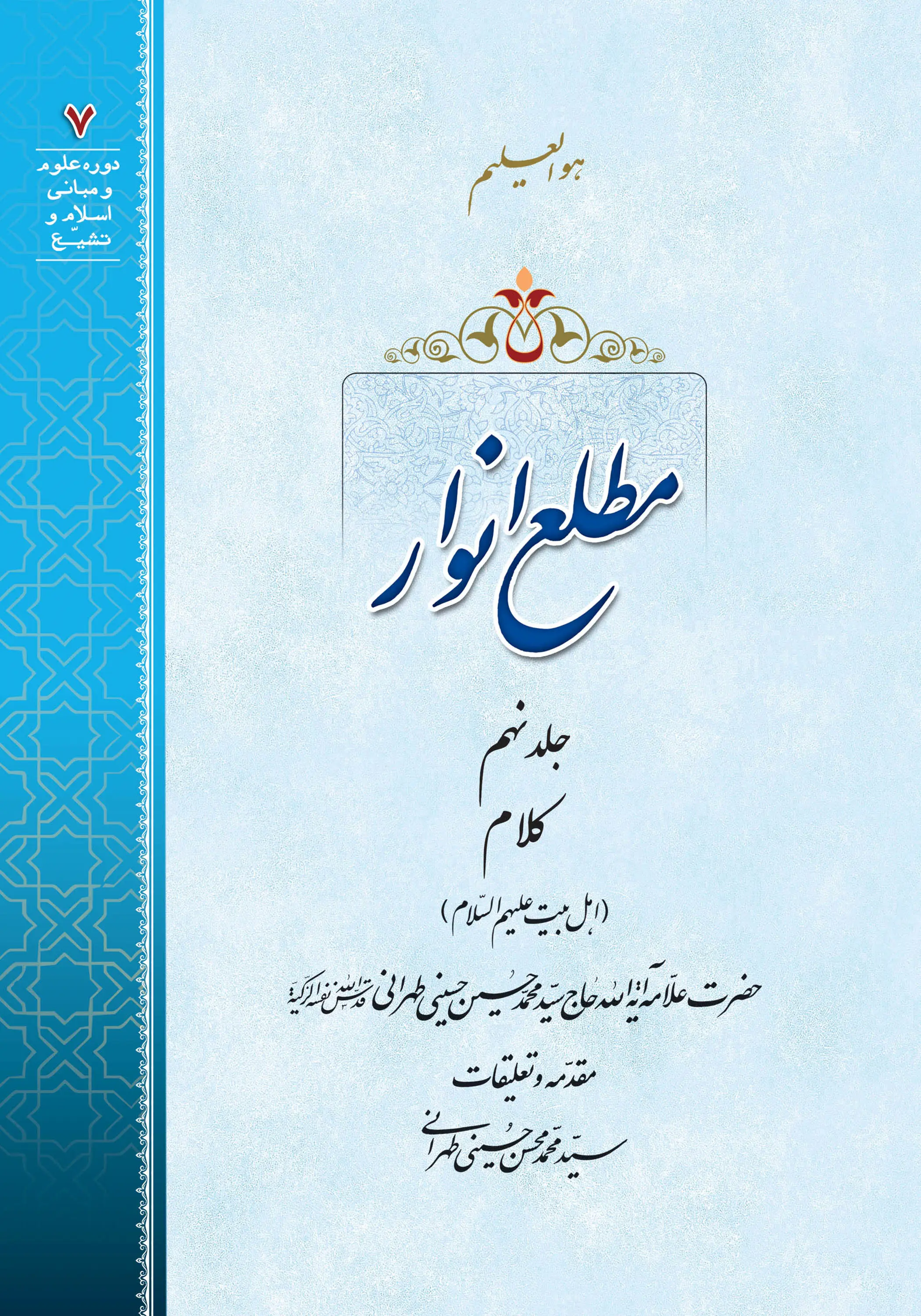 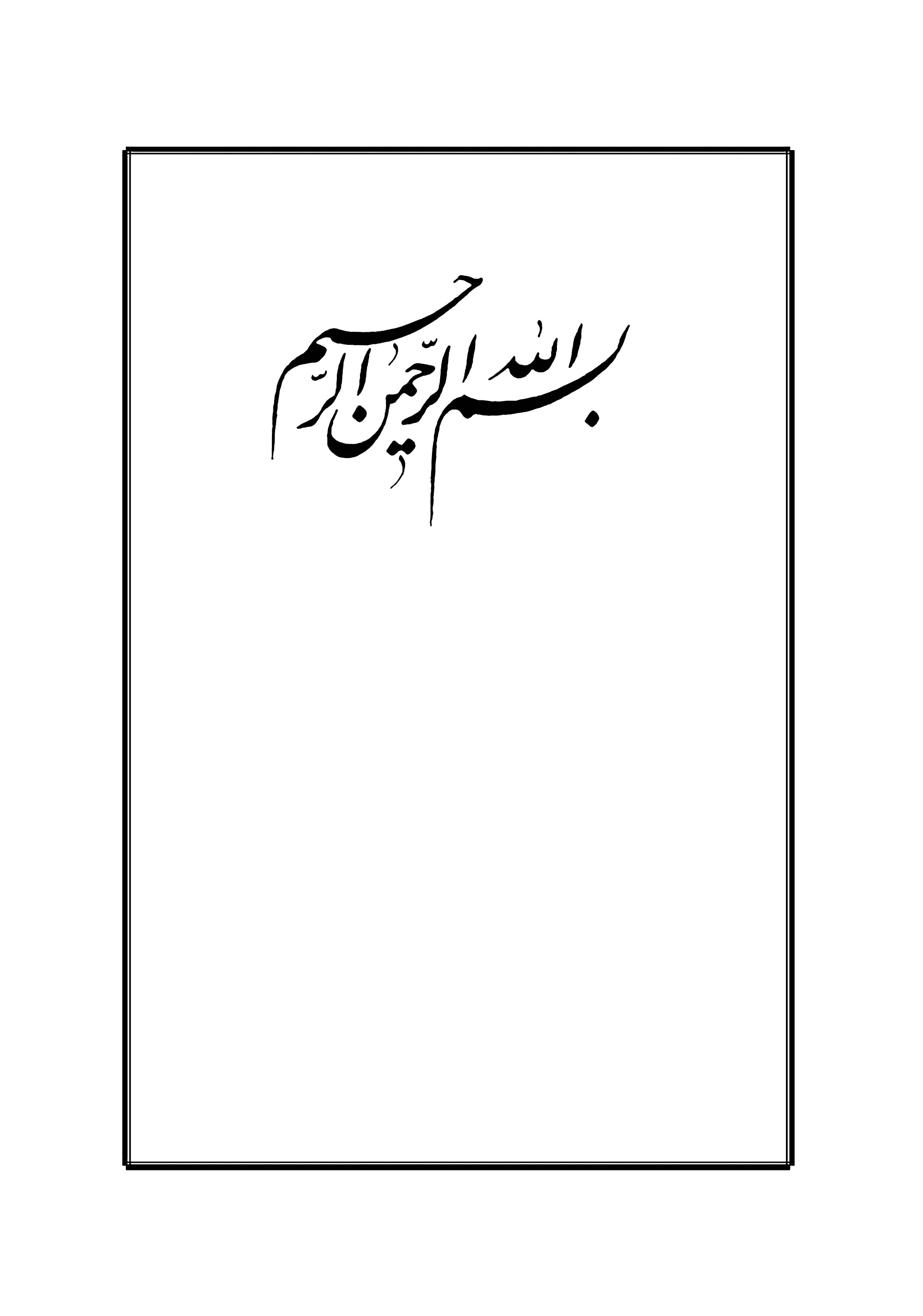  هو العلیم دوره مُهذّب و محقّق مكتوبات خطی، مُراسلات و مواعظ مَطلَعِ أنوار جلد نهم كلام (اهل بیت علیهم السّلام) مؤلّف: حضرت علاّمه آیة الله حاج سیّد محمّد حسین حسینی طهرانی قدّس الله نفسه الزّكیّة با مقدّمه و تعلیقات: سیّد محمّد محسن حسینی طهرانی و قال صلّی الله علیه و آله و سلّم: ”مَن حَفِظنی فی أهل بیتی فقد اتّخذ عند الله عهدًا.“ پیغمبر اکرم صلّى الله علیه و آله و سلّم فرمودند: «کسى که توصیه مرا درباره اهل بیتم رعایت نماید، عهد خویش را با پروردگار محکم نموده است.» ینابیع المودّة لذوی القربی، ج 2، ص 115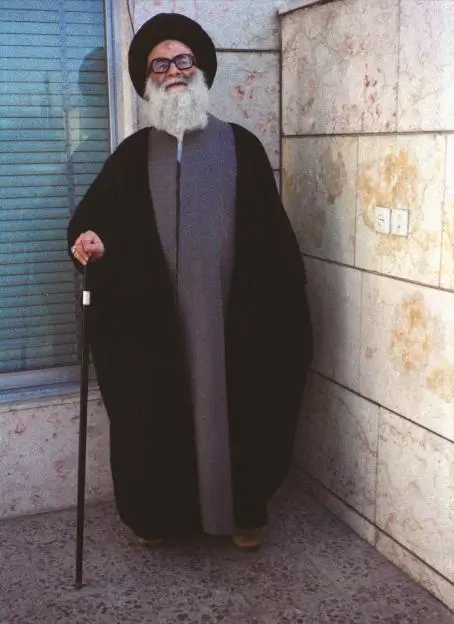  تصویر علاّمه طهرانی رضوان الله علیه چند سال قبل از ارتحال در ایوان منزل (مشهد مقدّس)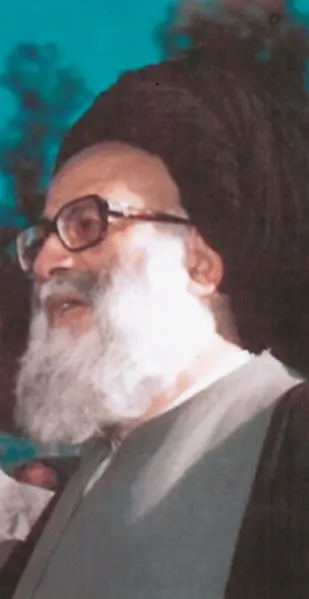  تصویر علاّمه طهرانی رضوان الله علیه هنگام سکونت در طهران مقدّمات در فضیلت و محبّت اهل بیت علیهم السّلام در فضیلت روضه خوانی برای اهل بیت علیهم السّلام تاریخ موالید و وفیات ائمه علیهم السّلام [روایت وارده در فضیلت و محبّت اهل بیت علیهم السّلام] [امام رضا علیه السّلام]: «النَّظرُ إلی ذُرّیَّتی عبادَةٌ ما لم یتلَوَّثوا بِالمَعاصی.» [روی عن أبی‌عبدالله علیه السّلام]: «لا تَدَعوا حُبَّ آلِ محمّدٍ، اتِّکالًا علی العَمَلِ الصّالحِ، و لا تَدَعوا العملَ الصّالحَ، اتِّکالًا علَی حُبِّ آلِ محمّدٍ؛ فإنّهُ لا یُقبَلُ أحَدُهما دونَ الآخَر.» و أخرج محبّ ‏الدین الطبری فی الرّیاض، مجلّد 2، صفحة 189 عن أبی‏بکر: «رأیتُ رسولَ الله صلّی الله علیه (و آله) و سلّم خیَّم خیمةً، و هو متّکئٌ علی قَوسٍ عربیّةٍ، و فی الخیمة علیٌّ و فاطمةُ و الحسنُ و الحسینُ، فقال: ”معشرَ المسلمین أنا سِلمٌ لمَن سالم أهلَ‏ الخیمة، حربٌ لمَن حاربهم، ولیٌّ لمَن والاهم. لا یُحبّهم إلّا سعیدُ الجدِّ، طیِّبُ المَولِد؛ و لا یبغضهم إلّا شقیُّ الجدِّ، رَدِی‏ءُ الولادة“». قول الرّضا علیه السّلام بمحمّد بن کعب القُرطیّ: «لو زادک جدّی رسول الله صلّی الله علیه و آله لَزِدناک» [مستدرک الوسائل، طبع سنگی، جلد 2، صفحه 400]: «و عن الحاکم أبی‌عبدالله الحافظ بإسناده [عن محمّد بن عیسی] عن أبی‌حبیب السّاجی، قال: رأیت رسولَ الله صلّی الله علیه و آله فی المَنام، و حدّثنی محمّد بن منصور السَّرخسیّ بالإسناد، عن محمّد بن کَعْب القُرطیّ [القُرَظِیّ] قال: کنت فی جُحْفَة نائمًا فرأیت رسول الله صلّی الله علیه و آله فی المنام، فأتیتُه فقال لی: ”یا فلان! سَرَرْتُ بما تَصْنع مع أولادی فی الدّنیا.“ فقلتُ: لو ترکتُهم فبمن أصْنَع؟! فقال صلّی الله علیه و آله: ”فلا جَرَم تُجزَی منّی فی العُقبی.“ فکان بین یدیه طَبقٌ فیه تمرٌ صَیحانیٌّ، فسألتُه عن ذلک، فناولنی قبضةً فیها ثمانی عشرةَ تمرةً، فتأوّلتُ ذلک أن أعیشَ ثمانی عشرة سنةً. فنسیت ذلک، فرأیت یومًا ازدحامَ‌ النّاس، فسألتهم عن ذلک، فقالوا: أتَی علیّ بنموسی‌ الرّضا علیهما السّلام، فرأیته جالسًا فی هذا الموضع، و بین یدیه طبقٌ فیه تمرٌ صَیْحانیٌّ، فسألته عن ذلک، فناولنی قبضةً فیها ثمانی عشرة تمرةً، فقلت له: زدنی منه! فقال: ”لو زادک جدّی رسول الله صلّی الله علیه و آله لزِدناک!“» [محبّت نداشتن به عترت رسول خدا ریشه در سه امر دارد] [مستدرک الوسائل، طبع سنگی، جلد 2] صفحۀ 400: «و عن یوسفِ بنِ الحارثِ، عن محمّد بن جعفر الأحمر، عن إسماعیل بن عبّاس، عن یزید بن جبیرة، عن داود بن الحَصین، عن أبی‌رافع، عن أمیرالمؤمنین علیه السّلام، أنّه قال: قال رسول الله صلّی الله علیه و آله: ”من لم یُحبَّ عترتی و العربَ فهو من إحدی الثّلاث: إمّا منافقٌ، أو وُلِدَ مِن زنیً، أو حَمَلَته أُمُّه و هی حائض.“» کلام ابن جوزی در حرمت صلَوات بدون عطف آل «أصل آل: أهل، قلبت الهاءُ ألفًا بدلیل تصغیرها علی أُهیل، لأنّ الهاء و الألف یُقلَب کلٌّ منهما إلی الآخر؛ کما فی حکایة بعضهم: أل فعلتَ؟ أصله: هل فعلتَ؟ و کما فی قول الشاعر: أصله: لأنّک سمحٌ. و کما فی ماءٍ أصله: ماه، بدلیل جمعِهِ علی میاه. و حیثُ کان أصلُ آل ”أهل“ فیکونان متّحدَین معنیً. قال فی القاموس: ”أهلُ الرجل: عشیرتُه و ذَووا قُرباه و أقرِباه. ثُمَّ قال: آل الله و رسولِهِ: أولیاؤُه.“ و فی المصباح: ”الآل: أهلُ الشّخص و هم ذَووا قَرابته و قد أُطلِق علی أهل بیته و علی الأتباع.“ ـ انتهی. فإطلاقه علیٰ غیر القَرابة مجازٌ، و بذلک اعتذر عن ترکِ ذکر الصّحابة فی الصلاة علی النبی صلّی الله علیه و آله و سلّم. و قیل: إنّما ترکوا اقتداءً بالنّبی صلّی الله علیه و آله و سلّم، حیثُ قال فی تعلیمِ الصّلاة علیه: ”قولوا اللهمّ صلّ علی محمّد و آل محمّد.“ و هو الّذی جَرَی علیه أئمةُ أهل البیت علیهم السّلام و شیعتُهُم خلفًا عن سلفٍ، و الّذی أوجبه الشّرعُ فی الصّلوات المَفروضة‌ و المَسنونة؛ و قد نَهَی صلّی الله علیه و آله و سلّم عن الصّلاة، البَتْراءِ و هی إفرادُه بالصّلاة عن الآل. و یَنبغی عدمُ ترک التّسلیم مع الصّلاة، للأمر به فی الآیة و إن لم یُذکَرْ فی هذه الرّوایة. ابن حجر عسقلانی در کتاب‌هایش آل را عطف کرده است و من العَجیب مع هذا کلِّه ما جری علیه جمهورُ علماء أهل السّنة من عدم ذکرهم الآلَ معه صلّی الله علیه و آله و سلّم عند الصّلاة علیه، فإن ذَکروهم ذَکروا معهم أصحابَه. اللهمّ إلّا نفرًا قلیلًا، منهم الحافظُ بنُ حجرِ العَسقَلانی فی کُتبه کُلِّها کالإصابة و غیرِه، و لا نجدُ لهم فی ذلک عذرًا کاعتذارهِم عن تسنیمِ القبور مع ورود السّنة بالتسطیح، و اعتذارِهم عن ترکِ التَّحنُّک مع ورودِ النّهی عن العمامةِ القَعطاءِ، و صرفِ آیة التّطهیر و غیرِها إلی غیرِهم مع ورودِ الرّوایات فی صِحاحهم بأنّها نُزلت فیهم؛ و غیرِ ذلک. أمّا قوله تعالی ﴿صَلُّواْ عَلَيۡهِ وَسَلِّمُواْ تَسۡلِيمًا﴾ فلا یَقتضی ذلک؛ فإنّه أمر بالصلاة علیه و لم یُبیِّن کیفیَّتَها و بیَّنها هو علیه السّلام بقوله: ”قولوا اللهمّ صلِّ علَی محمّدٍ و آلِ محمّدٍ“، و لا شکَّ أنَّ اللّازمَ اتّباعُ المأثورِ عنه صلّی الله علیه و آله و سلّم فی کیفیّة التّصلیة. نعم، لا بأسَ بإضافة أصحابِه المنتَجَبین إلی الآل، بل هو أکمل. و لا یُنافیه الإقتصار علَی الآل فی الحدیث المذکور؛ فإنه لِبیان التّصلیةِ المأمورِ فی الآیة الشّریفة و أنَّ المَطلوبَ فیها هذا المقدارُ لا بِشَرط عدمِ الزّیادة؛ و الصّلاةُ مِن اللهِ تعالَی المغفرةُ و الرّحمةُ و رفعُ الدّرجة فَتَصحُّ بالنّسبة إلی کلِّ أحدٍ من المؤمنین، فضلًا عن الصّحابة المُنتَجَبین؛ کما قال تعالی: ﴿هُوَ ٱلَّذِي يُصَلِّي عَلَيۡكُمۡ وَمَلَـٰٓئِكَتُهُۥ﴾، ﴿وَصَلِّ عَلَيۡهِمۡ إِنَّ صَلَوٰتَكَ سَكَنٞ لَّهُمۡ﴾، ﴿أُوْلَـٰٓئِكَ عَلَيۡهِمۡ صَلَوَٰتٞ مِّن رَّبِّهِمۡ﴾، و قال علیه السّلام: ”اللهمّ صلّ علی آل فلان“. قال ابن أبی‌الحدید فی شرح نهج البلاغة: ”إلّا أنّها صارت مخصوصةً فی العُرف بالنّبی صلّی الله علیه و آله و سلّم، و لا تُطلَقُ علَی غیره إلّا معه، فلا یُقال فی العُرف: اللهمّ صلِّ علی فلان، إلّا أمیرَالمؤمنین علیه السّلام، فإنَّهم یقولون صلواتُ الله علیه.“ ـ انتهی. و فی الأدعیة المأثورة عن الأئمة أهل البیت علیهم السّلام ـ و کفی بهم قدوةً ـ الصّلاةُ علَی جمیع الأئمّة علیهم السّلام، و علَی الزّهراء علیها السّلام، و ابنَیْ رسولِ الله صلّی الله علیه و آله و سلّم، و ابنَتِه رُقَیّةَ؛ و ذلک یفوت حدَّ الإحصاء. ثم إنّ فی ذِکرهم معه حینَ تعلیمه الصّلاةَ علیه و عدمِ ذکر أصحابِه، إشارةً إلی أنّهم منه و هو منهم، و أنّ الصّلاةَ علیهم من جُملة الصّلاة علیه؛ فإنَّ نورَهم واحدٌ و طینَتَهُم واحدةٌ، کما أفصَحَ عنه قولُه تعالی فی آیة المباهلة: ﴿وَأَنفُسَنَا وَأَنفُسَكُمۡ﴾ و قولُه علیه السّلام یومَ أُحدٍ فی حقّ علیٍّ علیه السّلام: ”إنّه منّی و أنا منه“، و مؤاخاتُه له، و قولُه: ”علیٌّ منّی بمَنزِلَةِ الرّوحِ من الجسد“، ”علیٌّ منّی بمنزلة الذِّراع من العَضُد“، ”علیٌّ منّی بمنزلة الصِّنو من الصِّنو“، ”حسینٌ منّی و أنا من حسینٍ“، ”فاطمةُ بَضعةٌ منّی.“ ـ إلی غیر ذلک. و لِلّه دَرُّ القائل: و عن الکسائی: منعُ إضافة آل إلی المُضمَر، و لم یُوافقْه غیرُه؛ إذ لا قیاسَ یَعضُدُه و لا سماعَ یؤیِّدُه.» خطبۀ نهج البلاغة راجع به آل محمّد علیهم السّلام خطبۀ 237 از طبع عبده مصر، صفحۀ 467 از جلد 1: «هم عَیشُ العِلمِ و مَوتُ الجهلِ، یُخبِرُکم حِلمُهم عَن علمِهم و صَمتُهم عن حِکَمِ مَنطقِهم، لا یُخالفون الحَقَّ و لا یَختلفون فیه، و هم دَعائِمُ الإسلامِ و ولائِجُ الاعتِصامِ. بِهم عادَ الحَقُّ إلی [فی] نِصابِه، و انزاحَ الباطِلُ عن مُقامِه، و انقَطَعَ لِسانُه عن مَنبَتِه. عَقَلوا الدِّینَ عقلَ وِعایَةٍ و رِعایَةٍ، لا عَقلَ سَماعٍ و رِوایَةٍ؛ فَإنَّ رُواةَ العِلمِ کَثیرٌ و رُعاتَه قَلیلٌ.» و در منتهی الآمال، جلد 1، صفحۀ 89 آورده است که: «قالَ الثَّورِیُّ لِجعفرِ بنِ محمَّدٍ علیه السّلام: یا بنَ رسولِ اللهِ! اعتَزَلتَ النّاسَ؟ فَقالَ: ”یا سُفیانُ! فَسَدَ الزَّمانُ و تَغَیَّرَ الإخوانُ. فرأیتُ الانفِرادَ أسکَنَ لِلفُؤادِ.“ ثمَّ قال علیه السّلام:‏ در منتهی الآمال، جلد 1 صفحه 90 گوید: «قالَ أمیرالمؤمنین علیه السّلام: ”النّاسُ أبناءُ الدُّنیا و لا یُلامُ الرَّجُلُ علی حُبِّ أُمِّه.“» و نیز فرموده است: «إذا أقبَلَتِ الدُّنیا عَلَی أحدٍ أعارَته مَحاسِنَ غیرِه؛ و إذا أدبَرَت عنه سَلَبَته مَحاسِنَ نَفسِهِ.» [درباره احادیث معرفتهم صلوات الله علیهم بالنّورانیّة] در جلد سابع بحار الأنوار، صفحۀ 274 در باب [14] نادرٌ فی معرفتهم صلوات الله علیهم بالنّورانیة، حدیثی مرحوم مجلسی از مرحوم والدش نقل می‌کند که آن مرحوم در بعضی از کتب عتیق که بعضی از محدثین از اصحاب جمع‌آوری نموده‌اند، نقل می‌کند و خود مرحوم مجلسی می‌فرماید: «این حدیث را خود من نیز در کتاب عتیقی که مشتمل بر اخبار کثیره‌ای بود یافتم.» این حدیث دارای مضامین بسیار مهم و عجیبی است، چون بسیار مفصّل بود در این‌جا ذکر ننمودم و هر که بخواهد به آن نشانی فوق در خود کتاب بحار الأنوار مطالعه نماید. .............................. [مزایای اختصاصی ذرّیۀ طاهره به نظر حافظ قسطلانی] در الغدیر، جلد 6، صفحۀ 354 و 355 گوید: «قال الحافظُ القسطلانی فی المواهب اللدنیَّة، کما فی شرحه، مجلّد 7، صفحة 21: فهذه الذّرّیّةُ الطّاهرة قد خُصّوا بمزایا التَّشریف، و عُمّوا بواسطة السیّدة فاطمة بفضلٍ ضِیفٍ، و أُلبِسوا رداءَ الشَّرف، و مُنِحوا بمزید الإکرام و التُّحَف، و قد وقع الإصطلاح علی اختصاصهم من بین الشَّرف کالعبّاسیّین و الجعافرة (ذرّیّة جعفر بن أبی‌طالب) بالشُّطفَة الخضراءِ لمزید شرفهم، و السّببُ فی ذلک کما قیل: أنّ المأمونَ الخلیفةَ العبّاسیَّ أراد أن یجعل الخلافةَ فی بنی فاطمة، فاتّخذ لهم شِعارًا أخضَرَ و ألبَسهم ثیابًا خُضْرًا، لکون السّوادِ شعارَ العبّاسیّین، و البیاضِشِعارَ سایر المسلمین فی جمعهم و نحوها، و الأحمرُ مختلفٌ فی کراهته، و الأصفر شِعارُ الیهود بآخره؛ ثمّ انثَنَی عزمُه عن ذلک و ردّ الخلافةَ لبنِی العبّاس، فبقی ذلک شِعارًا لأشراف العلویّین من الزّهراء، لکنّهم اختصروا الثّیابَ إلی قطعةٍ من ثوبٍ أخضَرَ تُوضَع علی عمائمهم هی المسمّاة (بالشُّطفَة) شعارًا لهم؛ ثمّ انقطع ذلک إلی أواخر القرن الثّامن. قال فی حوادث سنةِ ثلاث و سبعین و سبع‌مائة (773) من إنباء الغَمر بأبناء العُمر: و فیها أمَرَ السلطانُ الأشرف أن یمتازوا عن الناس بعصائبَ (جمع عصابة) خُضرٍ علی العمائم، ففُعل ذلک بمصرَ و الشام و غیرهما. و فی ذلک یقول الأدیبُ أبوعبدالله بن جابر الأُندلسی (و ذکر البیتین المذکورَین) و الأدیبُ شمس الدین الدّمشقیّ:‌ أطرافُ تیجانٍ أتَتْ من سُندُسٍ  **  خُـضرٍ بأعلامٍ علی الأشرافِ و الأشرفُ السُّلطانُ خصّهم لها  **  شرفًا لیُفَرِّقَهم من الأطرافو الأشرف هو شعبان بن حسن بن الناصر، خنق سنة 778.» ـ انتهی. [در فضیلت روضه‌خوانی برای اهل بیت علیهم السّلام] 1. در صفحۀ 3 از کامل الزیارة از حضرت صادق علیه السّلام روایت می‌کند که فرمودند به عبدالله بن حمّاد بصری: «”بلغنی أنّ قومًا یأتونه، یعنی الحسینَ علیه السّلام، من نواحی الکوفة و ناسًا من غیرهم و نسائًا یَندُبنَه و ذلک فی النّصف من شعبانَ؛ فمِن بین قارﺉٍ یقرء و قاصٍّ یقُصُّ و نادبٍ یندُبُ و قائلٍ یقول المراثی.“ فقلت له: نعم، جُعلت فداک، قد شهدتُ بعض ما تصف. فقال: ”الحمد للّه الذی جعل فی الناس مَن یفِدُ إلینا و یمدَحنا و یرثی علینا [لنا] و جَعَلَ عدوَّنا مَن یطعَنُ علیهم مِن قَرائبنا [قرابتنا] أو مِن غیرهم؛ یهَدِّدونهم و یقَبِّحون ما یصنعون.“» 2. و در صفحۀ 4 از عیون صدوق از حضرت رضا علیه السّلام روایت کرده است که به حسن بن علی بن فضّال فرمودند: «مَن ذَکَر [تذکّر] مُصابَنا و أبکی، لم تبکَ عینُه یومَ تبکی العیون.» 3. و در کامل الزیارة و ثواب الأعمال و أمالی از حضرت صادق علیه السّلام روایت کرده است که به أبی‌عمارى مُنْشِد (یعنی شعر خوان) فرمودند: «مَنْ أنشدَ فی الحسین بن علی صلوات الله علیه فأبکی خمسین فَلهُ الجنّةُ، و مَن أنشدَفی الحسین علیه السّلام شعرًا فأبکی ثلاثین فله الجنّةُ، و مَن أنشدَ فی الحسین علیه السّلام فأبکی عشرین فله الجنّةُ، و من أنشدَ فی الحسین علیه السّلام شعرًا فأبکی واحدًا فله الجنّةُ، و من أنشدَ فی الحسین فبکی فله الجنّةُ و مَنْ أنشد فی الحسین فتباکی فله الجنّة.» 4. و در صفحۀ 5 از کامل الزیارة از حضرت صادق علیه السّلام روایت کرده است که به أبی‌هارون مکفوف (یعنی نابینا) فرمودند: «یا أباهارون! من أنشد فی الحسین علیه السّلام فأبکی عشَرَةً، ثمَّ جَعَلَ ینقص واحدًا واحدًا حتّی بَلَغ الواحدَ؛ فقال: من أنشد فی الحسین علیه السّلام فأبکی واحدًا فله الجنّةُ.» 5. و در ثواب الأعمال از حضرت صادق علیه السّلام مروی است که به أبی‌هارون فرمودند:  «مَن أنشدَ فی الحسین علیه السّلام [شعرًا] فَبَکی و أبکی عشرةً کُتبت لَهم الجنّةُ، و من أنشدَ فی الحسین علیه السّلام [شعرًا] فَبَکی و أبکی خمسةً کُتبت لهم الجنّةُ، ومن أنشدَ فی الحسین علیه السّلام [شعرًا] فَبَکی و أبکی واحدًا فلهما الجنّةُ.» 6. و در صفحۀ 6 گوید که: «در ثواب الأعمال از حضرت صادق علیه السّلام مرویّ است که به صالح بن عقبه فرمودند: ”من أنشدَ فی الحسین علیه السّلام بیتًا من شعر فَبَکی و أبکی عشرةً فله و لهمالجنّةُ، و من أنشدَ فی الحسین علیه السّلام بیتًا من شعر فَبَکی و أبکی تسعةً فله و لهم الجنّةُ؛ فلم یزل حتّی قال: و مَن أنشد فی الحسین علیه السّلام بیتًا فَبَکی، و أظُنُّه قال: أو تباکی فله الجنّةُ.“» 7. و در صفحۀ 7 از رجال شیخ کشّی از حضرت صادق علیه السّلام روایت کرده است که: «چون جعفر بن عفّان پس از آنکه در محضر آن حضرت اشعاری در مرثیه قرائت کرد و آن حضرت را گریانید، به او فرمودند: ”و لَقد أوجبَ اللهُ تَعالی لک ـ یا جعفرُ! ـ فی ساعتِهِ الجنّةَ بأسرِها و غَفَرَ اللهُ لک فقال: یا جعفرُ! ألا أزیدُک؟“ فقال: نعم، یا سیدی! قال: ”ما من أحَدٍ قال فی الحسین علیه السّلام شعرًا فَبَکی و أبکی به إلّا أوجبَ اللهُ‌ ‌له الجنّةَ و غَفَرَ ‌له.“» 8. و در صفحۀ 8 گفته است که: «یکی از علمای اعلام می‌فرمود: کار روضه‌خوانی به جایی رسید‌ه است که داخل در علوم شده و علمی خاصّ گشته که باید در تعریف آن گفت: ”علمٌ یُبحث فیه عن عوارض أجساد الشّهداء و ما یتعلّق بها.“» 9. و در صفحۀ 15 از کافی از حضرت باقر علیه السّلام روایت کرده که به أبی‌النعمان در ضمن وصایای خود فرمودند: «و لا تَستأکِلْ الناسَ بنا فتَفتَقِر.» 10. و شیخ مفید در أمالی خود این روایت را به این عبارت روایت نموده است:  «یا أبا‌النّعمان! لا تستأکِلْ بنا الناسَ فلا یزیدَک اللهُ بذلک إلّا فقرًا.» 11. و شیخ کشّی در رجال خود روایت کرده از قاسم بن عوف که حضرت امام زین‌العابدین علیه السّلام به او فرمودند:  «و إیاک أن تستأکِلَ بنا فیزیدَک اللهُ فقرًا.» تاریخ موالید و وفیات ائمّۀ معصومین سلام الله علیهم أجمعین 10 محرّم الحرام*شهادت حضرت سیّدالشّهداء علیه السّلام (مورد اتّفاق کتب) 25 محرّم الحرام*شهادت حضرت امام زین‌العابدین علیه السّلام (بحار الأنوار، ج 11؛ و فی غیره أیضًا) 7 صفر الخیر*شهادت حضرت امام حسن مجتبی علیه السّلام (توضیح المقاصد؛ و تقویم المحسنین) 7 صفر الخیر*ولادت حضرت موسی بن جعفر علیه السّلام (بحار الأنوار، ج 12) 20 صفر الخیر*أربعین حضرت سیّدالشّهداء علیه السّلام 28 صفر الخیر*رحلت حضرت رسول الله صلّی الله علیه و آله و سلّم (اغلب کتب امامیّه) 30 صفر الخیر*شهادت حضرت امام رضا علیه السّلام (إثبات الوصیّة) 8 ربیع الاوّل*شهادت حضرت امام حسن عسکری علیه السّلام (بحار الأنوار، ج 12) 17 ربیع الاوّل*ولادت حضرت رسول الله و ولادت حضرت صادق علیهما السّلام (البدایة و النهایة، ج 2، ص 260؛ و الکافی أیضًا) 8 ربیع الثّانی*ولادت حضرت امام حسن عسکری علیه السّلام (جنّات الخلود) 3 جمادی الثّانیة*شهادت حضرت زهراء سلام الله علیها (الإصابة، ج 8، ص 159 و ص 95) 20 جمادی الثّانیه*ولادت حضرت زهراء سلام الله علیها (وقایع الأیّام، و اغلب کتب الإمامیّه) 1 رجب*ولادت حضرت امام باقر علیه السّلام (بحار الأنوار، ج 11) 2 رجب*ولادت حضرت امام علی النقی علیه السّلام (جنّات الخلود) 3 رجب*شهادت حضرت امام علی النقی علیه السّلام (وفیات الأعیان، و غیره) 10 رجب*ولادت حضرت امام محمّد تقی علیه السّلام (کتب الإمامیه) 13 رجب*ولادت حضرت أمیرالمؤمنین علیه السّلام (در کتب بسیاری وارد است) 25 رجب*شهادت حضرت موسی بن جعفر علیه السّلام (بحار الأنوار، ج 12) 27 رجب*بعثت حضرت خاتم المرسلین صلّی الله علیه و آله و سلّم 3 شعبان المعظّم*ولادت حضرت امام حسین علیه السّلام (در کتب بسیاری و در بحار، ج 10، ص 146؛ و در نامه‌ای که به وکیل امام منتظر علیه السّلام خارج شده است) 5 شعبان المعظّم*ولادت حضرت سجاد علیه السّلام (دروس شهید) 15 شعبان المعظّم*میلاد حضرت قائم آل محمّد، محمّد بن الحسن علیه السّلام (وفیات الأعیان؛ و الکافی؛ و بحار الأنوار، ج 13؛ و مدینة المعاجز) 15 رمضان المبارک*میلاد حضرت امام حسن مجتبی علیه السّلام (در اغلب تواریخ؛ و در بحار الأنوار، ج 44، ص 134) 21 رمضان المبارک*شهادت حضرت أمیرالمؤمنین علیه السّلام (اغلب کتب امامیّه) 25 شوّال المکرّم*شهادت حضرت صادق علیه السّلام (جنّات الخلود) 11 ذوالقعدة الحرام*ولادت حضرت امام رضا علیه السّلام (دروس شهید اوّل) 30 ذوالقعدة الحرام*شهادت حضرت امام محمّد تقی علیه السّلام (روضة الواعظین) 7 ذوالحجّة الحرام*شهادت حضرت باقر علیه السّلام (جنّات الخلود) 18 ذوالحجّة الحرام*عید سعید غدیر [جدول بیان ولادت و وفات ائمّۀ طاهرین علیهم السّلام توسّط مرحوم عسکری طهرانی] جداول این صفحه و صفحات دیگر از روی بعضی از نوشتجات علاّمۀ خبیر، دایی‌زاده محترم، حضرت آقای آقا میرزا نجم‌الدّین، شریف عسکری طهرانی برداشته شده است. بسم اللَه الرّحمن الرّحیم مولد النبیّ صلّی الله علیه و آله و سلّم سیرة الحلبیّة، ج 1، ص 65*بسبعین سنة (سنة 70)*بعد عام الفیل بحار الأنوار، ج 6، ص 75*بأربعین سنة (سنة 40)*بعد عام الفیل الإستیعاب، ج 1، ص 13*بثلاثین سنة (سنة 30)*بعد عام الفیل سیرة الحلبیّة، ج 1، ص 65*بثلاث وعشرین سنة (سنة 23)*بعد عام الفیل سیرة الحلبیّة، ج 3، ص 404*بعشرین سنة (سنة 20)*بعد عام الفیل سیرة الحلبیّة، ج 3، ص 404*بخمسة عشر سنة (سنة 15)*بعد عام الفیل سیرة الحلبیّة، ج 3، ص 404*بعشر سنین (سنة 10)*بعد عام الفیل سیرة الحلبیّة، ج 3، ص 404*بسبعین یوماً*بعد عام الفیل کشف الغمّة، ص 6*بشهرین و ستّة أیّام*بعد عام الفیل سیرة الحلبیّة، ج 3، ص 404*بخمس و خمسین یوماً*بعد عام الفیل الإستیعاب، ج 1، ص 13*بخمسین یوماً*بعد عام الفیل الإستیعاب، ج 1، ص 13*بأربعین یوماً*بعد عام الفیل الإستیعاب، ج 1، ص 13*شهر واحد*بعد عام الفیل مولده صلّی الله علیه و آله و سلّم بالأشهر الرومیّة بحار الأنوار، ج 6، ص 57*فی عشرین شباط*بعد عام الفیل بحار الأنوار، ج 5، ص 57*21 نیسان*بعد عام الفیل البدایة و النهایة، ج 2، ص 161*20 نیسان*بعد عام الفیل سیرة الحلبیّة، ج 1، ص 63*21 نیسان*بعد عام الفیل مولده صلّی الله علیه و آله و سلّم بحسب الأشهر العربیّة سیرة الحلبیّة، ج 1، ص 64*10 محرّم الحرام*بعد عام الفیل سیرة الحلبیّة، ج 3، ص 404*صفر من غیر تعیین*بعد عام الفیل الإستیعاب، ج 1، ص 13*1 ربیع الأوّل*بعد عام الفیل اُسد الغابة، ج 1، ص 14*2 ربیع الأوّل*بعد عام الفیل تقویم الشریعة*6 ربیع الأوّل*بعد عام الفیل اُسد الغابة، ج 1، ص 14*8 ربیع الأوّل*بعد عام الفیل البدایة و النّهایة، ج 2، ص260؛ الکافی*10 ربیع الأوّل*بعد عام الفیل البدایة و النّهایة، ج 2، ص260؛ الکافی*12 ربیع الأوّل*بعد عام الفیل البدایة و النّهایة، ج 2، ص260؛ الکافی*17 ربیع الأوّل*بعد عام الفیل البدایة و النّهایة، ج 2، ص260؛ الکافی*18 ربیع الأوّل*بعد عام الفیل البدایة و النّهایة، ج 2، ص260؛ الکافی*23 ربیع الأوّل*بعد عام الفیل سیرة الحلبیّة، ج 3، ص 404*ربیع الثانی من غیر تعیین*بعد عام الفیل سیرة الحلبیّة، ج 3، ص 404*رجب من غیر تعیین*بعد عام الفیل سیرة الحلبیّة، ج 1، ص 63*8 شهر رمضان*بعد عام الفیل تاریخ الیعقوبی، ج 2، ص 4*12 شهر رمضان*بعد عام الفیل و سیرة الحلبیّة، ج 1، ص 63*12 شهر رمضان *بعد عام الفیل یوم مولوده صلّی الله علیه و آله و سلّم: فجر الجمعة، أو طلوع الشّمس و به قال الإمام الصّادق [علیه السّلام] أو الزّوال؛ و قیل: یوم الإثنین عند الغروب، سیرة الحلبیّة؛ و کشف الغمّة؛ و جنّات الخلود. یوم وفاته صلّی الله علیه و آله و سلّم جنّات الخلود*2 صفر سنة 11 ه‍*قیل: یوم الإثنین أغلب کتب الإمامیّة*28 صفر سنة 11 ه‍*قیل: یوم الإثنین سیرة الحلبیّة، ج 3، ص 391*1 ربیع الاوّل سنة 11 ه‍*قیل: یوم الإثنین سیرة الحلبیّة، ج 3، ص 391*2 ربیع الاوّل سنة 11 ه‍*قیل: یوم الإثنین بحار الأنوار، ج 6، ص 803*8 ربیع الاوّل سنة 11 ه‍*قیل: یوم الإثنین بحار الأنوار، ج 6، ص 803*10 ربیع الاوّل سنة 11 ه‍*قیل: یوم الإثنین سیرة الحلبیّة، ج 3، ص 391*12 ربیع الاوّل سنة 11 ه‍*قیل: یوم الإثنین عِقد الفرید، و غیره*13 ربیع الاوّل سنة 11 ه‍*قیل: یوم الإثنین کشف الغمّة*18 ربیع الاوّل سنة 11 ه‍*قیل: یوم الإثنین بحار الأنوار، ج 6، و غیره*22 ربیع الاوّل سنة 11 ه‍*قیل: یوم الإثنین * * * مولد حضرت علی بن أبی‌طالب علیهما السّلام یوم الجمعة *بثلاث و عشرین سنة*قبل البعثة *بخمسة عشر سنة*قبل البعثة *بستّة عشر سنة*قبل البعثة جنّات الخلود*8 رجب المرجّب*قبل البعثة ینابیع المودّة*10 رجب المرجّب*قبل البعثة فی کتب عدیدة، و علیه الإمامیّة*13 رجب المرجّب*قبل البعثة مسار الشّیعة*23 رجب المرجّب*قبل البعثة دروس، الشّهید علیه الرّحمة*7 شعبان*قبل البعثة بحار الأنوار، ج 6*23 شعبان*قبل البعثة کنز، الکراجکی علیه الرّحمة*15 رمضان*قبل البعثة یوم شهادته علیه السّلام، و ما قیل فی مقدار عمره: 57 سنة، 58 سنة، 63 سنة، 65 سنة، 68 سنة؛ تاریخ الخمیس، مجلّد 2، صفحة 291: بحار الأنوار، ج 9 و ج 20*9 رمضان سنة 40*یوم شهادته علیه السّلام بحار، و غیره*17 رمضان سنة 40*یوم شهادته علیه السّلام أغلب کتب الامامیّة*21 رمضان سنة 40*یوم شهادته علیه السّلام عقد الفرید*23 رمضان سنة 40*یوم شهادته علیه السّلام بحار، ج 9*22 رمضان سنة 40*یوم شهادته علیه السّلام توفّی علیه السّلام و له من العمر: 57، أو 58 أو 63 أو 65 أو 68؛ مرویّاته فی کتب الجمهور: 586 حدیثًا؛ تاریخ الخمیس، مجلّد 2، صفحة 316. * * * مولد سیّدة النّساء، فاطمة علیها السّلام: سنة الخامسة من البعثة وقایع الأیّام، و غیره*15 جمادی الثانی*مولد سیّدة النّساء وقایع الأیّام، و غیره*16 جمادی الثانی*مولد سیّدة النّساء وقایع الأیّام، و أغلب کتب الامامیّة*20 جمادی الثانی*مولد سیّدة النّساء معرفة التقویم، للمصطفوی*25 جمادی الثانی*مولد سیّدة النّساء معرفة التقویم، للمصطفوی*7 صفر*سنة وفاتها و یومه * * * مولد الإمام الثّانی، الحسن المجتبی علیه السّلام: یوم الجمعة، سنة 2، أو سنة 3 ﻫ فی المدینة. جنّات الخلود*3 شعبان*مولد الامام الثّانی تاریخ ابن عساکر، ج3، ص 199*15 شعبان*مولد الامام الثّانی فی أغلب التّواریخ*15 رمضان*مولد الامام الثّانی یوم وفاته علیه السّلام، کان فی المدینة سنة 49 أو 50، 51. توضیح المقاصد*7 صفر*یوم وفاته علیه السّلام تقویم المحسنین*28 صفر*یوم وفاته علیه السّلام روضة الواعظین*29 صفر*یوم وفاته علیه السّلام روضة الواعظین*30 صفر*یوم وفاته علیه السّلام مستدرک الحاکم*5 ربیع الأوّل*یوم وفاته علیه السّلام مستدرک الحاکم*2 ربیع الأوّل*یوم وفاته علیه السّلام مستدرک الحاکم، ج 3، ص 173*7 ربیع الأوّل*یوم وفاته علیه السّلام جنّات الخلود*4 جمادی الأولی*یوم وفاته علیه السّلام عدد زوجاته علیه السّلام، قیل: 64، و 70، و 90، و 250؛ بحار الأنوار، مجلّد 10. أولاده علیه السّلام، قیل: 15؛ و قیل: 20 ذکرًا و اُنثی. * * * مولد الحسین علیه السّلام: سنة 3 أو 4 ه‍. جنّات الخلود*5 ربیع الأوّل*مولد الحسین توضیح المقاصد؛ و مثیر الأحزان؛ و أعلام الوری؛ بحار، ج 10، ص 146*30 ربیع الأوّل*مولد الحسین مثیر الأحزان، لابن نما*3 جمادی الأولی*مولد الحسین مثیر الأحزان؛ بحار، ج 10، ص 146*5 جمادی الأولی*مولد الحسین مدینة المعاجز، ص 235*12 رجب*مولد الحسین فی کتب عدیدة؛ و بحار، ج 10، ص 146؛ و فی کتابٍ خرج إلی وکیل الامام علیه السّلام*3 شعبان*مولد الحسین تاریخ الخمیس، ج 1، ص 522*4 شعبان*مولد الحسین فی کتب عدیدة للسنّة و الشّیعة؛ بحار، ج 10، ص 146*5 شعبان*مولد الحسین نور الأخبار*10 شعبان*مولد الحسین نور الأخبار*15 شعبان*مولد الحسین نور الأخبار*25 شعبان*مولد الحسین بحار، ج 10، عن دروس، الشّهید (ره)*13 رمضان*مولد الحسین * * * مولد الإمام السجّاد علیه السّلام: سنة 36 أو 37 أو 38 ه‍ ؛ و إسم أُمّه علیه السّلام: شهربانو. نور الأخبار*2 جمادی الأولی*قیل: کان نور الأخبار*5 جمادی الأولی*قیل: کان جامع الأخبار*15 جمادی الأولی*قیل: کان تقویم الشّریعة*14 جمادی الثانیة*قیل: کان جنّات الخلود*15 جمادی الثانیة*قیل: کان جنّات الخلود*11 رجب*قیل: کان عمدة الزّائر*15 رجب*قیل: کان الدّروس*5 شعبان*قیل: کان بحار الأنوار، ج 20*7 شعبان*قیل: کان بحار الأنوار، ج 20*8 شعبان*قیل: کان روضة الواعظین*9 شعبان*قیل: کان توفّی الإمام السجّاد فی المدینة سنة 95 ﻫ ؛‍ و دفن فی بُقعةِ عمّه الحسن المجتبی علیهما السّلام. یوم وفات الإمام الرّابع، علیّ بن الحسین علیهما السّلام؛ قیل: إنّه توفّی شهر محرّم الحرام: جلاء العیون، و غیره*11 محرّم سنة 95*یوم وفات الامام توضیح المقاصد؛ و جنّات الخلود، یوم الإثنین*12 محرّم سنة 95*یوم وفات الامام مطالب السؤول، یوم الإثنین*18 محرّم سنة 95*یوم وفات الامام وقایع الأیّام*19 محرّم سنة 95*یوم وفات الامام جنّات الخلود*22 محرّم سنة 95*یوم وفات الامام بحار الأنوار، ج 11؛ و فی غیر البحار أیضاً*25 محرّم سنة 95*یوم وفات الامام * * * یوم مولد الإمام الخامس، محمّد الباقر علیه السّلام: ولد فی المدینة سنة 57 ﻫ ‍؛ إسم أُمّه علیه السّلام: فاطمة بنت الحسن. تقویم المحسنین، للفیض (ره)*2 صفر الخیر*یوم مولد الامام کشف الغمّة، للإربلی (ره)*3 صفر الخیر*یوم مولد الامام بحار الأنوار، ج 11*1 رجب*یوم مولد الامام نور الأخبار*5 رجب*یوم مولد الامام نور الأخبار*10 رجب*یوم مولد الامام نور الأخبار*20 رجب*یوم مولد الامام یوم وفاته علیه السّلام: سنة 119، فی عصر مروان الحمار، آخر بنی اُمیّة. جلاء العیون، و غیره*17 صفر*قیل: کان یوم وفیات الأعیان*18 صفر سنة 119*و قیل: کان فی وفیات الأعیان*23 صفر سنة 119*و قیل: کان فی جنّات الخلود*7 ربیع الأوّل*و قیل: کان فی بحار الأنوار، ج 11*7 ربیع الثانی*و قیل: کان فی جنّات الخلود، یوم الإثنین*7 ذی‌الحجّة*و قیل: کان فی * * * یوم ولادة الإمام السّادس، جعفر بن محمّد الصادق علیه السّلام: ولد فی المدینة سنة 83 ه‍ ؛ إسم أُمّه علیه السّلام: اُمّ فروة جنّات الخلود، و غیره؛ و علیه الامامیّة*17 ربیع الأوّل*قیل: کان فی صحاح الأخبار*20 ربیع الأول*قیل: کان فی وفیات الأعیان*8 رمضان المبارک*قیل: کان فی یوم وفاته علیه السّلام: کان فی المدینة سنة 148 فی أیّام المنصور العبّاسی. نور الأخبار، و غیره*15 رجب*قیل: کان فی جنّات الخلود، و غیره*25 رجب*قیل: کان فی جلاء العیون*15 شوّال*قیل: کان فی تقویم الشّریعة*16 شوّال*قیل: کان فی جنّات الخلود، یوم الإثنین*25 شوّال*قیل: کان فی * * * یوم ولادة الإمام السّابع، موسی الکاظم علیه السّلام: کان خارج المدینة بالأیواء، سنة 128 ﻫ ؛‍ قرب المدینة المنوّرة. إسم أُمّه: حمیدة المصفّاة. بحار الأنوار، ج 12*7 صفرالخیر*قیل: ولد فی یوم نور الأخبار*17 صفرالخیر*قیل: ولد فی یوم نور الأخبار*25 صفرالخیر*قیل: ولد فی یوم نور الأخبار*27 صفرالخیر*قیل: ولد فی یوم یوم وفاته علیه السّلام فی حبس هارون ببغداد، و له من العمر أربع و خمسین سنة. تاریخ الخمیس، ج 2، ص 320*5 رجب سنة 183*قیل: کان یوم الخمیس بحار الأنوار، و غیره*6 رجب سنة 183*قیل: کان یوم الخمیس نور الأخبار، و غیره، ج 22*21 رجب سنة 183*قیل: کان یوم الخمیس نور الأخبار، و غیره، ج 22*23 رجب سنة 183*قیل: کان یوم الخمیس بحار الأنوار، ج 11*24 رجب سنة 183*قیل: کان یوم الخمیس بحار الأنوار، ج 12*25 رجب سنة 183*قیل: کان یوم الخمیس * * * یوم ولادة الإمام الثامن، علیّ بن موسی الرّضا علیه السّلام: سنة 153 فی المدینة؛ إسم أُمّه علیه السّلام: نجمة. المناقب، و غیره*11 ربیع الأوّل، سنة 153*قیل: ولد علیه السّلام فی تاریخ الخمیس، ج 2، ص 320*11 ربیع الثانی*قیل: ولد علیه السّلام فی وفیات الأعیان*6 شوّال*قیل: ولد علیه السّلام فی وفیات الأعیان*7 شوّال*قیل: ولد علیه السّلام فی توضیح المقاصد*8 شوّال*قیل: ولد علیه السّلام فی کتاب الإمام الرّضا، طبع بغداد*10 ذی‌القعدة*قیل: ولد علیه السّلام فی الدّروس، للشّهید (ره)*11 ذی‌القعدة*قیل: ولد علیه السّلام فی جنّات الخلود*15 ذی‌القعدة*قیل: ولد علیه السّلام فی نور الأخبار*23 ذی‌القعدة*قیل: ولد علیه السّلام فی مطالب السّؤول*11 ذی‌الحجّة*قیل: ولد علیه السّلام فی جنّات الخلود*15 ذی‌الحجّة*قیل: ولد علیه السّلام فی یوم وفاته علیه السّلام بطوسِ خراسان سنة 203، و له من العمر 49 سنة. نور الأخبار*4 صفر*قیل: توفّی علیه السّلام عمدة الزّائر*7 صفر*قیل: توفّی علیه السّلام بحار الأنوار، ج 12*14 صفر*قیل: توفّی علیه السّلام بحار الأنوار، ج 12*17 صفر، سنة 203*قیل: توفّی علیه السّلام الدّروس*30 صفر، سنة 203*قیل: توفّی علیه السّلام نور الأخبار*30 ربیع الأوّل*قیل: توفّی علیه السّلام بحار الأنوار، ج 20*1 رمضان‌ المبارک*قیل: توفّی علیه السّلام نور الأخبار*7 رمضان‌ المبارک*قیل: توفّی علیه السّلام نور الأخبار*17 رمضان‌ المبارک*قیل: توفّی علیه السّلام عیون الأخبار*21 رمضان‌ المبارک*قیل: توفّی علیه السّلام المناقب*24 رمضان‌ المبارک*قیل: توفّی علیه السّلام نور الأخبار*13 ذی‌القعدة*قیل: توفّی علیه السّلام نور الأخبار*23 ذی‌القعدة*قیل: توفّی علیه السّلام وفیات الأعیان*5 ذی‌الحجّة*قیل: توفّی علیه السّلام إثبات الوصیّة*30 ذی‌الحجّة*قیل: توفّی علیه السّلام * * * یوم ولادة الإمام التّاسع، محمّد الجواد علیه السّلام: یوم الجمعة سنة 195؛ ولد فی المدینة المنوّرة؛ إسم أُمّه علیه السّلام: ریحانة؛ و قیل: سکینة.  ولد علیه السّلام یوم الجمعة؛ و علیه عمل الإمامیّة*10 رجب سنة 195*قیل: ولد فی یوم روضة الصّفا*11 رجب سنة 195*قیل: ولد فی یوم جنّات الخلود*15 رجب سنة 195*قیل: ولد فی یوم وفیات الأعیان*5 رمضان*قیل: ولد فی یوم أخبار الدّول*9 رمضان*قیل: ولد فی یوم إعلام الوری*15 رمضان*قیل: ولد فی یوم نور الأخبار*12 رمضان*قیل: ولد فی یوم نور الأخبار*18 رمضان*قیل: ولد فی یوم إثبات الوصیّة، للمسعودی*19 رمضان*قیل: ولد فی یوم و کان مقامه مع أبیه سبع سنین و ثلاثة أشهر و عشرین یومًا (الموالید، صفحة 6)؛ و کان عمره الشّریف خمسًا و عشرون سنة و أربعة أشهر و عشرین یومًا. و یوم وفاته علیه السّلام: نور الأخبار*28 محرم سنة 220*قیل: توفّی علیه السّلام یوم نور الأخبار*10 رجب*قیل: توفّی علیه السّلام یوم عیون الأخبار*5 رمضان*قیل: توفّی علیه السّلام یوم جنّات الخلود*1 ذی‌القعدة*قیل: توفّی علیه السّلام یوم بحار الأنوار، ج 12*11 ذی‌القعدة*قیل: توفّی علیه السّلام یوم روضة الواعظین*30 ذی‌القعدة*قیل: توفّی علیه السّلام یوم بحار الأنوار، ج 12*3 ذی‌الحجّة*قیل: توفّی علیه السّلام یوم وفیات الأعیان*5 ذی‌الحجّة*قیل: توفّی علیه السّلام یوم الکافی، و غیره*6 ذی‌الحجّة*قیل: توفّی علیه السّلام یوم بحار الأنوار، ج 12*30 ذی‌الحجّة*قیل: توفّی علیه السّلام یوم توفّی علیه السّلام سنة 220 ببغداد، و دفن مع جدّه الإمام الکاظم علیه السّلام فی البقعة الّتی بناها لقبره الإمام موسی بن جعفر فی حیاته، کما فی الدّرّ النّظیم. * * * الإمام العاشر، علیّ بن محمّد الهادی علیه السّلام: ولد علیه السّلام بصریا قریة علی ثلاث أمیال من المدینة المنوّرة فی شهر رجب سنة 214؛ إسم أُمّه علیه السّلام: سمانة؛ و قیل غیر ذلک. و قد اختلف فی یوم ولادته علیه السّلام علی أقوال: جنّات الخلود*15 جمادی الثانیة سنة 214*قیل: ولد فی یوم جنّات الخلود*2 رجب*و قیل: ولد فی یوم درّ النّظیم*3 رجب*و قیل: ولد فی یوم جنّات الخلود*5 رجب سنة 212*و قیل: ولد فی یوم الفرق و المذاهب*13 رجب سنة 212*و قیل: ولد فی یوم جنّات الخلود*17 رجب سنة 212*و قیل: ولد فی یوم وفیات الأعیان*9 ذی‌حجة*و قیل: ولد فی یوم المجالس السّنیّة؛ و در أعیان الشّیعة از کلینی در کافی نقل کرده است*15 ذی‌حجة*و قیل: ولد فی یوم جنّات الخلود*17 ذی‌حجة*و قیل: ولد فی یوم مسار الشّیعة*27 ذی‌حجة*و قیل: ولد فی یوم دیوان الشّیخ حرّ (ره)*29 ذی‌حجة*و قیل: ولد فی یوم أولاده علیه السّلام ثمانیة: الحسن، و الحسین، و محمّد، و جعفر، و موسی، و عبدالله، و زید؛ و فی فصول المهمّة قال: کان له بنتًا: عایشة. بنی المعتصم سامرّاء، سنة 221، و سکن فیها مع جنوده؛ و لمّا ولّی المتوکّل أحضر الإمام الهادی علیه السّلام بسامرّاء ... و بقی بها ... و توفّی فیها سنة 254، و دفن فی داره بسرّ من رأی. و قد اختلف فی یوم وفاته علی أقوال لا تزید علی اثنی عشر: تاریخ الخطیب البغدادی*27 جمادی الأولی*قیل: توفّی یوم توضیح المقاصد*4 جمادی الثانیة*قیل: توفّی یوم جلاء العیون*25 جمادی الثانیة*قیل: توفّی یوم وفیات ‌الأعیان؛ و جنّات‌ الخلود، یوم الإثنین*26 جمادی الثانیة*قیل: توفّی یوم نور الأخبار*27 جمادی الثانیة*قیل: توفّی یوم عمدة الزّائر*28 جمادی الثانیة*قیل: توفّی یوم وفیات الأعیان و غیره*3 رجب*قیل: توفّی یوم تاریخ سامرّاء، للشّیخ ذبیح الله، ج 2*5 رجب*قیل: توفّی یوم کشف الغمّة؛ و نور الأخبار؛ و الصواعق، یوم الإثنین*25 رجب*قیل: توفّی یوم وفیات الأعیان؛ و تاریخ الطبری، یوم الإثنین*26 رجب*قیل: توفّی یوم نور الأخبار*27 رجب*قیل: توفّی یوم تذکرة خواصّ الأئمّة قال: «توفّی علیّ الهادی بن محمّد فی جمادی الثانیة، سنة 254 بسرّ من رأی، و مولده فی رجب، سنة 214، و کان عمره یوم مات أربعین سنة، و کان وفاته فی أیّام المعتزّ، و دفن بسرّ من رأی؛ و قیل: إنّه مات مسمومًا.» و فی الفصول المهمّة: «ذهب کثیر من الشّیعة إلی أنّ أبا‌محمّد الحسن العسکریّ مات مسمومًا، و کذلک أبوه أو جدّه و جمیع الأئمّة الّذین من قبلهم خرجوا کلّهم من الدّنیا علی الشّهادة؛ و استدلّوا علی ذلک بما رُوِی عن الصّادق علیه السّلام أنّه قال: ”ما مِنّا إلّا مَقتولٌ أو شَهیدٌ.“» * * * الإمام الحادی عشر، أبو‌محمّد، المشهور: أنّه ولد فی المدینة سنة 231؛ و فی تذکرة الخواصّ لسبط ابن الجوزی قال: «إنّه علیه السّلام ولد فی سامرّاء سنة 231، و توفّی فیها سنة 260، و دفن مع أبیه فی حجرة واحدة.» و قد اختلفوا فی یوم ولادته علی أقوال تسعة؛ و کان إسم أُمّه علیها السّلام: سوسن. بحار الأنوار، ج 12 و ج 22*4 ربیع الثانی*قیل: ولد فی یوم وفیات الأعیان*6 ربیع الثانی*و قیل: ولد فی یوم جنّات الخلود*8 ربیع الثانی*و قیل: ولد فی یوم جنّات الخلود*10 ربیع الثانی*و قیل: ولد فی یوم وفیات الأعیان*13 رجب*و قیل: ولد فی یوم نور الأخبار*17 رجب*و قیل: ولد فی یوم الإتحاف بحسب الأشراف، ص 178*8 ربیع الأوّل*و قیل: ولد فی یوم ینابیع المودّة، ص 451*6 ربیع الأوّل*و قیل: ولد فی یوم جنّات الخلود*10 رمضان*و قیل: ولد فی یوم بحار الأنوار، ج 12*4 ربیع الأوّل*و قیل: ولد فی یوم أولاده علیه السّلام: فی موالید الأئمّة، لإبن النجّار البغدادی، طبع نجف، سنة 1370، قال: «ولد للحسن بن علی علیهما السّلام: محمّد و موسی و فاطمة و عایشة.» یوم وفات الإمام أبی‌محمّد الحسن علیٍّ العسکریّ علیهما السّلام، قد ذکر فیه أقوال مختلفة: بحار، ج 12؛ و غیره*1 ربیع الأوّل*قیل: إنّه توفی یوم مرآة الجنان، ج 2، ص 172*6 ربیع الأوّل*قیل: إنّه توفی یوم مسار الشّیعة*4 ربیع الأوّل*قیل: إنّه توفی یوم بحار الأنوار، ج 12*8 ربیع الأوّل*قیل: إنّه توفی یوم نور الأخبار*10 ربیع الأوّل*قیل: إنّه توفی یوم دمعة السّاکبة*12 ربیع الأوّل*قیل: إنّه توفی یوم وفیات الأعیان*8 جمادی الأولی*قیل: إنّه توفی یوم وقایع الأیّام، للشیخ غلامحسین (ره)*16 رجب*قیل: إنّه توفی یوم مطالب السؤول، صفحة 88، لمحمّد بن طلحة الشافعیّ، قال: «اعلم أنّ المنقبة العلیا و المزیّة الکبری الّتی خصّه الله تعالی بها و قلّده فریدَها و منحه تقلیدَها و جعلها صفةً دائمةً لا یُبلی الدهر جدیدَها و لا تنسی الأنسیة تلاوَتها و ترویها، إنّ المهدیّ محمّد من نَسلِهِ المخلوق منه و ولده المنتسب إلیه، بضعتُه المنفصلة عنه.» ـ إنتهی. * * * الإمام الثانی عشر و الحجّة المنتظر، عجّل الله فرجه و سهّل الله مخرجه، و جعلنا من أنصاره: ولد علیه السّلام فی سامرّاء، فی دار أبیه العسکریّ علیه السّلام، فی لیلة النصف من شعبان سنة 256؛ و قیل: غیر ذلک. أُمّه علیه السّلام: نرجس؛ و قیل: صَیقل؛ و قیل: حکیمة. وفیات الأعیان: سنة 258*9 ربیع الأوّل*قیل: ولد فی یوم مدینة المعاجز: سنة 257؛ و بحار الأنوار، ج 13: سنة 256*8 شعبان*و قیل: ولد فی یوم نور الأخبار*9 شعبان*و قیل: ولد فی یوم نور الأخبار؛ و جنّات الخلود*13 شعبان*و قیل: ولد فی یوم نور الأخبار؛ و جنّات الخلود*14 شعبان*و قیل: ولد فی یوم وفیات؛ و الکافی؛ و بحار، ج 13: لیلة الجمعة؛ و مدینة المعاجز: سنة 257*15 شعبان*و قیل: ولد فی یوم عند طلوع الفجر سنة 254؛ و قیل: سنة 255*3 شعبان*و قیل: ولد فی یوم و قیل: سنة 256؛ و قیل: سنة 258؛ سنة 257، مدینة المعاجز*4 شعبان*و قیل: ولد فی یوم (3) و (4). بحار، ج 13؛ و نور الأخبار؛ و وقایع الأیّام؛ و عمدة الزائر*1 رمضان*و قیل: ولد فی یوم وقایع الأیّام من مطالب السؤول؛ و فی بحار الأنوار، ج 13 کذلک*23 رمضان*و قیل: ولد فی یوم و کان إسم أبیه علیهما السّلام: عبدالله؛ و إسم آخر معروف و هو: الحسن بن علیّ؛ کما ذکره فی جنّات الخلود، صفحة 185؛ و فی الصواعق، صفحة 6. * * * سنة وفات خدیجة علیها السّلام: سنة عشر من البعثة، عاشر رمضان المبارک، بعد خروج بنی‌هاشم من الشِعب، و دفنت بالحجون و لم تکن الصّلاة شرّعت علی الجنائز، فنزل النبیّ صلّی الله علیه و آله و سلّم فی قبرها و دعا لها (ینابیع المودّة، صفحة 171). سنة وفاتها و یومه عند الإمامیّة و السنّة، سنة 11 ه‍ . معرفة التّقویم*7 صفر*قیل: توفّیت علیها السّلام عمدة الزّائر: 40 یوم [بعد الخروج من الشعب]*8 ربیع الثانی*قیل: توفّیت علیها السّلام نور الأخبار: 45 یوم*13 ربیع الثانی*قیل: توفّیت علیها السّلام البدایة و النهایة، ج 6، ص 333*28 ربیع الثانی*قیل: توفّیت علیها السّلام تذکرة خواصّ الأئمّة، ص 181: یوم 70*8 جمادی الأول*قیل: توفّیت علیها السّلام الإستیعاب، ج 2، ص 772: 75*13 جمادی الأول*قیل: توفّیت علیها السّلام نزل الأبرار و غیره: 90*28 جمادی الأول*قیل: توفّیت علیها السّلام الإصابة، ج 8، ص 159: 95*3 جمادی الثانیة*قیل: توفّیت علیها السّلام الإختیارات: 97*5 جمادی الثانیة*قیل: توفّیت علیها السّلام کشف الغمّة: 100*9 جمادی الثانیة*قیل: توفّیت علیها السّلام دلائل الإمامة: 111*20 جمادی الثانیة*قیل: توفّیت علیها السّلام نور الأخبار: 120*28 جمادی الثانیة*قیل: توفّیت علیها السّلام وقایع الأیّام: 122*29 جمادی الثانیة*قیل: توفّیت علیها السّلام بحار الأنوار، ج 1*21 رجب*قیل: توفّیت علیها السّلام جنّات الخلود*25 رجب*قیل: توفّیت علیها السّلام وقایع الأیّام، شیخ غلامحسین*28 شعبان*قیل: توفّیت علیها السّلام وقایع الأیّام، شیخ غلامحسین*29 شعبان*قیل: توفّیت علیها السّلام وقایع الأیّام، شیخ غلامحسین*30 شعبان*قیل: توفّیت علیها السّلام جنّات الخلود، و علیه أهل السنّة*3 رمضان*قیل: توفّیت علیها السّلام مستدرک الحاکم، ج 3، ص 162*28 شوّال*قیل: توفّیت علیها السّلام مستدرک الحاکم، ج 3، ص 162*29 شوّال*قیل: توفّیت علیها السّلام مستدرک الحاکم، ج 3، ص 162*30 شوّال*قیل: توفّیت علیها السّلام [جدول تعیین مقدار امامت و خلافت ائمّۀ طاهرین علیهم السّلام و تطبیق با خلافت خلفای غاصبه] اوّل سال دهم هجری خلافت و إمامت مولی الموحّدین و أمیرالمؤمنین علی‌بن‌أبی‌طالب علیه و علی أولاده سلام الله أجمعین     40 هجری أبوبکر 11هجری              13*عمر هجری                23*عثمان هجری                35*خلافت ظاهریّۀ حضرت امیر هجری          40 هجری امامت و خلافت حضرت امام حسن مجتبی علیه السّلام 40 هجری معاویة بن أبی‌سفیان = اول پنجاهم هجری امامت حضرت سیّدالشّهداء حسین بن علیٍّ علیهما السّلام 61 هجری معاویة بن أبی‌سُفیان 60*یزید بن معاویة = هجری         امامت ‌و خلافت ‌حضرت سیّدالسّاجدین و زین‌العابدین: = یزید بن معاویة 64*معاویة بن یزید هجری*مروان بن حکم 65*عبد الملک بن مروان =هجری اول هشتادم هجری عَلیّ بن الحسین علیه الصَّلاة و السَّلام 95 هجری = عبدالملک بن مروان 86*ولید بن عبد الملکهجری امامت و خلافت حضرت باقر العلوم: محمّد بن علیّ = 95 هجری = ولید بن عبدالملک 96*سلیمان بن عبدالملک هجری                        99*عمر بن عبدالعزیز بن مروان هجری      101*یزید بن عبدالملک هجری                   105*هشام بن عبدالملک = هجری اول صد و دهم هجری = ابن الحسین علیه السّلام 114 هجری = هشام بن عبدالملک امامت و خلافت حضرت امام صادق: جعفربن محمّد = 114 هجری = هشام بن عبدالملک 127*مروان بن محمّد بن مروان حکم        132*ابوالعباس سفّاح عبد الله بن محمّد هجری              136*أبوجعفر= هجری صد و چهلم هجری = ابن علیّ علیه السّلام 148 هجری منصور: عبد الله بن محمّد دوانیقی 148هجری       امامت و خلافت حضرت امام کاظم: موسی بن = = منصور: عبد الله بن محمّد دوانیقی                           158*مهدیّ: محمّد بن منصور هجری                                     169*موسی بن مهدی: هادی هجری           170 صد و هفتاد هجری = جعفر علیه السّلام                   183 هجری هارون الرّشید: هارون بن محمّد بن منصور، برادر موسی بن مهدیّ (هادی) 183هجری             امامت و خلافت حضرت امام رضا = هارون الرّشید: هارون بن محمّد بن منصور، برادر موسی بن مهدیّ (هادی)                                               193*محمّد أمین هجری                 196*مأمون هجری مستشار عبدالحلیم جندی که از ارکان مجلس اعلای شئون اسلامیّۀ مصر است، در تعلیقۀ صفحۀ 51 از کتاب ارزشمند خود: الإمام جعفر الصّادق، خلفایبنی‌امیّه و بنی‌مروان و مدّت حکومتشان را بدین صورت ذکر نموده است: «بنوأُمیّة: معاویة (60 ـ 41)، یزید: (64 ـ 60)، معاویة بن یزید ثلاثة أشهر فی سنة 64؛ بنومروان: مدّة الخلافة: مروان بن حکم (65 ـ 64)، عبدالملک بن مروان (86 ـ 65)، الولید بن عبدالملک(96 ـ 86)، سلیمان بن عبدالملک (99 ـ 96)، عمر بن عبدالعزیز بن مروان (101 ـ 99)، یزید بن عبدالملک (105 ـ 101)، هشام بن عبدالملک (125 ـ 105)، الولید بن یزید بن عبدالملک (126 ـ 125)، یزید بن الولید بن عبدالملک (126)، إبراهیم بن الولید بن عبدالملک (126)، مروان بن محمّد بن مروان (132 ـ 127) أو 750 میلادی.» و در مروج الذّهب مدّت خلافت بنی‌امیّه را دقیقاً ذکر کرده است و ما در جُنگ شمارۀ 9، صفحۀ 86 [دست‌نویس] ملخّص آن را طبق تعلیقۀ صفحۀ 270، از دیوان حمیری آورده‌ایم، و با حساب دقیقی آن را ألف شهر دانسته است. مجلسی در [جلد] نهم بحار، صفحۀ 594 در گفتار أمیرالمؤمنین علیه السّلام در نهج البلاغه دربارۀ مروان حکم: «أما إنَّ‌‌‌ ‌‌له إمرَةً کَلَعْقَةِ الکلب» گوید: «و التشبیه لمُدَّة ملکه بلَعقَةِ الکلب أنفَه، للتّنبیه علی قصر أمرها و کانت مدّةُ إمرَته أربعةَ أشهرٍ و عشرًا و رُوِی ستّةُ أشهر.» 200 از هجرت حضرت رضا علیه السّلام 203*امامت وخلافت حضرت جواد الأئمّه: امام محمّد = هجری دوران حکومت مأمون الرّشید: عبد الله = = تقی علیه السّلام 219*امامت وخلافت حضرت هادی: = هجری = بن هارون 218*حکومت معتصم برادر مأمون: إبراهیم هجری                                                        227*حکومت واثق هجری 230 از هجرت = إمام علیٌّ النَّقیّ صلوات الله = واثق: هارون 232*حکومت جعفرمتوکّل: ابن محمّد بن هارو= هجری                                                                      247 = و سلامه علیه 254*امامت حضرت امام حسن عسکریّ هجری       علیه السّلام     260 هجری = ن 247*محمّد            مستنصر منتصر بن متوکل            248*مستعین بالله احمد بن محمّد بن معتصم    252*معتز بالله زبیر بن متوکل 255*مهتدی بالله= محمّد بن واثق*معتمد علی الله = 256 260 از هجرت غیبت صغری         امامت و خلافت حضرت بقیّة الله تعالی  معتمد: أحمد بن جعفر متوکل حجّة ابن الحسن العسکریّ: معتمد: احمد بن جعفر متوکل 279*معتضد بالله: أحمد بن طلحة هجری                                       289*مکتفی 290 از هجرت محمّد بن الحسن، قائم آل محمّد مکتفی بالله: علی بن معتضد 295*المقتدر بالله = هجری عجّل الله تعالی فرجه الشریف = جعفر بن معتضد | 320 از هجرتول و جعلنا من أنصاره = حسین بن روح نایب 3، 329 *غیبت کبری          = و شیعته هجری القاهر بالله محمّد بن معتضد           322*حکومت راضی بالله: محمّد بن جعفر هجری                          329*متّقی بالله: إبراهیم بن مقتدر هجری                  333*مستکفی عبدالله بن علی هجری     334 و موالیه و الذّابِّینَ عنه؛ حکومت مطیع لله: فضل بن مقتدر 350 از هجرت اللهمّ أیِّده و أیِّدْ به و انْصُره حکومت مطیع بالله: فضل بن مقتدر                                                                363 و انْتَصِر به، و اجْعَلْ له سلطانًا نصیرًا حکومت طایع بالله: عبدالکریم بن مطیع بالله                                                   380 هجری [مجموع خلافت بنی‌العباس] بنی‌العبّاس 524 سال خلافت کردند و مجموعاً 37 تن بودند. بَدْو خلافت آنها در 13 ربیع الأوّل 132 بود که سفّاح به خلافت نشست و آخرین آنها مستعصم بالله است. برگزیده احوالات حضرت محمّد صلّی الله علیه و آله و سلّم نسب و خویشاوندان رسول الله صلّی الله علیه و آله [الشّیعة و التّشیّع للشیخ محمّدجواد المغنیة] صفحة 228: «مُحمّدٌ المُصطفی أبوه: عبدالله، و جدُّه لأبیه عبدالمطّلب، وأُمُّه آمنة، و جدُّه لأُمِّه وَهَب. أعمامُه تسعةٌ: الحارث، و الزُّبیر، و أبوطالب و اسمُه عبد مناف، و حَمزة و الغَیداق، و ضِرار، و المُقوِّم، و أبولَهَب و اسمُه عبد العُزّی، و العبّاس؛ و جمیعُ أعمامه إخوةٌ لأبیه من جهة الأب فقطّ، ماعدا أباطالب فإنّه أخٌ لأبیه من جهة الأب و الأُمّ. عمّاتُه ستَّةٌ: أُمَیمَة، و أمّ حکیم، و بَرَّة، وعاتِکة، و صَفِیّة، و أروَی. لیس لآمنة بنتِ وَهَب أخٌ أوأُختٌ لیکونَ للنّبیّ خالًا أو خالةً، و لم تَلِد آمنةُ غیرَه، لیکون هو عَمًّا أو خالًا لغیره. أبناءُ عمّه: لم یُعقَّب من أعمامه التّسعة إلّا أربعةٌ: الحارث، و أبوطالب، و العبّاس، و أبولهب؛ و أبناءُ أبی‌طالب أربعةٌ: طالب، و عقیل، و جَعفَر، و علیٌّ؛ و أبناءُ الحارث خمسةٌ: أبوسفیان، و المُغِیرة، و نَوفَل، و رَبِیعة، و عبد شمس، و قد سمّاه النّبیُّ عبدَالله؛ و أبناءُ العبّاس تسعةٌ: عبدالله و عبیدالله و الفَضل، و قُثَم، و مَعبَد، و عبدالرّحمن،و تمیم، و کثیر و الحارث؛ و أبناءُ أبی‌لهب أربعةٌ: عُتَیبَة، و مُعَتِّب، و عُتبَة، و عُقْبَة و أُمُّهم أُمُّ جمیل أُختُ أبی‌سفیان؛ فالمجموع 22 من الذُّکور. و یلتقی نَسَبُ النّبیّ مع نَسَب أبی‌‌سفیان عدوِّه الألَدِّ فی عبد مناف، فإنّه جدٌّ لجدّ النّبیّ صلّی الله علیه و آله و سلّم، و فی الوقت جدٌّ لجدّ أبی‌سفیان. فالنّبیّ هو محمّدٌ بن عبدالله بن عبدالمطّلب بن هاشم بن عبدمناف صلّی الله علیه و آله و سلّم، و أبوسفیان هو صَخرُ بن حَرب بن أمیّة بن عبدشمس بن عبدمناف.» [اجداد رسول اکرم صلّی الله علیه و آله و سلّم تا عدنان] اجداد گرامی حضرت رسول اکرم صلّی الله علیه و آله و سلّم: «محمّد بن عبداللَه بن عبدالمطّلب بن هاشم بن عبد مَناف بن قُصَیَّ بن کَلاب بن مُرَّة بن کعب بن لُؤَیّ بن غالب بن فِهْر بن مالک بن نَضْر بن کِنانَة بن خُزَیْمَة بن مُدرِکَة بن إلیاس بن مُضَر بن نِزار بن مَعَدّ بن عدنان.» ازواج و أولاد و غزوات رسول الله [الشّیعة و التّشیّع] صفحة 229: «زوجاته: اختاره الله، و عنده تسعٌ: عائشة، و حَفْصة، و أُمّ سَلِمَة، و أُمّ حبیبة، و زینب بنت جَحْش، و مَیمونة، و صفیّة، و جُوَیْرِیَة، و سَودَة، و کان قد تزوّج زینبَ بنت خُزَیمَة الهِلالِیّة، و ماتَت قبلَه؛ و أوّلُ زوجاته و سیّدتُهنّ السّیّدةُ خدیجة. تزوّجها وهو ابن 25 سنة و هی بنت 40، و لم یتزوّج غَیرَها حتّی ماتت، و بقی بعدها سنةً بدون نساءٍ و تزوّج غیرَ مَن ذکرنا، و حصل الفراقُ بینه و بینهنّ قبل الدّخول؛ هذا، و کان عنده من السَّراری غیر الزّوجات ماریّةُ القبطیّةُ أُمًّا لولده إبراهیم، و مَیمونةُ بنت سَعْد، و أُمَیمَة، و رَیحانَةُ بنت زید بن بنی‌النّضیر. أولاده: جاءه ثلاثةُ ذکورٍ، و أربعُ إناثٍ، و الذّکورُ هم القاسم، و عبدالله من السّیّدة خدیجة، و إبراهیم من ماریّة القبطیّة، و ماتوا أطفالًا. و الإناثُ: زینب، و أُمّ‌کلثوم، و رقیّة، و فاطمة، أسلمْنَ و تزوّجْنَ، ثمّ تُوُفِّین فی حیاته ما عدا الزّهراءَ سیّدةَ النّساء.» صفحة 230: «و جمیعُ غزواته 62، منها 36 لم یخرج النّبیُّ معها، و 26 کان معها، و الغزواتُ الّتی حدَث فیها قتالٌ بقیادته تسعةٌ: بدرٌ، أُحُدٌ، و الخندق، و بنوقُرَیضَة، و المُصطَلَق، و خَیبَرُ، و فتح مکّة، و حُنَینٌ، و الطائف.» زندگی رسول الله، ازدواج در 25 سالگی با حضرت خدیجه (بیوه زن 40 سالۀ دو شوهر نموده) [یوم الإسلام] صفحة 44: «و یظهر أنّه أُبیح للقبائل المختلفة أن تَتلُوَه بلَهَجاتها، و من ذلک نشأت القراءَاتُ المختلفة و قد أجاز الرّسولُ ذلک، و أجازه الصّحابةُ من بعده.» صفحة 46: «بل کانت أفعالُ النّبیّ صلّی الله علیه و آله و سلّم فی جمعه کِبارَالصّحابة و سؤالِه بعضَهم فی مسائلَ دینیّةٍ تدلّ علی صحّة هذا الإجتهاد کالّذی فعل مع عُمَرَ فی استشارته فی الأذان و نحو ذلک.» صفحة 47: «و لمّا بلغ الثانیّةَ عشرة رحَل مع عمّه أبی‌طالب إلی الشّام، فقابل فی أثناءِ رحلتِه راهبًا مسیحیًّا اسمُه بُحَیرا، و تزوّج و هو فی الخامسة و العشرین من خدیجة و هی سیّدةٌ قُرَشیّة تُناهِز الأربعین من بنی‌أسد، و کانت قد تزّوجَت قبل النّبیّ بزوجَین و کانت ذاتَ ثروة و جاهٍ فکانت مِن أوفَرِ أهل مکّة غنًی و کانت تستخدم رجالًا من قریش کان آخرُهم محمّدًا صلّی الله علیه و آله و سلّم، و لم یتزوّج غیرَها فی أثناء حیاتها فکفاه اللهُ مؤونةَ الیُتْمِ و الفقر.» صفحة 48: «و لیس أدلَّ علی صدق الرّجل من أن یُؤمِن به أقربُ النّاس إلیه کخدیجة و علیّ بن أبی‌طالب.» صفحة 49: «و رفع من شأن نصف المجتمع و هو المرأة و لاقی فی سبیل ذلک کثیرًا فلم ییأس.» دربارۀ معنای کَبْش و لقب رسول الله ابن أبی‌کبشه که قریش به او داده بودند در نهایه ابن أثیر، جلد 4، صفحۀ 144 وارد است:  «کبش فی حدیث أبی‌سفیان ”لقد أمِرَ أمرُ ابنِ أبی‌کَبْشَةَ“ کان المشرکون یَنسُبون النّبیَّ صلّی الله علیه و آله إلی أبی‌کَبْشَة؛ و هو رجلٌ مِن خُزاعة خالَف قُریشًا فی عبادة الأوثان و عبَد الشِّعرَی العَبورَ فلمّا خالفهم النّبیُّ صلّی الله علیه و آله و سلّم فی عبادة الأوثان شبَّهوه به. و قیل: إنّه کان جَدَّ النّبیّ صلّی الله علیه و آله من قِبَل أُمِّه، فأرادوا أنه نَزَعَ فی الشَّبَه إلیه.» و در جلد 3، صفحۀ 249 در مادّۀ عصم گوید:  «فیه ”من کانت عِصمتُه شهادةَ أن لا إلهَ الّا اللهُ“ أی ما یَعصِمه من المَهالک یوم القیامة؛ و منه شعر أبی‌طالب: ”ثِمالُ الیَتامَی عِصمةٌ لِلأرامِلِ“ أی: یَمنعُهم من الضَّیاعِ والحاجة.» [حدیثی در خصائص پیامبر اکرم صلّی الله علیه و آله و سلّم] «بروایة الحَسَنِ و الحسینِ علیهما السّلام فی کتابِ مُحمّدِ بن إبراهیم بن إسحاق الطّالِقانیِّ، عن ثِقاتِه، عن الحَسَنِ بن علیٍّ صلواتُ اللَهِ علیه قال: سَألتُ خالِی هِندَ بن أبی‌هالَةَ التَّمیمیِّ، و کانَ وَصّافًا عَن حِلیَةِ النَّبیِّ صلّی الله علیه و آله، و أنا أشتَهِی أن یَصِفَ لی منها شیئًا أتَعَلَّقُ بِه؛ فقال: کان رسولُ اللَهِ صلّی الله علیه و آله فَخْمًا مُفَخَّمًا، یَتَلألأ وَجهُه تَلألؤَ القَمَرِ لیلةَ البَدرِ، أطوَلَ مِن المَربوعِ و أقصَرَ مِن المُشَذَّبِ، عَظیمَ الهامَةِ، رَجِلَ الشَّعرِ، إذا انفَرَقَت عَقیصَتُه قَرَنَ، و إلّا فلا یُجاوِزُ شَعرُه شَحمَةَ أُذُنَیه إذا هو وَفَّرَه، أزهَرَ اللَّونِ،واسِعَ الجَبینِ، أزَجَّ الحَواجِبِ، سَوابِغَ فی غیرِ قَرَنٍ، بینهما عِرقٌ یُدِرُّه الغَضَبُ، أقنَی العِرنینِ، له نورٌ یَعلوه، یَحسَبُه مَن لم یَتَأمَّله أشَمَّ، کَثَّ اللِّحیةِ، سَهلَ الخَدَّینِ، أدعَجَ، ضَلیعَ الفَمِ، أشنَبَ، مَفلَّجَ الأسنانِ، دَقیقَ المَسرُبَةِ، کأنّ عُنُقَه جِیدُ دُمیَةٍ فی صَفاءِ الفِضَّةِ، مُعتدلَ الخَلقِ، بادِنًا مُتماسِکًا، سَواءَ البَطنِ و الصَّدرِ، عَریضَ الصَّدرِ، بَعیدَ ما بین المَنکِبَین، ضَخمَ الکرادیسِ، أنوَرَ المُتجرِّدِ، مَوصولَ ما بَین اللَّبَّةِ و السُّرَّةِ بِشَعرٍ یَجرِی کالخَطِّ، عارِیَ الثَّدیَینِ و البَطنِ ممّا سِوَی ذلک، أشعَرَ الذِّراعَینِ و المَنکِبَین، و أعلَی الصَّدرِ، طَویلَ الزَّنْدَین، رَحْبَ الرّاحَةِ، شَثْنَ الکَفَّین و القَدَمَین، سائلَ الأطرافِ، خَمصانَ الأخمَصَین، مَسیحَ القَدَمَین یَنبو عنهما الماءُ، إذا زالَ زالَ قَلعًا، یَخطو تکفیًا [تکفّؤًا] و یَمشِی هَونًا، سَریعَ المَشیَةِ، إذا مَشَی کأنّما یَنحَطُّ مِن صَبَبٍ و إذا التَفَتَ التَفَت جَمیعًا، خافِضَ الطَّرفِ، نَظَرُه إلی الأرضِ أطوَلُ مِن نَظَرِه إلی السَّماءِ، جُلُّ نَظَرِه المُلاحَظَةُ، یَسوقُ أصحابَه و یَبدُرُ مَن لَقَی بالسَّلامِ...» ـ الخ. بعضی از معانی لغات حدیث هند بن أبی‌مرّة [هالة] التّمیمیّ، راجع به اوصاف رسول الله صلّی الله علیه و آله: فَخْم: جلیل القدر.  مُفَخَّم: بزرگ داشته شده. مَربوع: وسیط القامة. مُشَذَّب: طویل القامة. الرَّجِل من الشَّعْر: ما بین الجُعودَة و الاسترسال. قَرَنَ: می‌بافت و متّصل می‌کرد. وَفَّرَه: کثّره.  الوَفْرَة: ما سال من الشَّعر.  أزهَرُ اللَّونِ: صافی اللّون، المشرق الوجه. أزَجّ: طویل. سَوابِغ جمع سابِغ: بمعنی الوسیع. أدَرَّ الغَضَبُ العِرقَ: امتَلأته دمًا. قَنِیَ ـَ قَنًّا الأنفُ: ارتفع وسطُ قَصَبَتهِ و ضاق مَنخَراه، فهو أقنَی. العِرنِین: الأنفُ کلُّه أو ما صَلِب منه. شَمَّ الأنفُ أو الجبلُ: ارتفع أعلاه، فهو أشَمّ و شَمیم. الکَثّ: بمعنی الکثیف، یعنی غلیظ و پر پشت. سَهلُ الوَجه: قلیلٌ لحمُه. دَعَجَت ـَ دَعَجًا العین: صارت شدیدةَ السّواد مع سَعَتها، فصاحبُها أدعَج. ضَلیعُ الفم: عظیمُه. ‌ شَنِبَ ـَ شَنَبًا الرّجلُ: کان أبیضَ الأسنان حسنها، فهو أشنَب. فَلَجَ ـُـِ فَلجًا: شقّه و قسّمه. فَلِجَ ـَ فَلَجًا و فَلَجَةً: تباعدَ ما بین قدمَیه أو یدَیه أو أسنانه. المَسرَبَة و المَسرُبَة: الشَّعر وسط الصدر إلی البطن. الدُمیَة: الصورةُ المزیّنةُ فیها حمرةٌ کالدّم. بَدَنَ ـُ بَدَنًا: عظُم بدنُه بکثرة لحمِه، فهو بادِن. ‌ تَماسَک: مَلِک نفسَه. الکُردوس: الفِقرَةُ من فِقَر الکاهِل؛ کلُّ عظمَین التقیا فی مفصل، جمع کَرادیس. تجرّد: أی: تعرّی، یعنی خالی شد؛ و شاید در حدیث به معنی خلوّ از کدورات و کثافات باشد؛ کما آنکه عطف این کلمه به کلمه «أنوَر» مؤیّد این معنی است. اللَّبَّة: موضع القلادة من الصدر. الأشعَر: الکثیر الشَعر الطویلة. شَثْن و شَثْل: به معنی غلیظ و درشت و پرگوشت. الطَرَف، جمع أطراف: بمعنی أطراف البدن؛ و معنی سائلُ الأطراف اینکه: اطراف بدن حضرت افتاده بود. خَمْصان: ضامر البطن؛ أخْمَص القَدَم: ما لا یصیب الأرضَ مِن باطنها. و ربّما یراد بها القَدَمُ کلّها؛ أخمَصُ البَدَن: وسطُه. المَسیح: حسن الوجه. ‌زال: تحرّک. ‌ قَلَع ـَ قَلعًا: انتزعه مِن أصله. ‌ صَبَبٌ: سرازیری. ساقَ ـُ الماشیةَ: حَثَّها علی السّیر مِن خلف (عکس قادَها). دَمُثَ ـُ دَماثَةً: سَهُلَ خُلقُه، فهو دَمِثٌ. ‌ الجافی: الغلیظ؛ جافی الخُلُق: غلیظ العِشرَة. المَهین: الحقیر الضعیف ـ القلیل الرأی و التمییز. الذَّواق: طَعْم؛ یقال «ذواقه طیّبٌ» أی: حسن. تَحَدَّث: تکلّم. احتَرَسَ [منه]: تحفّظ و تَوقَّی. البِشْر: بشاشة الوجه. تَفَقّدَه: طلبَه عند غیبته. العَتاد: آلة الحرب. پنج چیز از اختصاصات رسول الله است در جامع الصّغیر سیوطی، صفحۀ 46 و 47 از رسول خدا به روایت بخاری و مسلم و نسائی از جابر صحیحاً آورده است که:  «آن حضرت گفته‌اند: ”أُعطِیتُ خَمسًا لم یُعطَهُنَّ أحَدٌ من الأنبیاء قَبلی: نُصِرتُ بالرُّعب مَسِیرةَ شَهرٍ؛ و جُعِلَتْ لی الأرضُ مَسجدًا و طهورًا؛ فأیُّما رجلٍ مِن أُمَّتی أدرَکَته الصَّلاةُ فلیُصَلِّ؛ و أُحِلَّت لی الغنائمُ، و لم تُحَلَّ لأحدٍ قَبلی؛ و أُعطِیتُ الشَّفاعةَ؛ و کان النبیُّ یُبعَث إلی قومه خاصَّةً؛ و بُعِثتُ إلی النّاس عامَّةً“.» و در مغازی واقدی، جلد 3، صفحۀ 1021 و 1022 از عبدالله بن عمر در غزوۀ تبوک آورده است که:  «قال رسول الله صلّی الله علیه و آله و سلّم: ”أُعطِیتُ خَمسًا ما أُعطیَهُنَّ أحدٌ قَبلی: بُعِثتُ إلی النّاس کافَّةً؛ و إنَّما کان النَّبیُّ یُبعَث إلی قومِه؛ و جُعِلتْ لی الأرضُ مَسجدًا و طهورًا، أینَما أدرَکَتْنی الصَّلاةُ تَیمَّمتُ و صَلَّیتُ؛ و کان مَن قَبلی یُعظِمون ذلک و لا یُصَلّون إلّا فی کنائسِهم و البِیَع؛ و أُحِلَّت لی الغنائمُ آکُلُها، و کان مَن قَبلی یُحَرِّمونها؛ و الخامسة هی ما هی؟ هی ما هی؟ هی ما هی؟ ثلاثًا“. قالوا: و ما هی یا رسولَ الله؟ فقال رسولُ الله صلّی الله علیه و آله و سلّم: ”قیل لی: سَلْ! فکلُّ نبیٍّ قد سَألَ، فهی لکم و لمن شَهِدَ أنْ لا إلهَ إلّا اللهُ“.» خصوصیّات اخلاق رسول الله صلّی الله علیه و آله [الشّیعة و التّشیّع] صفحة 230: «من أخلاقه: کان یجلِس علی الأرض، و ینام علیها، و یَخصِف النَّعلَ، و یَرقَع الثّوبَ بیده، و یَحلُب الشّاةَ، و یَعقِل البعیرَ، و یَطحَن مع الخادِم، و کان یُعصِّب الحَجَرَ علی بَطنه مِن الجوع، و یأکل ما یَجِد، و یَرکَب ما أمکنه من فَرَسٍ أو بعیر أو بَغْلَة أو حمار، و یُردِف خلفَه، و ربما رَکِبه عاریًا بلا سَرجٍ، و یمشِی راجلًا، و یجالس الفقراءَ، و یُؤاکِل المساکین، و کان لایَثبُت بصرُه فی وجهِ أحد، و یغضب لربّه، و لا یغضب لنفسه، و کان أکثرَ النّاس تبسّمًا، و ربّما ضَحِک مِن غیر قَهقَهَةٍ، و لم یکن شیءٌ أبغَضَ إلیه من الکذبِ، إلی غیر ذلک من الفضائل، و کریمِ الشّمائل.» [قصیده بوصیری در مکارم اخلاق رسول خدا صلّی الله علیه و آله وسلّم] در سفینة البحار، جلد 1، صفحۀ 411، در مکارم اخلاق حضرت رسول الله صلّی الله و علیه و آله و سلّم مطالبی نفیس آورده است. از آن جمله مقداری ازقصیدۀ بوصیری را آورده است و چند بیت فارسی: [رسول خدا صلّی الله علیه و آله و سلّم: إنّی لم أُبعَث لَعّانًا و لکنّی بُعِثتُ داعیًا و رحمةً] و در [سفینة البحار، جلد 1] صفحه 412 گوید: «قال القاضی عیاض فی الشفاء: و رُوِی أنّه لمّا کُسِرت رَباعِیَتُه و شُجَّ وجهُه یوم أُحُدٍ شقَّ ذلک علی أصحابه شدیدًا، و قالوا: لو دعوتَ علیهم! فقال: ”إنّی لم أُبعَث لَعّانًا و لکنّی بُعِثتُ داعیًا و رحمةً، اللهمّ اهْدِ قومی! فإنّهم لا یعلمون.“ ثمّ قال القاضی بعد روایة أُخریٰ قریبةٍ من ذلک: انظُر ما فی هذا القول من جِماع الفضل و درجات الإحسان و حُسن الخُلق و کَرَم النفس و غایة الصّبر و الحلم، إذ لم یقتصر صلّی الله علیه و آله و سلّم علی السّکوت عنهم، حتّی عفا عنهم ثمّ أشفَق علیهم و رَحِمهم ودعا و شفَع لهم، فقال: ”اللهمّ اغفِرْ أو اهْدِ.“ ثم أظهَر بسبب الشفقة و الرحمة بقوله: ”لقومی“ ثمّ اعتذر عنهم بجَهلهم فقال: ”فإنّهم لا یعلمون.“» و در صفحه 417 گوید: «و عن أبی‌أُمامَة قال: خرج علینا رسولُ الله صلّی الله علیه و آله و سلّم متوکِّئًا علی عصًا، فقُمنا له فقال: ”لا تقوموا کما تقوم الأعاجمُ! یُعظِّم بَعضُهم بعضًا.“» و در صفحه 148 از جلد 6 بحار الأنوار، از تفسیر علی بن ابراهیم با اسناد خود از عبدالله بن سنان، از حضرت صادق علیه السّلام آورده است که: «قالَ علیه السّلام: کان رسولُ الله صلّی الله علیه و آله و سلّم فی بیت أُمِّ سَلَمَة فی لَیلتِها ففَقَدَته من الفِراشِ، فدخَلها فی ذلک ما یَدخُل النِّساءَ، فقامَت تَطلُبه فی جوانبِ البیتِ، حتّی انتَهَت إلیه و هو فی جانِبٍ مِن البیت، قائِمٌ رافِعٌ یَدَیه یَبکِی و هو یقول: ”اللهمّ لا تَنزع مِنّی [عنّی] صالِحَ ما أعطَیتَنِی أبدًا! اللهمّ لا تُشمِت بِی عَدُوًّا و لا حاسِدًا أبدًا! اللهمّ و لا تَرُدَّنی فی سوءٍ استنقذتَنِی مِنه أبدًا! اللهمّ و لا تَکِلنی إلَی نَفسی طَرفَةَ عَینٍ أبدًا!“ قال: فانصرفَت أُمُّ سَلَمَةَ تَبکِی، حتّی انصرف رسولُ اللهِ صلّی الله علیه و آله و سلّم لِبُکائِها، فقال لها: ”ما یُبکِیکِ یا أُمَّ سَلَمَةَ؟“ فقالت: بِأبی أنت و أُمّی یا رسولَ اللهِ! و لِمَ لا أبکِی و أنت بالمکانِ الّذی أنت به مِن الله؟! قد غفَر اللهُ لک ما تقدَّم مِن ذَنبِک و ما تأخّر، تَسألُه أن لا یُشمِتَ بک عدوًّا أبدًا، و أن لا یَرُدَّک فی سوءٍ استنقذک منه أبدًا، و أن لا یَنزِعَ منک صالِحًا أعطاک أبدًا، و أن لا یَکِلَک إلی نفسک طَرفَةَ عَینٍ أبدًا. فقال: ”یا أُمَّ سَلَمَةَ! و ما یُؤمِنُنِی و إنَّما وَکَلَ اللهُ یونُسَ بن مَتَّی إلی نفسه طَرفَةَعَینٍ و کان مِنه ما کان؟!“» [مکارم اخلاق رسول خدا صلّی الله علیه و آله و سلّم به نقل از مجمع البحرین] در مجمع البحرین فی مادّة کَرَم وارد است که:  «و مکارمُ الأخلاق الّتی خصّ النبیُّ صلّی الله علیه و آله و سلّم بها عَشَرةٌ: الیقین و القناعة و الصّبر و الشّکر و الحِلم و حُسن الخُلق و السّخاء و الغِیرة و الشّجاعة و المُرُوَّة. و فی الحدیث ”امتَحِنوا أنفسَکم بمکارم الأخلاق، فإن کانت فیکم فاحْمَدوا اللهَ تعالی، و إن لم یکن فیکم فاسْألوا اللهَ و ارْغَبوا إلیه فیها“.  ثمّ أنَّه علیه السّلام ذکَر العشرةَ السالفةَ؛ و فیه‏ و قد سُئِل عن مکارم الأخلاق فقال: ”العَفوُ عمَّن ظَلَمَک، و صِلةُ مَن قَطَعَک و إعطاءُ مَن حَرَمَک، و قولُ الحقّ و لو علی نفسِک.“» [مکارم اخلاق رسول خدا صلّی الله علیه و آله به نقل از السّنة قبل التّدوین] [السّنة قبل التّدوین] صفحة 33:  «بُعِث لیُتمِّم مکارمَ الأخلاق، فلم یکن صلّی الله علیه (و آله) و سلّم فاحِشًا و لا متفحِّشًا، و کان یقول: ”إنَّ مِن خِیارکم أحسنَکم أخلاقًا.“ کان أشدَّ حیاءً منالعَذراءِ فی خِدْرها، و إذا کرِه شیئًا عُرِف فی وجهه، و إذا سُرَّ استنار وجهُه، حتّی کأنَّه قطعةُ قَمَرٍ، و کان أصحابه یعرفون ذلک منه؛ و لم یَحقِد علی إنسانٍ قطُّ لنفسه، و ما انتقم لنفسه، إلّا أن تُنتَهک حرمةُ الله فیَنتقِم للّه بها.» صفحة 38: «فقال صلّی الله علیه (و آله) و سلَّم: ”لا حسدَ إلّا فی اثنتین: رجلٌ آتاه اللهُ مالًا فسلَّطه علی هَلَکَتِه فی الحقّ، و آخَرُ آتاه اللهُ حِکمةً، فهو یَقضِی بها و یُعلِّمها.“ ما رواه عبدالله بن عبّاس: أنّ رجلًا أصابَه جُرحٌ فی عهد رسول الله صلّی الله علیه (و آله) و سلَّم، قد أصابه احتلامٌ، فأُمِر بالاغتسال فمات، فبلَغ ذلک النَّبیَّ صلّی الله علیه (و آله) و سلّم فقال: ”قَتَلوه! قتَلهم اللهُ! ألم یکن شفاءَ العَیِّ السّؤالُ؟!“» [صفحة 39]: «و لم یقتصر حضُّ رسول الله لأصحابه علی طلب العلم الشّرعیّ مِن خلال القرآن و السّنّةِ الطّاهرة، بل دعاهم إلی کلِّ علمٍ یفید المسلمین، حتّی أنَّه أوّلُ ما قَدِم المدینةَ و سَمِع من زید بن ثابت بِضعَ عشرة سورةً من القرآن، و هو صغیرُ السِّنِّ أعجَبَ به، و أمَره أن یتعلّم لغةَ الیهود، فقال: ”یا زید! تعلّمْ لی کتابَ یهودَ، فإنّی و الله! ما آمَنُ یهودَ علَی کتابی“؛ و فی روایةٍ: ”إنّی أکتُب إلی قومٍ فأخاف أن یزیدوا علَیَّ أو یَنقُصوا، فتعلَّمِ السِّریانیّةَ“؛ قال زید: فتعلّمتُها فی سبعةَ عشر یومًا.» صفحة 42: «فقال [صلّی الله علیه و آله]: ”لیس مِن أُمَّتی مَن لم یُجِلَّ کبیرَنا، و یَرحَمْ صغیرَنا، و یَعرِفْ لعالِمِنا حقَّه.“» کیفیّة تعلّم الأصحابِ الأحکامَ عن رسول الله صلّی الله علیه و آله و سلّم [السّنة قبل التّدوین] صفحة 48:  «و إلی جانب هذا کانت له مجالسُ علمیَّةٌ کثیرةٌ یتخوّل فیها أصحابَه بالموعظة، فإذا جلَس جلَس إلیه أصحابُه حِلَقًا حِلَقًا. و یقول أنسٌ رضی الله عنه: ”إنَّما کانوا إذا صلّوا الغداةَ قعدوا حِلَقًا حِلَقًا، و یقرؤُون القرآنَ، و یتعلَّمون الفرائضَ و السُّنَنَ.“ و مِن تاریخ الصَّحابة و حیاتِهم العلمیّة نعلم أنَّ الرَّسولَ الکریم لم یکن یَضَنّ علی مُسلمٍ بالعلم، و أنَّه کان یکثر مجالسةَ أصحابه یُعلِّمهم و یُزکّیهم، و سیظهر لنا ذلک من البحث.» صفحة 49: «رواه أبوهریرة قال: جاء رجلٌ من بنی فَزارَةَ إلی النَّبیّ صلّی الله علیه (و آله) و سلّم فقال: إنَّ امرأتی ولَدتْ غُلامًا أسوَدَ و إنّی أنکَرتُه، فقال له النَّبیُّ صلّی الله علیه (و آله) و سلّم: ”هل لک من إبلٍ؟“ قال: نعم. قال: ”فما ألوانها؟“ قال: حُمْرٌ. قال: ”هل لک مِن أوْرَقَ؟“ قال: إنَّ فیها لَوُرْقًا.  قال: ”فأنَّی أتاها ذلک؟“ قال: عسی أن یکون نزَعه عِرقٌ. قال: ”و هذا عسی أن یکون نَزعه عِرقٌ.“» کیفیّةُ سؤالِ المسلمین مسائلَهم عن رسول الله [السّنّة قبل التّدوین، صفحة 49]: «و من ذلک أنّ فتیً مِن قریش أتی النَّبیَّ صلّی الله علیه (و آله) و سلّم فقال: یا رسول الله ائذَنْ لی فی الزِّنا، فأقبَلَ القومُ علیه و زجَروه فقالوا: مَه مَه!! فقال: ”ادْنُه“، فدَنا منه قریبًا، فقال: ”أتُحِبّه لأُمِّک؟“ قال: لا و الله، جعَلنی فداک! قال: ”و لا النّاسُ یُحِبّونه لأُمّهاتهم“ قال: ”أتُحِبّه لابْنَتِک؟“ قال: لا و الله، یا رسول الله! جعَلنی اللهُ فداک! قال: ”و لا النّاس یُحِبّونه لبَناتهم“ ثمّ ذکَر له رسولُ الله أُختَه و عَمّتَه و خالتَه، و فی کلّ ذلک یقول الفتَی مقالتَه: لا و الله یا رسول الله! جعلنی اللهُ فداک. قال: فوضَع یدَه علیه و قال: ”اللهمّ اغْفِر ذنبَه! و طَهِّر قلبَه! و حصِّن فَرْجَه!“ قال (الرّاوی): فلم یکن بعد ذلک الفتی یلتفت إلی شیءٍ.» لینُ کلامه و حسنُ معاشرته صلّی الله علیه و آله و سلّم مع الأعراب و البَدَوِیّین منهم [السّنّة قبل التّدوین، صفحة 50]: «و کان یخاطب القومَ بِلُغَتهم و لَهجَتهم؛ و من هذا ما رواه الخطیب البغدادیّ بسنده عن عاصم الأشعریّ قال سمعتُ رسول الله صلّی الله علیه (و آله) و سلّم یقول: ”لَیس مِن امْبِرِّ امْصیامُ فی امْسَفَرِ.“ أراد لیس من البّر الصّیامُ فی السَّفَر، و هذه لغة الأشعریّین یَقلِبون اللّامَ میمًا.» صفحة 52: «رواه أبوهریرة رضی الله عنه، قال: دخَل أعرابیٌّ المسجدَ فصلّی رکعتَین. ثمّ قال: اللهمّ، ارْحَمْنی و محمّدًا و لا تَرحَمْ معنا أحدًا! فالتفَتَ (إلیه) النَّبیُّ صلّی الله علیه (و آله) و سلّم، فقال: ”لقد تَحَجَّرتَ واسعًا“ ثمّ لم یَلبَث أن بالَ فی المسجد! فأسرَعَ الناسُ إلیه، فقال لهم رسولُ الله علیه الصّلاة و السّلام: ”إنَّما بُعِثتم مُیَسِّرین و لم تُبعَثوا مُعَسِّرین، أهرِیقوا علیه دَلوًا من ماءٍ أو سَجلًا من ماءٍ.“» کیفیّة تعلیمِ الرَّسول أصحابَه أحکامَهم و مسائلَهم [السّنّة قبل التّدوین] صفحة 52: «فعن ابن عبّاس عن النّبیّ صلّی الله علیه (و آله) و سلّم أنّه قال: ”علِّموا و یسِّروا و لا تُعسِّروا، و إذا غضِب أحدُکم فلْیَسکُت.“ و عن أنس قال: قال رسول الله صلّی الله علیه (و آله) و سلَّم: ”خیر دینکم أیسَرُه، و خیرُ العبادةِ الفقهُ.“» صفحة53: «و مشهورٌ عن معلّم الخیر صلّی الله علیه (و آله) و سلّم أنّه: ما خُیِّر بین الأمرین إلّا أخَذ أیسَرَهما ما لم یکن إثمًا؛ فإن کان إثمًا کان أبعدَ النّاس منه. و ما انتقم رسولُ الله صلّی الله علیه (و آله) و سلّم لنفسه إلّا أن تُنتَهک حرمةُ الله فینتقم للّه بها.» صفحة 58: «فقال [صلّی الله علیه و آله و سلّم]:”ارجعوا إلی أهلیکم فعَلِّموهم و مُروهم، و صَلّوا کما رأیتُمونی أُ‏ُُصَلِّی، و إذا حَضَرَت الصَّلاةُ فلْیُؤذِّنْ لکم أحدُکم، ثمّ لِیَؤُمَّکم أکبَرُکم.“» صفحة 60: «و مثال ذلک ما رواه القاسم بن محمَّد أنّ عائشةَ أخبَرتْه: أنَّرسولَ الله صلّی الله علیه (و آله) و سلّم دخل علیها وهی مُستَتِرةٌ بقِرامٍ فیها صورةُ تماثیلَ؛ فتلوّن وجهُه، ثمّ أهوَی [إلی القِرامِ] القِرامَ، فهَتَکَه بیده، ثمّ قال: ”إنَّ أشدَّ النّاس عذابًا یوم القیامة الَّذین یشبِّهون بخَلقِ الله عزّوجلّ.“» صفحة 62: «و قد یَخجَل الصَّحابیُّ من الرَّسول صلّی الله علیه (و آله) و سلّم فیُکلِّف غیرَه عِبْءَ السّؤال، من ذلک ما یرویه علیُّ بن أبی‌طالب (علیه السّلام) قال: ”کنتُ رجلًا مَذّاءً فکنتُ أستَحیی أن أسألَ رسولَ الله صلّی الله علیه (و آله) و سلّم لمکان ابنَتِه، فأمَرتُ المقدادَ بن الأسوَد، فسأله فقال: یَغسِل ذَکَرَه و یتوضّأ.“» مجییء ضمام بن ثعلبة إلی رسول الله صلّی الله علیه و آله و سؤاله بقوله: «أیُّکم محمّدٌ؟!» [السّنّة قبل التّدوین] صفحة 63:  «کما حدّث لضِمام بن ثَعلَبَة و قومه حین جاءهم رسولُ الله یبلِّغهم الرِّسالةَ، فانطلق ضِمامُ إلی رسول الله صلّی الله علیه (و آله) و سلَّم، و کان حوله أصحابُه، فدخل المسجدَ علی جملٍ، قال أنس: ... فأناخَه فی المسجد، ثمّ عَقَلَه، ثمّ قال لهم: أیُّکم محمّدٌ؟! و النَّبیُّ مُتَّکِئٌ بین ظَهْرانَیهم. فقلنا: هذا الرَّجلُ الأبیَضُ المُتَّکِئٌ. فقال له الرَّجلُ (ضِمام):ابن عبدالمطَّلب، فقال له النَّبی صلّی الله علیه (و آله) و سلَّم: ”قد أجَبتُک.“ فقال الرَّجلُ للنَّبیّ صلّی الله علیه (و آله) و سلَّم: إنّی سائلُک فمُشَدِّدٌ علیک فی المسألة، فلا تَجِدْ عَلَیَّ فی نفسک.  فقال: ”سَلْ عَمّا بَدا لک!“ قال: أسألک بربّک و ربِّ مَن قبلَک! آللهُ أرسَلَک إلی النّاس کلِّهم؟!  فقال: ”اللهمّ! نعم.“ قال: أ‌نشُدُک بالله، آللهُ أمَرَک أن تصلّیَ الصَّلَواتِ الخَمسَ فی الیوم و اللَّیلةِ؟ قال: ”اللهمّ، نعم ...“ فقال الرَّجل: آمنتُ بما جئتَ به و أنا رسولُ مَن ورائی من قومی، و أنا ضِمامُ بن ثَعلَبَة أخو بنی‌سَعدِ بن بَکر.» نصائحه صلوات الله علیه و وصایاه و تعلیمه الیُسرَ من الأفعال لا العُسر [السّنّة قبل التّدوین] صفحة 66:  «و من ذلک ما رواه علیُّ بن أبی‌طالب رضی الله عنه قال: ”أوتَرَ رسولُ الله صلّی الله علیه (و آله) و سلّم مِن أوَّل اللَّیلِ و آخرِه و أوسَطِه، فانتهی وِترُه إلی السَّحَر.“ [و من ذلک ما رواه سالم بن عبدالله عن أبیه عبدالله بن عمر: أنّه رأی رسول الله صلّی الله علیه (و آله) و سلّم و أبابکر و عمر یمشون أمام الجنازة.] و من ذلک ما رواه علیُّ بن أبی‌طالب رضی الله عنه قال: بینما نحن مع رسول الله صلّی الله علیه‌ (و آله) و سلّم نُصلّی، إذ انصَرَف و نحن قیامٌ، ثمّ أقبَلَ و رأسُه یَقطُر، فصَلّی لنا الصَّلاةَ، ثمّ قال: ”إنّی ذکرتُ أنّی کنتُ جُنُبًا حینَ قمتُ إلی الصَّلاة، لم أغتَسِل، فمَن وجَد مِنکم فی بَطنِه رِزًّا أو کان علی مِثلِ ما کنتُ علیه فلْیَنصَرِف، حتّی یَفرُغَ من حاجتِه أو غُسلِه، ثمّ یعود إلی الصَّلاة.“ و ما رواه أیضًا فقال: کان آخرُ کلام رسول الله صلّی الله علیه (و آله) و سلَّم: ”الصَّلاةَ الصَّلاةَ، اتقَّوا الله فیما مَلَکَت أیمانُکم!“» تعلیمه الأحکام درجةً فدرجةً [السّنّة قبل التّدوین] صفحة 71:  «و من ذلک وصیَّته لمعاذ بن جَبَل و لأبی‌موسی الأشعریّ عند ما وجَّههما إلی الیَمَن، قال علیه الصَّلاة و السَّلام:”یَسِّرا و لا تُعسِّرا و بَشِّرا و لا تُنَفِّرا.“ و قال لمعاذ رضی الله عنه: ”إنَّک ستأتی قومًا من أهل الکتاب، فادْعُهم إلی شهادةِ أن لا إلهَ إلّا الله، و أنّی رسولُ الله، فإنْ هم أطاعوا لذلک فأعلِمْهم أنَّ الله افترَضَ علیهم خمسَ صلواتٍ فی کلِّ یومٍ و لیلةٍ، فإنْ هم أطاعوا لذلک فأعلِمْهم أنَّ الله افترَضَ علیهم صَدَقَةً تُؤخَذ مِن أغنیائهم فتُرَدُّ فی فقرائِهم، فإنْ هم أطاعوا لذلکفإیّاک و کَرائِمَ أموالهم، و اتَّقِ دَعوَةَ المظلوم، فإنَّه لیس بینها و بین الله حِجابٌ.“ و کان یُشَجِّع عُمّالَه و قُضاتَه، قال علیٌّ رضی الله عنه: بعثنی رسولُ الله صلّی الله علیه (و آله) و سلّم إلی الیمن، فقلت: یا رسول الله! إنَّک تَبعَثُنی إلی قومٍ هم أسَنُّ مِنّی لأقْضِیَ بینهم، قال: ”اذهَبْ، فإنّ الله تعالی سَیُثبِّت لِسانَک و یَهدِی قلبَک.“ و فی سنة السّادسة کثُرتْ بُعوثُه صلّی الله علیه (و آله) و سلَّم، فقد وجَّه بعد صلح الحُدَیْبیّة رُسُلَه إلی الملوک، یحملون إلیهم کُتُبَه؛ ففی یوم واحد انطلق ستّةُ نفرٍ إلی جهات مختلفة یتکلّم کلُّ واحدٍ منهم بلسان القوم الّذین بُعِث إلیهم.» صفحة 72: «و یُبیِّنون لهم الإسلامَ و غایاتِه علی ضَوءِ ما یُزَوِّدهم به الرّسولُ علیه الصَّلاة و السَّلام من التّوجیه و الإرشاد، و کان علیه الصَّلاة و السَّلام یُوَلِّی علی کلِّ قومٍ قَبِلوا الإسلامَ کبیرَهم، و یُمِدّهم بمَن یُفقِّههم و یُعلِّمهم.» سننُ رسول الله صلّی الله علیه و آله یجب العملُ بها کما یجب العملُ بالقرآن [السّنّة قبل التّدوین] صفحة 72:  «ثم قام خطیبًا فی أُلوف المسلمین و المشرکین فعفا عن أعدائه الَّذین اضطهدوه و آذوه، ثم أعلَنَ کثیرًا من الأحکام؛ منها ”ألّا یُقتَل مسلمٌ بکافرٍ، و لا یتوارث أهلُ ملّتَین مختلفَین، و لا تُنکَح المرأةُ علی عمّتِها أو خالَتِها...“ ثمّ أقبَلَ النّاسُ یبایعون رسولَ الله علیه الصّلاة و السّلام ...» صفحة 78: «قوله علیه الصّلاة و السّلام: ”یُوشِک الرّجلُ مُتَّکِئًا علی أریکَتِه یُحدَّث بحدیثٍ من حدیثی فیقول: بینَنا و بینَکم کتابُ الله عزّوجلّ، فما وجَدنا فیه من حلالٍ استَحلَلناه و ما وجَدنا فیه مِن حرامٍ حرَّمناه، ألاَ! و إنّ ما حرَّم رسولُ الله مثلَ ما حرَّم اللهُ.“» صفحة 84: «و عن مَیسَرَة بن یعقوب الطّهوی قال: رأیتُ علیًّا یَشرَب قائمًا. قال فقلتُ له: تَشرَب قائمًا؟! فقال:”إنْ أشرَبْ قائمًا فقد رأیتُ رسولَ الله صلّی الله علیه (و آله) و سلّم یَشرَب قائمًا، و إنْ أشرَبْ قاعِدًا فقد رأیتُ رسولَ الله صلّی الله علیه (و آله) و سلّم یَشرَب قاعِدًا.“» معاویة فی الشّام عمل برأیه خلافًا للسُّنَّة؛ و عُمَرُ مع علمه بما عمل أبقاه علی إمارته و ولایته [السّنّة قبل التّدوین] صفحة 88: «و هذا عُبادَة بن الصّامت الأنصاریّ، النّقیب، صاحبُ رسول الله صلّی الله علیه (و آله) و سلّم، غزا مع معاویةَ أرضَ الرّوم، فنظَر إلی النّاس و هم یتبایعون کِسَرَ الذَّهَبِ بالدّنانیر، و کِسَرَ الفِضَّة بالدّراهم، فقال: یا أیّها النّاس! إنّکم تأکلون الرِّبا،سمعتُ رسولَ الله صلّی الله علیه (و آله) و سلّم یقول: ”لا تَبتاعوا الذَّهَبَ بالذَّهَب إلّا مِثْلًا بمثلٍ، لا زیادةَ بینهما، و لا نَظِرَةً.“ فقال له معاویةُ: یا أبا‌الولید! لا أری الرِّبا فی هذا إلّا ما کان مِن نَظِرَةٍ، فقال عُبادَة: أُحدِّثک عن رسول الله صلّی الله علیه (و آله) و سلّم و تُحدِّثنی عن رأیک، لئِن أخرَجَنی اللهُ لا أُساکِنک بأرضٍ لک عَلَیَّ فیها إمْرَةٌ، فلمّا قَفَلَ لَحِقَ بالمدینة، فقال له عُمَرُ بن الخطّاب: ما أقدَمَک یا أبا‌الولید؟! فقصَّ علیه القصَّةَ، و ما قال مِن مُساکَنَتِه. فقال: ارْجِعْ یا أبا‌الولید إلی أرضک‌، قبّح اللهُ أرضًا لستَ فیها و أمثالُک! و کتَب إلی معاویةَ، لا إمرَةَ لک علیه، و احْمِلِ النّاسَ علی ما قال، فإنَّه هو الأمرُ.» [کلام رسول خدا به معاذ در باب حق خداوند بر بندگان و بالعکس] صفحة 103: «عن معاذ قال: کنتُ رِدْفَ رسول الله صلّی الله علیه (و آله) و سلّم، علی حمارٍ له یقال له: عُفَیرٌ، فقال: ”یا معاذُ! أتَدرِی ما حقُّ الله علی العباد؟! و ما حقُّ العباد علی الله؟!“ فقلت: اللهُ و رسولُه أعلَمُ. قال: ”فإنّ حقَّ الله علی العباد أن یَعبُدوه و لا یُشرِکوا به شیئًا، و حقَّ العباد علی الله أن لا یُعذِّب مَن لا یُشرِک به.“ قلتُ: أفلا أبشِّرُ النّاسَ؟ قال: ”لا، فیَتّکِلوا.“» صفحة 111: «و یؤکّد هذا ما قاله ابن عبدالبرّ: ”إنّما عابوا الإکثارَ خوفًا من أن یرتفع التدبّرُ و التّفهّمُ.“ ألا تری إلی ما حکاه بشر بن الولید عن أبی‌یوسف؟! قال: ”سألنی الأعمشُ عن مسألةٍ و أنا و هو لا غیر، فأجَبتُه. فقال لی: مِن أین قلتَ هذا یا یعقوب؟ فقلتُ: بالحدیث الّذی حدّثتَنی أنت، ثمّ حدّثتُه، فقال لی: یا یعقوب! إنّی لأحفَظ هذا الحدیثَ مِن قبل أن یُجمَع أبواک ما عرفتُ تأویلَه إلی الآن.“ و رُوِی نحو هذا: أنَّه جرَی بین الأعمش و أبی‌یوسف و أبی‌حنیفة، فکان من قول الأعمش: ”أنتم الأطبّاءُ و نحن الصَّیادِلَةُ.“» مطالبی از علاّمه طباطبایی در تفسیر المیزان دربارۀ‌ بعضی از سنن رسول الله و در [تفسیر المیزان] جلد 6، صفحۀ 326، فرموده‌اند: «و فی التّهذیب بإسناده عن إسحاق بن جعفر، عن أخیه موسی، عن آبائه، عن علیٍّ علیهم السّلام، قال: ”سمعتُ النّبیّ صلّی الله علیه و آله یقول: بُعثتُ بمکارم الأخلاقِ و محاسنها.“» «و فی الکافی [مجلّد 2، صفحة 122] بإسناده عن محمّد بن مسلم قال: سمعت أباجعفر علیه السّلام یذکر: ”أنَّه أتَی رسولَ الله صلّی الله علیه و آله [و سلّم] مَلَکٌ فقال: إنّ الله یُخَیّرُکَ أنْ تکون عبدًا رسولًا متواضعًا أو ملَکًا رسولًا. قال: فنظر إلی جبرئیل و أومأ بیده أنْ تواضَعْ! فقال: عبدًا رسولًا متواضعًا. فقال الرّسول: مع أنَّه لاینقصک ممّا عند ربِّک شیئًا، قال: و معه مفاتیحُ خزائنِ الأرض.“» «و فی الکافی [مجلّد 2، صفحة 438] بإسناده عن زید الشّحام، عن أبی‌عبدالله علیه السّلام قال: ”کان رسول الله صلّی الله علیه و آله [و سلّم] یتوب إلی الله فی کلِّ یومٍ سبعینَ مَرَّةً“. قلتُ: أ کان یقول: أستغفرالله و أتوب إلیه؟ قال: ”لا، و لکن کان یقول: أتوب إلی الله.“ قلتُ: کان رسول الله صلّی الله علیه و آله [و سلّم] یتوب و لا یعود؛ و نحن نتوب و نعود. قال: ”اللهُ المُستَعان.“» و در صفحۀ 329 فرموده‌اند: «و فی إحیاء العلوم [مجلّد 7، صفحة 109] إلی أن قال: و کان له عبیدٌ و إماءٌ من غیر أن یرتفعَ علیهم فی مأکلٍ و لا مَلبَسٍ.» «و فیه [مجلّد 7، صفحة 120] قال: و کان صلّی الله علیه (و آله) و سلّم إذا سُرّ و رَضِی فهو أحسن للنّاس رضًی، فإن وَعَظَ وَعَظَ بِجِدٍّ، و إن غَضِب ـ و لا یغْضَبُ إلّاَ لِلّه ـ لَم یقم لِغَضبه شیءٌ؛ و کذلک فی أُموره کلّها، و کان إذا نزل به الأمرُ فوّض الأمرَ إلی الله، و تبرّأ من الحول و القوّة، و استنزل الهدیٰ. و در صفحۀ 331 گوید: «و فی الکافی [مجلّد 2، صفحة 661] بإسناده عن عبدالعظیم بن عبداللهالحسنیّ رفعه، قال: ”کان النَّبی صلّی الله علیه و آله [و سلّم] یجلس ثلاثًا: القُرفُصاء و هو: أن یقیمَ ساقیه و یستقبلَهما بیده و یشُدُّ یدَه فی ذِراعه، و کان یَجثو علی رکبته، و کان یُثنّی رِجلًا واحدة و یبسط علیها الأُخری، و لم یُرَ مُتَربِّعًا قطّ.“» و در صفحۀ 334 فرماید: «و فی الإحیاء [مجلّد 7، صفحة 114]: و کان رسول الله صلّی الله علیه و سلّم یُؤثِرُ الدّاخلَ علیه بالوَسادة الّتی تحته، فإن أبیٰ أن یقبلَها عَزَم علیه، حتّی یفعل.» «و فی الکافی [مجلّد 4، صفحة 55] بإسناده عن عجلان قال: کنت عند أبی‌عبدالله علیه السّلام، فجاء سائلٌ فقام علیه السّلام إلی مَکیل فیه تمرٌ فَمَلأ یده فناوله؛ ثم جاء آخرُ، فسأله فقام فأخذ بیده فناوله؛ ثم جاء آخرُ فسأله فقام فأخذ بیده فناوله؛ ثم جاء آخر فقال علیه السّلام: ”الله رازقنا و إیّاک“. ثمّ قال: ”إنّ رسول الله صلّی الله علیه و آله و سلّم کان لا یسأله أحدٌ من الدُّنیا شیئًا إلّاَ أعطاه؛ فأرسَلتْ إلیه امرأةٌ اِبنًا لها؛ فقالتْ: انطلق إلیه فاسأله! فإن قال: لیس عندنا شیءٌ، فقل: أعْطِنی قَمیصَک! قال: فأخذ قمیصَه فَرَمَی به (و فی نسخة أُخری: فأعطاه) فأدّبه الله علی القصد، فقال: ﴿وَلَا تَجۡعَلۡ يَدَكَ مَغۡلُولَةً إِلَىٰ عُنُقِكَ وَلَا تَبۡسُطۡهَا كُلَّ ٱلۡبَسۡطِ فَتَقۡعُدَ مَلُومٗا مَّحۡسُورًا﴾.“» در جلد 6 صفحۀ 331 فرماید: «... و لا خُیِّر بین أمرین إلّا أخذ بأشدّهما؛ و ما انتصر لنفسه من مَظْلمةٍ حتّی یُنتهک محارمُ الله، فیکون حینئذ غضبُه لِلّه تبارک و تعالی.» و در صفحۀ 335 فرماید: «و فی الفقیه [مجلّد 1، صفحة 130]: قال: قال رسول الله صلّی الله علیه و آله [و سلّم]: ”إنَّ المجوسَ جَزّوا لِحاهم و وَفَّروا شَوارِبَهم و إنّا نحن نَجزُّ الشّوارب و نُعفِی اللِّحی.“» و در صفحۀ 338 فرماید: «و فی إحیاء العلوم [مجلّد 7، صفحة 134]: ... و کان یتختّم؛ و ربّما خرج و فی خاتمه الخَیط المربوط یتذکّر بها الشّیء، و کان یختم به علی الکتب، و یقول: ”الخاتَمُ علی الکتاب خیرٌ من التّهمة.“» و در صفحۀ 340 فرماید: «و فی المکارم [صفحة 38]: کان فراش رسول الله صلّی الله علیه و آله عَباءةٌ، و کانت مِرفقتُه من أدَمٍ حَشْوُها لیفٌ، فَثُنّیت ذاتَ لیلةٍ فلَمّا أصبح قال: ”لقد مَنَعَتنی اللّیلةَ الفراشُ‌ الصّلاةَ.“ فأمر أن یُجعل له بِطاق واحد؛ و کان له فراشٌ من أدَم حشوه لیفٌ، و کانت له عباءةٌ تُفرش له حیثما انتقل و تثنّی ثنتین.» و در صفحۀ 341 فرماید: «و فی تفسیر العیّاشیّ [مجلّد 1، صفحة 371]: عن الحسین بن بنت إلیاس قال: سمعت أبا‌الحسن الرّضا علیه السّلام یقول: ”إنّ الله جعل اللّیل سَکَنًا و جعل النِّساء‌ سَکَنًا؛ و من السُّنَّة التّزویجُ باللّیل و إطعام الطّعام.“» و در صفحۀ 343 فرماید: «و فی الکافی [مجلّد 6، صفحة 288] بإسناده إلی محمّد بن مسلم عن أبی‌جعفر علیه السّلام قال: ”قال أمیرالمؤمنین علیه السّلام: عِشاءُ النبیّین بعد العَتَمة، فلا تَدَعوا العشاءَ، فإنّ ترکَ العشاء خرابُ البدن.“» «و فی الکافی و صحیفة الرّضا [صفحة 75] بإسناده عن آبائه علیهم السّلام قال: ”کان رسول الله صلّی الله علیه و آله [و سلّم] إذا أکل التَّمر یطرَحُ النَّویٰ علی ظهرِ کَفِّه، ثمّ یَقذِف به.“» و در صفحۀ 344 فرماید: «و فی المکارم [صفحة 27] عن النبیّ صلّی الله علیه و آله أنّه کان لا یأکل الحارَّ، حتّی یَبرُدَ و یقول: ”إنّ الله لم یُطعِمْنا نارًا،‌ إنّ الطّعام الحارّ غیر ذی برکةٍ.“ ... و لا أکَل علی خُوانٍ، حتّی مات. ... و کان إذا فرغ لَعِقَ أصابعَه الثَّلاث الّتی أکل بها واحدةً واحدةً؛ و کان یغسل یده من الطَّعام، حتّی ینَقّیها، و کان لا یأکل وحده.» و در صفحۀ 349 فرماید: «أقول: و روی قریبًا من صدره فی الکافی [مجلّد 6، صفحة 386] و المحاسن [مجلّد 2، صفحة 577] و فیه: و یُعجِبه أن یشربَ فی القَدَح الشّامِی و کان یقول: ”هیأنظفُ آنیتکم.“» [پنج عملی که رسول خدا فرمود تا آخر عمر ترک نمی‌کنم] در بحار الأنوار، جلد 6، صفحه 149، از خصال صدوق با اسناد خود از اسماعیل بن زیاد روایت می‌کند از حضرت جعفر بن محمّد عن أبیه محمّد بن علی علیه السّلام، قال: «قال رسولُ الله صلّی الله علیه و آله و سلّم: ”خمسٌ لستُ بِتارِکهنَّ حتّی المَماتِ: لِباسِیَ الصّوفَ، و رُکوبِیَ الحِمارَ مُؤکّفًا، و أکلِیَ مع العَبیدِ، و خَصْفِیَ النَّعلَ بِیَدِی، و تسلیمِی علَی الصِّبیانِ، لِتکونَ سُنَّةً مِن بعدی.“» [گاهی پیامبر خدا جهت یادآوری نخی به انگشتر خود می‌بستند] در تاسع بحار، صفحۀ 155، در بیان خواتیم پیغمبر [صلّی الله علیه وآله و سلّم] آورده است که: «و کان رُبَّما خرَج علَی أصحابِه و فی خاتَمِه خَیطٌ مَربوطٌ لِیَستذکرَ به الشَّی‏ءَ.» استذکرَ الشیءَ بمعنی ذَکَره؛ و استذکرَ الرجلُ: ربط فی إصبَعِه خَیطًا لیذکر به حاجته. در اینکه اگر حضرت موسی در زمان رسول الله بود، از آن حضرت متابعت می‌کرد در جلد 1، صفحه 264، از سیرۀ حلبیه آورده است: «فقد قال صلّی الله علیه وآله و سلّم لعُمَر بن الخطّاب: ”و الَّذی نفسی بیده! لو أنَّ موسی علیه السّلام کان حیًّا ما وَسِعَه إلّا أن یَتّبِعَنی.“ و أخرج أحمد و غیره عن عبد الله بن ثابت قال: [قال:] جاء عُمَرُ [بن الخطّاب] إلی رسول الله [النبیّ] صلّی الله علیه و آله و سلّم، فقال: یا رسولَ الله! إنّی مررتُ بأخٍ لی مِن قُرَیظَةَ، فکتَب لی جوامعَ من التَّوراة لأعرضها [ألا أعرِضُها] علیک! [قال:] فتغیَّر وجهُ رسول الله صلّی الله علیه و آله و سلّم. فقال عمر: رَضِینا بالله ربًّا و بالإسلام دینًا وبمحمّدٍ صلّی الله علیه و آله و سلّم رسولًا. [قال:] فسُرِیَ عن رسول الله [النبیّ] صلّی الله علیه و آله و سلّم [ثم] قال: ”و الّذی نفسُ محمّدٍ [نفسی] بیده! لو أصبَحَ فیکم موسی، ثُمَّ اتَّبعتُموه [و ترکتمونی] لَضَلَلتم؛ إنَّکم حَظِّی من الأُمَمِ وأنا حَظُّکم من النّبیّین.“» سُرِیَ عنه: زال عنه ما کان یجده من الغضب أو الهَمّ. الحَظَّ: النَّصیب و السَّهم. اهل سنّت می‌گویند: «رسول خدا در اُمور دنیوی خطا می‌نمود، نه در وحی و تبلیغ آن» [أضواءٌ علی السنّة المحمّدیة] صفحة‌ 42: «و ما ذکره العلماء فی ذلک إنّما هو لأنّ الرُّسُلَ غیرُ معصومین فی غیر التّبلیغ. قال السّفارینی فی شرح عقیدته: ”قال ابن حمدان فی نهایة المبتدئین: و إنّهم معصومون فیما یؤدّونه عن الله تعالی و لیسوا بمعصومین فی غیر ذلک مِن الخطاء و النّسیان و الصغائر. و قال ابن عقیل فی الإرشاد: إنّهم علیهم السّلام لم یعتصموا فی الأفعال، بل فی نفس الأداء و لا یجوز علیهم الکذبُ فی الأقوال فیما یؤدّونه عن الله تعالی. و هذا یُنکِره علماءُ الشّیعة؛ فإنّهم أجمَعوا علی أنّ الأنبیاء لا یَخطَئون و لا یَعترِیهم السّهوُ و النّسیانُ، و هم مُجمِعون علی أنّهم معصومون فی الکِبَر و الصِّغَر، حتّی فی أمور الدّنیا. و قد ثبَت أنّ النبیّ کان یصدّق بعضَ ما یفتریه المنافقون، کما وقَع فی غزوة تبوک و غیرِها و صدّق بعضَ أزاوجه، و تردّد فی حدیث الإفک و ضاق صدرُه به زمنًا، حتّی نزل علیه آیاتُ البراءة، فکشَفتْ له الغِطاءَ عن الحقیقة.“» قاضی عیاض مواردی را از خطاهای رسول خدا در اُمور دنیا می‌شمرد [أضواءٌ علی السنّة المحمّدیة، صفحة 43]: «قال القاضی عیاض: أمّا أحوالُه فی أمور الدّنیا فقد یعتقد الشّیءَ علی وجهٍ و یظهر خلافُه، أو یکونمنه علی شکٍّ أو ظنٍّ بخلاف أمور الشّرع. عن رافع بن خدیج قال: قَدِم رسولُ الله صلّی الله علیه (و آله) و سلّم المدینةَ و هم یأبرون النخل، فقال: ”ما تصنعون؟“ قالوا: کنّا نصنعه. قال: ”لعلّکم لو لم تفعلوا کان خیرًا.“ فترکوه فنفضت، فذکروا ذلک له، فقال: ”إنّما أنا بشرٌ إذا أمَرتُکم بشیءٍ مِن دینکم فخُذُوا به، و إذا أمَرتُکم بشیءٍ مِن رأیی فإنّما أنا بشرٌ.“ و فی روایة أنس: ”أنتم أعلَمُ بأمرِ دُنیاکم.“ و فی حدیثٍ آخر: ”إنّما ظنَنتُ ظنًّا فلا تُؤاخِذونی بالظّنّ.“ و فی حدیث ابن عباس فی قصّة الخَرْص، فقال رسول الله: ”إنّما أنا بشرٌ، فما حدّثتُکم عن الله فهو حقٌّ، و ما قلتُ فیه من قِبَل نفسی فإنّما أنا بشرٌ أُخطِئُ و أُصیب.“ و هذا علی ما قرّرنا فیما قاله مِن قِبَل نفسه فی أمور الدّنیا و ظَنَّه من أحوالها. و لمّا نزَل بأدنیٰ میاهِ بدرٍ، قال له الحُبابُ بن المُنذِر: أ هذا منزلٌ أنزَله اللهُ لیس لنا أن نتقدّمه أم هو الرّأیُ و الحربُ و المکیدةُ؟ قال: ”لا، بل هو الرّأیُ و الحربُ و المکیدةُ.“ قال: فإنّه لیس بمنزل! انهَضْ، حتّی نأتِیَ أدنیٰ ماءٍ من القوم، فنَنزِله ثم نَغورماوراءه مِن القُلْبِ، فنشرب و لایشربون. فقال: ”أشرتَ بالرّأی.“ و فعَل ما قاله. و أراد مصالحةَ بعض عدوِّه علی ثُلثِ تَمرِ المدینة، فاستشار الأنصارَ، فلمّا أخبروه برأیهم رجَع عنه. فمثلُ هذا و أشباهُه من أمور الدّنیا الّتی لا مدخلَ فیها لعلمِ دیانةٍ و لا اعتقادِها و لا تعلیمِها یجوز علیه فیها ما ذکرناه.» پیغمبر در مرافعات طبق بیّنه و یمین حکم می‌کردند و تصریح داشتند که حکم من بر اساس ظواهر است [أضواءٌ علی السنّة المحمّدیة، صفحة 44]: «و قال: و أمّا ما یعتقده فی أمور أحکام البشر الجاریةِ علی یدَیه و قضایاهم و معرفةِ المُحقّ من المُبطل، و علم المُصلَح من المُفسَد فبهذه السّبیلُ، لقوله صلّی الله علیه (و آله) و سلّم: ”إنّما أنا بشرٌ و أنتم تختصمون إلیّ، و لعلّ بعضَکم أن یکون ألحَنُ بحُجّته من بعضٍ فأقضِیَ له علی نحوِ ما أسمَعُ، فمَن قضَیتُ له مِن حقّ أخیه بشیءٍ فلا یَأخُذ منه شیئًا؛ فإنّما أقطَعُ له قِطعَةً من النّار.“ (عن أُمّ سَلِمَة). و فی روایة الزُّهریّ عن عروة: ”فلعلّ بعضَکم أن یکون أبلغَ من بعضٍ، فأحسِب أنّه صادقٌ فأقضِی له.“ و هو صلّی الله علیه (و آله) و سلّم یجری أحکامَه علی الظّاهر و موجبِ غَلَباتِ الظّنّ بشهادة الشّاهد و یمینِ الحالف و مراعاةِ الأشبه... ـ إلخ. و قال: ”فأمّا ما تعلّق منها (أی: معارف الأنبیاء) بأمر الدّنیا فلا یُشتَرط فی حقّ الأنبیاء العصمةُ مِن عدم معرفةِ الأنبیاء ببعضها أو اعتقادِها علی خلاف ما هی علیه، ولا وَصْمَ علیهم فیه.“ و قال صلّی الله علیه (و آله) و سلّم: ”إنّی لا أعلَم إلّا ما علّمنی ربّی.“ و قال موسی للخِضر: ﴿هَلۡ أَتَّبِعُكَ عَلَىٰٓ أَن تُعَلِّمَنِ مِمَّا عُلِّمۡتَ رُشۡدٗا﴾» مجموع مکاتیب رسول الله به شاهان و اُمراء و حکّام [الشّیعة و التّشیّع، مغنیه] صفحة 230: «کتب النّبیُّ إلی ملوک زمانه یدعوهم إلی الإسلام، و لمّا وصَل کتابُه إلی النَّجاشیّ مَلِکِ الحَبَشه، وضَعه علی عینَیه، و نزَل عن سریرِه تواضعًا، و أسلَمَ. أمّا قیصر مَلِکُ الرّوم فأیقَنَ بالحقّ و اعتقد أنّ محمّدًا رسولٌ من عند الله صلّی الله علیه و آله و سلّم، و أراد أن یُسلِم، فَخاف قومَه، و آثَر المُلکَ. أمّا کسریٰ مَلِکُ الفُرْس فمزّق الکتابَ، و طرَد رسولَ النّبیّ صلّی الله علیه و آله و سلّم، فتمزّق مُلکُه، و طُرِد منه. و أمّا المُقَوقِسُ مَلِکُ القِبط فی مصر فکتب إلی النّبیّ صلّی الله علیه و آله و سلّم جوابًا قال فیه: قد أکرمتُ رسولَک، و أهدَیتُ إلیک جاریتَین لهما مکانٌ عظیمٌ فی القِبط، و کِسوةً و بَغلَةً تَرکَبها، و لم یُسلِم، و الجاریتان هما ماریّةُ القبطیّة، و تزوّجها النّبیُّ صلّی الله علیه و آله و سلّم و ولَدتْ له إبراهیمَ، و الثانیةُ سیرین، وهَبها النّبیُّ لشاعره: حسّانِ بن ثابت. و ممّن کتب له الحارثُ الغَسّانیّ، و کان فی سوریّة تابعًا لِمَلِک الرّوم، فأراد أنیجیّش الجیوشَ، و یُحارب النّبیَّ صلّی الله علیه و آله و سلّم، فنهاه سیّدُه قیصر. و کتب النّبیُّ صلّی الله علیه و آله و سلّم إلی هَوذَة صاحبِ الیَمامة، فاشترط لإسلامه أن یجعل له النّبیُّ صلّی الله علیه و آله شیئًا، فرفَض و بَقِیَ هَوذَةُ علی الکفر. و کتب إلی جَیفَرٍ و عَبدٍ ابنَی الجُلَندِی، و هما أمیرا عمّان فی الیمن، فأسلَما. و کتب إلی المُنذِر العبدیّ بالبَحرین، فأسلَم و حَسُنَ إسلامه.» اوّلین سیره را در اوایل قرن دوّم ابن اسحاق و سپس مختصرش را ابن هشام نوشت [یوم الإسلام] صفحة 51: «کما وردت أحادیثُ صحیحة کثیرة لبیانِ بعض أخلاقه صلّی الله علیه و آله و سلّم، و ربّما کانَت سیرتُه فی المدینة الّتی تُعرَض لها القرآنُ و الأحادیثُ أوضَحَ مِن سیرته فی مکّة، و مع ذلک فلم یُبدَأ فی تدوین سیرته إلّا فی أوائل القرن الثانی الهجریّ حینَ کتب محمّدُ بن إسحاق تاریخَه و اختصره ابنُ هِشام فی سیرته و المتتبّع للسِّیَر فی العُصور المختلفة یتجلَّی له أنّها عظُمتْ و کبُرتْ علی مرور الزّمان، حتّی کأنَّها هَرَمٌ مقلوبٌ و کلُّ متأخّرٍ یجتهد فی زیادة الأوصاف و الأحداث عن المتقدّم.» [مدیحه‌ای در وصف رسول خدا] چه خوب در وصف خاتم انبیاء سروده است:و * * * راندهو از اشعار شیخ صالح حلّی [لغت] شَجَنٌ، جمع: شُجون: بمَعنَی الحُزن. الفَصیل: ولَدُ النّاقَةِ أو البقرة. مُقلَة: شَحْمُ العَین. أکْمَدَهُ: [الغمُّ]: أمرضَ قَلبَهُ. التَّجَلُّد: الصَّبر. [اشعاری از شافعی در حبّ اهل بیت علیهم السّلام] از شافعی: از شافعی: شافعی:و قصیدۀ کوثریّه آقا سیّد رضا هندی عرب در مدح رسول الله و أمیرالمؤمنین علیهما السّلام ثَغْرُکَ أم جَوهَر أم سُکَّرْ﴿إِنَّآ أَعۡطَيۡنَٰكَ ٱلۡكَوۡثَرَ﴾ النَّدَّ عَلَی مَجمَرْ الأزهَرْ جُفونِک لَم یَسهَرْ أحْوَی أحمَرْ وَ شانِئُک الأبْتَرْ این قصیده شیوا را از روی نسخۀ جناب آیة الله آقای حاج سیّد علی لواسانی ـ دامت برکاته ـ در اینجا استنساخ نمودم و ترجمه کردم تا بعضی از دوستان فارسی زبان از آن بهره‌مند گردند. 1. این دندان‌های پیشین توست که جدا جدا شده و به طور منظّم قسمت شده است یا آنکه گوهری است نهاده شده؟! و این آب دهان مکیده شدۀ تو، شراب پاک و خالص است و یا آنکه شکّر شیرین است؟! 2. در وصف دندان‌های پیشین تو، آفریدگارش آن را چشمۀ کوثر خواند؛ و آیۀ ﴿إِنَّآ أَعۡطَيۡنَٰكَ ٱلۡكَوۡثَرَ﴾ نازل فرمود. 3.‌ و اینکه بر روی گونۀ تو در روی چهرۀ توست، خالی است که گذاشته شده و یا آنکه مِشکی است که با آن گل سرخ را نقطه‌گذاری کرده‌ای؟! 4.‌ یا آنکه آن خال بر روی آن گونه، تو گویی عودی است که در مجمرۀ آتش نهاده‌ای؟! 5.‌ در شگفتم که چگونه از آن مجمرۀ آتش پیوسته لَهَب و شُعله از جمره و سرخی‌‌های آتشش ساطع است؛ ولی مع‌ذلک آن قطعۀ عطر عنبری که در آن نهاده شده است محترق نمی‌شود و گداخته نمی‌گردد؟ 6.‌ ای آن کسی که با گیسوان آویخته شده از دو سوی بناگوش در اطراف سیمای درخشان و چهرۀ تابناک که همچون سپیدۀ صبح نورانی است، بر من ظاهر و آشکار شد. 7.‌ پس به سبب آن گیسوان است که شب تار که جهان را می‌پوشاند من مختفی می‌شوم، و با آن چهرۀ رخشان است که سپیدۀ صبح که نقاب از رُخ پرده بر می‌دارد نمایان می‌گردم. 8.‌ ترحّم آور بر مریضی که از چشمان خمارآلودۀ تو، شب را تا به صبح بیدار مانده است؛ و اگر هر آینه آن چشمان فتّان و جادوی تو نبود هر آینه مریض نمی‌شد. 9.‌ از غصّه و اندوهی که از هجران تو بر او وارد شده است، دو چشمانش نابینا و سفید رنگ؛ و مجاری اشک در آن چشمان، قرمز رنگ شده است. 10.‌ ای جماعت عاشقان بیایید و بفریاد این من مجنون و دیوانه برسید، که در عشق بچه آهوی قرمز رنگی که قرمزی آن به سیاهی می‌زند، گرفتار آمده است. 11.‌ (که از فرط حُسن و جمال) اگر برای شخصی که مشغول طرب است ظاهر شود، به رقص در آید و آواز سر دهد؛ و اگر برای شخصی که مشغول به عبادت و توجّه به خداست نمایان گردد، صدای الله‌ اکبرش بلند شود. 12.‌ من از روی فرط محبّت و عشق به او به نبوّت او ایمان آوردم؛ در حالتی‌که سِحر و جادوی قویّ و برگزیده از دو چشم او ظاهر بود. 13.‌ من مراتب محبّت و عشق خود را برای کسی که در او حال ضَجرت و ملامت پدیدار شده است، پاک و خالص گردانیده‌ام. او عیش مرا به فراق و بریدن از ما، تیره و مکدّر ساخت. 14.‌ ای کسی که هجران و دوری مرا از خودش در نظر گرفته و اختیار کردهاست و در ملاقات و زیارتش غیر مرا بر من برگزیده و انتخاب نموده است. 15.‌ سوگند یاد می‌کنم بر تو به آن زیبایی رخسار و حسن منظری که به تو هیئتِ زیبا و چشم اندازِ نیکو داده است. 16.‌ و سوگند به چهره و سیمای تو در آن زمانی‌که از شرم و حیا سرخ می‌شد، و به چهره و سیمای دوست تو در آن زمانی که زرد می‌شد. 17.‌ و سوگند به لؤلؤ دندان پیشین تو که به یک رشته درآمده، و به لؤلؤ اشک سرازیر من در آن زمانی‌که بر چهره‌ام می‌ریزد و پخش می‌شود. 18.‌ اینکه دست از این إعراض و دوری باز داری! و این هِجران را ترک کنی! زیرا که سزاوار همچو منی نیست که مهجور گردد. 19.‌ پس قَدَح‌ها را برای نوشیدن شراب به گردش درآور؛ که امید است با این قَدَح‌ها سرور و شادمانی پخش شود و انتشار یابد. 20.‌ دست راست خود را برای ریختن شراب در کاسه نگاهدار، و دست چپ خود را برای نواختن عود و به صدا درآوردن تار، به کار انداز! 21.‌ زیرا که خون سرخ خوشۀ انگور و صدای دلنواز عود، خیر و خوبی می‌آورد و شرّ و بدی را می‌برد. 22.‌ قدری قبل از طلوع صبح صادق برای مستی برخیز و بر مستی بشتاب! زیرا که زمان پاک و صافی و خالص روزگار برای کسی است که در این امر شتاب ورزد و سرعت کند. 23.‌ این است عمل من، پس تو هم اگر از کسانی هستی که در کارهای مُنکَر ثابت قدم می‌باشی، از همین راه‌هایی که من رفته‌ام برو، و در این مسالک گام بردار! 24. ‌پس حقّاً من در کارهای خود زیاده‌روی و اسراف کرده‌ام، و برای خود چیزی پیش نفرستاده‌ام که در آن برای من مایۀ عذری باشد. 25.‌ من نامۀ اعمال خود را سیاه کردم، و امر خود را به حیدر سپرده‌ام. 26.‌ اوست پناهگاه من در نوائب و مصائب دنیا؛ و اوست شفیع من در روزرستاخیز. 27.‌ در پرتو ولایت او نعمت‌های فراوانی به من ارزانی شده است، که از شکر و سپاس برتر است. 28.‌ برای آنکه در اثر آن نعمت‌های وِلائی، من به نصیب فراوان‌تر برسم و به سهمیّۀ بیشتر اختصاص یابم. 29.‌ در مصونیّت از بزرگ‌ترین آتش‌های قیامت، و أمان از بزرگ‌ترین فزع و دهشت روز باز پسین. 30.‌ آیا می‌شود او مرا از آشامیدن آب حوض کوثر منع کند، در حالی‌که خود او ساقی کوثر است؟! 31.‌ آیا می‌شود او مرا از سفره‌ای که برای هر مسکین سائل متذلّل و برای هر مسکین غیر سائل گسترده شده است، جلوگیری نماید و مرا دور سازد؟! 32.‌ ای کسی که تو دربارۀ أبوالحسن انکار آیات و شواهدی را می‌نمایی، که أبداً قابل انکار نیست! 33.‌ اگر تو از روی جهل به تاریخِ وقایع و حوادثِ روزگار، مقام أبو‌شُبَّر (علیّ بن ابی‌طالب) را انکار می‌کنی. 34.‌ پس دربارۀ مقام و منزلت او از بَدر سؤال کن! و از اُحُد سؤال کن و از أحزاب بپرس و از خیبر بپرس! 35.‌ چه کسی در این وقایع و جنگ‌ها تدبیر اُمور را نمود؟ و چه کسی شجاعان روزگار را به زمین انداخت؟ و چه کسی آنان را هلاک نموده و به دیار عدم و نیستی فرستاد؟ 36.‌ چه کسی قلعه‌های مستحکم شرک و کفر را واژگون ساخته و فروریخت؟ و چه کسی کاخ اسلام را مُشَیَّد و بلند و رفیع نمود؟ و چه کسی اسلام را آباد کرد و حیات بخشید؟ 37.‌ چه کسی او را رسول الله (طه) بر همۀ مردم مقدّم داشت؟ و او را برجمیع اهل ایمان أمیر و سیّد و سالار نمود؟ 38.‌ ای أبوالحسن، تو را با غیر تو مقایسه کردند؛ مگر می‌شود کوه را با ذرّه مقایسه کرد؟! 39.‌ چگونه تو را با کسانی‌که با تو دشمنی کردند و در مقابل تو قرار گرفتند، مساوی و برابر شمردند؟! و آیا ایشان چنان منزلتی دارند که با دو لِنگۀ نعل قنبر غلام تو برابر شوند؟! 40.‌ چه کسی غیر از تو بود که هم برای جنگ و محاربه، و هم برای عبادت و محراب، و هم برای منبر و خطابه خوانده شود و برگزیده گردد؟! 41.‌ چون تمام کارهای معروف و شایسته در میان مردم انتشار یابد، از تو سرچشمه گرفته است، و مصدر و مُوَلِّدِ آن تو بودی! 42.‌ و چون تمام کارهای نیکو و پسندیده را نام ببرند، همه‌اش برای توست! و برای غیر تو چیز قابل ذکری نیست! 43.‌ دین خدا را زنده کردی با شمشیر برّانی که مرگ سرخ را در آن به ودیعت نهفته بودی! 44.‌ شمشیر تو قطبِ مدارِ جنگ بود، که برای زدن و بریدن و جدا کردن پیوسته در دوران وگردش بود؛ و در روز حمله، غصّه و اندوه را می‌زدود. 45.‌ پس با صدای بلند إعلان به امر خود کن! چون یاری کنندۀ تو اینک هلاک کننده و برّنده و کوبنده و قطع‌کننده است؛ و مذمّت کنندۀ تو مقطوع الذَّنَب و دُم بریده است. 46 و 47.‌ چنانچه تو مأمور به صبر و شکیبایی و فرو نشاندن خشم و غضب نبودی ـ و ای کاش که مأمور نبودی به امر ولایت بر مردم و خلافت ـ أخو تَیم (أبوبکر) نائل نمی‌شد، و سپس حَبْتَر (عمر) به ولایت از ناحیه أبوبکر نمی‌رسید. 48. و لیکن أعراض و طواری این دنیای عاجل به ردای تو نچسبید و تعلّق نگرفت، ای جوهر عالم وجود! 49. تو یگانه فردی بودی که برای دین خدا اهتمام نمودی؛ و غیر تو به دنیا مغرور شد! 50. هیچ‌یک از افعال و کردار تو نیست مگر آنکه برای افراد متذکّر و حقّ‌جو، موجب تذکّر و یادآوری شود! 51. آن افعال، حجّت‌هایی است که با آن دشمنان را مُلزم کرده‌ای؛ و موجب بیداری و هشیاری است برای کسانی‌که مستبصر باشند. 52. نشانه‌های جلال و آیاتِ عظمت تو به شمارش در نمی‌آید! و صفات کمال تو نیز قابل شمردن نیست! 53. کسی که دربارۀ تو مدیحه‌های خود را طولانی کند و سخن به درازا کشاند، باز هم از عهدۀ أداء‌ِ حقّ‌ کوچک‌ترین مدائح واجب تو کوتاهی کرده است! 54. پس ای کعبۀ آمال من! بپذیر از مدائح من، این مقدار مختصر و میسوری را که به عنوان قربانیِ خود به پیشگاه تو هدیه آورده‌ام! و لا یخفی: آنکه آقا سیّد علی‌نقی طبسی در کتاب خود بنام التّحصیل فی أیّام التعطیل از صفحه 342 تا صفحه 344 این قصیده را آورده‌اند. أقول: من بعضی از فُضلاء را دیده‌ام که می‌گویند تمام این قصیده در مدح أمیرالمؤمنین علیه السّلام است و از شعر اوّل: أمُفَلَّجُ ثغرُک، خطاب به آن حضرت است؛ ولی این سخن اشتباه است و شواهد کلام ما بسیار است: اوّلاً: همه رسول الله را مُفَلَّجُ الأسنان شمرده‌اند. ثانیاً: در بیت دوّم است: ﴿إِنَّآ أَعۡطَيۡنَٰكَ ٱلۡكَوۡثَرَ﴾ که دربارۀ رسول الله است. ثالثاً: در بیت دوازدهم می‌فرماید: «آمَنتُ هَویً بنبوَّته»، و معلوم است که نبوّت از رسول الله بوده است. رابعاً: در بیت 16 می‌گوید: «و بِوَجهِکَ إذْ یَحمَرُّحَیًا»، و این سرخ شدن رو و چهره را از روی شرم، از حالات رسول الله شمرده‌اند؛ و هو رَجُلٌ حَیِیٌّ. و همچنین سایر ابیات همه به رسول الله أنسب است. شاعر دربارۀ رسول الله این قصیده را مرتّباً ادامه می‌دهد تا می‌رسد به بیت بیست‌ و پنجم: از اینجا تا آخر قصیده همه را در وصف مولی الموالی سروده است؛ و الحقّ از قصائد نَغز و جالب است. گویند که به‌ واسطۀ سرودن این قصیده در مسابقاتی که دربارۀ سرودن اشعار دربارۀ أمیرالمؤمنین علیه السّلام در عراق صورت گرفت، برنده شد و دریافت جایزه و سَبَق را نمود؛ رحمة الله علیه رحمةً واسعةً. قصیدۀ غرّای ملاّ مهرعلی دربارۀ عشق به خدا؛ و دربارۀ مدح خاتم الأنبیاء صلّی الله علیه و آله و له أیضًا: أبیاتٌ فی مدح خاتم الأنبیاء علیه و آله آلاف التَّحیّة و الثَّناء برگزیده احوالات حضرت أمیرالمؤمنین علیه السّلام ولادت حضرت أمیرالمؤمنین علیه الصّلاة و السّلام منتهی الآمال، صفحه 103: هنگامی‌که فاطمه بنت اسد از بیت الله الحرام خارج شد و در دست او نور دیده[اش] علی بود، حضرت ابوطالب دست او را گرفته و به سمت ابطح آمدند و ندا کرد به این اشعار: ناگاه مانند ابر چیزی از آسمان فرود آمد، حضرت ابوطالب او را در بر گرفت و با علی به سینه خود چسبانید و به خانه برگشت، چون صبح شد دید لوح سبزی است و در آن نوشته است: حضرت ابوطالب این لوح را در خانه خدا آویزان نموده و این لوح آنجا بودتا زمان هشام بن عبد الملک، که او آن را پایین آورد و بعد ناپدید شد.» [تنها مولود کعبه] از حاکم نیشابوری نقل است که راجع به أمیرالمؤمنین علیه السّلام گفته است: «لم یُولَد فی جَوف الکعبةِ قبلَ علیٍّ و لا بعدَه مَولودٌ سواه، إکرامًا له و إجلالًا لمحلّه». [روایتی مفصّل از روضه کافی راجع به اهمّیت ولایت اهل بیت] در صفحۀ 138 از روضه کافی روایتی مفصّل راجع به اهمیّت ولایت اهل بیت نقل می‌کند.... [فرزندان حضرت أمیرالمؤمنین علیه السّلام] در کتاب موسوعة آل النّبیّ، صفحۀ 646، در احوالات حضرت زینب سلام الله علیها گوید:‌ «أمیرالمؤمنین علیه السّلام فرزندی داشتند به نام محمّد الأکبر معروف به ابن حنفیّه از خَوْلَة بنت جعفر الحنفیّة، و فرزند دیگری به نام محمّد الأوسط از أُمامَة بنت ابوالعاص بن ربیع که مادرش زینب بنت رسول خدا صلّی الله علیه و آله و سلّم بوده است، و دیگر فرزندی به نام محمّد الأصغر و یحیی از أسماء بنت عُمَیس الخَثعَمِیّه و... .» در همین کتاب صفحۀ 651 گوید: «حضرت جعفر بن أبی‌طالب از حبشه وقتی برگشت که تازه مسلمانان خیبر را فتح کرده بودند، فالتزَمه الرّسولُ معانقًا و جعَل یُقبِّله بین عینَیه و هو یقول: ”ما أدری بأیّهما أشدُّ فَرَحًا، بقُدوم جَعفرٍ أم بفتح خیبَرَ؟“» [تعداد فرزندان و همسران حضرت أمیرالمؤمنین علیه السّلام] [الشّیعة و التّشیّع] صفحة 234: «أمیرالمؤمنین علیّ علیه السّلام: و مجموع أولاده 27؛ منهم 14 ذکرًا، و الباقی إناثٌ. و کان عنده یومَ استشهاده اثنتان و عشرون؛ منهنّ 4 زوجات، و 18 أُمّهات أولاد.» راجع به مودّت و حبّ آل محمّد از دیوان حمیری صفحۀ 52 و 53 مجموعاً 7 سطر، ابتدای آن: صفحه 66 و 67 مجموعاً 11 سطر و ابتدای آن: در تعلیقۀ صفحه 133 از دیوان حمیری آورده است: «فی الباب التاسع و الخمسین من کتاب ینابیع المودّة نقلًا عن الصواعق المحرقة صحّ أنّه صلّی الله علیه (و آله) و سلّم قال: ”إنّی تارکٌ فیکم ما إن تَمسَّکتم به لن تَضِلّوا، کتابَ الله و عترتی.“ و ذکر فخرالدین الرازیّ أنّ اهلَ بیته صلّی الله علیه و آله و سلّم یساوونه فی خمسة أشیاءَ: فی ”السّلامِ“، قال: السّلامُ علیک أیُّها النّبیُّ و قال: ﴿سَلَٰمٌ عَلَىٰٓ إِلۡ يَاسِينَ﴾، و فی ”الصّلاةِ علیه و علیهم فی التشهّد“، و فی ”الطّهارةِ“، قال تعالی: ﴿وَيُطَهِّرَكُمۡ تَطۡهِيرٗا﴾، و فی ”تحریمِ الصّدقة“، و فی ”المحبّةِ“، قال تعالی: ﴿قُل لَّآ أَسۡ‍َٔلُكُمۡ عَلَيۡهِ أَجۡرًا إِلَّا ٱلۡمَوَدَّةَ فِي ٱلۡقُرۡبَىٰ﴾. و عن أبی‌سعید الخُدرِیّ، قال: ﴿وَقِفُوهُمۡ إِنَّهُم مَّسۡ‍ُٔولُونَ﴾عن ولایةِ علیٍّ؛ و کان هذا مرادُ الواحدی (صاحب کتاب أسباب النّزول) بقوله ﴿إِنَّهُم مَّسۡ‍ُٔولُونَ﴾ عن ولایةِ علیّ و أهل بیتٍ. و عنه صلّی الله علیه و آله و سلّم قال:”استَوصوا بأهل بیتی خیرًا، فإنّی أُخاصِمکم عنهم غدًا، و مَن أکُن خَصمَه أخصِمُه، و مَن أخصِمُه دخَل النّارَ.“ و قال صلّی الله علیه و آله و سلّم: ”مَن حَفِظنی فی أهل بیتی فقد اتّخذ عند الله عهدًا.“و الحدیثُ فی هذا الباب من ینابیع المودّة طویلٌ، نکتفی منه بما أوردناه.» و در تعلیقۀ صفحۀ 134 آورده است از مناقب جلد 3، صفحه 207 و 208، بسنده عن أحمد بن حَنبل: «قال: سمعتُ الشافعیّ یقول: سمعتُ مالکَ بن أنس یقول: قال أنس بن مالک: ”ما کنّا نعرف الرَّجلَ لغیر أبیه إلّا ببُغض علیّ بن أبی‌طالب.“ وعن أنسٍ فی خبر طویلٍ: ”کان الرّجلُ مِن بعد یوم خیبرٍ یحمِل ولدَه علی عاتِقه،ثمّ یَقِف علی طریق علیٍّ علیه السّلام، فإذا نظَر إلیه أومَی بإصبعه، و قال: یا بُنیَّ! تُحِبّ هذا الرّجلَ؟ فإن قال: نعم، قبَّله و إن قال: لا، خرَق به الأرضَ و قال له: ألحِقْ بأُمِّک!“ و عن الهَرَویّ فی الغَریبَین: قال عُبادَة بن الصّامِت: ”کنّا نُسِیر أولادَنا بحُبّ علیِّ بن أبی‌طالب، فإذا رأینا أحدًا لا یُحبُّه علِمنا أنّه لِغیر رَشدَةٍ.“ و عن الطّبری فی الولایة: عن الأصبَغ بن نُباتَة، قال علیٌّ علیه السّلام: ”لا یُحبُّنی ثلاثُةٌ: وَلَدُ زِنًا و منافقٌ و رجلٌ حَمَلَت به أُمُّه فی بعض حَیضِها.“ و لصاحب بن عبّاد فی‌هذا المعنی و قد أجاد: [راجع به حبّ علیّ بن أبی‌طالب علیه السّلام] در تعلیقۀ صفحۀ 141 از دیوان حمیری آمده است: «فی ینابیع المودّة، الباب الثانی و الأربعین، نقلًا عن الإصابة، عن یحیی بن عبد الرحمن الأنصاری قال: سمعت رسول ‌الله صلّی الله علیه و آله وسلّم یقول: ”مَن أحبَّ علیًّا فی حیاتِه و مماتِه کُتِب له الأمنُ والأمانُ.“ و أخرج موفّقُ بن أحمد الخوارزمی عن أنس بن مالک ـ رضی الله عنه ـ قال: قال رسولُ ‌الله صلّی الله علیه و آله و سلّم: ”حبُّ علیٍّ حَسَنَةٌ لا تَضُرُّ معها سَیِّئَةٌ، و بُغضُه سَیِّئَةٌ لا تَنفَع معها حَسَنَةٌ.“ و أخرج ابن المغازلی عن الزُّهرِیّ، قال: سمعتُ أنسَ بن مالک یقول: و الله الّذی لا إله الّا هو! سمعتُ رسولَ ‌الله صلّی الله علیه و آله و سلّم یقول: ”عُنوانُ صحیفةِ المُسلمِ [المؤمن] حُبُّ علیِّ بن أبی‌طالب.“ و أخرج موفّقُ الخوارزمیّ عن طاوس عن ابن عبّاس، قال: قال رسولُ ‌الله صلّی الله علیه و آله و سلّم: ”لو اجتمع النّاسُ علیٰ حُبِّ علیِّ بن أبی‌طالب لما خلَق اللهُ النّارَ.“ و أخرج موفّقُ عن ابن عباس ـ رضی الله عنهما ـ قال: قال رسولُ ‌الله صلّی الله علیه و آله و سلّم: ”یا علیُّ! ما مَثَلُک فی النّاس إلّا کمَثَلِ سورةِ قُل هو اللهُ أحدٌ فی القرآن، مَن قرَأها مرّةً، فکأنّما قرأ ثُلُثَ القرآنِ، و مَن قرَأها مرّتین، فکأنّما قرأ ثُلُثَی القرآنِ، و مَن قرَأها ثلاثَ مرّاتٍ، فکأنّما قرأ القرآنَ کُلَّه.“ و کذا: ”أنت یا علیُّ! مَن أحَبّک بقلبِه فقد أخَذ ثُلُثَ الإیمان، و مَن أحَبّک بقلبِه و لسانِه فقد أخَذ ثُلُثَی الإیمان، و مَن أحَبّک بقلبِه و لسانِه و یَدِه فقد جمَع الإیمانَ کُلَّه، و الّذی بعَثنی بالحقّ نبیًّا! لو أحَبّک أهلُ الأرضِ کما یُحِبّک أهلُ السّماء لما عذّب اللهُ أحدًا مِنهم.“» در تعلیقۀ صفحۀ 170 دیوان حمیری از ذخائر العقبی [صفحه] 16: عن عبدالعزیز بسنده إلی النّبیّ صلّی الله علیه و آله و سلّم قال: ”أنا و أهلُ بَیتی شَجَرَةٌ فی الجنّة و أغصانُها فی الدّنیا، فمَن تمسَّک بنا اتّخذ إلی رَبِّه سبیلًا.“ و فی صفحة 18 عن علیٍّ رضی الله عنه، قال: قال رسولُ ‌الله صلّی الله علیه و آله و سلّم: ”أربعةٌ أنا لهم شفیعٌ یومَ القیامة، المُکرِم لذُرِّیّتی و القاضی لهم حوائجَهم و السّاعی فی أُمورِهم عند اضطرارِهم إلیه، و المُحِبّ لهم بقلبِه و لسانِه.“ دیوان حمیری صفحة 192: راجع به کشته شدن عمرو بن عَبدود به دست أمیرالمؤمنین علیه السّلام وقضایای غزوۀ احزاب، در تعلیقۀ دیوان حمیری صفحۀ 108 مطالبی از کتب معتبره آورده است. راجع به تسلیم شدن بنوقُرَیضَة به دست أمیرالمؤمنین [علیه السّلام] و حکم سعد بن معاذ طبق قانون تورات در میان آنها، در صفحۀ 108 و 109، از تعلیقۀ دیوان حمیری مطالبی آورده است. راجع به مواسات أمیرالمؤمنین با رسول خدا [علیهما السّلام] در اُحُد در صفحه 123 و 124 از دیوان حمیری مطالب مفیدی است. أمیرالمؤمنین علیه السّلام در چند جای نهج البلاغة خود را از اهل بیت رسول الله شمرده‌اند 1. نهج البلاغه ملاّ فتح الله،    صفحۀ 410 2.   "       "  "  "     صفحۀ 179 3.    "       "  "  "    صفحۀ 217 4.    "       "  "  "    صفحۀ 174 5.    "       "  "  "    صفحۀ 366 6.    "       "  "  "    صفحۀ 538 7.    "       "  "  "    صفحۀ 416 8.    "       "  "  "    صفحۀ 388 9.    "       "  "  "    صفحۀ 498 از این نامۀ حضرت استفاده می‌شود که آن حضرت اهل ردّه را در زمان أبوبکر به اسلام برگردانیده‌اند. 10. نهج البلاغه ملاّ فتح الله،   صفحۀ 84: در این خطبه می‌فرماید: که پس از رحلت حضرت رسول الله که خلافت را غصب کردند، برای من هیچ معینی غیر اهل بیت من نبود. 11. نهج البلاغه ملاّ فتح الله،   صفحۀ 354: در این خطبه نیز حضرت شکایت از قریش نموده که حق آن حضرت را ربودند، و آن حضرت غیر از اهل بیتش یاری نداشت. [صلوات ملائکه بر رسول خدا و أمیرالمؤمنین در هفت سال متوالی] أُسدالغابة، جلد 4، صفحه 18: «قال رسول ‌الله صلّی الله علیه و ‌آله و سلّم: ”لَقَد صَلَّتِ الملائِکةُ عَلَیَّ و عَلیٰ عَلیٍّ سبعَ سنین و ذلک أنّه لم یُصَلِّ مَعیَ رجلٌ غیرُه.“» أمیرالمؤمنین أوّلُ مَن آمن و صلَّی در الغدیر، جلد 3، از صفحۀ 219 تا صفحۀ 243، مطالبی و احادیثی و اشعاری نغز و دلنشین دربارۀ آنکه أمیرالمؤمنین علیه السّلام «أوّلُ مَن آمَن برسول الله، و أوّلُ مَن أسلَمَ و أوّلُ مَن صلّی» آورده است. 1. از جمله آنکه در صفحۀ 237 گوید: «و قال أبوجعفر الإسکافیّ المعتزلیّ المتوفّی 240 فی رسالته: قد روَی النّاسُ کافّةً اِفتخارَ علیٍّ علیه السّلام بالسَّبق إلی الإسلام، و أنَّ النبیَّ صلّی الله علیه و آله و سلّم استُنبِئَ یوم الإثنین و أسْلَمَ علیٌّ علیه السّلام یوم الثَّلاثاء. و إنّه کان یقول: ”صلّیتُ قبل النّاس سبع سنین.“ و إنّه مازال یقول: ”أنا أوّلُ مَن أسلَمَ“؛ و یفتخر بذلک و یفتخر له به أولیاؤُه و مادِحوه و شیعتُه فی عصره و بعد وفاته. و الأمرُ فی ذلک أشهَرُ مِن کلّ شهیرٍ و قد قدّمنا منه طَرَفًا و ما عَلِمنا أحدًا من الناس فیما خلا استخفّ بإسلام علیٍّ علیه السّلام و لا تهاوَنَ به؛ و لا زعَم أنَّه أسلَمَ إسلامَ حَدَثٍ غریرٍ و طفلٍ صغیرٍ. و من العجب أن یکون مثلُ العبّاس و حمزة ینتظران أباطالبٍ و فعلَه لیُصدِرا عن رأیه، ثمّ یخالفه علیٌّ ابنُه لغیر رغبةٍ و لا رهبةٍ یُؤثِر القلّةَ علی الکثرة و الذلَّ علی العزَّة مِن غیر علمٍ و لا معرفةٍ بالعاقبة؛ و کیف یُنکِر الجاحظُ و العثمانیّة أنَّ رسولَ الله صلّی الله علیه و آله و سلّم دعاه إلی الإسلام و کلَّفه التَّصدیقَ؟!» 2. و در صفحۀ 238 گوید: «و قال الحاکم النّیسابوری صاحبُ المستدرک علی الصّحیحین فی کتاب المعرفة، صفحة 22: و لا أعلَمُ خلافًا بین أصحاب التواریخ أنّ علیَّ بن أبی‌طالب رضی الله عنه أوّلُهم إسلامًا، و إنّما اختلفوا فی بُلوغه. و قال ابن عبدالبرّ فی الإستیعاب [مجلّد] 2، صفحة 457: اِتفّقوا علی أنّ خدیجةَ أوّلُ مَن آمن بالله و رسوله و صدّقه فیما جاء به، ثمّ علیٌّ بعدها. و قال المقریزی فی الإمتاع، صفحة 16، ما ملخَّصه: و أمّا علیُّ بن أبی‌طالب فلم یُشرِک بالله قطّ؛ و ذلک أنَّ اللهَ تعالی أراد به الخیرَ، فجعَله فی کفالةِ ابن عمّه سیّدِ المرسلین محمّدٍ صلّی الله علیه (و آله) و سلّم؛ فعندما أتَی رسولَ الله صلّی الله علیه (و آله) و سلّم الوحیُ، و أخبَرَ خدیجةَ و صدَّقَت، کانت هی و علیُّ بن أبی‌طالب و زیدُ بن حارثة یُصَلّون معه، إلی أن قال: فلَم یَحتَجْ علیٌّ رضی الله عنه أن یُدعَی، و لا کان مشرکًا حتّی یُوحِّد، فیقال: أسلَمَ؛ بل کان عندما أوحَی اللهُ إلی رسوله صلّی الله علیه (و آله) و سلّم عُمرُه ثمانی سنین؛ و قیل: سبعٌ؛ و قیل: إحدی عشر سنةً؛ و کان مع رسول الله صلّی الله علیه (و آله) و سلّم فی منزله بین أهله کأحدِ أولاده یَتبَعه فی جمیع أحواله. ـ الخ.» 3. و در صفحۀ 240 و 241 گوید: «و ما عسانی أن أقول و أبوجعفر الإسکافیّ المعتزلیّ البعیدُ عن عالم التشیّع یقول: أمّا ما احتجّ به الجاحظُ بإمامةِ أبی‌بکر بکونه أوّلَ النّاس، فلو کان هذا احتجاجًا صحیحًا، لاحتجّ به أبوبکر یوم السّقیفة؛ و ما رأیناه صنَع ذلک، لأنَّه أخذ بیَدِ عُمَر و یَدِ أبی‌عبیدة بن الجرّاح، و قال للنّاس: ”قد رضیتُ لکم أحدَ هذین الرَّجُلین: فبایعوا منهما مَن شئتم!“ ولو کان هذا احتجاجًا صحیحًا [لما قال عُمَرُ: ”کانت بیعةُ أبی‌بکر فَلتَةً وقَی اللهُ شرَّها.“ و لو کان احتجاجًا صحیحًا] لادَّعی واحدٌ من الناس لأبی‌بکر الإمامةَ فی عصره أو بعد عصره بکونه سبَق إلی الاسلام؛ و ما عرفنا أحدًا ادَّعی له ذلک. علی أنّ جمهورَ المحدِّثین لم یذکروا أنّ أبابکر أسلَمَ إلّا بعد عِدَّةٍ من الرّجال، منهم: علیُّ بن أبی‌طالب و جعفرٌ أخوه و زیدُ بن حارثة و أبوذرّ الغفاریّ و عمرُو بن عَنبَسَة السّلمی و خالد بن سعید بن العاص و خَبّاب بن الأرَتّ؛ وإذا تأمّلنا الرّوایاتِ الصّحیحةَ و الأسانیدَ القویّةَ الوثیقة، وجدناها کلَّها ناطقةً بأنَّ علیًّا علیه السّلام أوّلُ مَن أسلَمَ.» [تصریح رسول خدا به جانشینی أمیرالمؤمنین علیهما السّلام در اوان بعثت] راجع به وصیّت به خلافت أمیرالمؤمنین در روزی که در اوان بعثت رسول خدا خویشان نزدیک خود را جمع فرمود، و صریحاً به ایشان فرمود که: «هریک از شما در اجابت دعوت من سبقت گیرد وزیر و جانشین و وصیّ من است.» و علی علیه السّلام پیش از همه مبادرت نمود و اسلام را پذیرفت، و پیغمبر ایمان او را پذیرفته و وعده‌های خود را دربارۀ او تقبّل نمود، در [شیعه در اسلام، علاّمه طباطبایی، صفحه 5، پاورقی] می‌فرماید: «در ذیل این حدیث علیّ علیه السّلام می‌فرماید: من که از همه کوچک‌تر بودم عرض کردم: من وزیر تو می‌شوم، پیغمبر دستش را به گردن من گذاشته، فرمود: ”این شخص برادر و وصیّ و جانشین من می‌باشد، باید از او اطاعت نمایید.“ مردم می‌خندیدند و به أبی‌طالب می‌گفتند: تو را امر کرد که از پسرت اطاعت کنی!» (تاریخ طبری، جلد 2، صفحه 63؛ تاریخ أبی‌الفداء، جلد 1، صفحه 116؛ البدایة و النهایة، جلد 3، صفحه 39؛ غایة المرام، صفحه 320.) [تعیین خلیفه بدون اطّلاع اهل بیت علیهم السّلام] در پاورقی صفحۀ 8 شیعه در اسلام، علاّمه طباطبایی می‌فرماید: «راجع به آنکه خلفای اوّل بدون اطّلاع اهل بیت خلیفه معیّن نمودند و علی و یارانش را در مقابل کاری انجام یافته قرار دادند، به: شرح [نهج البلاغه] ابن أبی‌الحدید، جلد 1، صفحۀ 58 و صفحۀ 123و صفحۀ 135؛ و[تاریخ] یعقوبی، جلد 2،صفحۀ 103؛ و تاریخ طبری، جلد 2، صفحۀ 445 إلی 460 مراجعه شود. و چون به آنها اعتراض کردند پاسخ شنیدند که صلاح مسلمانان در همین بود؛ و راجع به این موضوع به تاریخ یعقوبی، جلد 2، صفحۀ 102 [الی] صفحۀ 106؛ تاریخ أبی‌الفداء، جلد 1، صفحۀ 156 و 166؛ مروج الذّهب، جلد 2، صفحۀ 307 و صفحۀ 353؛ [شرح نهج البلاغه] ابن أبی‌الحدید، جلد 1، صفحۀ 17 و صفحۀ 134 مراجعه شود.» در اینکه متخلّفین از بیعت با أبوبکر را مخالف با اجتماع مسلمین شمردند، و گروه اقلّی که خود را از حکم حق خارج نموده و به عنوان تخلّف از جماعت مسلمانان نام می‌بردند و گاهی با تعبیرات زشت دیگر یاد می‌کردند، در پاورقی صفحۀ 8، علاّمه طباطبایی در کتاب شیعه در اسلام می‌فرماید: «عمرو بن حریث به سعید بن زید گفت: آیا کسی با بیعت ابی‌بکر مخالفت کرد؟ پاسخ داد: هیچ‌کس مخالف نبود جز کسانی که مرتد شده بودند یا نزدیک بود مرتد شوند. (تاریخ طبری، جلد 2، صفحۀ 447)» أقول: از این مطلب می‌توان برای مظلومیّت مالک بن نُوَیره [که] به جرم تشیّع او را مرتد قلمداد نموده، سر بریدند، استفاده نمود. [راجع به وصایای رسول خدا در وصایت علی علیهما السّلام] در شیعه در اسلام علاّمه طباطبایی ـ مد ظلّه ـ در پاورقی صفحۀ 117 می‌فرماید: «رسول خدا فرمود: ”اگر علی را خلیفه و جانشین من قرار دهید ـ و گمان نمی‌کنم چنین کاری را انجام دهید ـ او را راهنمایی با بصیرت خواهید یافت، که شما را به راه راست وادار می‌کند!“ (حلیة الأولیاء، تألیف ابونعیم، جلد 1، صفحه 64؛ کفایة‌ الطالب، طبع نجف، صفحۀ 67) ابن مردویه می‌گوید: پیغمبر صلّی الله علیه و ‌آله و سلّم فرمود: ”هرکس دوست دارد حیات و مرگش مانند من باشد و ساکن بهشت گردد، بعد از من دوستدار علی باشد و به اهل بیت من اقتدا کند؛ زیرا آنها عترت من و از گِل من آفریده شده‌اند و علم و فهم من نصیب آنان گشته! پس بَدا به حال کسانی که فضل آنها را تکذیب نمایند، شفاعتم هرگز شامل حالشان نخواهد شد!“ (منتخب کنزالعمّال، که در حاشیۀ مسند أحمد به چاپ رسیده، جلد 5، صفحه 94)» راجع به حدیث غدیر و اشعار حسّان بن ثابت 1. در صفحۀ 228 از کتاب سلیم بن قیس [الحدیث التاسع و الثلاثون] فرماید: «سَمِعتُ أباسعیدٍ الخُدرِیّ یقول: إنّ رسولَ ‌الله صلّی الله علیه و آله و سلّم دعا النّاسَ بغدیرِ خُمٍّ، فأمَرَ بما کان تحت الشَّجرة من الشَّوکِ، فقام، و کان ذلک یومَ الخمیس؛ ثمّ دعا النّاسَ إلیه و أخَذ بضَبعِ علیِّ بن أبی‌طالب علیه‌ ‌السّلام، فرفَعها حتّی نظَرتُ إلی بِیاضِ إبْطِ رسول ‌الله صلّی ‌الله علیه و آله و سلّم فقال: ”مَن کنتُ مَولاه فعَلیٌّ مَولاه، اللهمّ والِ مَن والاه، و عادِ مَن عاداه، و انْصُرْ مَن نَصَرَه، و اخْذُلْ مَن خَذَلَه!“ قال أبوسعید: ‌فلم یَنزِل [عن المنبر]، حتّی نزَلت هذه الآیةُ: ﴿ٱلۡيَوۡمَ أَكۡمَلۡتُ لَكُمۡ دِينَكُمۡ وَأَتۡمَمۡتُ عَلَيۡكُمۡ نِعۡمَتِي وَرَضِيتُ لَكُمُ ٱلۡإِسۡلَٰمَ دِينٗا﴾. فقال رسولُ ‌الله صلّی الله علیه و آله و سلّم: ”‌اللهُ أکبَرُ! علی إکمالِ الدّین وإتمامِ النّعمَةِ! و رِضا الرّبِّ برسالتی و بولایةِ علیٍّ مِن بعدی!“ فقال حسّانُ بن ثابت: یا رسولَ ‌الله! ائْذِنْ لی لِأقولَ فی علیٍّ أبیاتًا؟! فقال: ”قُل علی بَرَکَةِ الله!“ فقال حسّانُ: یا مَشِیخَةَ قریش! اسْمَعوا قولی بشهادةٍ من رسول ‌الله صلّی الله علیه و آله و سلّم! 2. در کتاب شیعه در اسلام سبط، جلد 2، صفحۀ 33، در پاورقی گوید: «حموینی در فرائد السمطین حدیث غدیر و اشعار حسّان بن ثابت را نقل کرده که در بیت آخر گوید: 3. در کتاب الغدیر، جلد 1، صفحۀ 34 اشعار حسّان را به نحوی دیگر نقل کرده و تا صفحۀ 41 در اطراف آن شرحی داده است. خطبۀ أمیرالمؤمنین دربارۀ مناقب خود و ذکر ده فضیلت از فضائل خود 1. در صفحۀ 230 از کتاب سلیم بن قیس [الحدیث الأربعون] قال: «سَمِعتُ علیًّا علیه السّلام یقول: ”کانت لی مِن رسول ‌الله صلّی الله علیه و آله و سلّم عَشرُ خصالٍ ما یَسُرّنی بإحداهنّ ما طلَعتْ علیه الشّمسُ و ما غرَبتْ.“ فقیل له: بَیِّنْها لنا یا أمیرالمؤمنین! فقال: ”قال لی رسولُ ‌الله صلّی الله علیه و آله و سلّم: یا علیُّ! أنت الأخُ، و أنت الخلیلُ، و أنت الوَصِیُّ، و أنت الوزیرُ، و أنت الخلیفةُ فی الأهل و المال فی کلّ غَیبةٍ أغِیبُها. و مَنزلَتُک منّی کمَنزلَتی مِن ربّی. و أنت الخلیفةُ فی أُمّتی. ولیُّک ولیّی، و عدوُّک عدوّی. و أنت أمیرُالمؤمنین و سیّدُ المسلمین من بعدی.“ ثم أقبَلَ علیٌّ علیه السّلام علی أصحابه فقال: ”یا معشرَ الصّحابة! والله! ما تقدّمتُ علی أمرٍ إلّا ما عَهِد إلیّ فیه رسولُ ‌الله صلّی الله علیه و آله؛ فطوبَی لمَن رَسَخَ حبُّنا أهلَ البیت فی قلبه لیکونَ الإیمانُ أثبَتَ فی قلبِه مِن جَبَلِ أُحُدٍ فی مکانه! و من لم تَصِر مودّتُنا فی قلبه انماثَ الإیمانُ فی قلبه کانمِیاث المِلحِ فی الماء. و اللهِ! [ثم و الله] ما ذُکِر فی العالمین ذِکرٌ أحبُّ إلی رسولِ ‌الله منّی! و لا صلّی القِبْلَتَین کصَلاتی صلّیتُ صبِیًّا و لم أرهَقْ حُلُمًا! و هذه فاطمةُ بَضعَةٌ مِن رسول ‌الله [صلّی الله علیه و آله] تَحتی! هی فی زَمانِها کمَریمَ بنتِ عِمران فی زَمانِها! و أقول لکم الثالثةَ: إنّ الحسنَ والحسینَ سبطا هذه الأُمّةِ و هما مِن محمّدٍ کمکان العَینَین من الرّأسِ! وأمّا أنا فکمکان الیَدَین من البدنِ! و أمّا فاطمة فکمکان القَلبِ من الجسد! مَثَلُنا مَثَلُ سفینةِ نوحٍ مَن رکبها نَجا و مَن تخلّف عنها غَرِق.“» 2. در صفحۀ 73 از کتاب سلیم بن قیس [الحدیث الثانی]، روایت مفصّلی نقل می‌کند راجع به آنکه حضرت رسول ‌الله با أمیرالمؤمنین علیهما الصّلاة و السّلام روزی در باغ‌های مدینه می‌رفتند: «إلی أن قال أمیرُالمؤمنین:” فلمّا خَلا له الطّریقُ اعتَنَقنی، ثمّ اجهَشَ باکیًا و قال: بأبی الوحیدُ الشّهیدُ. فقلتُ: یا رسولَ ‌الله ما یُبکِیک؟! فقال: ضَغائِنُ فی صدور أقوامٍ لاُیبدونها لک إلّا مِن بعدی.“» ـ الخ. 3. در صفحۀ 245 از کتاب سلیم بن قیس [الحدیث الخامس و الأربعون] قال: «کانت قریشٌ إذا جلَستْ فی مجالسها فرَأت رجلًا مِن أهل البیت قطَعتْ حدیثَها، فبینما هی جالسةٌ إذ قال رجلٌ مِنهم: ما مَثَلُ محمّدٍ فی أهل البیت إلّا کمَثَلِ نَخلَةٍ نبَتَت فی کُناسَةٍ، فبلَغ ذلک رسولَ ‌الله، فغضب، ثمّ خرَج فأتی المِنبرَ فجلَس علیه، حتّی اجتمع النّاسُ ثم قال:... .» ـ الخ. أقول: در ینابیع المودّة، طبع اسلامبول، صفحۀ 181 از طبرانی روایت کند که حضرت رسول ‌الله فرمودند: «مَثَلی و مَثَلُ أهل بَیتی کنَخلَةٍ تَنبُت فی مَزبَلةٍ.» الرّوایات الواردة فی فضل مجالس یُذکَر فیها اللهُ و ذکرُ فضائل علیّ بن أبی‌طالب و الأئمّة علیهم السّلام [مستدرک الوسائل، طبع سنگی، جلد 2] صفحه 404: «دعائم الإسلام: عن أبی‌جعفر محمّد بن علیّ علیهما السّلام، إنّه أوصَی رجلًامن أصحابه أنفَذَه إلی قومٍ من شیعته فقال له:  ”بَلِّغْ شیعتَنا السَّلامَ! و أوصِهم بتقوی الله العظیم!“ إلی أن قال: ”و یتلاقَوا فی بیوتهم! فإنّ لقاءَ بعضِهم بعضًا حیاةٌ لأمرِنا، رَحِمَ اللهُ امرءً أحیا أمرَنا و عَمِلَ بأحسَنِه.“ ـ الخبرَ. شاذان بن جبرئیل القُمّیّ فی کتاب الفضائل: بالإسناد یَرفَعه عن أُمّ المؤمنین، أُمِّ سَلِمَة رضی الله عنها، إنّها قالت: سمعتُ رسولَ الله صلّی الله علیه و آله یقول: ”ما اجتَمَع قومٌ یَذکُرون فضلَ علیّ بن أبی‌طالب علیه السّلام إلّا هَبَطَت علیهم ملائکةُ السَّماءِ، حتّی تَحُفَّ بهم، فإذا تفرّقوا عَرَجَتِ الملائکةُ إلی السّماء، فیقول لهم الملائکةُ: إنّا نَشُمُّ من رائحتِکم ما لا نَشُمُّه من الملائکة، فلم نَرَ رائحةً أطیَبَ منها، فیقولون: کنّا عند قومٍ یَذکُرون محمّدًا و أهلَ بیتِه علیهم‌السّلام، فعُلِّق علینا مِن ریحهم فتَعَطَّرنا، فیقولون: اهْبِطُوا بنا إلیهم! فیقولون: تفرَّقوا! و مَضَی کلُّ واحدٍ مِنهم إلی مَنزِلِه، فیقولون: اهْبِطُوا بنا! حتّی نَتَعَطَّر بذلک المکانِ.“ عِمادُ‌الدّین الطَّبَریّ فی بِشارةِ المُصطَفَی: عن علیّ بن الحسین الرّازیّ، عن الحسین بن محمّد الحُلْوانی، عن الشّریف المُرتَضَی علیِّ بن الحسین الموسویّ، عن أبیه الحسین بن موسی، عن موسی بن محمّد، عن أبیه محمّد بن موسی، عن أبیه موسی بن إبراهیم، عن أبیه إبراهیم بن موسی، عن أبیه موسی بن جعفر عن آبائه علیهم‌السّلام، عن جابر بن عبدالله قال: قال رسولُ الله صلّی الله علیه و آله: ”زَیِّنُوا مجالسَکم بِذکرِ علیِّ بن أبی‌طالب علیه السّلام!“» [اوّلین اسمی که در زمان رسول خدا پیدا شد شیعه بود] در پاورقی شیعه در اسلام علاّمه طباطبایی، صفحۀ 5 می‌فرماید: «اوّلین اسمی که در زمان رسول خدا پیدا شد شیعه بود، که سلمان و ابوذر و مقداد و عمّار به این اسم مشهور شدند. (حاضر العالم الإسلامی، جلد 1، صفحۀ 188.)» «لا و حقِّ الّذی إذا ذَکَرتُموه بَکَیتُم!» قالها خادمةٌ لا تَعرِف الولایةَ فصارتْ بسببها من أهلِ البیت «أبوعمر‌و الکَشّی فی رجاله: عن محمّد بن مسعود، عن عبدالله بن محمّد، عن الحسن بن علیّ الوَشّاء، عن علیّ بن عُقبَةَ عن أبیه قال: قُلت لأبی‌عبدالله علیه السّلام: إنّ لنا خادمةً لا تَعرِف ما نحن علیه؛ فاذا أذنَبَت ذنبًا و أرادَت أن تَحلِف بیمینٍ، قالت: ”لا و حَقِّ الَّذی إذا ذَکَرتموه بَکَیتُم!“ قال: فقال: ”رَحِمَکم اللهُ مِن أهلِ بَیتٍ.“» روایاتی از ابن عساکر در فضائل أمیرالمؤمنین علیه السّلام 1. تاریخ ابن عساکر، جلد سوّم، از کتاب ترجمة الإمام علیّ بن أبی‌طالب علیه السّلام، در صفحۀ 285 از ابن میثا از پدرش از عائشه آورده است که: «قالت: رأیتُ النّبیَّ صلّی الله علیه (و آله) و سلّم التزَمَ علیًّا و قبَّله و [هو] یقول: ”بأبی الوَحید الشّهید، بأبی الوَحید الشّهید.“» 2. و نیز در همین مصدر، صفحۀ 179 با إسناد خود از عثمان بن عثمان آورده است که: «قال: جاء أُناسٌ إلی علیّ بن أبی‌طالب من الشیعة فقالوا: یا أمیرَالمؤمنین! أنت هو؟ قال: ”مَن أنا؟“ قالوا: أنت هو!! قال: ”ویلَکم مَن أنا؟“ قالوا: أنت ربُّنا، أنت ربُّنا!! قال: ”اِرْجِعُوا!“ فأبَوا، فضرب أعناقَهم ثمّ خَدَّ لهم فی الأرض، ثمّ قال: ”یا قنبر! ائْتِنی بحُزَمِ الحَطَب فأحرَقهم بالنّار.“ ثمّ قال: 3. و نیز در همین مصدر، جلد 2، از صفحۀ 307 تا صفحۀ 311، شش روایت آورده است که در روز طائف، حضرت رسول خدا با أمیرالمؤمنین علیهما الصلاة و السّلام نجوی کردند، و چون به واسطۀ طول این نجوی آثار کراهیّت در صورت بعضی از اصحاب (أبوبکر و عمر) ظاهر شد، و چون از رسول خدا دربارۀ علّت این مناجات طولانی پرسش کردند، فرمود: «من با علیّ نجوی نکردم، بلکه خداوند با او نجوی کرد و او را هم راز و هم سرّ خود گرفت.» و ما از این شش روایت، یکی را از باب نمونه می‌آوریم: ابن عساکر با سند متّصل خود از جابر آورده است که: «قال: لمّا کان یوم الطّائف، ناجَی رسولُ الله صلّی الله علیه (و آله) و سلّم علیًّا طویلًا، فلحق أبوبکر و عُمَرُ فقالا: طالت مناجاتُک علیًّا یا رسولَ الله! قال: ”ما أناجیه و لکنّ اللهَ انتجاه.“» [روایتی از أمیرالمؤمنین علیه السّلام در ذیل تفسیر ﴿یَا أیُّهَا الرَّسُولُ بَلِّغْ مَا أُنزِلَ إلَیکَ﴾] در تفسیر المَنار، جلد 6، صفحۀ 470 در ضمن تفسیر آیۀ: [﴿يَـٰٓأَيُّهَا ٱلرَّسُولُ بَلِّغۡ مَآ أُنزِلَ إِلَيۡكَ﴾] آورده است که: «و من هذا الباب ما ثبت فی الصّحیحین و السُّنن من سؤال بعض النّاس علیًّا المرتضی: هل خَصَّهم الرَّسولُ بشیءٍ من الوَحی أو علمِ الدِّین؟ یعنی: أهل البیت؛ و قد ورد فی ذلک روایاتٌ متعددة بألفاظٍ مختلفةٍ. منها قول أبی‌جُحَیفة لعَلیٍّ: هَلْ عندکم شیءٌ من الوَحی إلّاَ ما فی کتاب الله؟ قال عَلیٌّ [علیه السّلام]: ”لا والَّذی فَلَقَ الْحَبَّةَ‌ و بَرَأ النَّسَمَةَ! إلّاَ فَهْمًا یُعطیه اللهُ رجلًا فی القرآن، و ما فی هذه الصَّحیفَةِ!“ قال السّائلُ: قلتُ: و ما فی هذه الصَّحیفة؟ قال: ”العَقلُ و فَکاکُ الأسیرِ و أن لا یُقتَل مسلمٌ بکافرٍ؛ و العَقلُ أیْ دِیَةُ القتل و فَکاک الأسیر.“» [رسول خدا بی‌وضو نام حضرت علی را نمی‌بردند] در صفحۀ آخر کتاب شهاب‏ الثاقب فی ردّ النواصب، نظام العلماء حاج ملاّ محمود تبریزی گوید: «مرویّ است که جناب رسول خدا به منزل فاطمه زهراء تشریف آوردند، وفرمودند: ”پسر عمویت کجاست؟“ عرض کردم: چرا اسم پسر عمویم را نبردید؟ فرمود: ”آب بیاور!“ پس حضرت فاطمه آب آورد، آن جناب وضو گرفت. فرمود: ”ای پارۀ جگرم! علی کجاست؟! ای دخترک من! چون بی‎وضو بودم نخواستم اسم علی را بی‎وضو به زبان بیاورم.“» [توصیف عدیّ بن حاتم از کمالات أمیرالمؤمنین علیه السّلام] فی سفینة البحار، مجلّد 2، صفحة 170 فی باب عدیّ: «فی کتاب المحاسن والمساوی لإبراهیم بن محمّد البیهقی، أحدِ أعلام القرن الثالث و هو کتابٌ کتَبه فی أیّام المقتدر العباسیّ و یروِی عن المدائنی بلفظِ حدّثنا، و عن ابن السکّیت، و عن إبراهیم بن السّندی بن شاهک الّذی کان عند المأمون فی مقام أبیه السّندی عند هارون الرّشید؛ و کان من العلماء بأمر الدّولة. قال: و رُوِی أنَّ عَدِیَّ بن حاتَم دخَل علی معاویة بن أبی‌سفیان فقال: یا عَدِیُّ! أین الطَرَفات؟ (یعنی: بنیه، طریفًا و طارِفًا و طَرْفَةً.) فقال: قُتِلوا یومَ صفّین بین یدَی علیّ بن أبی‌طالب علیه السّلام. فقال: ما أنصَفَک ابنُ أبی‌طالب، إذ قدَّم بنیک وأخَّر بنیه!  قال: بل أنا ما أنصَفتُ علیًّا إذ قُتِل وبقیتُ!“ قال: صِفْ لی علیًّا! فقال: إن رأیتَ أن تُعفِینی. قال: لا أُعفِیک. قال: کان ـ و الله ـ بَعیدَ المُدَی وشدیدَ القُوَی! یقول عَدلًا و یَحکُم فَصلًا، تَنفَجرُ [تتفجّر] الحکمةُ مِن جوانبه، والعلمُ مِن نواحیه، یَستَوحِش من الدّنیا و زَهرَتِها، ویَستَأنِس باللّیل و وَحشتِه، و کان ـ و الله ـ غزیرَ الدَّمعَةِ، طویلَ الفِکرَةِ، یُحاسِب نفسَه إذا خَلا، و یُقلِّب کفَّیه علی ما مَضَی، یُعجِبه مِن اللّباس القصیرِ، و من المعاش الخَشِن، و کان فینا کأحدِنا، یُجِیبنا إذا سألناه و یُدنِینا إذا أتَیناه، و نحن مع تَقریبِه لنا و قُربِه منّا لا نُکلِّمه لهَیبَتِه، و لا نَرفَع أعیُنَنا إلیه لعَظَمَتِه، فإن تبسّم فعَن اللُّؤلُؤِ المَنظوم، یُعظِّم أهلَ الدّین، یَتحبَّب إلی المساکین، لا یخاف القَوِیُّ ظُلمَه، و لا یَیأس الضعیفُ من عَدلِه. فأُقسِم! لقد رأیتُه لیلةً وقد مَثَلَ فی محرابه، و أرخَی اللّیلُ سِربالَه و غارَت نُجومُه، و دُموعُه تَتحادَر علی لِحیته و هو یَتَمَلمَل تَمَلمُلَ السّلیمِ، و یَبکِی بُکاءَ الحزین، فکأنّی الآن أسمَعه و هو یقول: ”یا دنیا! إلیَّ تعرَّضتِ أم إلیَّ أقبَلتِ؟ غُرِّی غیری، لا حانَ حِینُکِ، قد طلّقتُکِ ثلاثًا لا رجعةَ لی فیکِ، فعَیشُکِ حقیرٌ و خَطَرُکِ یَسیرٌ، آه مِن قلّةِ الزّاد و بُعدِ السّفَر و قلّةِ الأنیس!“ قال: فوَکَفَتْ عینا معاویة و جعَل یُنشِّفهما بکُمِّه، ثم قال: یَرحَم الله أبا‌الحسن! کان کذلک، فکیف صبرُک عنه؟ قال: کصبرِ مَن ذُبِح وَلَدُها فی حَجرِها، فهی لا تَرقَی [تُرفَأ] دَمعَتُها و لا تَسکُن عَبرَتُها. قال: فکیف ذکرُک له؟ قال: وهل یَترُکنی الدّهرُ أن أنساه.» ـ انتهی. [راجع به تفسیر آیۀ نور] در [دیوان حمیری] صفحه 189 گوید: و قال فی التعلیقة: «جاء فی کتاب المناقب، المجلّد 1، صفحة 280، نقلًا عن کتاب التوحید عن ابن بابویه بإسناده إلی الباقر علیه السّلام فی تفسیر قوله تعالی: ﴿كَمِشۡكَوٰةٖ فِيهَا مِصۡبَاحٌ ٱلۡمِصۡبَاحُ فِي زُجَاجَةٍ ٱلزُّجَاجَةُ كَأَنَّهَا كَوۡكَبٞ دُرِّيّٞ يُوقَدُ مِن شَجَرَةٖ مُّبَٰرَكَةٖ زَيۡتُونَةٖ لَّا شَرۡقِيَّةٖ وَلَا غَرۡبِيَّةٖ يَكَادُ زَيۡتُهَا يُضِيٓءُ وَلَوۡ لَمۡ تَمۡسَسۡهُ نَارٞ نُّورٌ عَلَىٰ نُورٖ﴾. قال: ”نورُ: العلم فی صدرِ النّبیّ صلّی الله علیه و آله. ﴿ٱلۡمِصۡبَاحُ فِي زُجَاجَةٍ﴾، الزُّجاجةُ: صَدرُ علیٍّ علَّم النّبیُّ علیًّا فصار علمُ النّبیّ إلی صَدرِ علیٍّ. ﴿يُوقَدُ مِن شَجَرَةٖ مُّبَٰرَكَةٖ﴾: نورُ العلم. ﴿لَّا شَرۡقِيَّةٖ وَلَا غَرۡبِيَّةٖ﴾: لا یهودیّةٌ و لا نصرانیّةٌ. ﴿يَكَادُ زَيۡتُهَا يُضِيٓءُ وَلَوۡ لَمۡ تَمۡسَسۡهُ نَارٞ﴾، قال: یکاد العالِمُ مِن آل محمّدٍ یتکلّم بالعلم قبل أن یُسئَل. ﴿نُّورٌ عَلَىٰ نُورٖ ﴾: أی: إمامٌ مؤیّدٌ بنور العلم و الحکمةِ فی إثرِ إمامٍ من آل محمّد و ذلک مِن لَدُن آدمَ إلی أن تقوم الساعةُ، فهؤلاء الّذین جعَلهم اللهُ خلفاءَه فی أرضه و حُجَجَه علی خلقه، لا تخلوا الأرضُ فی کلّ عصرٍ من واحدٍ منهم.“» ـ انتهی. و قد أورد العلامةُ الحلّیّ ـ رضوان الله علیه ـ فی کتابه نهج الحق، هذه الروایةَ بإختلافٍ بسیطٍ فی اللفظ و المعنی عن الحسن البصری، فلم یُنکِرها الفضلُ بن روزبهان فی کتابه إبطال الباطل، الّذی وضَعه للرّد علی نهج الحق؛ و أوردها العلّامةُ المرحوم الشیخُ محمّد حسن المظفّر فی کتابه دلائل الصدق، مجلّد 2، صفحة 201 و 202 مستندًا فی إیرادها إلی عدّةِ مصادر. [کلام أعمش به أبوحنیفه هنگام موت دربارۀ روایت: «أنا قَسیمُ النّار»] أمالی شیخ طوسی، جلد 2، صفحۀ 241 با اسناد متّصل خود روایت می‌کند از حسن بن سعید نخعی ابن عمّ شریک: «قال: حدّثنی شَریکُ بن عبدالله القاضی، قال: حَضَرتُ الأعمَشَ فی عِلَّتِه الَّتی قُبِضَ فیها، فبَینا أنا عنده إذ دَخَلَ علیه ابنُ شُبرُمَةَ و ابنُ أبی‌لَیلَی و أبوحنیفةَ، فسَألوه عن حالِه فذَکَرَ ضَعفًا شدیدًا و ذَکَرَ ما یتخوَّف مِن خَطیئاتِه و أدرَکَته ذَمَّةٌ [رَنّةٌ] فبَکَی، فأقبَلَ علیه أبوحنیفةَ فقال: یا أبامحمَّدٍ! اتَّقِ اللهَ و انظُر لِنفسکَ! فإنَّکَ فی آخِرِ یومٍ مِن أیّامِ الدُّنیا و أوَّلِ یومٍ مِن أیّامِ الآخِرَةِ، و قد کُنتَ تُحَدِّثُ فی عَلیِّ بنِ أبی‌طالبٍ أحادیثَ [بأحادیث] لو رَجَعتَ عنها کان خَیرًا لَکَ. قال الأعمَشُ: مِثلُ ماذا یا نُعمانُ؟ قال مِثلُ حدیثِ عَبایَةَ ”أنا قَسیمُ النّارِ.“ قال: أوَ لِمِثلِی تَقولُ؟! یا یَهودیُّ! أقْعِدونی! سَنِّدونی! أقْعِدونی! حَدَّثَنی ـ و الَّذی إلیه مَصیری ـ موسَی بنُ طَریفٍ ـ و لَم أرَ أسَدِیًّا کان خیرًا مِنه ـقال: سَمِعتُ عَبایَةَ بنَ رِبعِیٍّ إمامَ الحَیِّ قالَ: سَمِعتُ عَلیًّا أمیرَالمُؤمنین علیه السّلام یَقولُ: ”أنا قَسیمُ النّارِ، أقول: هَذا وَلِیِّی دَعِیه و هَذا عَدُوِّی خُذِیه.“» روایت فوق را مناقب ابن شهر آشوب، جلد 2، صفحۀ 8 آورده است. [قصۀ دارَمیّة الحَجونِیّة با معاویه] العقد الفرید، جلد 2، صفحۀ 113: «قصة دارَمیّة الحَجونِیّة مع معاویة» محصل قصّه آنکه معاویه چون حج نمود، در حجون منزل کرد و از دارمیّه حجونِیّه، که زنی بود، سؤال کرد و علّت حبّ أمیرالمؤمنین و بغض خود را از او پرسید، آن زن مردانه جواب گفت؛ رجوع شود. [منع نمودن عمر از آوردن دوات و قلم] در پاورقی صفحۀ 117 شیعه در اسلام علاّمه طباطبایی ـ مد ظلّه ـ راجع به منع کردن عمر از آوردن دوات و کاغذ برای پیغمبر در مرض موت می‌فرماید: «این مطلب از البدایة و النهایة، جلد 5، صفحۀ 227؛ شرح [نهج البلاغه] ابن أبی‌الحدید، جلد 1، صفحۀ 133؛ الکامل فی التاریخ، جلد 2، صفحۀ 217؛ تاریخ طبری، جلد 2، صفحه 436 نقل شده است.» و در صفحۀ 118 از پاورقی گوید که: «عمر از وصیّت أبوبکر منع نکرد با آنکه أبوبکر در حال وصیّت بی‌هوششد! (الکامل ابن اثیر، جلد 2، صفحه 292؛ شرح [نهج البلاغه] ابن أبی‌الحدید، جلد 1، صفحۀ 54.) و گذشته از اینها خلیفۀ دوّم در حدیث ابن‌عباس می‌گوید: ”من فهمیدم که پیغمبر اکرم صلّی الله علیه و ‌آله و سلّم می‌خواهد خلافت علی را تسجیل کند ولی برای رعایت مصلحت به هم زدم!“ شرح [نهج البلاغه] ابن أبی‌الحدید، جلد 1، صفحۀ 134 می‌گوید: ”خلافت از آن علی بود، ولی اگر به خلافت می‌نشست، مردم را به راه حق وادار می‌کرد، و قریش زیر بار آن نمی‌رفتند؛ از این روی وی را از خلافت کنار زدیم!“ (تاریخ یعقوبی، جلد 2، صفحۀ 211.)» شیعه در اسلام علاّمه طباطبایی، صفحۀ 119: «أبوبکر با کسانی که از دادن زکات امتناع ورزیدند دستور جنگ داد، و گفت: ”اگر عقالی را که به پیغمبر خدا می‌دادند به من ندهند با ایشان می‌جنگم.“ پاورقی: البدایة و النهایة، جلد 6، صفحۀ 311.» [احتجاج ابن عبّاس به معاویه راجع به حقانیّت أمیرالمؤمنین علیه السّلام] در صفحۀ 236 از کتاب سلیم بن قیس، من جمله احتجاجات ابن عبّاس به معاویه را راجع به حقانیّت أمیرالمؤمنین، نقل می‌کند تا آنکه می‌گوید: «یا معاویةُ! أما علمتَ أنّ رسولَ ‌الله صلّی الله علیه و آله و سلّم حین بَعَثَ إلی مؤتَةَ، أمَّرَ علیهم جعفرَ بن ابی‌طالب؟! ثم قال: ”إن هَلَکَ جعفرٌ، فزیدُ بن حارثةِ. فإن هَلَکَ زیدٌ، فعبدُالله بن رواحة.“ و لم یَرضَ لَهم أن یختاروا لأنفسهم! أفکان یَترُک أُمّتَه لا یبیّن لهم خلیفتَه فیهم؟! بلَی ـ و اللهِ ـ ما تَرَکَهم فی عَمیاءَ! و لا شُبهَةٍ...» ـ الخ. [قضایای بعد از رحلت رسول خدا صلّی الله علیه و آله و سلّم] در صفحۀ 249 تا صفحۀ 257 از کتاب سلیم بن قیس، راجع به قضایای وارده بعد از رحلت رسول ‌الله و کشف بیت فاطمه و قضیۀ فدک مطالبی وارد است. و نیز از صفحۀ 24 إلی صفحۀ 89 راجع [به] برگرداندن خلافت از بنی‌هاشم بعد از رحلت [رسول خدا] و اشعار عبّاس: «ما کنت أحسب هذا الأمر منحرفًا» ـ الخ، مطالبی است. در اینکه أبوبکر و عمر راضی نبودند به ‌هیچ‌وجه خلافت به أمیرالمؤمنین برسد در کتاب شیعه در اسلام سبط، در پاورقی صفحۀ 40، راجع به علت برگردانیدن خلافت از أمیرالمؤمنین علیه السّلام گوید: «طبری در تاریخ [خود] جلد 3، صفحۀ 289، گفتگویی را میان عمر و ابن‌عباس نقل کرده تا آنکه گوید: عمر گفت: ”یا بن عبّاس! أتَدرِی ما منع قومَکم منکم بعد محمّدٍ؟!“ فکرهتُ أن أُجیبه، فقلتُ: ”إن لم أکن أدری فأمیرالمؤمنین یُدرِینی!“ فقال عُمَرُ: ”کرهوا أن یجمعوا لکم النبوّةَ و الخلافةَ، فتبجّحوا علی قومکم بَجَحًا بَجَحًا، فاختارت قریشٌ لأنفسها فأصابت و وفّقت!“ فقلتُ: ”یا أمیرَالمؤمنین! إن تأذن لی فی الکلام و تَمِطْ عنّی الغضبَ، تکلّمتُ.“  فقال: ”تکلَّمْ یابن عبّاس!“ فقلتُ: ”أمّا قولُک یا أمیرالمؤمنین! اختارت قریشٌ لأنفسها فأصابت ووفّقت؛ فلو أنّ قریشًا اختارت لأنفسها حیث اختار اللهُ عزّ وجلّ لها لکان الصّوابُ بیدها غیرَ مردودٍ و لا محسودٍ...“ ـ الخ.» تمام مطالب در تاریخ طبری، جلد 3، صفحه 289 است. جرجی زیدان در تاریخ التمّدن الاسلامی، جلد 1، صفحۀ 53 گوید: «و الظاهرُ من أقوالِ عُمَرَ و غیره فی مواقفَ مختلفةٍ، أنّهم رأوا بنی‌هاشم قد اعتزّوا بالنّبوة، لأنّ النبّیّ منهم؛ فلم یستحسنوا أن یضیفوا إلیها الخلافةَ.» در تاریخ ابن خلدون، جلد 3، صفحۀ 171 گوید: «وفیما نقله أهلُ الآثار: إنّ عُمَرَ قال یومًا لِابن عباس: ”إنّ قومَکم (یعنی قریشًا) ما أرادوا أن یجمعوا لکم (یعنی بنی‌هاشم) النّبوّةَ و الخلافةَ، فتحموا علیهم.“» و در صفحه 41 در پاورقی گوید: «ابن عبدربّه در عقدالفرید، جلد 3، صفحه 77 گوید: و قال عبدُالله بن عبّاس: ماشیتُ عُمَرَ بن الخطّاب یومًا فقال لی: ”یا بن عبّاس! ما یمنع قومَکم منکم و أنتم أهلُ البیت خاصّة؟!“ قلتُ: لا أدری. قال: ”لکننّی أدری؛ إنّکم فضّلتموهم بالنّبوة، فقالوا: إن فُضِّلوا بالخلافة مع النبوّة لم یُبقُوا لنا شیئًا؛ و إنّ أفضلَ النّصیبَین بأیدیکم! بل ما أخالها إلّا مجتمعةً لکم و إن نزَلت علی رَغمِ قریش!“» أقول: عمر در بسیاری از موارد می‌گفت که: قریش زیر بار علی نمی‌رفتند؛ و یا آنکه به انصار در سقیفه می‌گفت: هیچ‌گاه عرب راضی نیست خلافت در شماباشد و پیغمبر از قریش باشد! البته مقصود عمر از قریش در جملۀ اول، و از عرب در جملۀ دوّم خود اوست! او در بسیاری از موارد از رفیق خودش تعبیر به قریش یا تعبیر به عرب نموده است! و از روی مطالب فوق استفاده می‌شود که روایتی را که أبوبکر از رسول خدا نقل کرده که:  ”هیچ‌گاه نبوّت و خلافت در یک قوم جمع نمی‌شوند.“ این روایت ساختگی خود آنهاست، روی حس عصبیت. در صفحۀ 552 از غایة المرام، سطر 3 به بعد: «أبوبکر به أمیرالمؤمنین [علیه السّلام] می‌گوید: لقد سمعتُ رسولَ الله یقول بعد هذا: ”إنّا أهل بیت اصطفانا الله تعالی و اختار لنا الآخرةَ علی الدّنیا؛ فإنّ الله لم یکن یجمع لنا أهلَ البیت النبوّةَ و الخلافةَ.“ فقال علیٌّ علیه السّلام: ”هل أحدٌ من أصحاب رسول الله شهد هذا معک؟!“ فقال عُمَرُ: صدَق خلیفةُ رسول الله قد سمعتُه منه کما قال! قال: و قال أبو‌عبیده و سالم مولی حذیفة و معاذُ بن جبل: قد سمعنا ذلک مِن رسول الله. ـ الحدیث.» قضیه بریدۀ اسلمی که هنگام غصب خلافت أبوبکر در شام بود، پس از آن به مدینه برگشت و چون أبوبکر را متصدّی دید، اعتراض کرد و گفت: «تو همان کسی نبودی که به علی بن أبی‌طالب به فرمایش پیغمبر با وصف به أمیرالمؤمنین سلام کردی...» تا آنکه به او گفتند: خلافت و نبوّت در یک خانواده جمع نمی‌شود! و بریده این آیه را خواند: ﴿أَمۡ يَحۡسُدُونَ ٱلنَّاسَ عَلَىٰ مَآ ءَاتَىٰهُمُ ٱللَهُ مِن فَضۡلِهِۦ فَقَدۡ ءَاتَيۡنَآ ءَالَ إِبۡرَٰهِيمَ ٱلۡكِتَٰبَ وَٱلۡحِكۡمَةَ وَءَاتَيۡنَٰهُم مُّلۡكًا عَظِيمٗا﴾ بیان شد که: استدلال أبوبکر روز سقیفه علیه انصار به قرابت با رسول خدا بود؛ و این، معنایش اتّحاد و وحدت نبوّت و خلافت است. به صفحۀ 8 از الإمامة و السّیاسة مراجعه شود. [شواهدی از کلمات أمیرالمؤمنین علیه السّلام راجع به تعدّی قریش به حق آن حضرت] شواهدی از کلمات و خطب مولا أمیرالمؤمنین، راجع به تعدّی قریش و تجاوز آنها به حقّ حضرت، بعد از رسول ‌الله و رقابت قومی؛ و راجع به تجزیه و تحلیل این حدیث مجعول [انَّ الله لم یَجْمع لنا اَهل البیت النبوةَ و الخلافَة]: 1. أمیرالمؤمنین علیه السّلام در کتاب سلیم بن قیس ادلّه‌ای اقامه می‌فرماید؛ به کتاب سلیم بن قیس، صفحه 117و صفحه 119 و صفحه 165 مراجعه شود. 2. در پاورقی صفحۀ 42، از کتاب شیعه در اسلام سبط، راجع به آنکه خلافت را بعد از رحلت رسول خدا از أمیرالمؤمنین علیه السّلام به غصب ربودند، از نهج البلاغة شواهدی آورده است.گوید: «علی علیه السّلام در نهج البلاغة، جلد 1، صفحۀ 24 می‌فرماید: ”زَرَعوا الفجورَ و سَقَوا [سقوه] الغُرورَ و حَصَدوا الثُّبورَ، لا یُقاسُ بآل محمّدٍ صلّی الله علیه و آله مِن هذه الأُمّة أحدٌ.“ تا آنکه فرماید: ”الآنَ إذ رَجَعَ الحقُّ إلی أهلِه و نُقِل إلی مُنتَقلِه.“» 3. و در [نهج‌ البلاغة] جلد 1، صفحۀ 37 فرماید: «فو الله! مازلتُ مَدفوعًا عن حقّی، مُستَأثَرًا علیَّ مُنذُ قَبَضَ اللهُ نبیَّه صلّی اللهعلیه و آله، حتّی یوم النّاس هذا.» 4. و در جلد 2، صفحۀ 48 فرماید: «حتّی إذا قَبَضَ اللهُ رسولَه صلّی الله علیه وآله، رَجَعَ قومٌ علی الأعقاب، و غالتهم السُّبُلُ، واتَّکلوا علی الوَلائج، و وَصَلوا غیرَ الرَّحِم، و هَجَروا السبَبَ الّذی أُمِروا بِمَوَدّتِه، و نَقَلوا البِناءَ عن رَصِّ أساسِه فبَنَوه فی غیرِ موضعه. معادنُ کلِّ خطیئةٍ، و أبوابُ کلِّ ضاربٍ فی غَمرَةٍ، قد مارُوا فی الحَیرَة و ذَهَلوا فی السَّکرَة، علی سُنَّةٍ مِن آلِ فرعونَ، مِن مُنقطعٍ إلی الدّنیا راکنٍ أو مُفارقٍ للدّینِ مُباینٍ.» 5. و در جلد 2، صفحۀ 227 فرماید: «اللهمّ! إنّی أستَعدِیک علیٰ قریشٍ (و مَن أعانهم) فإنَّهم قد قَطَعوا رَحِمی، و أکفَؤوا إنائی، و أجمَعوا علی منازَعَتی، حَقًا کنتُ أولَی به مِن غیری و قالوا: ”ألا إنَّ فی الحقِّ أن تأخُذه و فی الحقّ أن تُمنَعَه، فاصْبِر مغمومًا أو مُتْ مَتأسِّفًا!“ فنظرتُ فإذا لیس لی رافِدٌ و لا ذابٌّ و لا مُساعِدٌ إلّا أهلَ بیتی، فضَنَنتُ بهم عن المَنیَّةِ، فَأغضَیتُ عَلَی القَذَی، و جَرِعتُ رِیقِی علی الشّجا، و صَبَرتُ مِن کَظمِ الغَیظِ علی أمَرَّ مِنَ العَلقَمِ، و آلَمَ لِلقَلبِ مِن حَزِّ الشِّفارِ.» [وجوه عدم قیام أمیرالمؤمنین بعد از رسول خدا صلّی الله علیه و آله و سلّم] در شرح روضۀ کافی ملاّ صالح مازندرانی (ره) در جلد 11، صفحۀ 281، هفت وجه و سبب بیان می‌کند، در جهت عدم قیام أمیرالمؤمنین علیه السّلام باشمشیر بعد از رحلت رسول خدا؛ و وجه پنجم را عدم تمکّن آن حضرت قرار داده است؛ همچنان‌که رسول خدا [صلّی الله علیه و آله و سلّم] به عبدالله بن اُبیّ که عائشه را قذف کرد، حدّ قذف جاری ننمودند؛ و ملاّ صالح چنین گوید: «و أمّا خامسًا: فلأنَّ العیاضَ شارحَ مُسلمٍ نقَل فی حدیث الإفک عن بعض علمائکم: أنَّ النبیَّ صلّی الله علیه و آله إنّما لم یَحُدّ عبدَ الله بن أُبَیّ، رأسَ المنافقین بالافتراء علی زَوجته عائشةَ؛ لأنّه کانت له مَنعَةٌ منه، و یخشَی من إقامته افتراقَ الکلمة و ظهورَ الفتنة. فإذا جاز للنَّبیِّ صلّی الله علیه و آله وسلّم تَرکُ الحدّ لخوف الفتنة مع کثرةِ أعوانه و أنصاره، فقد جاز لعلیٍّ علیه السّلام ترکُ المحاربة و المقاتلة مع عدم المعاون لمثل ذلک.» [علّت عدم قیام أمیرالمؤمنین بعد از رحلت رسول خدا] 1. در نهج البلاغۀ ملاّ فتح الله، صفحۀ 84، حضرت می‌فرماید: «علّت عدم قیام من بر علیه أبوبکر آن بود که غیر از اهل بیت هیچ معینی نداشتم.» 2. خطبه دیگری است در نهج البلاغه، صفحۀ 243 و صفحۀ 90 در ذم خوارج که دلالت دارد در صورت عدم تمکّن از تشکیل حکومت عدل انسان نباید اختلال کند و خروج از تحت حکومت جور در این صورت غلط است. 3. در غایة المرام، صفحۀ 550 ضمن روایت مفصّلی که از سلیم بن قیس نقل می‌کند، می‌گوید که: «رسول خدا در مرض موت فرمودند: ... ثمّ أقبَلَ النّبیّ صلّی الله علیه و آله و سلّم علیٰ علیٍّ علیه السّلام و قال: ”یا أخی! إنّک ستَلقَی بعدی مِن قریش شِدّةً من تظاهُرِهم علیک و ظلمِهم لک، فإن وجدتَ أعوانًا علیهم فجاهِدْهم و قاتِلْ مَن خالفک بمَن وافَقَک؛ و إن لم تجِدْ أعوانًا فاصْبِرْ و کُفَّ یدَک و لا تُلقِ بها إلی التّهلُکَة! فإنّک بمَنزلةِ هارون مِن موسی و لک بهارون أُسوةٌ حَسَنةٌ؛ إنّه قال لموسی: ﴿إِنَّ ٱلۡقَوۡمَ ٱسۡتَضۡعَفُونِي وَكَادُواْ يَقۡتُلُونَنِي﴾.“» 4. در غایة المرام، صفحۀ 568، در این موضوع از طریق عامّه، 12 حدیث؛ و در صفحۀ 570 از طریق خاصّه، 10 حدیث آورده است. 5. در جلد 20 از شرح نهج البلاغة ابن أبی‌الحدید (20 جلدی)، صفحۀ 326، ضمن حِکَم منسوبۀ به أمیرالمؤمنین علیه السّلام، در تحت شمارۀ 736 می‌گوید که: «از جمله کلمات آن حضرت است: قال لی رسولُ الله صلّی ‌الله ‌علیه ‌و ‌آله: ”إن اجتمعوا علیک فاصنَعْ ما أمَرتُک! و إلّا فَألصِقْ کَلْکَلَک بالأرض! فلمّا تفرَّقوا عنّی جررتُ علی المکروه ذَیلی، و أغضَیتُ علی القَذَی جَفْنی، و ألصَقتُ بالأرض کَلْکَلی.“ (کلکل: الصّدر أو ما بین التّرقُوّتَین، من الفرس ما بین مِحزَمه إلی ما مسّ الأرضَ منه، إذا ربَض؛ ج کلاکل) با آن قوم کارزار کن! و الاّ اگر یار کافی پیدا ننمودی، با آنها قتال مکن.» [نجوای أمیرالمؤمنین با رسول خدا هنگام دفن حضرت زهرا] «السّلامُ علَیکَ یا رَسولَ اللَه! عنِّی و عن ابنَتِک، النّازِلةِ فی جِوارِک، و السَّریعةِاللِّحاقِ بک، قَلَّ یا رسولَ اللَهِ! عن صَفیَّتِک صَبری و رَقَّ عنها تَجَلُّدی! إلّا أنّ لی فی التّأسِّی بعَظیمِ فُرقَتِک و فادِحِ مُصیبَتِک مَوضِعَ تَعَزٍّ؛ فلَقَد وَسَّدتُک فی مَلحودَةِ قَبرِک و فاضَتْ بَینَ نَحرِی و صَدرِی نفسُک! ﴿إِنَّا لِلَّهِ وَإِنَّآ إِلَيۡهِ رَٰجِعُونَ﴾ فلَقَدِ اسْتُرجِعَتِ الوَدیعَةُ و أُخِذَتِ الرَّهینَةُ! أمّا حُزنی فَسَرمَدٌ، و أمّا لَیلِی فمُسَهَّدٌ، إلَی أن یَختارَ اللَهُ لی دارَکَ الّتی أنت بها مُقیمٌ؛ و سَتُنَبِّئُکَ ابْنَتُکَ بتَضافُرِ أُمَّتِکَ علَی هَضمِها، فأحْفِها السُّؤالَ و استَخبِرها الحالَ؛ هذا و لَم یَطُلِ العَهدُ و لَم یَخلُ مِنکَ الذِّکرُ! و السّلامُ علَیکما سلامَ مُوَدِّعٍ لا قالٍ و لا سَئِمٍ، فإنْ أنصَرِفْ فلا عن مَلالَةٍ، و إنْ أقُمْ فلا عَن سوءِ ظَنٍّ بما وَعَدَ اللَهُ الصّابِرینَ.» خطبۀ شقشقیّه أمیرالمؤمنین علیه السّلام و مِن خطبةٍ له و هی المَعروفةُ بالشِّقشِقیّة: «أما و اللَهِ! لقَد تَقَمَّصَها ابنُ أبی‌قُحافَةَ، و إنّهُ لَیَعلَمُ أنّ مَحَلِّی مِنها مَحَلُّ القُطبِ مِن الرَّحَی، یَنحَدِرُ عَنِّی السَّیلُ و لا یَرقَی إلی الطَّیرُ، فسَدَلْتُ دونَها ثَوبًا و طَوَیتُ عَنها کَشحًا. و طَفِقتُ أرتَئِی بَینَ أن أصولَ بیَدٍ جَذّاءَ أو [أصبِرَ علَی] طَخیَةٍ عَمیاءَ، یَهرَمُ فیها الکَبیرُ، و یَشیبُ فیها الصَّغیرُ، و یَکدَحُ فیها مُؤمِنٌ، حتّی یَلقَی رَبَّهُ؛ فرَأیتُ أنَّ الصّبرَ علَی هاتا أحجَی، فصَبَرْتُ و فی العَینِ قَذًی و فی الحَلقِ شَجًا. أرَی تُراثی نَهبًا، حتّی مَضَی الأوّلُ لسَبیلِه فأدلَی بِها إلی فُلانٍ بَعدَهُ. (ثُمّ تَمَثَّلَ بقَولِ الأعشَی:) فَیا عَجَبًا! بَینا هُوَ یَستَقیلُها فی حَیاتِه، إذ عَقَدَها لآخَرَ بَعدَ وَفاتِه! لَشَدَّ ما تَشَطَّرا ضَرعَیْها، فصَیَّرَها فی حَوزَةٍ خَشناءَ، یَغلُظُ کُلامُها و یَخشُنُ مَسُّها و یَکثُرُ العِثارُ فیها و الاعتِذارُ مِنها. فَصاحِبُها کَراکِبِ الصَّعبَةِ، إن أشنَقَ لَها خَرَمَ و إن أسلَسَ لَها تَقَحَّمَ. فمُنِیَ النّاسُ ـ لَعَمرُ اللَهِ! ـ بخَبطٍ و شِماسٍ و تَلَوُّنٍ و اعتِراضٍ. فصَبَرتُ علَی طولِ المُدَّةِ و شِدَّةِ المِحنَةِ، حتّی إذا مَضَی لسَبیلِه جَعَلَها فی جَماعَةٍ زَعَمَ أنّی أحَدُهُم. فَیا لَلّهِ و لِلشّورَی! متَی اعتَرَضَ الرَّیبُ فیَّ مَعَ الأوّلِ مِنهُم، حتّی صِرتُ أقرَنُ إلی هَذِه النّظائرِ؛ لَکِنّی أسفَفْتُ إذ أسَفُّوا و طِرتُ إذ طارُوا. فصَغا رَجُلٌ مِنهُم لضِغْنِه، و مالَ الآخَرُ لصِهْرِه مَعَ هَنٍ و هَنٍ، إلَی أن قامَ ثالِثُ القَومِ نافِجًا حِضنَیْهِ بَینَ نَثیلِه و مُعتَلَفِه، و قامَ مَعَهُ بَنو أبیهِ یَخضَمونَ مالَ اللَهِ خِضمَةَ الإبِلِ، نِبتَةَ الرَّبیعِ، إلی أنِ انْتَکَثَ علَیهِ فَتلُهُ، و أجهَزَ علَیهِ عَمَلُه و کَبَتْ بِه بِطنَتُه. فَما راعَنی إلّا و النّاسُ کعُرْفِ الضَّبُعِ إلَیّ، یَنثالونَ علَیَّ مِن کُلِّ جانِبٍ، حتّی لقَد وُطِئَ الحَسَنانِ و شُقَّ عِطْفایَ، مُجتَمِعینَ حَولِی کرَبیضَةِ الغَنَمِ. فلَمّا نَهَضتُ بالأمرِ نَکَثَت طائفَةٌ و مَرَقَت أُخرَی و قَسَطَ آخَرونَ؛ کأنّهُم لَم یَسمَعوا اللَهَ سُبحانَهُ یَقولُ: ﴿تِلۡكَ ٱلدَّارُ ٱلۡأٓخِرَةُ نَجۡعَلُهَا لِلَّذِينَ لَا يُرِيدُونَ عُلُوّٗا فِي ٱلۡأَرۡضِ وَلَا فَسَادٗا وَٱلۡعَٰقِبَةُ لِلۡمُتَّقِينَ﴾. بَلَی، و اللَهِ! لقَد سَمِعوها و وَعَوْها، ولَکِنّهُم حَلِیَتِ الدُّنیا فی أعیُنِهِم و راقَهُم زِبرِجُها! أما! و الّذی فَلَقَ الحَبَّةَ و بَرَأ النَّسَمَةَ، لَولا حُضورُ الحاضِرِ و قیامُ الحُجَّةِ بوُجودِ النّاصِرِ، و ما أخَذَ اللَهُ علَی العُلَماء أن لا یُقارُّوا علَی کِظَّةِ ظالِمٍ و لا سَغَبِ مَظلومٍ،لألقَیْتُ حَبلَها علَی غارِبِها و لسَقَیتُ آخِرَها بکَأسِ أوّلِها، و لألفَیتُم دُنیاکُم هَذِه أزهَدَ عِندی مِن عَفطَةِ عَنْزٍ!» قالوا: و قامَ إلیه رَجُلٌ مِن أهلِ السَّوادِ عِندَ بُلوغِه إلی هَذا المَوضِعِ مِن خُطبَتِه فَناوَلَهُ کِتابًا، [قیلَ: إنّ فیهِ مَسائلَ کانَ یُریدُ الإجابَةَ عَنها] فأقبَلَ یَنظُرُ فیهِ، [فلَمّا فَرَغَ مِن قِرائَتِهِ] قالَ لَهُ ابنُ عَبّاسٍ: یا أمیرَالمُؤمنینَ! لَوِ اطَّرَدَتْ خُطبَتُکَ مِن حَیثُ أفْضَیتَ! فقالَ: ”هَیهاتَ یا ابنَ عَبّاسٍ! تِلکَ شِقشِقَةٌ هَدَرَت، ثُمّ قَرَّت.“ قالَ ابنُ عَبّاسٍ: فوَ اللَهِ! ما أسَفتُ علَی کَلامٍ قَطُّ کَأسَفی علَی هَذا الکَلامِ، ألّا یَکونَ أمیرُالمُؤمنینَ علیه السّلام بَلَغَ مِنهُ حَیثُ أرادَ! [لغت:] رَقِیَ ـَ رَقیًا: صَعِدَ. طَوَی الثَّوب: ضدّ نشره. الکَشحُ: ما بین السُّرَّة و وسط الظَّهْر. طَوَی کَشحًا: أعْرَضَ. رَتَأ: انطلق. صال ـُ : قهَر. الطِخیَة: الظلمة. یَکْدَح: یثقل. أدْلَی: ألقَی. کُورٌ: سرج الدّابّة أو جهاز النّاقة. تشطَّر: قَسّمَ. الشَّطر من النّاقة: خِلفین. حوزة: مکان. کُلامُها: الأرض الغلیظ. العِثار: السّقوط. الصَّعبة: البعیر الّذی لیس بذَلول. أشنَقَ: أخذ عِنانه حتّی یلصقَ اُذناه بقادم السّرج. خَرَمَ: ثَقُب. أسلَسَ: أرْخَی. تقحّمَ الفرسُ براکبه: ألقاه علی وجهه. مَنَی یَمنو مَنوًا الرّجل بکذا: ابتلاه و اختبره. مُنِیَ: اُبتَلی. الخَبْط: أیسر علی غیر جادة. شَمَسَ ـُ شُموسًا و شِماسًا الفرسُ: کان لا یمکِّن أحدًا من رکوبه أو إسراجه و لا یکاد یستقرّ، فهو شُموس. أسَفّ الطّائرُ: دنی إلی الأرض. صَغَی: مال. الضِغن: هو الحِقد. نَفَجَ: فخَرَ بما لیس عنده. حِضْن: ما بین الإبط والکَشح. النَّثیل: الرَّوث. اعتلفت الدّابّة: أکلت. خَضَم: أکَلَ بأقصی أضراسه. إنتکث فتله: انتقض. کَبّ: ألقی علی وجهه. العُرف: الشَّعر النّابت فی رقبة الفرس. ینثالون: یتثابعون مزدحمین. مَرَقَ: خرج من الدّین. قَسَطَ: جار. کِظَّه: امتلاء البطن. سَغَب: جوع....... کتاب أمیرالمؤمنین علیه السّلام مع مالک الأشتر إلی أهل مصر «و من کتاب لعلیٍّ علیه السّلام إلی أهل مصر مع مالک الأشتر، لمّا ولّاه اِمارتها: ”أمّا بَعدُ، فَإنَّ اللهَ سُبحانَهُ بَعَثَ محمّدًا صلّی الله عَلَیهِ و آلِهِ نَذیرًا لِلعالَمینَ و مُهَیمِنًا عَلَی المُرسَلینَ. فَلَمّا مَضَی علیه السّلام، تَنازَعَ المُسلِمونَ الأمرَ مِن بَعدِهِ؛ فَوَ اللهِ! ما کانَ یُلقَی فی رُوعی و لا یَخطُرُ بِبالی أنَّ العَرَبَ تُزعِجُ هَذا الأمرَ مِن بَعدِهِ صلّی الله عَلَیهِ و آلِهِ عَن أهلِ بَیتِهِ، و لا أنَّهُم مُنَحّوهُ عَنِّی مِن بَعدِهِ! فَما راعَنِی إلّا انْثِیالُ النّاسِ عَلَی فُلانٍ یُبایِعونَهُ، فَأمسَکتُ یَدِی [بیدی]، حَتَّی رَأیتُ راجِعَةَ النّاسِ قَد رَجَعَت عَنِ الإسلامِ، یَدعونَ إلَی مَحقِ دینِ محمّدٍ صلّی الله عَلَیهِ و آلِهِ. فَخَشیتُ إنْ لَمْ أنْصُر الإسلامَ و أهلَهُ أنْ اَرَی فیهِ ثَلمًا أو هَدمًا تَکونُ المُصیبَةُ بِهِ عَلَیَّ أعظَمَ مِن فَوات وِلایَتِکُمْ الَّتی هیَ مَتاعُ أیّامٍ قَلائلَ یَزولُ مِنها ما کانَ، کَما یَزولُ السَّرابُ أو کَما یَتَقَشَّعُ السَّحابُ؛ فَنَهَضتُ فی تِلک الأحداثِ، حَتَّی زاحَ الباطِلُ و زَهَقَ و اطمَأنَّ الدّینُ و تَنَهنَهَ. (و منه:) إنّی ـ وَ اللهِ! ـ لَو لَقیتُهُم واحِدًا و هُمْ طِلاعُ الأرضِ کُلِّها ما بالَیتُ و لا اسْتَوحَشتُ! و إنّی مِنْ ضَلالِهِم الَّذی هُمْ فیهِ و الهُدَی الَّذی أنا عَلَیهِ لَعَلَی بَصیرةٍ مِن نَفْسی و یَقینٍ مِن رَبّی! و إنّی إلَی لِقاءِ اللهِ و حُسنِ ثَوابِهِ لَمُنتَظِرٌ راجٍ! و لکِنَّنی آسَی أنْ یَلِیَ أمرَ هَذِهِ الأُمَّةِ سُفَهاؤُها و فُجّارُها، فَیَتَّخِذُوا مالَ اللهِ دُوَلًا و عِبادَ اللهِ خَوَلًا، و الصّالِحینَ حَربًا، و الفاسِقینَ حِزبًا. فَإنَّ مِنهُم الَّذی قَد شَرِبَ فیکُمُ الحَرامَ، و جُلِدَ حَدًّا فی الإسلامِ، و إنَّ مِنهُمْ مَنْ لَمْ یُسلِم حَتَّی رُضِخَت لَهُ عَلَی الإسلامِ الرَّضائخُ. فَلَولا ذَلِکَ ما أکثَرتُ تَألیِبَکُمْ و تَأنِیبَکُمْ و جَمْعَکُمْ و تَحْریضَکُمْ، و لَتَرَکتُکُم إذ أبَیتُم و وَنَیتُم. ألا تَرَونَ إلَی أطرافِکُم قَدِ انتَقَصَت، و إلَی أمصارِکُم قَد افتُتِحَتْ، و إلَی مَمالکِکُم تُزوَی، و إلَی بِلادِکُمْ تُغزَی؟! انْفِرُوا ـ رَحِمَکُمُ اللهُ ـ إلَی قِتالِ عَدُوِّکُمْ، و لا تَثّاقَلُوا إلَی الأرضِ، فَتُقِرُّوا بِالخَسفِ و تَبُوؤُا بِالذُّلِ و یَکونَ نَصیبُکُمُ الأخَسَّ. و إنَّ أخا الحَربِ الأرِقُ، و مَنْ نامَ لَمْ یُنَمْ عَنْهُ. وَ السّلامُ.“» [لغت:] فما راعَنی: ما أفْزَعَنی و خَوَّفَنی. انثیالُ النّاس: انصبابهم. نَهْنَهَهُ عَن الشیء: کفّه، فَنَهْنَهَ: أی: کفَّ. طِلاع: ککِتاب، مِلْءُ الشیء؛ أی: لو کنتُ واحدًا و هم یَملأون الارضَ. آسَی: مضارع آسیتُ علیه، کرَضَیْتُ، أی: حَزِنتُ. الدُّوَل، بضمّ ففتح: جمعُ دَولة بالضّم، أی: شیئًا یتداوَلونه بینَهم. خَوَلٌ محرکةً: العبید. الرَّضائخ: العطایا. و رُضِخَت له: أُعطیت له؛ و قالوا: إنّ عَمرَو بن العاصِ لم یُسلِم حتّی طَلَب عَطاءً‌ مِن النّبیّ فلمّا أعطاه أسلَم، و قالوا: عتبةُ بنُ أبی‌سفیانَ شَرِب الخمرَ و حَدَّه خالدُ بن عبدِالله فی الطّائف. التّألیب: التّحریض. التأنیب: اللّوم. تُزوی: مبنیٌّ للمجهول مِن زواه إذا قَبَضَه عنه. الخَسف: الضَیم. تَبوؤا: تعودوا. الأرِق بفتحٍ فکسرٍ: السّاهر، [أی:] صاحبُ الحرب لا یَنام، و الّذی یَنام لا یَنام النّاسُ عنه. [تاریخ بعضی از وقایع مهم در زمان أمیرالمؤمنین علیه السّلام] در کتاب الإصابة، جلد 2، صفحۀ 503، در أحوالات أمیرالمؤمنین علیه السّلام وارد است که: «و کان قُتِل علیٌّ فی لیلة السّابع عشر من شهر رمضان، سنةَ أربعین من الهجرة؛ و مدّةُ خلافته خمسُ سنین إلّا ثلاثة أشهر و نصف شهر، لأنّه بویع بعد قتلِ عثمان فی ذی الحجّة سنةَ خمسٍ و ثلاثین؛ و کانت وقعةُ الجَمَل فی جمادی سنة ستٍّ‌ و ثلاثین، و وقعةُ صِفّین فی سنة سبعٍ و ثلاثین، و وقعةُ النَّهروان مع الخوارج فی سنة ثمانٍ و ثلاثین؛ ثُمَّ أقام سنتَین یُحَرِّض علی قتال البُغاة، فلم یتهیّأ ذلک إلی أن مات.» مطالبی از کتاب تحقیق دربارۀ أمیرالمؤمنین علیه السّلام و نهج البلاغه، تألیف آقای ایرج زَند 1. در صفحۀ 35 و 36، از ملاّ علی آذربایجانی نقل کرده است: 2. و در صفحۀ 42 گوید: «جورج سجعان جرداق مسیحی می‌گوید: در پیشگاه حقیقت و تاریخ برابر است، چه این مرد را بشناسی و چه نشناسی؛ زیرا حقیقت و تاریخ گواهی می‌دهد که او عنصر بی‌پایان فضیلت، شهید و سالار شهیدان، ندای عدالت انسانی، و شخصیّت جاودانۀ شرق است. ای جهان! چه می‌شد اگر همۀ نیروهایت را درهم می‌فشردی، و در هر روزگاری شخصیّتی مانند علی‌ علیه السّلام با آن عقل و قلب و زبان و شمشیر نمودار می‌کردی؟! ماذا علیکِ یا دُنیا! لو حَشَدتِ قُواکِ ‏فأعطَیتِ فی کلِّ زمانٍ علیًّا بعَقلِه و قَلبِه و لِسانِه و ذی فَقارِه؟!» 3. و در پاورقی صفحه 52 گوید: 4. و در صفحه 53 گوید: «شبلی شمیّل، ماتریالیست معروف می‌گوید: علی علیه السّلام بزرگ بزرگان جهان، و تنها نسخۀ منحصر به فردی است که در گذشته و حال، شرق و غرب جهان، نمونه‌ای مانند او را ندیده است.» 5. و نیز گوید: «فؤاد جرداق مسیحی می‌گوید: هرگاه دشواری‌های زندگی رو به من می‌آورند و از رنج روزگار آزرده می‌شوم، به آستان علی علیه السّلام از اندوه خود پناه می‌برم؛ زیرا او پناهگاه هر ماتمی است، او بر ستمکاران همچون رعد، و بر شکست‌خوردگان یاوری دلسوز و مشفق است.» 6. و نیز گوید: «نرسیین می‌گوید: اگر علی این گویندۀ با عظمت، امروز در کوفه بر منبر قرار می‌گرفت، شما مسلمانان می‌دیدید که مسجد کوفه با همۀ وسعت خود، از اجتماع مردم مغرب زمین برای استفاده از دریای خروشان علی موج می‌زند.» دربارۀ افرادی که رسول الله بین آنها عقد اخوّت بستند در الغدیر، جلد 3، صفحۀ 112 و 113 آمده است که: «وَقعتِ المؤاخاةُ فیهما بین أبی‌بکر و عُمَر، و بین عثمان و عبد الرحمن بن عوف،و بین طلحة و زبیر، و بین أبی‌عبیدة الجرّاح و سالم مولی أبی‌حُذیفة، و بین أُبیّ بن کعب و ابن‌مسعود، و بین معاذ و ثَوبان، و بین أبی‌طلحة و بِلال، و بین عمّار و حُذَیفة، و بین أبی‌الدَّرداء و سلمان، و بین سعد بن أبی‌وقّاص و صُهَیب، و بین أبی‌ذرّ و مقداد بن عمرو، و بین أبی‌أیّوب الأنصاریّ و عبد الله بن سلام، و بین أُسامة و هند حجّامِ النَّبیّ، و بین معاویة و الحُباب المُجاشِعیّ، و بین فاطمة بنت النَّبیِّ و أُمّ سَلِمَة، و بین عائشة و امرأة أبی‌أیّوب. (خصائص نسائی، صفحة 19) و أخّرَ [صلّی الله علیه و آله و سلّم] علیًّا لنفسه قائلًا له: ”و الّذی بعَثنی بالحقّ! ما أخَّرتُک إلّا لنفسی، أنت أخی و وارثی، أنت أخی و رفیقی، أنت أخی فی الدّنیا و الآخرة.“» و در تعلیقۀ صفحۀ 112 گفته است: «وقَعتِ المؤاخاةُ مرّتین، إحداهما قبلَ الهجرة و أُخریٰ بعدها بخمسة أشهُرٍ.» و در صفحه 174 ردّ ابن تیمیّه را می‌کند، که منکر مؤاخاة شده است. ابتلائات و معجزات أمیرالمؤمنین علیه السّلام که مشابه با هریک از معجزات انبیاء سَلَف بوده است 1. در تعلیقۀ صفحۀ 94 از دیوان حمیری، از دلائل الصدق جلد 2، صفحۀ 80؛ و المناقب، جلد 1، صفحۀ 183؛ و ارشاد مفید، صفحۀ 22 نقل می‌کند که: «در لیلة المبیت حضرت رسول ‌الله به أمیرالمؤمنین علیهما السّلام گفتند: ”إنّ اللهَ سبحانه و تعالی أوصَی إلیّ أن أهجُر دارَ قَومی و أن أنطلِق إلی غارِ ثَورٍ، فارْقِدْ علی فِراشی و اشتَمِلْ ببُردِیَ الحَضرَمیّ! و اعلَمْ! أنّ اللهَ تعالی یَمتَحِن أولیائَه علیقَدرِ إیمانِهم و مَنازِلهم مِن دینه؛ فأشدُّ النّاسِ بلاءً الأنبیاءُ ثمّ الأمثَلُ، فالأمثَلُ و قد امتحَنَک! ـ یا بنَ أُم! ـ و امتحَنَنی بمِثلِ ما امتَحَن به خلیلَه إبراهیمَ، و الذبیحَ إسماعیلَ؛ فصبرًا صَبرًا، فإنّ رحمةَ الله قریبٌ من المحسنین.“ ثمّ ضَمَّه إلی صَدرِه و أوصاه بقَضاءِ دُیونه و إنجاز عِداتِه و رَدِّ الوَدائعِ إلی أهلِها ثمّ خرَج. ـ الخ.» 2. در تعلیقۀ صفحه 103 از دیوان حمیری، از کامل ابن اثیر، جلد 2، صفحۀ 150 نقل کرده است: «در خیبر چون حضرت أمیرالمؤمنین علیه السّلام مرحب را کشتند و اعوان مرحب به قلعه رفته و در را به روی خود بستند: إنّ ثمانیةً من المسلمین اجتهدوا لأن یُقلِّبوا البابَ الَّذی تترّس به علیٌّ علیه السّلام فلم یتمکّنوا. و قال الشیخ المفید فی الإرشاد، صفحة 58: ”لمّا قتَل أمیرُالمؤمنین مَرحَبًا، رجَع مَن کان معه إلی الحِصن و أغلقوا بابَه علیهم؛ فعالَجه أمیرُالمؤمنین، حتّی فتَحه و جعَله علی الخندق جِسرًا، حتّی عبَر المسلمون فظفِروا بالحِصن و نالوا الغنائِمَ. فلمّا انصرفوا من الحِصن أخَذه أمیرُالمؤمنین علیه السّلام بیُمناه فدَحا به أذرُعًا من الأرض و کان البابُ یُغلِقه عشرون رجلًا.“ و قال الفخر الرازی فی تفسیره الکبیر، مجلَّد 21، صفحة 91، عند التعلیق علی تفسیر الآیه 9، من سورة الکهف (18): ﴿أَمۡ حَسِبۡتَ أَنَّ أَصۡحَٰبَ ٱلۡكَهۡفِ وَٱلرَّقِيمِ كَانُواْ مِنۡ ءَايَٰتِنَا عَجَبًا﴾: إنّ کلَّ مَن کان أکثرَ عِلمًا بأحوال عالمِ الغیب کان أقوَی قلبًا و أقلَّ ضَعفًا و لهذا قال علیُّ بن أبی‌طالب کرّم اللهُ وجهَه: ”ما قَلَعتُ بابَ خَیبَر بقُوَّةٍ جَسَدانیَّة و لکن بقوّة رَبّانیّةٍ“؛ و ذلک، لأنّ علیًّا کرّم اللهُ وجهَه فی ذلک الوقت انقَطَع نَظَرُه عن عالَمِ الأجساد و أشرَقَتِ الملائکةُ بأنوارِ عالَم الکِبریاء، فتَقوَی روحُه و تشبَّه بجواهر الأرواح المَلَکِیّةِ و تَلَألَأتْ فیه أضواءُ عالَمِ القُدس و العَظَمَةِ، فلاجَرَمَ حصَل مِنالقُدرة ما قدَر بها علی ما لم یَقدِر علیه غَیرُه.» 3. حمیری راجع به زنده کردن مردگان و اعجاز أمیر‌المؤمنین علیه السّلام در این موضوع اشعاری دارد، صفحۀ 242؛ و مطالبی نفیس در تعلیقه از امام فخر رازی در شرح و تفسیر قوله تعالی: ﴿أَمۡ حَسِبۡتَ أَنَّ أَصۡحَٰبَ ٱلۡكَهۡفِ وَٱلرَّقِيمِ كَانُواْ مِنۡ ءَايَٰتِنَا عَجَبًا﴾ نقل می‌کند. 4. حمیری در صفحۀ 278 راجع به کندن سنگ و شکافتن آب را برای اصحاب خود در راه صفیّن گوید: 5. در تعلیقۀ صفحۀ 57 از دیوان حمیری گوید: «فی المناقب مجلّد 2، صفحة 239 بسنده عن جابر بن عبدالله الأنصاری قال: قال رسولُ ‌الله صلّی الله علیه و آله: ”ما عَصانی قومٌ من المشرکین إلّا رمَیتُهم بسَهمِ الله“، قیل: ما بسَهمِ الله یا رسولَ الله؟ قال: ”علیُّ بن أبی‌طالب، ما بعَثتُه فی سَرِیَّةٍ أو أبرَزتُه لمبارزٍ إلّا رأیتُ جبرئیلَ عن یمینه و میکائیلَ عن یَساره و مَلَکَ المَوتِ أمامَه و سحابةً تُظلِّله، حتّی یُعطِیَه اللهُ خیرَ النَّصرِ و الظَّفَر“. و ورد نفس الخبر فی ذخائر العقبی [صفحة] 740 مختصرًا.» 6. در دیوان حمیری، صفحۀ 90 و 91 و 92 داستان آب در آوردن أمیرالمؤمنین علیه السّلام را در بیابان از زیر سنگ، هنگامی که به سوی صفّین حرکت می‌نمودند، و ملاقات راهب نصرانی را شرح می‌دهد و در تعلیقۀ آن روایت وارده در این باب را با اسلام آوردن راهب نقل می‌کند. دربارۀ تکلّم خورشید با أمیرالمؤمنین علیه السّلام 1. در الغدیر، جلد 3، صفحۀ 392 از شیخ الاسلام حمّوئی در فرائدالسمطین، باب 38؛ و خوارزمی در مناقب، صفحۀ 68؛ و قندوزی در ینابیع، صفحۀ 140، روایت می‌کند که: «روی عن رسول الله صلّی الله علیه و آله و سلّم أنّه قال لعلیٍّ: ”یا أبالحسن! کلِّمِ الشَّمسَ! فإنَّها تُکلِّمک!“ قال علیٌّ علیه السّلام: ”السّلام علیک أیُّها العَبدُ المُطیعُ لِلّه و لرسولِه!“ فقالت الشّمسُ: و علیکَ السّلام یا أمیرَالمؤمنین و إمامَ المُتّقین و قائِدَ الغرِّالمُحَجَّلین! یا علیُّ! أنت و شیعتُک فی الجنّة؛ یا علیُّ! أوَّلُ مَن تَنشَقُّ عنه الأرضُ محمَّدٌ ثمَّ أنت! و أوَّلُ مَن یُحیَی محمّدٌ ثمَّ أنت! و أوَّلُ مَن یُکسَی محمّدٌ ثمَّ أنت! فسجد علیٌّ علیه السّلام لِله تعالی و عیناه تَذرِفان بالدُّموع، فانکَبَّ علیه النَّبیُّ فقال: ”یا أخی و حَبیبی! ارْفَعْ رأسَک فقد باهَی اللهُ بک أهلَ سَبعِ سَماواتٍ.“ و در این‌باره زاهی، که متوفّای 352 است، در ضمن قصیدۀ خود سروده است: 2. و در صفحه 396 آورده است که زاهی در رثاءِ اهل بیت سروده است: [درباره تحدیث مردگان] و در [لؤلؤ و مرجان] صفحۀ 119 تا صفحۀ 121 فرموده است: «ابن‌طاووس در فلاح السائل، از کتاب مدینة العلم صدوق، از محمّد بن مسلم، از حضرت صادق علیه السّلام، و از صفوان بن یحیی، از حضرت أبی‌الحسن علیه السّلام، راجع به شنیدن مردگان سخنان و خطاب زندگان را و سلام آنان را دو روایت ذکر نموده است، و سپس مکالمه رسول خدا را با مشرکین مقتول قریش در سر قلیب بدر و مکالمۀ أمیرالمؤمنین را با کعب بن سوره ـ که قاضی بصره بود و در جمل در اصحاب عائشه بود و کشته شد ـ و با طلحة بن عبیدالله نقل می‌کند.» اعجاز أمیرالمؤمنین علیه السّلام و شفای دختر یهودیه‌‎ در کتاب گنجینۀ دانشمندان، جلد 9، صفحۀ 165 تا 167، از شیخ ابومحمّد یعسوب ‏الدّین رستگار، صاحب تفسیر البصائر از دختر یهودیّه‏ای را که فرزندِ مسعود نامی بوده است، در شب 19 رمضان المبارک به اعجاز حضرت أمیرالمؤمنین علیه ‏السّلام، مرض سرطان قلبی و کبدی او را دفعةً شفا داده‎اند. چون بسیار جالب توجه است در اینجا اشاره نمودیم، تا طالبین به آنجا مراجعه کنند. [کلام أمیرالمؤمنین به امام حسن مجتبی علیهما السّلام در جنگ صفّین] [مستدرک الوسائل، مجلّد 2] صفحة 285: «نَصرُ بن مُزاحِم فی کتاب صفّین، عن مالک بن أعیَن، عن زید بن وَهب قال: إنّ أهلَ الشّام دَنَوا مِن علیٍّ علیه السّلام یومَ صِفّین، فو الله ما یزید قُربُهم منه إلّا سُرعةً فی مَشیِه! فقال له الحسنُ علیه السّلام: ”ما ضَرَّک لو سَعَیتَ، حتّی تنتهی إلی هؤلاء الّذین صَبَروا بعدک مِن أصحابک؟!“ قال: ”یا بُنَیّ! إنّ لأبیک یومًا لن یَعدوه و لا یُبطِئُ به عنه السّعیُ، و لا یَعجَل به إلیه المَشیُ، إنّ أباک ـ و الله! ـ ما یُبالی وقَع علی المَوتِ أو وقَع المَوتُ علیه.“» [وصیّت‌نامه أمیرالمؤمنین علیه السّلام] این وصیّت را مرحوم کلینی در باب وصایا، در جلد 5 فروع کافی، صفحۀ 51 [ذکر نموده]؛ و [حسن بن شعبه] در تحف العقول، صفحۀ 197 آورده است؛ بحار [طبع کمپانی] جلد 9: «أبوعلیٍّ الأشعَریّ، عن محمّد بن عبدالجبّار... عن عبدالرّحمن الحجّاج قال: بُعثَ إلیّ أبوالحسن موسی علیه السّلام بوصیّةِ أمیرالمؤمنین علیه السّلام: ﴿بِسۡمِ ٱللَهِ ٱلرَّحۡمَٰنِ ٱلرَّحِيمِ﴾ هَذا ما أوصَی به علیُّ بن أبی‌طالبٍ: أوصَی أنّه یَشهَد أن لا إلهَ إلّا اللَهُ وَحدَه لا شَریکَ لَه، و أنّ محمّدًا عَبدُه و رسولُه، أرسلَه ﴿بِٱلۡهُدَىٰ وَدِينِ ٱلۡحَقِّ لِيُظۡهِرَهُۥ عَلَى ٱلدِّينِ كُلِّهِۦ وَلَوۡ كَرِهَ ٱلۡمُشۡرِكُونَ﴾، صلّی الله علیه و آله؛ ثُمّ ﴿إِنَّ صَلَاتِي وَنُسُكِي وَمَحۡيَايَ وَمَمَاتِي لِلَّهِ رَبِّ ٱلۡعَٰلَمِينَ * لَاشَرِيكَ لَهُۥ وَبِذَٰلِكَ أُمِرۡتُ وَأَنَا۠ أَوَّلُ ٱلۡمُسۡلِمِينَ﴾. ثمَّ إنّی أُوصیکَ یا حسَنُ و جَمیعَ أهلِ بَیتی و وُلدِی و مَن بلَغه کِتابی بتَقوَی اللَهِ ربِّکم! ﴿وَلَا تَمُوتُنَّ إِلَّا وَأَنتُم مُّسۡلِمُونَ * وَٱعۡتَصِمُواْ بِحَبۡلِ ٱللَهِ جَمِيعٗا وَلَا تَفَرَّقُواْ﴾! فإنّی سَمِعتُ رسولَ اللَهِ صلّی الله علیه و آله یقول: ”اصَلاحُ ذاتِ البَینِ أفضَلُ مِن عامَّةِ الصّلَواتِ و الصّیامِ، و أنّ المُبیرَةَ الحالِقةَ للدِّینِ فَسادُ ذاتِ البَینِ.“ و لا قُوّةَ إلّا باللَهِ العَلیِّ العَظیمِ. انظُروا ذَوِی أرحامِکم فَصِلوهم، یُهوِّنِ اللَهُ علیکم الحِسابَ! اللَهَ اللَهَ فی الأیتامِ! و لا [فلا] تُغَیِّروا [تُغِبّوا] أفواهَهم و لا تَضیعوا بحَضرَتِکم، فَقد سَمِعتُ رسولَ اللَهِ صلّی الله علیه و آله یقول: ”مَن عالَ یَتیمًا حَتّی یَستَغنِیَ أوجَبَ اللَهُ عَزّوجَلّ لَه بذلک الجَنّةَ، کما أوجَبَ اللَهُ لِآکلِ مالِ الیَتیمِ النّارَ.“ اللَهَ اللَهَ فی القُرآنِ! فَلا یَسبِقُکم إلی العمَلِ به أحدٌ غَیرُکم! اللَهَ اللَهَ فی جیرانِکم! فإنّ النّبیَّ صلّی الله علیه و آله أوصَی بهم و ما زال رسولُ اللَهِ صلّی الله علیه و آله یوصِی بهم، حتّی ظنَنّا أنّه سَیُوَرِّثُهم. اللَهَ اللَهَ فی بَیتِ ربِّکم! فلا یَخلوا مِنکم ما بَقیتم؛ إنّهُ إن تُرِکَ لَم تُناظَروا، و أدنَی ما یَرجِعُ به مَن أمَّه أن یُغفَرَ له ما سَلَفَ. اللَهَ اللَهَ فی الصَّلاةِ! فإنّها خَیرُ العَملِ، و إنّها عَمودُ دینِکم. اللَهَ اللَهَ فی الزّکاةِ! فإنّها تُطفِئُ غَضَبَ ربِّکم. اللَهَ اللَهَ فی شَهرِ رمَضانَ! فإنّ صیامَه جُنّةٌ مِن النّارِ. اللَهَ اللَهَ فی الفُقَراءِ و المَساکینِ! فَشارِکوهم فی مَعایِشِکم. اللَهَ اللَهَ فی الجِهادِ بأموالِکم و أنفُسِکم و ألسنَتِکم! فإنّما یُجاهِدُ رَجُلان: إمامُ هُدًی أو مُطیعٌ لَه مُقتَدٍ بهُداه. اللَهَ اللَهَ فی ذُرّیَّةِ نَبیِّکم! فَلا یُظلَمَنَّ بحَضرَتِکم و بَینَ ظَهرانَیکم و أنتم تَقدِرون علَی الدَّفعِ عنهم! اللَهَ اللَهَ فی أصحابِ نَبیِّکم الّذینَ لَم یُحدِثوا حَدَثًا و لَم یُؤوُوا مُحدِثًا! فإنّ رسولَ اللَهِ صلّی الله علیه و آله و سلّم أوصَی بهم، و لَعَنَ المُحدِثَ مِنهم و مِن غَیرِهم و المُؤوِیَ لِلمُحدِثِ. اللَهَ اللَهَ فی النّساءِ و فیما مَلَکَت أیمانُکم! فإنّ آخِرَ ما تَکلّمَ بهِ نَبیُّکم صلّی الله علیه و آله و سلّم أن قال: ”أُوصیکم بالضَّعیفَین: النّساءِ و ما مَلَکَت أیمانُکم.“ الصّلاةَ الصّلاةَ الصّلاةَ! لا تَخافوا فی اللَهِ لَومةَ لائِمٍ، یَکفیکم اللَهُ مَن آذاکم و مَن بَغَی علیکم. ﴿قُولُواْ لِلنَّاسِ حُسۡنٗا﴾ کَما أمَرَکم اللَهُ عزَّوجلَّ، و لا تَترُکوا الأمرَ بالمَعروفِ و النّهیَ عن المُنکَرِ، فیُوَلِّیَ اللَهُ أمرَکم شِرارَکُم ثُمّ تَدعون فلا یُستَجابُ لَکم و علیهم! و علَیکُم [یا بُنَیَّ] بالتّواصُلِ و التّباذُلِ [و التّبارِّ]! و إیّاکُم و التّقاطُعَ و التَّدابُرَ و التَّفرُّقَ! ﴿وَتَعَاوَنُواْ عَلَى ٱلۡبِرِّ وَٱلتَّقۡوَىٰ وَلَا تَعَاوَنُواْ عَلَى ٱلۡإِثۡمِ وَٱلۡعُدۡوَٰنِ وَٱتَّقُواْ ٱللَهَ إِنَّ ٱللَهَ شَدِيدُ ٱلۡعِقَابِ﴾. حَفِظَکم اللَهُ مِن أهلِ بَیتٍ و حَفِظَ فیکم نَبیَّکم، أستَودِعُکم اللَهَ و أقرَءُ علیکمالسّلامَ و رَحمةَ اللَهِ...». [وصیّت أمیرالمؤمنین بعد از ضربت خوردن] 1. در جزء چهارم از جلد علی بن أبی‌طالب ناسخ التواریخ، صفحۀ 292: «من جملة وصایا علیّ بن أبی‌طالب، إلی أن قال: ”إن أبقَ فَأنا وَلِیُّ دَمی و إن أفنَ فالفَناءُ میعادی، و إن أعفُ فالعَفوُ لی قُربَةٌ و هو لَکم حَسَنَةٌ، فاعفُوا ﴿أَلَا تُحِبُّونَ أَن يَغۡفِرَ ٱللَهُ لَكُمۡ﴾ و اللهِ ما فَجَأنی مِنَ المَوتِ وارِدٌ کَرِهتُه و لا طالِعٌ أنکَرتُه، و ما کُنتُ إلّا کَقارِبٍ وَرَدَ و طالِبٍ وَجَدَ! ﴿وَمَا عِندَ ٱللَهِ خَيۡرٞ لِّلۡأَبۡرَارِ﴾.“» 2. در پاورقی صفحۀ 131 از جلد اوّل منتهی الآمال، راجع به قضایای ضربت خوردن أمیرالمؤمنین علیه السّلام و وصایای آن حضرت گوید: «و قال المسعودی فی مُروج الذّهب: ثمّ دَعَی الحسنَ و الحسینَ علیهما السّلام فقال لهما: ”أُوصیکما بتقوی اللهِ وَحدَه، و لا تَبغِیا الدّنیا و إن بَغَتْکُما، وَ لا تأسَفا علی شیءٍ منها، قُولا الحَقَّ، و ارحَما الیَتیمَ، و أعینا الضّعیفَ، و کُونا للظّالِمِ خَصْمًا و للمظلوم عَوْنًا، و لا تأخذْکُما فی اللهِ لَومَةُ‌ لائمٍ.“ ثمّ نظَرَ إلی ابن الحنفیّة فقال: ”هل سمعتَ ما قلتُ بِهِ أخَویْک؟!“ قال: نعم. قال: ”أُوصیکم بمِثلِه.“» 3. و در مروج الذَّهب، طبع مصر، ذکر مقتل علی ... جلد 2، صفحۀ 425 آورده است. [کلام أمیرالمؤمنین علیه السّلام قبل از شهادت] و من کلامٍ لعلیِّ بن أبی‌طالب أمیرالمؤمنین علیه السّلام قبل موته، در صفحۀ 368 از نهج البلاغة با شرح محمّد عبده، طبع مصر، مذکور است: «أیُّها النّاسُ! کلُّ امْرِئٍ لاقٍ ما یَفِرّ منه فی فِرارِه، و الأجَلُ مَساقُ النّفسِ، و الهَربُ منه مُوافاتُه. کم اطَّرَدَتِ الأیّامُ أبحَثُها عن مَکنونِ هذا الأمرِ فأبَی اللهُ إلّا إخفائَه. هیهاتَ! عِلمٌ مَخزونٌ. أمّا وصیّتی: فاللهُ و لا تُشرِکوا به شیئًا، و محمّدٌ صلّی الله علیه و آله و سلّم فلا تُضَیِّعوا سُنَّتَه. أقیموا هٰذَین العَمودَین، و أوقِدوا هٰذَین المِصباحَین، و خَلاکم ذَمٌّ ما لم تَشرُدوا، حَمَلَ کلُّ امْرِئٍ منکم مَجهودَه، و خَفَّفَ عن الجَهَلَةِ ربٌّ رحیمٌ و دینٌ قویمٌ و إمامٌ علیمٌ. أنا بالأمسِ صاحِبُکم، و أنا الیومَ عِبرَةٌ لکم، و غدًا مُفارِقُکم. غَفَرَ اللهُ لی و لکم. إن تَثبُتِ الوَطْأةُ فی هذه المَزَلَّةِ فذاک، و إن تَدحَضِ القَدَمُ فإنّما کنّا فی أفیاءِ‌ أغصانٍ، و مَهَبِّ رِیاحٍ، و تحتَ ظِلِّ غمامٍ اضْمَحَلَّ فی الجوّ مُتَلَفَّقُها، و عَفا فی الأرض مَخَطُّها، و إنّما کنتُ جارًا لکم جاوَرَکم بدنی أیّامًا، و سَتُعْقَبون منّی جُثَّةً خَلاءً ساکِنةًبعد حَراکٍ، و صامتةً بعد نُطقٍ، لِیَعِظکم هُدُوِّی، و خُفوتُ إطراقی، و سکونُ أطرافی؛ فإنّه أوعَظُ للمُعتَبِرین من المَنطِقِ البلیغ، و القولِ المسموع، وَداعِیکم وَداعُ امْرِئٍ مُرْصِدٍ للتّلاقِی، غدًا تَرَونَ أیّامی و یُکْشَفُ لکم عن سَرائِری، و تَعرِفوننی بعدَ خُلُوِّ مکانی و قیامِ غیری مَقامی.» [وصیّتی از أمیرالمؤمنین علیه السّلام در آخرین لحظات حیات] در [جلد] تاسع بحار، صفحۀ 662 [به نقل از نهج البلاغة]: «من کلامٍ له علیه السّلام قُبَیلَ موتِه علی سبیل الوصیّة: ”وصیّتی لکم أن لا تُشرِکوا بالله شیئًا، و محمّدٌ صلّی الله علیه و آله فلا تُضَیِّعوا سُنَّتَه. أقیموا هٰذَین العَمودَین، و خلاکم ذَمٌّ. أنا بالأمسِ صاحِبُکم، و الیَومَ عِبرَةٌ لکم، و غدًا‌ مُفارِقُکم. إن أبْقَ فأنا ولِیُّ دَمی و إن أفْنَ فالفَناءُ میعادی، و إن أعْفُ فالعَفو لی قُربَةٌ و هو لکم حَسَنَةٌ، فاعْفُوا ﴿أَلَا تُحِبُّونَ أَن يَغۡفِرَ ٱللَهُ لَكُمۡ﴾ و الله ما فَجَأنی من المَوتِ وارِدٌ کَرِهتُه و لا طالِعٌ أنکَرتُه، و ما کنتُ إلّا کقاربٍ وَرَدَ و طالبٍ وَجَدَ ﴿وَمَا عِندَ ٱللَهِ خَيۡرٞ لِّلۡأَبۡرَارِ﴾.“» [احوال أمیرالمؤمنین علیه السّلام در شب بیستم ماه مبارک رمضان] روایتی را که از محمّد بن حنفیّه، مرحوم محدّث قمی راجع به احوال أمیرالمؤمنین علیه السّلام در شب بیستم رمضان و اثر زهر در پاهای [آن حضرت] ومطالب روز بیستم را آورده است، مرحوم مجلسی در بحار الأنوار در جلد تاسع، صفحۀ 673 در آخر صفحه، ضمن مطالبی که از بعضی کتب قدیمه آورده است، نقل کرده است. و در جلد تاسع بحار، صفحۀ 657 در ذیل صفحه گوید: «و قال أبوالفَرَج الإصفهانی: رَوَی أبومِخنَف عن أبی‌الطُّفَیل أنّ صَعصَعَةَ بن صُوحان استأذن علی علیٍّ علیه السّلام و قد أتاه عائدًا لمّا ضَرَبَه ابنُ مُلجَم فلم یکن علیه إذنٌ، فقال صَعصَعَةُ للآذِنِ: ”قُل له: یَرحَمک اللهُ یا أمیرَالمؤمنین حیًّا و مَیّتًا! فلقد کان اللهُ فی صَدرِک عظیمًا، و لقد کنتَ بذات الله علیمًا.“ فأبلَغَه الآذِنُ إلیه، فقال: ”قُل له: و أنت یَرحَمک اللهُ! فلقد کنتَ خَفیفَ المَئونَةِ کثیرَ المَعونَةِ.“» أمیرالمؤمنین علیه السّلام بدون شک، شعر می‌سروده‌اند [معادن الجواهر، مجلّد 1] صفحة 424، مسألة 16: «هل نظَم مولانا أمیرُالمؤمنین و أبناؤُه علیهم السّلام الشّعرَ أم لا؟ و هل ما یُنسَب إلیهم منه لهم، مع أنّه دونُ أقوالِهم البالغةِ أقصیٰ درجات البلاغة، علی أنّ رسول الله صلّی الله علیه و آله و سلّم لم یَقُله و هم مُقتدون به قولًا و فعلًا. الجواب: لا شکَّ أن أمیرالمؤمنین علیه السّلام قد نظَم الشّعرَ و تطابقت الأنقالُ علی کثیرٍ منه، مثل قولِه علیه السّلام: و قولِه علیه السّلام یومَ صفّین و قد أقبَلَ الحُضَینُ بن المُنذِر الرَّقاشیّ و هو یومئذٍ شابٌّ یَزحَف برایتِه و کانت حمراءَ فأعجَبَ علیًّا زُحفُه و ثَباتُه فقال: إلی غیر ذلک ممّا روَته الثّقاتُ الأثباتُ. و لا یُلتفَت إلی قول مَن قال: إنَّه لم یُثبَت عنه شیءٌ من الشِّعر، و یُشبِه أن یکون مثلَ إنکار نسبةِ نهج‌ البلاغة إلیه، و قد جمَعْنا ما صحّ مِن شعره علیه السّلام فی دیوانٍ مُرَتَّبٍ علی حروف المُعجَم، نسأله تعالی لإکماله و طَبعِه؛ نعم، لیس کلُّ ما نُسِب إلیه من الشّعر هو له، بل بعضُه معلومٌ أنَّه لیس له و کذلک باقی الأئمّة علیهم السّلام قد صحَّت نسبةُ الشّعر إلی کثیرٍ منهم و لیس هو دونَ کلامهم؛ و بعض ما یُنسَب إلیهم لم تصحّ نسبتُه و بعضُه معلومٌ أنّه لیس لهم، لرُکنِه. أمّا عدمُ نظمِ جدّهم صلّی الله علیهو آله و سلّم للشّعر فلیس عجزًا بل لحکمةٍ اقتضَت ذلک، و هی دفعُ شُبُهات المنافقین عن القرآن العظیم بأنّه لیس قولَ شاعرٍ؛ و لا یجب مساواتُهم علیهم السّلام له فی ذلک و الله أعلم.» [کلام أمیرالمؤمنین علیه السّلام: «فَبِالعَدلِ قِوامُ العالَمِ!»] فرمایش مولی أمیرالمؤمنین علیه السّلام: فبِالعَدلِ قِوامُ العالَمِ! فبِالعَدلِ قِوامُ العالَمِ! فبِالعَدلِ قِوامُ العالَمِ!» [اشعاری در مدح أمیرالمؤمنین علیه السّلام] [شعری در وصف أمیرالمؤمنین علیه السّلام] در وصف مولانا أمیرالمؤمنین علی بن أبی‌طالب علیه السّلام: [اشعاری از دیوان حمیری] [دیوان حمیری] در صفحۀ 169: اعجاز أمیرالمؤمنین علیه السّلام و ذُکِر فی التعلیقة [دیوان الحمیری] فی شرح البیت الثالث عشر: «یُشیر إلی حادثةٍ رواها ابنُ شهر آشوب فی المناقب، مجلّد 2، صفحة 332، ملخّصُها: ”أنَّ أباالضمضام العبسی قدِم علی النبّیِّ صلّی الله علیه و آله فأسلَمَ علی یده و وعَده بأن یأتی بأهله، فأمَرَ النّبیُّ صلّی الله علیه و آله و سلّم علیًّا بأن یَکتُب له کتابًابثمانین ناقةً علیها مِن طرائف الیَمَن؛ و لمّا عاد أبوالضمضام وجَد النّبیَّ صلّی الله علیه و آله و سلّم قد قُبِض، فسأل خلیفتَه أداءَ ما فی الکتاب، فاعتذر بأنّ النّبیَّ لم یَترُک غیرَ بَغلَتِه و حِمارِه و سیفِه و هی فی حوزةِ علیٍّ، فأخَذ سلمانُ الفارسیّ أباالضمضام و أدخَله منزلَ علیٍّ علیه السّلام، و بعد أن اطَّلع علیٌّ علی ما فی الکتاب، أمَرَ سلمان أن یُنادِیَ: مَن أراد أن یَشهَد بقضاءِ دَینِ رسول ‌الله، فلْیَجمَع غدًا (إلی محلٍّ عیّنه) خارجَ المدینة. فخرج النّاسُ و خرج علیٌّ و أمَرَ إلی ابنِه الحسنِ، فمضَی إلی کثیبِ رملٍ فصلّی رکعتین و تکلّم بکلماتٍ لم تُسمَع و ضرَب الکثیبَ بقضیبِ النّبیّ، فانفجر عن صخرةٍ مکتوبٌ، علیها ”بسم الله الرّحمن الرّحیم، لا إله الّا الله، محمّدٌ رسول الله“ فضرَب الصخرةَ فنفجرت عن خِطامٍ فقال: اقتد یا أباالضمضام! فاقتاد ثمانین ناقة.“ ـ انتهی.» و علّق السیّدُ محسن العاملی فی کتابه أعیان الشیعة، مجلّد 12، صفحة 242 علی هذه الحادثةِ بما مضمونُه: «لا شکَّ أنّها معجزةٌ خارقةٌ، و مَن یُنکِر صدورَها مُنکرٌ لقدرة الله تعالی؛ و لیست هذه بأعجَبَ مِن إتیان آصفِ بن بَرخِیا ـ و هو الّذی عنده علمٌ من الکتاب ـ بعَرشِ بِلقِیسَ من الیَمَن إلی فلسطین قبل ارتداد الطَرْفِ، و لیس سلیمانُ بن داود أکرَمَ علی الله مِن نبیِّه محمّدٍ و لا وزیرُه آصفُ أکرَمَ علی أمرٍ من علیٍّ وزیرِ محمّدٍ صلّی الله علیه و آله.» [اشعاری از سیّد حمیری در مدح أمیرالمؤمنین علیه السّلام] حمیری در صفحه 172 و 175 گوید: و در تعلیقۀ آن، دو روایت لطیف از مناقب ابن شهر آشوب، و ینابیع المودّة آورده است مبنی بر آنکه: «درخت طوبی هم در منزل رسول خدا [صلّی الله علیه و آله و سلّم] و هم در منزل أمیر‌المؤمنین [علیه السّلام] است و منازل آنها در بهشت واحد است. حضرت رسول [صلّی الله علیه و آله و سلّم] فرموده‌اند: ”اِنَّ داری و دارُ علیٍّ واحدٌ غدًا.“» دیوان حمیری، صفحۀ 177: و در تعلیقه گوید: «قال أبوالفرج الإصفهانی فی أغانیه، المجلّد 7، صفحة 266: حدّثنی محمّد بن جعفر النحویّ، قال: حدّثنا ابن القاسم البزِّیّ، عن إسحاق بن محمّد النخعیّ، عن عقبة بن مالک الدّیلمیّ، عن الحسن بن علی بن أبی‌جرب بن أبی‌الأسود الدُّئلی، قال: کنّا جلوسًا عند أبی‌عمرو بن العلاء، فتذاکرنا السیّدَ فجاء فجلس، وخُضنا فی ذکرِ الزّرع و النّخلِ ساعةً، فنهَض فقلنا: یا أباهاشم! مِمَّ القیامُ؟ فقال: أنّی لأکرَه أن أُطیل الأبیاتَ.» در صفحۀ 186 گوید: در صفحۀ 188 گوید: این بیت و سه بیت دیگر که در دنبال آن است، راجع به عقد و زفاف حضرت زهراء سلام‌ الله ‌علیهاست، و در تعلیقۀ آن نیز مطالب مفیدی را یاد آور شده است. در صفحۀ 190 گوید: این شعر و دو بیت بعد از آن راجع به داستان مباهله است، و در تعلیقۀ آن مطالب مفیدی است. در صفحۀ 195 گوید: و در صفحۀ 226 گوید: این قصیده، مجموعاً 6 بیت است و راجع به ایثار حضرت أمیرالمؤمنین و حضرت زهرا علیهما السّلام است. وقتی که سائلی از اصحاب صفّه آمد و گفت: هیچ ندارم و گرسنه‌ام، حضرت چون نزد ازواج خود فرستاد، همگی گفتند: غیر از آب در خانه ما چیزی یافت نمی‌شود، حضرت فرمود: ”کیست که این عرب را امشب کفایت کند؟“ حضرت امیر عرض کردند: ”من، ای رسول خدا!“ و چون درون منزل غذایی نبودمگر غذای دختر بچّه کوچکی، حضرت فرمود: ”بچّه را بخوابان و چراغ را خاموش کن تا غریب نفهمد که من غذا نمی‌خورم.“ الی آخر؛ که در تعلیقه ذکر کرده است و این آیه نازل شد: ﴿وَيُؤۡثِرُونَ عَلَىٰٓ أَنفُسِهِمۡ﴾. حمیری در صفحۀ 230، اشعار لطیفی دارد می‌گوید:الأبیات. [اشعاری از شافعی در مدح أمیرالمؤمنین علیه السّلام] * * * * * * * * * [اشعار حَسّان بن ثابت در وصف غدیر خم]وو اشعاری در وصف مولی الموالی أمیرالمؤمنین علیه السّلام داشت موسی آرزویت یا أمیرالمؤمنین قبله‌گاهم خاک کویت یا أمیرالمؤمنین حق بود لبّیک گویت یا أمیرالمؤمنین عرش فرش خاک کویت یا أمیرالمؤمنین حق ز هر سو روبرویت یا أمیرالمؤمنین أنبیاء مجذوب خویت یا أمیرالمؤمنین ای دل عالم بسویت یا أمیرالمؤمنین بوسه‌ها می‌زد به رویت یا أمیرالمؤمنین قطرۀ کوثر ز جودت یا أمیرالمؤمنین چون کنم وصف نکویت یا أمیرالمؤمنین کرد ز آن‌ رو گفت و گویت یا أمیرالمؤمنین زنده می‌گردم ز بویت یا أمیرالمؤمنین کسب نور از مهر رویت یا أمیرالمؤمنین روح بخشد ذکر هویت یا أمیرالمؤمنین مستی چرخ از سبویت یا أمیرالمؤمنین أشعار ملاّ مِهرعلیّ تبریزیّ متخلّص به فدویّ: «ها عَلیٌّ بَشَر کیف بَشَر» [زنبیل حاج فرهاد میرزا] صفحۀ 70: «وفات ملاّ مهرعلی، ادیب ترک تبریزی، المتخلِّص به فدوی، در سنۀ 1262 هجری در تبریز اتّفاق افتاد، و قد ناهز ثمانین سنه. مرد خرقه‌پوشِ ژنده بر دوشی، بذی اللّسانی، فصیح البیانی، مرقّع لباسی و ملمّع اساسی بود. و به هر ضیافت که می‌رفت اوّل می‌گفت: أکلاً موعودم یا حملاً؟ و صاحب خانه چه جرأت داشت کهخلاف فرمایش آخوند را بکند؟ طاس شکسته چرکی داشت، او را از حلوا و پلو و خورش مملوّ ساخته در زیر عبا می‌گرفت و شروع به خوردن غذا می‌کرد، و بعد از مردن او در خانۀ او چندین خمرۀ مملوّ از پلو و حلوای خشکیده و طعام گندیده یافتند. و قریب سیصد جلد کتاب داشت که غالب او به خطّ خودش بود، و خط شکسته نستعلیق متوسّطی داشت. و در اواخر عمر زنی گرفت و از او اولادی به عمل آمد. و در مراتب شعر و شاعری ید علیا داشت. فنّ حسابی او ترکی، پس از آن عربی و پس از آن فارسی. و این چند قصیده از اوست: * * *برگزیده احوالات حضرت فاطمۀ زهراء علیها السّلام اخبار وارده دربارۀ حضرت زهراء علیها السّلام [الشّیعة و التّشیّع] صفحة 232: «هی فاطمةُ بنتُ محمّدٍ صلّی الله علیه و آله و سلّم، سیّدةُ نساءِ العالمین، و أُمُّها خدیجةُ بنتُ خُوَیْلِد أُمُّ المؤمنین. وُلِدت بمکّة یوم الجمعة، 20 جمادی الآخر بعد النّبوة بخمسِ سنین. و هی أصغَرُ بناتِ الرّسول، و أحَبُّهن إلیه، و انقطع نسلُه إلّا منها. صفاتُها: کانت کأبیها فی خُلقِه و خَلقِه، و مِن هنا قال صلّی الله علیه و آله و سلّم: ”فاطمةُ بَضعَةٌ منّی، فمن أغضَبَها أغضَبَنی.“ (صحیح البخاری، و صحیح مسلم.) و قال: ”إنّ الله یَرضَی لرِضاها، و یَغضَب لغَضَبِها.“ (المستدرک للحاکم، و الإصابة لإبن حَجَر.)  و نَقَلَت الماءَ فی القِربَةِ حتّی أثّرَت فی صدرها، و طَحَنَت بالرَّحَی حتّی تورّمَت یداها، و کَنَسَت البیتَ حتّی اغْبَرَّت ثیابُها، و أوقَدَت النّارَ تحت القِدْر حتّی اسودَّت مَلابِسُها.» [عدم إذن رسول خدا به تزویج دختری از بنی‌هشام بن مغیره با أمیرالمؤمنین] در صحیح بخاری، کتاب النکاح، باب ذَبِّ الرّجل عن ابْنَتِه فی الغَیرَة و الإنصافِ، در جلد 7، صفحۀ 37، از طبع امیریه بولاق، گوید: «حدّثنا اللَّیث عن ابن أبی‌مُلَیکَة، عن المِسوَرِ بن مَخرَمَة، قال: سَمِعتُ رسولَ الله صلّی الله علیه (و آله) و سلّم یقول و هو علی المِنبر:  ”إنّ بنی‌هِشام بن المُغِیرَة استأذنوا فی أن یُنکِحوا ابْنَتَهم علیّ بن أبی‌طالب؛ فلا آذنُ ثمّ لا آذَنُ ثمّ لا آذَنُ، إلّا أن یُرید ابنُ أبی‌طالب أن یُطَلِّقَ ابْنَتِی و یَنکِح ابْنَتَهم. فإنَّما هی بَضعَةٌ منّی، یُریبُنی ما أرابَها و یُؤذینی ما آذاها.“» راجع به مناقب سیدة النّساء حضرت فاطمه زهرا سلام الله علیها در کتاب شیعه در اسلام سبط، جلد 1، صفحۀ 63 و صفحۀ 64 و صفحه 65، وارد است که: 1. بخاری در صحیح، جلد 2، صفحه 199، گوید:  «و قال النبی صلّی الله علیه و آله و سلّم: ”فاطمةُ سیّدةُ نساءِ أهل الجنّة.“ و نیز حدیثی از مِسْوَر بن مخرمة روایت کرده که گفت: إنّ رسول ‌الله قال: ”فاطمة بَضعَةٌ منّی فمَن أغضَبَها أغضَبَنی.“» 2. در صحیح مسلم، جلد 7، صفحه 141، حدیثی از مِسوَر بن مَخرَمَة نقل کند که گفت: «قال رسولُ ‌الله صلّی الله علیه و آله و سلّم: ”إنما فاطمةُ بَضعَةٌ منّی یُؤذِینی ما آذاها.“» 3. و نیز حدیثی در صفحۀ 143 از عایشه نقل می‌کند که: «فاطمه علیها ‌السّلام نزد پیغمبر صلّی الله علیه و آله و سلّم آمد. و آن حضرت او را ترحیب (خوش آمد) گفت و فرمود: ”یا فاطمة! أما ترضَیَنّ أن تکونی سیّدةَ نساءِ المؤمنین أو سیّدةَ نساءِ هذه الأُمّةِ.“» 4. ابن حجر در صواعق، صفحۀ 104 گوید: «و أخرج أبوسعید فی شرف النّبوة و ابن المثّنی: إنّه صلّی الله علیه و آله و سلّم قال: ”یا فاطمة! إنّ اللهَ یَغضِب لغَضَبِک و یَرضَی لرِضاک.“» حاکم در مستدرک، جلد 3، صفحۀ 154 از حضرت صادق علیه السّلام؛ و حموینی در فرائد السّمطین از علی علیه السّلام این روایت را از پیغمبر نقل کرده‌اند. 5. مویدی در سبائک الذّهب، صفحۀ 72 ضمن احوالات حضرت زهرا علیها ‌السّلام گوید: «وکان یُحبُّها صلّی الله علیه و آله و سلّم محبّةً عظیمةً، و کان یَکثُر تقبیلَها، و فَضلُها و أوصافُها و زُهدُها و عبادتُها لا یتّسع هذا الکتابُ لنَقلِه.» 6. حاکم در مستدرک، جلد 3، صفحۀ 160 حدیثی از عائشه نقل کرده که گفت: «ما رأیتُ أحَدًا کان أشبَهَ کلامًا و حدیثًا برسول ‌الله صلّی الله علیه و آله و سلّم مِن فاطمةَ، و کانت إذا دخَلت علیه قام إلیها فقبّلها و رحَّب بها و أخَذَ بیَدِها فأجلَسَها فی مجلسه. ـ الخ.» 7. سیوطی در خصائص الکبری، جلد 2، صفحۀ 401؛ و حموینی در فرائد السّمطین گوید: «و أخرَج أبویعلی عن جابر: أنّ النّبیَّ صلّی الله علیه و آله و سلّم أقام أیامًالم ‌یَطعَم طعامًا، حتّی شَقَّ ذلک علیه، فَأتی فاطمةَ فقال: ”یا بُنَیَّةُ! هل عندکِ شیءٌ؟!“ قالت: ”لا!“ فلمّا خرَج مِن عندها بُعِثَت إلیها جارةٌ لها برغیفَین و قِطعَةِ لحمٍ، فوَضَعَتْه فی جَفنَةٍ و غَطَّت علیها، و أرسَلَت إلی النّبیِّ صلّی الله علیه و آله و سلّم فرجع إلیها، فقالت: ”قد أتَی اللهُ تعالی بشیءٍ فخبّأتُه لک!“ قال: ”هَلُمِّی!“ فأتَتْه فکَشَفَ عن الجَفنَةِ فإذا هی مَملُوَّةٌ خُبزًا و لحمًا. فلمّا نَظَرَت إلیها بُهِتَت و عَرَفَت أنّها بَرَکَةٌ من الله تعالی! فقال النّبیُّ صلّی الله علیه وآله و سلّم: ”من أین لکِ هذا یا بُنَیَّةُ؟!“ قالت: ”یا أبَتِ ﴿هُوَ مِنۡ عِندِ ٱللَهِ إِنَّ ٱللَهَ يَرۡزُقُ مَن يَشَآءُ بِغَيۡرِ حِسَابٍ﴾.“ فقال: ”الحمد لِلّه الّذی جَعَلَکِ ـ یا بُنَیَّةُ! ـ شبیهةً لسیّدةِ نساءِ بنی‌إسرائیل؛ فإنّها کانت إذا رَزَقَها اللهُ تعالی شیئًا فسُئِلَت عنه، قالت: ﴿هُوَ مِنۡ عِندِ ٱللَهِ إِنَّ ٱللَهَ يَرۡزُقُ مَن يَشَآءُ بِغَيۡرِ حِسَابٍ﴾.“ ـ الخ.» 8. حاکم در مستدرک، جلد 3، صفحۀ 161؛ و سیوطی در خصائص الکبری، جلد 2، صفحۀ 225 از ابونعیم نقل کرده که: «علی علیه السّلام گفت: قال رسولُ ‌الله صلّی الله علیه و آله و سلّم: ”إذا کان یومُ القیامة قیل: یا أهلَ الجمع! غُضُّوا أبصارَکم! و تَمُرُّ فاطمةُ بنتُ رسولِ ‌الله صلّی الله علیه و آله و سلّم. فتَمُرُّ و علیها رِیطَتان خَضراوان.“» ابن حجر در صواعق، صفحۀ 113، این حدیث را با اختلافی نقل کرده وگوید: ”فتَمُرُّ مع سبعین ألفَ جاریةٍ مِن الحور العِین کمرِّ البرقِ.“ 9. حموینی در فرائد السّمطین؛ و ابن حجر در صواعق، صفحۀ 96، از نسائی حدیثی از ابن عبّاس نقل کرده که گفت: «قال النّبیُّ صلّی الله علیه و آله و سلّم: ”ابْنَتی فاطمةُ حوراءُ آدَمِیَّةٌ، لم تَحِضْ و لم تَطمِث. و إنّما سمّاها فاطمةَ، لأنّ اللهَ عزّوجلّ قَطَعَها ومُحبّیها من النّارِ.“» 10. و نیز در صواعق گوید: «و أخرج الحافظ أبوالقاسم الدّمشقیّ أنّه صلّی الله علیه و آله و سلّم قال: ”یا فاطمةُ! لِمَ سُمّیتِ فاطمةَ“ قال علیٌّ: ”لِمَ سُمِّیَتْ فاطمةَ یا رسولَ الله!“ قال صلّی الله علیه و آله و سلّم: ”إنّ اللهَ قد قَطَعَها و ذُرِّیَّتَها من النّارِ.“» 11. در کتاب علیٌ و الوصیّة صفحۀ 314 إلی صفحۀ 318 احادیثی در مناقب حضرت فاطمه سلام الله علیها وارد است. احادیث دالّه بر آنکه فاطمه افضل زنان عالمیان و أمیرالمؤمنین أشرف اُمّت رسول خدا بوده‌اند و أخرج الحاکم فی مناقب علی، صفحة 129 من الجزء الثالث من المستدرک من طریق سریج بن یونس عن أبی‌حفص الأبّار، عن الأعمش، عن أبی‌صالح، عن أبی‌هریرة قال: قالت فاطمةُ: ”یا رسولَ الله! زوّجتَنی مِن علیٍّ و هو فقیرٌ لا مالَ له.“ قال صلّی الله علیه و آله و سلّم: ”یا فاطمةُ! أما تَرضَین أنّ اللهَ عزّوجلّ اطّلع إلی أهل الأرض، فاختار رَجُلَین: أحدُهما أبوک و الآخرُ بَعلُک.“ ا ه‍‌ . و عن ابن عبّاس قال: قال رسول الله صلّی الله علیه و آله و سلّم: ”أما تَرضَین أنّی زوّجتُک أوّلَ المسلمین إسلامًا و أعلَمَهم علمًا، فأنّک سیّدةُ نساء أُمَّتی کما سادَت مریمُ نساءَ قومها؟ أما تَرضَین یا فاطمةُ أنّ اللهَ اطّلع علی أهل الأرض، فاختار منهم رَجُلَین، فجَعَلَ أحدَهما أباک و الآخرَ بَعلَک.“ ا ه‍ . و کان رسولُ الله صلّی الله علیه و آله و سلّم بعد هذا إذا ألمَّ بسیدة النّساء من الدّهر لَمَمٌ، یُذکِّرها بنعمة الله و رسولِه علیها؛ إذ زَوَّجَها مِن أفضلِ أُمّتِه؛ لیکون ذلک عزاءً لها، و سَلوةً عمّا یُصیبها مِن طوارق الدّهر. و حسبُک شاهدًا لهذا ما أخرجه الإمامُ أحمد فی صفحة 26 من الجزء الخامس مِن مسنده مِن حدیثِ معقل بن یسار: أنّ النّبیَّ صلّی الله علیه و آله و سلّم عاد فاطمةَ فی مرضٍ أصابها علی عهده فقال لها: ”کیف تَجِدِینک؟“ قالت: ”و الله! لقد اشتدّ حُزنی، و اشتدّت فاقَتی، و طال سُقمِی.“ قال صلّی الله علیه و آله و سلّم: ”أوَ ما تَرضَین أنّی زوّجتُک أقدَمَ أُمّتی سِلمًا و أکثرهم عِلمًا و أعظمهم حلمًا؟“ ا ه‍‌ . و الأخبار فی ذلک متضافرةٌ لا تحتملها مراجعتُنا. از جمله مواردی که در صحیح بخاری نام فاطمه را با علیها السّلام آورده است صحیح بخاری، طبع بولاق، جلد 6، کتاب النَّبی، باب مرضه، صفحۀ 10، حدیث اوّل:  «... دعا النّبیُّ صلی‌الله علیه و سلّم فاطمةَ علیها السّلام.» در کتاب ثمّ اهتدیتُ، صفحه 114 گوید: «فی عدّةِ مواضعَ مِن صحیح البخاری عند ما یأتی بإسم علیٍّ یقول: علیه السّلام و فاطمةَ: علیها السّلام، و الحسینِ بن علیّ: علیهما ‌السّلام.» مصادر خطبة فاطمة الزهر‎اء سلام الله علیها [أبوهریره، سیّد شرف‌الدّین] صفحة 139، تعلیقة 1: «السَّلَفُ مِن بنی علیٍّ و فاطمةَ یَروِی خُطبَتَها فی ذلک الیوم لمَن بعده، و مَن بعده رواها لمَن بعده، حتّی انتهَت إلینا یدًا عن یدٍ، فنحن الفاطمیّین نَروِیها عن آبائنا، و آباؤُنا یَروُونها عن آبائهم، و هکذا کانت الحالُ فی جمیع الأجیال إلی زَمَنِ الأئمّة مِن أبناء علیٍّ و فاطمةَ و دونَکموها فی کتاب احتجاج الطّبرسی و فی بحار الأنوار. و قد أخرَجَها من أثبات الجمهور و أعلامِهم أبوبکر أحمدُ بن عبدالعزیز الجوهریّ فی کتاب السّقیفة و فدک، بطُرُقٍ و أسانیدَ ینتهی بعضُها إلی السیّدةِ زینب بنتِ علیٍّ و فاطمةَ [علیهم السّلام]، و بعضُها إلی الإمام أبی‌جعفر محمّدٍ الباقر [علیهما السّلام]، و بعضُها إلی عبدالله بن الحسن بن الحسن، یرفعونها جمیعًا إلی الزّهر‎اء؛ کما فی صفحة 87، من المجلّد الرّابع من شرح النهج الحمیدیّ. و أخرَجَها أیضًا أبوعبدالله محمّد بن عمران المرزبانیّ، بالإسناد إلی عروة بن الزّبیر، عن عائشة ترفعها إلی الزّهراء؛ کما فی صفحة 93 من المجلّد الرّابع من شرح النّهج. وأخرَجَها المرزبانیُّ أیضًا؛ کما فی صفحة 94 من المجلّد المذکور، بالإسناد إلی أبی‌الحسین زیدِ بن علیّ بن الحسین بن علیّ بن أبی‌طالب، عن أبیه، عن جدّه یَبلُغ بها فاطمةَ علیها السّلام، و نقَل ثمّةَ عن زیدٍ أنّه قال: رأیتُ مشائخَ آل أبی‌طالب یَروُونها عن آبائِهم و یُعلِّمونها أولادَهم.» خطبۀ فاطمة الزّهراء سلام الله علیها در مسجد پس از رحلت رسول الله صلّی الله علیه و آله [المراجعات، صفحة 275]: «و للزهراء علیها السّلام حججٌ بالغة، و خطبتاها فی ذلک سائرتان کان أهل البیت و یلزمون أولادهم بحفظهما، کما یُلزِمونهم بحفظ القرآن، و قد تناولتْ أولئک الذّین نقلوا البناء ‌عن رصِّ‌ أساسه فبَنَوه فی غیر موضعه فقالت:  ”ویْحَهم! أنَّی زَحزَحوها (أی الخلافة) عن رَواسی الرّسالة، و قَواعِدِ النّبوّة، و مَهبطِ الرّوح الأمین، الطَّبنِ [الطبین] باُمور الدّنیا و الدّین؟! ألا، ذلک هو الخسران المبین! و ما الذّی نقموا من أبی‌الحسن؟ نقموا ـ و ‌الله ـ منه نکیرَ سَیفه، و شدّةَ وَطْأتِه، و نکالَ وَقعَتِه، و تَنَمُّره فی ذات اللهِ. و تالله! لو تکافؤوا علی زمامٍ نَبَذَه إلیه رسول اللهصلّی الله علیه و آله و سلّم لاعْتَقَلَه [لاعتلقه]، و سار بهم سَیرًا سُجُحًا لا یکلّم خشاشُه، و لا یتتعتَع راکبه، و لَأوردَهم منهَلًا رَویًّا فَضْفاضًا تطفَح ضَفَّتاه، و لا یترنّق [یترنّم] جانباه، و لأصدَرهم بِطانًا، و نصَحَ لهم سرًّا و إعلانًا، غَیر مُتَحلٍّ‌ منهم بطائلٍ، إلّا بِغَمرِ النّاهلِ، و رَدعَةِ سورة السّاغب، و لفُتحت علیهم برکاتٌ من السّماء و الأرض، و سیأخذُهم الله بما کانوا یکسبون. ألا، هلمَّ فاستَمع! و ما عِشتَ أراک الدّهرَ عجبًا [العجب] و إن تعجب فقد أعجَبَک الحادثُ، إلی أیّ لجأٍ لَجؤوا؟ و بأیّ عُروةٍ تمسّکوا؟ ﴿لَبِئۡسَ ٱلۡمَوۡلَىٰ وَلَبِئۡسَ ٱلۡعَشِيرُ﴾، ﴿بِئۡسَ لِلظَّـٰلِمِينَ بَدَلٗا﴾. استبدلوا ـ و الله ـ الذُّنابا بالقوادم، و العَجُز بالکاهل فَرَغمًا لمَعاطِس قومٍ ﴿يَحۡسَبُونَ أَنَّهُمۡ يُحۡسِنُونَ صُنۡعًا﴾، ﴿أَلَآ إِنَّهُمۡ هُمُ ٱلۡمُفۡسِدُونَ وَلَٰكِن لَّا يَشۡعُرُونَ﴾ ویْحَهم! ﴿أَفَمَن يَهۡدِيٓ إِلَى ٱلۡحَقِّ أَحَقُّأَن يُتَّبَعَ أَمَّن لَّا يَهِدِّيٓ إِلَّآ أَن يُهۡدَىٰ فَمَا لَكُمۡ كَيۡفَ تَحۡكُمُونَ﴾.“ إلی آخر الخطبة. و هی نموذجُ کلام العترةِ الطّاهرة فی هذا الموضوع، و علی هذه فقِسْ ما سواها.» [کلام حضرت فاطمه به أمیرالمؤمنین علیهما السّلام: «اشتملتَ شملةَ الجنین»] حضرت فاطمه سلام الله علیها پس از غصب فدک و خلافت، روزی به أمیرالمؤمنین علیه السّلام اظهار نمودند همان‌طوری‌که در جلد 1، صفحۀ 155، ناسخ التواریخ، مجلّد حضرت زهرا سلام الله علیها وارد است. فقالت: ”یابنَ أبی‌طالب اشتَمَلتَ شَملَةَ الجنین، و قَعَدتَ حُجرَةَ الظّنین.“ فاطمۀ زهراء علیها السّلام خط داشته‌اند [معادن الجواهر عاملی، مجلّد 1] صفحة 417: مسألة 5: «هل کانت السّیّدةُ فاطمةُ علیها السّلام و سائرُ نساء العترة الطّاهرةأُمِّیّاتٌ أو لا؟ و هل یَقضِی العقلُ بعِصمتهنّ قولًا و فعلًا؟ الجواب: یظهر من بعض الأخبار أنّ السّیّدةَ فاطمةَ علیها السّلام لم تکن أُمِّیَّةً، و ذلک قولُ الإمام جعفر بن محمّد الصّادق علیهما السّلام لبعض وُلدِ الحسن علیه السّلام لمّا أجاب الصّادقُ عن مسألةٍ غامضة سأله عنها أمیرُ المدینة بأمرِ خلیفةِ الوقت العبّاسیّ: ”مِن أین عَلِمتَ هذا؟!“ قال: ”قرأتُ فی کتاب أُمِّک فاطمةَ.“ و لعلّ المتتبّعَ یَعثُر علی غیر هذا. أمّا سائرُ نساء العترة فیجوز أن یکون فیهنَّ الأُمّیّةُ و غیرُها و حالُهنَّ ‌حالُ سائرِ نساء الأُمّةِ.  أمّا العصمةُ فلیست ثابتةً لغیر البَضعَة الزّهراء‌ علیها السّلام.» [هل یُعرَف للآن قبرُ السّیّدة فاطمةَ علیها السّلام؟] مسألة 6: «هل یُعرَف للآن قبرُ السّیّدة فاطمةَ علیها السّلام، أین هو أو لا؟ و إذا کان معروفًا، فکیف قولُ الشّیخ محمّدکاظم الأزدیّ البغدادی فی قصیدته الشّمسیةِ فی حقّ فاطمةَ علیها السّلام: وصایای حضرت زهراء سلام ‌الله علیها الجواب: أنّ مولاتنا فاطمةَ الزّهراء علیها الصّلاة و السّلام لمّا حضرتْها الوفاةُ أوصَت علیًّا علیه السّلام بثلاث وصایا نفّذها بعد وفاتها: 1. أن یَدفِنها و لا یَدعُ أحدًا ممّن وقَع بینها و بینهم خِصامٌ فی حیاتها، و لا مِن أتباعهم أن یَحضُر جنازتَها. 2. أن یتزوّج بعدها بابْنَةِ أُختها أُمامَةَ بنتِ زینب زوجةِ أبی‌العاص بن الرّبیع و قالت له: ”إنّها تکون لوُلدِی مِثلی.“ 3. أن یتّخذ لها نعشًا کانت وصَفتْه لها أسماءُ بنت عُمَیس، و کانت رأتْه فی هِجرَتِها إلی الحَبَشة و أخبَرَتها أنّ الحبشةَ یتّخذونه، فاستحسنته الزّهراءُ علیها السّلام لِما فیه من السّترِ للمرأة. فلمّا تُوُفِّیت حضر النّاسُ ینتظرون أن تُخرَج الجنازةُ فخرَج إلیهم أبوذرٍّ و قال: ”انصرفوا فإنّ إبنةَ رسول الله أُخِّر إخراجُها هذه العشیّةَ.“ فانصرفوا. فلمّا جَنَّ اللّیلُ دفَنها علیٌّ علیه السّلام و معه الحَسَنان و عمّارٌ و المقدادُ و عقیل و الزّبیر و سلمان و بُرَیدة و نَفَرٌ من بنی‌هاشم فدفَنوها فی جَوفِ اللّیل، و سَوَّوا قبرَها مع الأرض لئلّا یُعرَف؛ فلذلک خُفِیَ علی النّاس قبرُها و اختلفوا فی موضعه؛ فقیل: فی بیتها، و قیل: فی البقیع، و قیل: بین القبر و المنبر؛ و إنّه إلیه الإشارةُ بقوله صلّی الله علیه و آله و سلّم: ”ما بین قبری و مِنبری رَوضَةٌ من رِیاضِ الجنّة.“ و الأصحّ أنها دُفِنت فی بیتها؛ و الله أعلم.» [اختلاف در تاریخ شهادت حضرت صدّیقه سلام الله علیها] در مقاتل الطّالبین، طبع معارف بیروت، جلد 1، صفحۀ 49 و 50 آورده است که: «و کانت وفاةُ فاطمةَ علیها‌ ‌السّلام بعد وفاةِ النّبیّ صلّی الله علیه و آله و سلّم بمدّةٍ تختلف فی مَبلغها؛ فالمُکَثِّر یقول: بستّة أشهُرٍ و المُقَلِّل یقول: أربعین یومًا؛ إلّا أنّالثّابتَ فی ذلک ما رُوِی عن أبی‌جعفر محمّد بن علیّ‌: ”أنَّها تُوُفِّیت بعده بثلاثة أشهُرٍ.“» راجع به نوشتۀ روی قبر فاطمه زهراء سلام الله علیها در روز شنبه، 20 جمادی ‎الثّانیه 1409 هجریّۀ قمریّه، روز میلاد با سعادت حضرت صدّیقۀ کبری فاطمۀ زهرا سلام ‏الله علیها، نامه‏ای از شیخ البررة الکرام عماد الطائفة الفخام، آقای حاج میرزا محمّدرضا مجاهد ـ طوّل ‏الله عمره ـ به دست حقیر از طهران در مشهد مقدس رسید، که دو روز قبل مرقوم داشته بودند، و به عنوان عیدی ارسال فرموده بودند. و حقیر برای حفظ آن مطالب در اینجا یادداشت نمودم: «... یکی از خطباء به نام آقای حاج شیخ فاضل تبریزی پس از تمام شدن بیانش بر منبر، در کنار نشست و از سفری که در ماه جمادی‏الثّانیه به مکّه و مدینه (1353 یا 1354 هجری شمسی) برای اداء عمره و زیارت مشرّف شده بود، صحبت می‎نمود، می‌گفت: روزی که برای زیارت مرقد حضرت رسول اکرم صلّی الله علیه و آله و سلّم وارد حرم مطهّر شدم؛ دیدم عمله‏ها برای مرمّت اساس مرقد مطهّر داخل سرداب قبر می‏شوند. آقای شیخ فاضل گفت: من هم مقداری آجر برداشتم و به دنبال عمله‏ها به درون سرداب وارد شدم. چشمم به شکل قبور افتاد. با دقّت مشاهده نمودم. در پشت سر قبور، قبری دیدم کنار محراب نمازگزاران بنا شده، روی آن این عبارت نوشته شده است: ”فاطمةُ مُهجَةُ قَلبی، و ابناها ثَمَرَةُ فُؤادی، و بَعلُها نورُ بَصَری، و الأئِمّةُ مِن وُلدِها أُمَناءُ رَبّی و حَبلٌ مَمدودٌ بَینَه و بَینَ الخَلقِ؛ مَن تمسَّک بِهم نَجا، و مَن تَخَلَّفَ عنهم هَوَی.“» [راجع به حدیث: «فاطمة مهجة قلبی»] بسم الله الرّحمن الرّحیم در آخرین صفحه، از جلد سیزدهم امام شناسی، از دورۀ علوم و معارف اسلام (3) آمده است: «علاّمۀ حِلّی در کتاب نهج الحقّ و کشف الصِّدق گوید:  زمخشری که نزد جمهور عامّه مرد موثّق و مأمونی است، با إسناد خود از رسول خدا صلّی الله علیه و آله و سلّم روایت کرده است که فرمود: ”فاطمةُ مُهجَةُ قَلبی، وَ ابناها ثَمَرَةُ فُؤادی، و بَعلُها نورُ بَصَری و الأئمّةُ مِن وُلدِها أُمَناءُ رَبّی [و] حَبلٌ مَمدودٌ بَینَه و بَینَ خَلقِه؛ مَنِ اعْتَصَم بِهم نَجَی، و مَن تخَلَّفَ عنهم هَوَی.“» (فاطمه جان من است، و دو پسرانش میوۀ دل منند، و شوهرش نور چشم من است، و امامان از فرزندانش امینان پروردگار منند که ریسمانی کشیده شده میان او و خلائقش می‌باشند. کسی که به آنان چنگ زده تمسّک جوید، نجات می‌یابد؛ و کسی که از آنان تخلّف ورزیده إعراض کند، در درّۀ هلاکت سقوط می‌نماید.) این حدیث عظیم المعنی و مبارک المراد را سیّد بن طاووس در طرائف، و مجلسی در بحار الأنوار و شیخ سلیمان قُندوزیّ در ینابیع المودّة و خوارزمی در مَقْتل؛ و حَمّوئیّ در فرائد السِّمطَین؛ و محمّد بن أبی‌الفَوارِس در أربعین؛ و زمخشریدر مناقب؛ و شیخ جمال‌الدّین حنفی موصِلیّ در دُرَرُ بَحرِ المناقب روایت کرده‌اند. از جناب محترم ثقة المحدّثین، آقای حاج شیخ فاضل تبریزی ـ أطال الله بقاءه ـ که فعلاً بحمد الله تعالی در حال حیاتند، نقل شد: در سفری که در ماه جمادی الثّانیه 1395 یا 1396 هجریّه قمریّه، به مکّه و مدینه برای أدای عمره و زیارت مشرّف شده بودم، روزی که برای زیارت مرقد مطهّر رسول اکرم صلّی الله علیه و آله و سلّم وارد حرم شدم؛ دیدم عمله‌ها برای مرمّت أساس مرقد مطهّر، داخل محوّطۀ شبّاک می‌روند. من هم قدری آجر برداشتم و به دنبال عمله‌ها به درون محوّطه وارد شدم. چشمم به شکل قبور افتاد. با دقّت مشاهده نمودم. در پشت قبور، قبری دیدم کنار محراب نمازگزاران بنا شده؛ و روی آن این عبارت نوشته شده است: قال رسول الله صلّی الله علیه و سلّم: ”فاطمةُ مُهجَةُ قَلبی، و ابناها ثَمَرَةُ فؤادی، و بَعلُها نورُ بَصَری، و الأئمَّةُ مِن وُلدِها أُمَناءُ رَبّی، حَبلٌ مَمدودٌ بَینَه و بَینَ الخَلقِ؛ مَن تَمَسَّک بِهم نَجا، و مَن تَخَلَّفَ عنهم هَوَی.“ این عبارت، لفظ حدیثی است که زمخشری آورده است و ما عین سند و متن روایت او را از طرائف سیّد بن طاووس، صفحۀ 117 و 118، و از بحار الأنوار، طبع حروفی، جلد 23، صفحه 110، نقلاً از طرائف، در اینجا ذکر می‌کنیم: و مِن ذلک ما رَواه عَنِ المُسَمَّی عندهم جارَ اللهِ فَخرَ خَوارَزمَ، أبوالقاسم مَحمودُ بنُ عُمَرَ الزَّمخشریُّ، بِإسنادِه إلی محمَّدِ بن [أحمَدَ بنِ] علیِّ بنِ شاذان. قال: حَدَّثَنا الحسنُ بن حَمزَةَ، عن علیّ بن محمَّدِ بن قُتَیبَةَ، عن الفَضلِ بن شاذان، عن محمَّدِ بنِ زیادٍ، عَن حُمَیدِ بن صالحٍ، یَرفَع الحدیثَ بِأسماءِ رُواتِه وتَرَکتُ ذَلِکَ اختِصارًا؛ قال: قال النَّبِیُّ صلّی الله علیه و آله و سلّم: ”فاطمةُ بَهجَةُ قَلبی، و ابناها ثَمَرَةُ فُؤادی، و بَعلُها نورُ بَصَری، و الأئِمّةُ مِن وُلدِها أُمَناءُ رَبّی، و حَبلٌ مَمدودٌ بَینَه و بَینَ خَلقِه؛ مَنِ اعتَصَمَ بِهِمْ نَجا و مَن تَخَلَّفَ عنهم هَوَی.“ هذا لَفظُ الحدیثِ المذکورِ. انتهی ما فی الطرائف. [اشعاری در مدح حضرت فاطمه سلام الله علیها] * * * از اشعار حکیم صفا در مدح حضرت زهرا علیها السّلام ای خطّ تو پاکیزه‌تر از سبزۀ نوخیز بر سبزۀ نوخیز که شد باغچه مینو چون روی تو خورشید ندیدم من خورشید چون موی تو آشفته ندیدم من هندو نرگس که بود پادشه کوچه و بازار زد خیمۀ سلطانی در برزن و در کو از لالۀ می تازه کن آثار کهن را ای روی و برت تازه‌تر از لالۀ خودرو گلبن به سر باغ نهاد افسر خسرو نسرین بپراکند به گل مخزن منکو کو بادۀ چون سودۀ یاقوت رُمانی در ده که زد از سرو سُهی فاخته کوکو بلبل غزلی خواند و بدو راه رهی زد آباد بدان مرغ غزل‌خوان غزل‌گو هر دل که من از عشق تو دیوانه ندیدم دل نیست جمادی است گران سنگ ترازو زلفی که چو پرواز گرفت از پی نخجیر زد بر دل سودا زده چون باز به تیهو در وادیۀ عشق تو همپویۀ بادند در گرگِ هوی حمله کند هم تک آهو ای زادۀ انسان که به خوبیت ملک نیست از عشق تو برپاست به کونین هیاهو در پیش غم از بادۀ چون عقل فلاطون آراسته کن سدّی چون رای ارسطو آن شیشه که مرغ طرب بزم مسیحاست پیش آر که زد مرغ چو نصرانی مولو نوشم می مدح گهر نُه یم فرتوت صدّیقۀ کبری صدف یازده لؤلؤ مولود نبوّت که به طفلی شده تکمیل تولید ولایت که به سفلی زده پهلو در باغ نبی طوبی افراشته قامت در ساحت بستان ولیّ سرو لب جو بالاتر از این چار خشیجان بِهی، بل صد مرتبه بالاتر از این گنبد نُه تو قطبی که کراماتش اگر دایه نباشد نه از معجزه پیداست علامت نه ز جادو ذات احدی کرد پدید این سه موالید این چار زن حامله وین هفت تن شو آن شافعه کان رائحه از خلد مخلّد جویند و نیابند بجز خاک در او طیّ جلواتش نکند وهم به نیرنگ بر کنه مقامش نرسد عقل به نیرو جان‌ها به لب آمد به تمنّای تبسّم تا بشکفد از خاک گل و خندد و خیزو خورشید گهی تافت همه‌گاه به ماهی بر گرد سمند تو نیارست تکاپو من قطره که از بحر فزون حوصله دارم تا بال گشایم به فنای حرم هو این شش جهت و چار عناصر به تو مشتاق چون عاشق دلباخته بر طلعت نیکو بحریست که می‌زاید از او لجّه و امواج آبی است که می‌روید از او عرعر و ناژو حاجات مرا ای تو برازندۀ حاجات بسر آی که از درد بود حشمت دارو پیش تو که سلطان دلی عبد ذلیلند با آنکه حشمشان زده بر نُه فلک اردو محتاج توییم از ره الطاف نگاهی یا فاطمة الزّهراء إنّا بکِ نشکو ای آنکه بود از مدد دست تو ما را آرام تن و قوت دل و قوّت بازو [اشعاری در مدح حضرت زهرا سلام الله علیها از خصائص الفاطمیة] حضرت آقای حاج آقا معین در روز بیستم جمادی الثّانیه 1406 هجریّه قمریّه، روز میلاد حضرت فاطمه زهراء سلام الله علیها، در بنده منزل در مشهد مقدّس ضمن مواعظ خود، این ابیات را قرائت کردند و گفتند: «گویا در کتاب خصائص الفاطمیّۀ آقا میرزا محمّد باقر واعظ [کجوری] طهرانی دیده‌ام، که از شیخ حرّ عاملی ـ أعلی الله مقامه الشّریف ـ نقل می‌کند: و اشعار زیر را نیز قرائت کردند و گفتند: گویا از آقا سیّد عباس جواهری باشد: برگزیده احوالات حضرت امام حسن مجتبی علیه السّلام [وصیّت حضرت امام حسن مجتبی علیه السّلام به جنادة بن أبی‌امیّة] در کتاب معالی السِّبطین فی أحوال السِّبطین در صفحۀ 34 گوید: «فی البحار عن جُنادَةَ بن أبی‌أُمیّة، قال: دَخَلتُ علی الحسن بن علیّ [علیهما السّلام] فی مرضِه الّذی تُوُفّی فیه و بین یَدَیه طَشتٌ یُقذَف علیه الدّمُ و یَخرُج کَبِدُه قِطعَةً قِطعَةً مِن السَّمِّ الّذی سَقاه معاویةُ بن أبی‌سفیان، فقلتُ: یا مولایَ! لِمَ لا تُعالِج نفسَک؟ فقال: ”یا عبدَالله! بماذا أُعالِج الموتَ؟“ فقلتُ: ﴿إِنَّا لِلَّهِ وَإِنَّآ إِلَيۡهِ رَٰجِعُونَ﴾. ثمّ الْتَفَتَ علیه السّلام فقال: ”والله لقد عَهِدَ إلینا رسولُ الله صلّی الله علیه و آله و سلّم أنّ هذا الأمَر یَملِکه اثنا عشر إمامًا مِن وُلدِ علیٍّ و فاطمةَ صلوات الله علیها و علیهم، ما مِنّا إلّا مسمومٌ أو مقتولٌ.“ ثمّ رُفِعَت الطّشتُ و بَکَی. فقلتُ له: عِظْنی یابنَ رسولِ الله! قال: ”نعم، استَعِدَّ لسَفَرِک و حَصِّلْ زادَک قبل حلولِ أجَلِک. و اعْلَمْ أنّک تَطلُب الدّنیا، و الموتُ یَطلُبک. و لا تَحمِلْ هَمَّ یَومِک الّذی لَم یَأتِ علی یومِک الّذی أنت فیه. و اعْلَمْ أنّک لا تَکسِب من المال شَیئًا فوق قوتِک إلّا کنتَ فیه خازِنًا لغَیرِک. و اعْلَمْ أنّ الدّنیا فی حلالها حِسابٌ و فی حَرامِها عِقابٌ و فی الشُّبُهات عِتابٌ؛ فَأنزِلِ الدّنیا بمَنزَلةِ المَیتَةِ، خُذْ منها ما یَکفیک، فإن کان ذلک حلالًا کنتَ قد زَهِدتَ فیه، و إن کان حَرامًا لم یکن فیه وِزْرٌ فأخَذتَ کما أخَذتَ من المَیتَةِ، فإن کان العِتابُ فإنّ العتابَ یَسیرٌ. و اعْمَلْ لدُنیاک کأنّک تَعیش أبدًا، و اعْمَلْ لآخِرَتک کأنّک تَموت غدًا. و إذا أرَدتَ عِزًّا بلا عَشیرةٍ و هَیبَةً بلا سُلطانٍ فاخْرُجْ مِن ذُلِّ معصیةِ الله إلی عِزِّ طاعةِ الله عزّوجلّ. و إذا نازَعَتْک إلی صُحبةِ الرّجال حاجَةٌ، فاصْحَبْ مَن إذا صَحِبتَه زانَک، و إذا خَدِمتَه صانَک، و إذا أرَدتَ منه مَعونةً أعانَک، و إن قلتَ صَدَّقَ قولَک، و إن صُلتَ شَدَّ صَولَتَک [صولَک]، و إن مَدَدتَ یَدَک بفضلٍ مَدَّها، و إن بَدَت منک ثُلمَةٌ سَدَّها، و إن رَأیٰ منک حَسَنَةً عَدَّها، و إن سَألتَه أعطاک، و إن سَکَتَّ عنه ابتدأک، و إن نَ‍زَلَت بک إحدَی المُلِمّات واساک مَن لا یَأتیک منه البَوائِقُ، و لا تَختلِف [یختلف] علیک منهالطّرائِقُ، و لا یَخذُلک عند الحقائقِ، و إن تَنازَعتما مُقتَسِمًا آثَرَک.“ قال: ثمّ انقطع نفسُه و اصفَرَّ لَونُه، حتّی خَشِیتُ علیه و دَخَلَ الحسینُ علیه السّلام و الأسوَدُ بن أبی‌الأسوَد معه فانکَبَّ علیه، حتّی قَبَّلَ رأسَه و بین عَینَیه ثمّ قَعَدَ عنده فتسارَّا جمیعًا، فقال أبوالأسوَد: ﴿إِنَّا لِلَّهِ وَإِنَّآ إِلَيۡهِ رَٰجِعُونَ﴾. إنّ الحسنَ علیه السّلام قد نُعِیَت إلیه نفسُه و قد أوصَی إلی الحسینِ علیه السّلام.» مرحوم مجلسی در بحار، طبع کمپانی، المجلَّد العاشر، صفحۀ 132، و در طبع آخوندی، جلد 44، صفحۀ 138 از نص معینی کتاب کفایة الأثر فی النصوص علی الأئمة اثنی عشر للشیخ سعید علیّ بن محمّد بن علیّ خزّاز القمی، نقل می‌کند روایت فوق را، و لفظ طست را مهمله آورده نه معجمه. [و کان فی لسانِ الحسن بن علیّ ثِقَلٌ کالفَأفَأة] در مقاتل الطّالبین، طبع معارف بیروت، جلد 1، صفحۀ 50 آورده است که: «از حضرت ابوجعفر محمّد بن علی [علیهما السّلام] روایت کرده است که: ”و کان فی لسانِ الحسن بن علیّ ثِقَلٌ کالفَأفَأة.“» و با سند دیگر از جابر آورده است که: «قال: کانت فی لسان الحسن رُتَّة‌ٌ؛ فقال سلمان الفارسی: ”أتَتْه [من] قِبَلِ عَمِّه موسی [بن عمران] علیه السّلام.“» [ازدواج امام حسین با زوجۀ امام حسن مجتبی علیهما السّلام، بعد از شهادت برادر] در کتاب منتهی الآمال، جلد 1، صفحۀ 175 وارد است که: «از حضرت امام حسن علیه السّلام حسین أثرم و طلحة و فاطمه هر سه از امّ اسحاق دختر طلحة بن عبیدالله تیمی است.» و در جلد 2، صفحۀ 334 وارد است که: «از امام حسین علیه السّلام دختری به نام فاطمه و مادر وی امّ اسحاق دختر طلحة بن عبیدالله تیمیّه است.» أقول: در این صورت باید حضرت امام حسین بعد از وفات حضرت امام حسن علیهما السّلام، زوجۀ وی را به حبالۀ نکاح خود در آورده باشند. [مطالبی در ردّ کثیر الزّواج بودن امام حسن مجتبی از الشّیعة و التّشیّع، محمّد جواد مغنیه] [الشّیعة و التّشیّع] صفحة 236: «روی الرّواة أنّ الإمام الحَسَن علیه السّلام کان کثیرَ الزّواج، و لیس هذا بغریب، فقد عدّ أهلُ السِّیَر لجدّه المصطفی صلّی الله علیه و آله و سلّم أکثَرَ من عشرین امرأةً، و استشهد أبوه أمیرُالمؤمنین علیه السّلام، و عنده اثنتان و عشرون؛ ولکنّ الغریبَ أن تُحاک حولَ زواجِه الرّوایاتُ الّتی لا أساس لها و لا أصل، لا لشیء إلّا للنّیل من مقامه الشّریف؛ مِن ذلک أنّه کان إذا رأیٰ جمعًا من النّسوة یقول لهنّ:مَن منِکنّ تأخُذ ابنَ بنت رسول الله صلّی علیه و آله و سلّم؟ فیَجِبنَه بصوتٍ واحدٍ کلُّنا مُطلّقاتُ ابنِ بنت رسول الله. و أیُّ عاقل یُصدِّق مثلَ هذا علی الإمام الزّکیِّ الّذی له عقلُ جدّه محمّدٌ المصطفی صلّی الله علیه و آله و سلّم، و أبیه علیٌّ المرتضی علیه السّلام؟! أیُّ عاقل یُصدِّق أنّ الإمام الحسن علیه السّلام کان یَقِف علی قارعة الطّریق، و یُنادِی مُعلِنًا عن نفسه و رَغبَتِه فی الزّواج و النّکاح؟! و أغرَبُ من کلّ ذلک جوابُ النّسوة: کلُّنا مطلّقاتُ ابنِ بنت رسول الله صلّی الله علیه و آله و سلّم. متی تزّوج بهذه الکثرةِ الکثیرة؟! و متی طلَّقهنّ؟! و کیف اجتمع مطلّقاتُه کلُّهن فی مجلسٍ واحد؟! و کیف خَفِینَ علیه و لم یَعرِف حتّی و لا واحدةً منهنّ، و بالأمس کُنّ فی بیته و علی فراشه؟! حقًّا أنّ واضعَ هذه الأُکذوبة قد بلَغ الغایةَ من الجهل و الرُّعونة، و أجهَلُ منه من یُصدِّق أمثالَ هذه الأکاذیب.» صفحة 237: «بویع بالخلافه سنة 41 ه‍، و له من العُمر 37 سنة، و أقام فی خلافته ستةَ أشهُرٍ و ثلاثةُ أیّام، حیث وقَع الصّلحُ بینه و بین معاویة خوفًا علی نفسه، بعد أن تبیّن له أنّ جماعةً مِن رؤساء أصحابِه کتَبوا سِرًّا إلی معاویة و ضَمِنوا له أن یسلّموه إلیه عند دنوّ العَسکرَین.» سمّ معاویه توسط جَعدَة دختر أشعث بن قیس [الشّیعة و التّشیّع، صفحة 237]: «وفاته: تُوُفِّی سنة 50 ه‍، و سببُ وفاته أنَّ معاویةَ دسّ له سمًّا علی یدِ زوجته جَعْدة بنت الأشعث، و ضَمِن لها إن قتلَته بالسّمّ مائةَ ألفِ درهمٍ و تزویجَها مِن وَلَدِه یزیدَ، فأجابَته، و مَرِضَ الإمامُ أربعین یومًا، و انتقل بعدها إلی رضوان ربِّه. فوفّیمعاویةُ لها بالمال، و لم یُزوِّجها مِن یزیدَ، و قال لها: أخشَی أن تَصنَعی بِابنی ما صَنَعتِ بِابن رسول الله صلّی الله علیه و آله و سلّم، و کان عُمرُه الشّریف حین استشهد 47 سنةً.» برگزیده احوالات حضرت سیّدالشّهداء علیه السّلام روایت کامل الزیارة دربارۀ حضرت سیّدالشّهداء علیه السّلام در خصائص الحسینیّه مرحوم شوشتری، صفحۀ 44 و 45 روایت عجیب و بدیع المضمونی دربارۀ حضرت سیّدالشّهداء أبی‌عبدالله الحسین [علیه السّلام] از کامل الزیارة ابن قولویه، از حضرت صادق علیه السّلام روایت می‌کند که آن حضرت گفتند: «بینا رسولُ الله صلّی الله علیه و آله فی مَنزلِ فاطمةَ، و الحسین فی حَجْرِه؛ إذ بَکَی و خَرَّ ساجدًا ثمّ قال: ”یا فاطمةُ! [یا بنتَ محمّدٍ]! إنَّ الْعَلیَّ الأعلَی تَراءی لی فی بیتِکِ هذا ساعتی هذه فی أحسَنِ صورَةٍ و أهْیَأ [هَیئَةٍ] و قال لی: یا محمَّدُ! أتُحِبُّ الحسینَ؟! قلتُ: نَعَم! قُرَّةُ عَینی، و رَیحانَتی، و ثَمَرَةُ فُؤادی، و جَلدَةُ ما بین عَیْنَیّ. فقال لی: یا محمَّدُ! (و وَضَعَ یَدَه علی رأسِ الحسینِ علیه السّلام) بورِکَ عَن مَولودٍ، علیه بَرَکاتی و صَلَواتی و رَحمتی و رِضوانی. أما إنَّه سَیِّدُالشُّهَداء من الأوَّلین و الآخِرین فی الدُّنیا و الآخِرة! و سَیِّدُ شَبابِ أهلِ [الجنة من] الخَلقِ أجمعین. و أبوه أفضَلُ مِنه [و خیر]. فأقرِئْه مِنِّی السَّلامَ، و بَشِّرْه بِأنَّه رایَةُ الهُدَی و مَنارُ أوْلِیائی و حَفیظی و شَهیدی عَلی خَلقِی و خازِنُ عِلمی و حُجَّتی علی أهلِ السَّماواتِ و أهلِ الأرَضین و الثَّقَلَینِ الجنِّ و الإنسِ.“» ـ انتهی الحدیث. آنگاه مرحوم شوشتری در مقام توضیح و شرح این حدیث گفته است: «المرادُ بالتَّرائِی غایةُ الظّهور العِلمیّ و بحسن الصّورةِ ظهورُ صفات الکمال. و وَضعُ الیَدِ کنایةٌ عن إفاضة الرَّحمةِ الخاصّةِ علی الحسین علیه السّلام، ففی هذه الرِّوایة ستّةَ عشر خصوصیّةً معبِّرةً عن اللُّطف الإلهی مختصّةً بالحسین علیه السّلام؛ و أخصُّها و أفخَرُها قولُه: ”وضَع اللهُ یدَه علی رأسِ الحسین علیه السّلام.“ فإنّه کنایةٌ عن نهایةِ إفاضةِ اللُّطف بالنّسبة إلیه، بحیث لا یُتصوَّر فوقه لُطفٌ، و قد عبّر اللهُ عن نهایة إفاضة الُّلطفِ الکاملِ علی النّبیّ صلّی الله علیه و آله بأنّه وَضَعَ اللهُ یَدَه علی ظَهرِه لیلةَ المعراج؛ فوضعُ الیَدِ هو غایةُ الإفاضة. لکن فی التَّفرقةِ بین کونه علی الرّأس أو علی الظَّهر حکمةٌ خاصَّة؛ و لیس من حیث الأفضلیّةِ، و فی الحقیقة الوَضعُ علی ظهرِ النّبیّ صلّی الله علیه و آله هو الوَضعُ علی رأسِ الحسین علیه السّلام.» ـ انتهی. أقول: در این توضیحی را که مرحوم شیخ داده است که: مراد از ترائی، غایت ظهور علمی است؛ و مراد از حسن صورت، ظهور صفات کمال است، از مرحوم مجلسی در بحار الأنوار، طبع کمپانی، جلد 10، صفحۀ 154 و صفحۀ 155 تبعیّت نموده است. و ما در رسالۀ نور ملکوت قرآن از صفحۀ 214 تا صفحۀ 223 این حدیث را از کامل الزیارات آورده‌ایم، و در پیرامون آن بحثی اجمالی نموده‌ایم؛ و در آن بحث به ثبوت رسیده ‌است که: توجیه مرحوم مجلسی بلاوجه و بدون دلیل است؛ و مراد از حدیث همان معنای متبادر آن است، و هیچ اشکال و ایرادی هم نیست. فراجِعْ و اغتَنِمْ. [کشتی گرفتن امام حسن و امام حسین علیهما السّلام در محضر رسول خدا] در ارشاد مفید، صفحۀ 272 [بابُ طرفٍ من فضائل الحسین علیه السّلام و فضل زیارته و ذکر مصیبته] گوید: «و روی عبدالله بن میمون قدّاح، عن جعفر بن محمّد الصّادق علیه السّلام قال: اصطَرَعَ الحسنُ و الحسینُ علیهما السّلام بین یدَی رسولِ الله صلّی الله علیه و آله، فقال رسولُ الله صلّی الله علیه و آله و سلّم: ”إیهًا حَسَنُ! خُذْ حُسینًا!“ فقالت فاطمةُ علیها السّلام: ”یا رسولَ الله! تَستَنهِض الکبیرَ علی الصّغیرِ؟“ فقال رسولُ الله صلّی الله علیه و آله و سلّم: ”هذا جَبرَئیلُ علیه السّلام یقول للحُسین: إیهًا حُسینُ خُذِ الحَسَنَ!“» [قسمتی از شجره‌نامۀ فرزندان حسن مثنی و فاطمه بنت الحسین] در واقعۀ فخّ یحیی و سلیمان و ادریس فرزندان عبدالله مَحْض و عبدالله أفطس که فرزند حسن بن علیّ بن علی بن الحسین است؛ و ابراهیم طَباطَبا و عمر بن حَسَن برادرزادۀ حسین شهید فخّ، و عبدالله بن اسحاق بن ابراهیم غمر و عبدالله بن الإمام جعفر الصّادق علیه السّلام، و بسیاری دیگر از علویّین که مجموعاً 300 تن با جمیع اهل بیت حسین بن علیّ و اصحابش بودند حضور داشتند؛ و دیگر از علویّین: علی بن ابراهیم بن حسن و حسن بن محمّد بن عبدالله محض، و عبدالله و عمر پسران اسحاق بن حسن بن علی بن الحسین حضور داشتند. راجع به ازدواج فاطمه بنت الحسین با عبدالله بن عمرو [بن] عثمان در صفحۀ 824 از موسوعة آل النّبیّ، دکترة بنت الشّاطی گوید: «و أمّا فاطمةُ بنتُ الحسین (أُختُ سُکینة) فاستقرّت بها الحیاةُ فی بیتِ زوجها الحسنِ المثنّی إبنِ عمّها الحسنِ رضی الله عنهما، فلمّا حضرت زوجَها الوفاةُ قال لها: ”إنّکِ ـ یا فاطمةُ! ـ امرأةٌ مرغوبٌ فیکِ! فکأنّی بعبدالله بن عمرو بن عثمان إذا خرج بجنازتی قد جاء علی فَرَسٍ مُرجِّلًا جُمَّتَه لابسًا حُلَّتَه یَخطُبکِ! فانْکِحی مَن شئتِ سواه! فإنّی لا أدَعُ الدّنیا ورائی همًّا غیرَکِ.“ و صَدَق حدسُه؛ تزوّجها عبدُالله بن عمرو بعد تمنّعٍ منها و إباء، فولدتْ له محمّدًا (الدّیباج) و القاسمَ و رقیّةَ بنی عبدالله بن عمرو. و کانت ولدتْ للحسن ابنَه عبدَالله الّذی کان یقول: ما أبغضتُ أحدًا بُغضی عبدَالله بن عمرو، و ما أحبَبتُ حُبَّ ابنِه محمّدٍ الدِّیباج. (نسب قریش، صفحة 51)» در أغانی، از طبع دارالکتب، جلد 16، صفحۀ 139 که در اخبار حضرت حسین بن علی و نسب او آورده است که: «... عن مالک بن أعیَن، قال: سمعتُ سُکَینة بنت الحسین تقول: عاتَبَ عمّیَ الحسنُ أبی فی أُمّی، فقال: [اقوال در ازدواج حضرت سکینه بنت الحسین علیه السّلام] 1. در أغانی، جلد 16، در أخبار الحسین و نسبه از صفحۀ 138 تا صفحۀ 174، از طبع دارالکتب، داستان‌های عدیده‌ای دربارۀ حضرت سکینه سلام الله علیها آورده است، که بسیاری از آنها به افسانه اشبه است؛ مثل داستان ازدواج و طلاق او با زید بن عمرو بن عثمان و تنبیه اشعب به آنکه روی تخم‌ها بخوابد و حضانت کند تا جوجه درآورند و هزاران جوجه بیرون آمد و آنها را بنات الاشعب می‌گفت؛ و مثل داستان ازدواجش با ابراهیم بن عبدالرحمن بن عوف که با وجود امتناعش از پذیرش خطبه، به خاطر گریه کنیزک خود بنانة با او ازدواج کرد و دخول نکرده خاتمه یافت. 2. در أغانی، طبع دار الکتب، جلد 16، صفحۀ 149 آورده است که: «تزوّجت سُکَینةُ بنت الحسین علیه السّلام عدّةَ أزواجٍ: أوّلُهم عبدُالله بن الحسن بن علیّ و هو ابنُ عمّها و أبو عُذرَتِها، و مُصعَبُ بن الزّبیر، و عبدُالله بن عثمان الحزامی، و زید بن عمرو بن عثمان، و الأصبَغُ بن عبدالعزیز بن مروان و لم یَدخُل بها، و إبراهیمُ بن عبدالرحمن بن عوف و لم یَدخُل بها.» 3. در صفحۀ 827 از موسوعة آل النّبیّ، دکترة عائشة بنت الشّاطی گوید: «نقَل السیّدُ توفیق الفکیکی، عن السیّد عبدالرزّاق الموسویّ فی کتابٍ له عن السَّیِّدة سُکَینةَ ما نصّه: ”و هناک من المورّخین مَن یَحکِی تزویجَ السیدة سُکَینةَ مِن ابن عمّها عبدالله الأکبر ابنِ الإمام الحسن المقتولِ فی الطّف مبارزةً؛ و أمّا غیرُه من الأزواج فعلی ذمّةِ التاریخ.“ و أضاف السیّدُ توفیق: ”و هناک من الأدلّة التاریخیّة المُجمَع علی صحّتها ما یُؤیِّد أنّ سُکَینةَ تزوّجت بعد ابن عمّها عبدِالله بن الحسن بن علی بمُصعَب بن الزبیر؛ زوّجه إیّاها أخوها الإمامُ علیّ بن الحسین السجّادُ علیه السّلام.“» [ازدواج حضرت أمیرالمؤمنین و حضرت امام حسن مجتبی و حضرت امام حسین علیهم السّلام با دختران إمرئ القیس] و در [أغانی، جلد 16] صفحۀ 140 و 141 گوید: «... قال عَوفُ بن خارجة المُرِّی: و الله! إنّی لعند عُمَر بن الخطّاب فی خلافته إذ أقبَلَ رجلٌ أفحَج، أجلی، أمعَر یتخطّی رقابَ النّاس، حتّی قام بین یَدَی عُمَرَ، فحیّاه بتحیّةِ الخلافة، فقال له عُمَرُ: فمَن أنت؟! قال: أنا امرؤٌ نصرانیّ، أنا امرؤ القیس بن عدیّ الکلبیّ. قال: فلم یَعرِفْه عُمَرُ، فقال له رجلٌ من القوم: هذا صاحبُ بکرِ بن وائل الّذی أغار علیهم فی الجاهلیّة یوم فَلْج. فقال: ما ترید؟! قال: أُرید الإسلامَ. فعرضه علیه عُمَرُ، فقَبِله، ثمّ دعا له برُمحٍ فعقَد له علی مَن أسلم بالشّام مِن قضاعة؛ فأدبَرَ الشیخُ و اللّواءُ یَهتَزّ علی رأسه. قال عَوفٌ: فوالله! ما رأیتُ رجلًا لم یصلِّ للّه رکعةً قطُّ أُمِّر علی جماعةٍ من المسلمین قبله. و نهَض علیُّ بن أبی‌طالب ـ رضوان الله علیه ـ من المجلس و معه ابناه الحسنُ و الحسینُ علیهم السّلام، حتّی أدرَکه فأخَذ بثیابه، فقال له: ”یا عَمِّ! أنا علیُّ بن أبی‌طالب ابنُ عمّ رسولِ الله صلّی الله علیه (وآله) و سلّم و صهرُه؛ و هذان ابنایَ الحسنُ و الحسینُ من ابنتِه و قد رَغِبنا فی صهرک فأنکِحنا!“ فقال: قد أنکحتُک ـ یا علیّ ـ المَحیاةَ بنتَ امرئ القیس! و أنکحتُک ـ یا حسن ـ سَلْمی بنتَ امرئ القیس! و أنکحتُک ـ یاحسین ـ الرَّبابَ بنتَ امرئ القیس!» [قضیّۀ اعرابی و احسان سیّدالشّهداء به او] روایتی است مشهوره، که اعرابی پرسان محلّ حسین بن علی [علیهما السّلام] را نشانی گرفت؛ و در مسجد مقابل حسین [علیه السّلام] نشست، و آن حضرت در نماز بود، و این اشعار قرائت کرد: چون حسین علیه السّلام نماز را به پایان آورد، به سوی منزل شد؛ و قال: «یا قَنبرُ! هل بَقِیَ مِن مالِ الحِجازِ شیءٌ؟» قال: نعم! أربَعةُ آلافِ دینارٍ. قال: «هاتِها! قد جائها مَن هو أحقُّ بها.» پس حسین علیه السّلام از لای در دینار را به اعرابی داد و فرمود: چون اعرابی آن زر بگرفت، سخت بگریست. حضرت فرمود: «لعَلّک استَقلَلتَ ما أعطیناک!» قال: «لا! ولکن کیف یأکُل التّرابُ جودَک؟!» [إخبار رسول خدا به شهادت امام حسین در کربلا] [تاریخ الشّیعة] صفحة 32: «و سمع أنس بن الحارث بن نَبیه رسول الله صلّی الله علیه و آ‎له و سلّم یقول: ”إنّ ابنِی هذا ـ یعنی الحسینَ علیه السّلام ـ یُقتَل بأرضٍ یقال لها: کربلاء؛ فمَن شَهِدَ ذلک منکم فلْیَنصُرْه.“ فخرَج أنسٌ إلی کربلاء فقُتِلَ مع الحسین علیه السّلام. و قال ابنُ عبّاس: أوحَی اللهُ تعالی إلی محمّدٍ صلّی الله علیه و آله و سلّم: ”إنّی قَتَلتُ بیَحیَی بن زَکَرِیّا سبعین ألفًا و إنیّ قاتلٌ بابنِ ابْنَتِک سبعین ألفًا [و سبعین ألفًا].“ و الأحادیثُ عنه فی هذا الشأن کثیرةٌ.» [إخبار أمیرالمؤمنین علیه السّلام به شهادت امام حسین علیه السّلام در کربلا] بحار [طبع] کمپانی، مجلّد 9، صفحة 580 [الخرائج و الجرائح‏]: «رُوِیَ عن أبی‌جعفرٍ علیه السّلام عن أبیه، قال: ”مَرَّ عَلیٌّ علیه السّلام بِکربلاءَ، فقال: لَمّا مَرَّ به أصحابُه و قَد اغرَورَقَت عَیناه یَبکِی و یقول: هَذا مُناخُ رِکابِهم و هَذا مُلقَی رِحالِهِم هٰهُنا مُراقُ دِمائِهم، طوبَی لَکِ مِن تُربَةٍ علیها تُراقُ دِماءُ الأحِبَّةِ!“ و قال الباقرُ علیه السّلام: ”خَرَجَ عَلیٌّ یَسِیرُ بِالنّاسِ، حَتَّی إذا کانَ بِکربلاءَ علَی مِیلَینِ أو مِیلٍ تَقَدَّمَ بَینَ أیدیهم، حَتَّی طافَ بِمَکانٍ یُقال لَها: المِقدَفان، فقال: قُتِلَ فیها مِائَتا نَبِیٍّ و مِائَتا سِبطٍ، کُلُّهم شُهداءُ، و مُناخُ رِکابٍ و مَصارِعُ عُشّاقٍ شُهَداءَ، لا یَسبِقُهم مَن کان قَبلَهم و لا یَلحَقهم مَن بَعدَهم.“» أقول: این روایت را در سفینة البحار، جلد 2، صفحۀ 197، تحت لغت عشق ذکر کرده است؛ و نیز دو روایت دیگر که در آن لغت عشق استعمال شده است آورده است: اوّل: النّبَویّ: ”إنَّ الجَنَّةَ لَأعشَقُ لِسَلمانَ مِن سَلمانَ لِلجَنَّة.“ و دوّم: کافی عن الصادق علیه السّلام قال: ”قال رسولُ الله صلّی الله علیه و آله و سلّم: أفضَلُ النّاسِ مَن عَشِقَ العِبادَةَ فعانَقَها و أحَبَّها بِقَلبِه و باشَرَها بِجَسَدِه و تَفَرَّغَ لَها فَهُوَ لا یُبالِی عَلَی ما أصبَحَ مِنَ الدُّنیا عَلَی عُسرٍ أم عَلَی یُسرٍ.“ این روایت را در اصول کافی، جلد 2، صفحۀ 83، باب العبادة، آورده است. [کلام امام حسین علیه السّلام قبل از ورود به کربلا] در صفحۀ 166 ناسخ التواریخ، جلد 2، سیّدالشّهداء، کلام آن حضرت را قبل از ورود به کربلا بیان می‌کند: «فحَمِدَ اللهَ و أثنَی علیه و ذکر جَدَّه رسول الله فصلّی علیه، ثمّ قال: ”إنَّه قَد نَزَلَ [بِنا] مِنَ الأمرِ ما قد تَرَونَ، و إنَّ الدُّنیا [قد] تَغَیَّرَت و تَنَکَّرَت و أدبَرَ مَعروفُها و لَم یَبقَ مِنها إلّا صُبابَةٌ کَصُبابَةِ الإناءِ و خَسِیسُ عَیشٍ کالمَرعَی الوَبیلِ، ألا تَرَونَ إلی الحَقِّ لا یُعمَلُ بِه و إلی الباطلِ لا یُتَناهَی عنه لِیَرغَبِ المُؤمِنُ فی لِقاءِ رَبِّه؟! حَقًّا حَقًّا، فإنّی لا أرَی المَوتَ إلّا سَعادَةً و الحَیاةَ مَعَ الظّالِمینَ إلّا بَرَمًا.“» [پیامبر: «المُسلِمونَ تَتَکافَأُ دِماؤُهم، و هم یَدٌ علی مَن سواهم»] فی ظلال القرآن، الجزء الأول، صفحة 125، عن الإمام أحمدَ، قال رسولُ الله صلّی الله علیه و آله: «المُسلِمونَ تَتَکافَأُ [تتکافؤا] دِماؤُهم، و هم یَدٌ علی مَن سواهم یَسعَی بِذِمَّتِهم أدناهُم.» [خریداری زمین کربلا توسط امام حسین علیه السّلام از اهالی آن] فی مجمع البحرین فی مادة کَربَلَ: «کربلاء موضعٌ معروفٌ و بها قبرُ الحسین بن علیّ بن أبی‌طالب علیهما السّلام. رُوِی أنّه علیه السّلام اشتَری النّواحِیَ الّتی فیها قبرُه مِن أهل نَینَوَی و الغاضِرِیَّةِ بستیّن ألف درهمٍ، و تصدّق بها علیهم، و شرَط علیهم أن یُرشِدوا إلی قبره و یُضیِّفوا مَن زاره ثلاثةَ أیّامٍ.» ـ انتهی. دعای حضرت سیّدالشّهداء علیه السّلام در صبح عاشورا حضرت سیّدالشّهداء علیه السّلام در روز عاشورا صبح دست به دعا بلند کردند: ”اللهمّ أنتَ ثِقَتی فی کُلِّ کَربٍ، و أنتَ رَجائی فی کُلِّ شِدَّةٍ، و أنتَ لی فی کُلِّ أمرٍ نَزَلَ بی ثِقَةٌ و عُدَّةٌ! کَم مِن همٍّ [کَربٍ] یَضعُفُ فیه الفُؤادُ و تَقِلُّ فیه الحِیلَةُ و یَخذُلُ فیه الصَّدیقُ و یَشمَتُ فیه العَدُوُّ! أنزَلتُه بِکَ و شَکَوتُه إلیک، رَغبَةً مِنّی إلَیکَ عَمَّن سِواکَ، فَفَرَّجتَه و کَشَفتَه، فَأنتَ وَلِیُّ کُلِّ نِعمَةٍ و صاحِبُ کُلِّ حَسَنَةٍ و مُنتَهَی کُلِّ رَغبَةٍ.“ این دعا را با تتّمه‌ای حضرت رضا علیه السّلام خوانده‌اند و ما در صفحه 240 چاپی از این دفترچه [جنگ 5؛ مطلع انوار، جلد 4، ص 82] آورده‌ایم. [آخرین ندای حضرت سیّدالشّهداء در روز عاشورا] ناسخ التواریخ، جلد 2، صفحۀ 377، راجع به ندای سیّدالشّهداء علیه السّلام اصحاب را در آخرین نداء: «یا مُسلمَ بن عقیل! و یا هانِیَ بن عُروَة! و یا حَبیبَ بن مُظاهر! و یا هِلال بن نافع! و یا زُهَیر بن القَین! و یا یزیدَ بن مُظاهر! و یا یَحیَی بن کَثیر! و یا إبراهیم بن الحُصَین! و یا عُمَیرَ بنَ المُطاع! و یا داودَ بنَ الطِّرمّاح! و یا حُرُّ الرّیاحیّ! و یا علیَّ بن الحسین! و یا أبطالَ الصَّفا! و یا فُرسانَ الهَیجاء! ما لی أُنادیکم فلا تُجیبونی؟! و أدعوکم فلا تَسمَعونی؟! أ أنتم نِیامٌ أرجوکم تَنتَبِهون، أم حالَت موَدَّتُکم عن إمامکم فلا تَنصُرونه؟! فهذه نساءُ الرّسول [صلّی الله علیه و آله و سلّم] لِفَقدِکم قد عَلاهُنَّ النُّحول، فقوموا من نَومَتِکم، أیُّها الکِرام! و ادْفَعوا عن حَرَمِ الرّسول الطُّغاةَ اللِّئامَ! ولکن صَرَعَکم ـ و الله ـ رَیبُ المَنون و غَدَر بکم الدَّهرُ الخَؤون، و إلّا لما کنتم عن دَعوتی تَقصُرون، و لا عن نُصرَتی تَحتَجِبون، فها نحن علیکم مُفتَجِعون و بکم لاحِقون، ف‍ ﴿إِنَّا لِلَّهِ وَإِنَّآ إِلَيۡهِ رَٰجِعُونَ﴾.» شهادت سیّدالشّهداء علیه السّلام و برادران آن حضرت در کربلا [الإمامة و السیاسة، مجلّد 2] صفحة 3: «فأرسَلَ عبدُالله بن جعفر ابنَیه عونًا و محمّدًا لیَرُدّا الحسینَ. فأبَی أن یَرجَع، و خرَج الحسینُ بابنَی عبدِالله بن جعفر معه.» صفحة 5: «و بایَعَ له مُسلمُ بن عقیل و أکثَرُ من ثلاثین ألفًا من أهل الکوفة، فنهَضوا معه یریدون عبیدَالله بن زیاد، فجعلوا کلّما أشرَفوا علی زُقاقٍ، انسَلَّ عنه منهم ناسٌ، حتّی بَقِیَ مُسلمٌ فی شِرذمةٍ قلیلةٍ. قال: فجعَل أُناسٌ یَرمُونه بالآجُرّ من فوق البیوت، فلمّا رأی ذلک دخَل دارَ هانی بن عُروَة المرادیّ.» صفحة 7: «فقُتِل یومئذٍ الحسینُ بن علیّ، و عبّاسُ بن علیّ، و عثمانُ بن علیّ، و أبوبکر بن علیّ، و جعفرُ بن علیّ و أمُّهم أُمّ البنین بنت حَزام الکِلابیّة، و إبراهیمُ بن علیّ، و أُمّه اُمّ وَلَد، و عبدُالله بن علیّ، و خمسةٌ من بنی‌عقیل، و ابنان لعبدالله بن جعفر: عَونٌ، و محمّدٌ؛ و ثلاثةٌ من بنی‌هاشم و نساءٌ من نسائهم.» [تعداد شهدای کربلا] عباس، جعفر، عبدالله، عثمان از اُمّ البنین بنت حِزام العامری، برادران حضرت سیّدالشّهداء علیه السّلام بودند، که در رکاب آن حضرت در طَف، شهید شدند؛ و محمّد الأصغر از أسماء بنت عمیس بود و أبوبکر از لیلی بنت مسعود بن خالد النهشلی؛ و مجموع شهداء طف غیر از حضرت أباعبدالله علیه السّلام 32 سواره و 40 پیاده بودند، که 18 تن آنها از اهل بیت و بقیه از شیعه بوده‌اند. علّت حمرۀ آسمان پس از قتل سیّدالشّهداء علیه السّلام [معادن الجواهر، مجلّد 2] صفحة 529: «استخراجٌ لطیف ذکَر جماعةٌ مِن علماء العامّة و الخاصّة: ”أنّ الحُمرَةَ فی السّماء لم تُرَ قبلَ قَتلِ الحسین علیه السّلام.“ و قال ابنُ سیرین فی بیان وجهِ الحکمة فی ظهور الحُمرَة: ”إنّ اللهَ تعالی غَضِبَ لقتل الحسین علیه السّلام و العادةُ فی الغَضبان أن تَظهَر الحُمرَةُ فی وجهه و لمّا کان هذا مَحالٌ علی الله تعالی ـ لأنّه من صفات الأجسام ـ أظهَرَه فی بعض مخلوقاته العظیمةِ و هو السّماءُ.“» ـ انتهی. [توصیف رأس بریدۀ سیّدالشّهداء علیه السّلام] 1. «و هُو رأسٌ زُهرِیٌّ قَمَریٌّ، أشبَهُ الخَلقِ برسولِ اللَهِ، و لِحیَتُه کَسوادِ السَّبَجِ،قد نَصَلَ بِها الخِضابُ، و وَجهُه دارَةُ قَمَرٍ طالِعٍ، و الرّیحُ تَلعَب بِها یَمینًا و شِمالًا.» 2. مقریزی در خِطَط، جلد 2، صفحۀ 282، مطالبی راجع به سر مبارک حضرت سیّدالشّهداء علیه السّلام و مقتل آن حضرت آورده است، و در صفحۀ 391 مطالبی راجع به نوروز ذکر کرده است. نَعْل اسبان را که بر بدن سیّدالشّهداء تاختند، از روی تبرّک به درهای منزلشان نصب کردند در مقتل الحسین مرحوم مقرّم، صفحۀ 361 و 362، از بیرونی در الآثار الباقیة، صفحۀ 329، طبع لیدن، نقل می‌کند که: «لقد فعلوا بالحسین ما لم یُفعَل فی جمیع الأُمَم بأشرار الخَلق من القتل بالسّیف و الرُّمح و الحِجارة و إجراءِ‌ الخُیول.» و در ذیل این مطلب از کتاب التّعجب الکراجکی، صفحه 46، ملحق به کنز الفوائد نقل می‌کند که: «و قد وصَل بعضُ هذه الخُیول إلی مصرَ فقُلِعَت نِعالُها، و سُمِّرَت علی أبواب الدّور تبرُّکًا. و جرَت بذلک السُّنَّةُ عندهم فصار أکثَرُهم یَعمَل نظیرَها و یُعلِّق علی أبواب الدّور.» [لعنت فرستادن گروهی از کبوتران بر کشندگان امام حسین علیه السّلام] بحار الأنوار، طبع کمپانی، جلد 11، صفحه 169: «[کافی] علیٌّ عن أبیه، عن النّوفلی، عن السَّکونی، عن أبی‌عبدالله علیه السّلام قال: ”اتّخِذوا الحَمامَ الرّاعِبیَّةَ فی بُیوتِکم! فإنّها تَلعَنُ قَتَلَةَ الحسینِ بنِ علیِّ بن أبی‌طالبٍ علیهم السّلام و لَعَنَ اللهُ قاتِلَه.“» اُسرای اهل البیت در مجلس یزید [الإمامة و السّیاسة، مجلّد 2] صفحة 8: «قال: و ذَکروا أنّ أبامعشر قال: حدثنی محمّدُ بن علیّ بن الحسین، قال: دخَلنا علی یزید، و نحن اثنا عَشَر غلامًا مُغلَّلین فی الحدید و علینا قُمُصٌ. فقال یزید: أخلَصتُم أنفسَکم بعُبَیدِ أهلِ العراق؟ و ما علمتُ بخروج أبی‌عبدالله حین خرَج، و لا بقتلِه حین قُتِل. قال: فقال علیُّ بن الحسین: ﴿مَآ أَصَابَ مِن مُّصِيبَةٖ فِي ٱلۡأَرۡضِ وَلَا فِيٓ أَنفُسِكُمۡ إِلَّا فِي كِتَٰبٖ مِّن قَبۡلِ أَن نَّبۡرَأَهَآ إِنَّ ذَٰلِكَ عَلَى ٱللَهِ يَسِيرٞ * لِّكَيۡلَا تَأۡسَوۡاْ عَلَىٰ مَا فَاتَكُمۡ وَلَا تَفۡرَحُواْ بِمَآ ءَاتَىٰكُمۡ وَٱللَهُ لَا يُحِبُّ كُلَّ مُخۡتَالٖ فَخُورٍ﴾. قال: فَغَضِب یزیدُ، و جعل یَعبَث بلِحیَتِه و قال: ﴿وَمَآ أَصَٰبَكُم مِّن مُّصِيبَةٖ فَبِمَا كَسَبَتۡ أَيۡدِيكُمۡ وَيَعۡفُواْ عَن كَثِيرٖ﴾. یا أهل الشّام! ما تَرَون فی هؤلاء؟! فقال رجلٌ من أهل الشّام: لا تتخذنّ من کَلْبٍ سَوْءٍ جَرْوًا! فقال النّعمان بن بشیر: یا أمیرالمؤمنین! اصْنَعْ بهم ما کان یَصنَع بهم رسولُ الله صلّی الله علیه (و آله) و سلّم لو رَآهم بهذه الحال! فقالت فاطمةُ بنت الحسین: ”یا یزیدُ! بناتُ رسول الله صلّی الله علیه (و آله) و سلّم!“ قال: فبَکَی یزیدُ، حتّی کادت نفسُه تَفیض، و بَکَی أهلُ‌الشّام حتّی عَلَت أصواتُهم. ثمّ قال: خَلُّوا عنهم، و اذْهَبوا بهم إلی الحمّام و اغْسِلوهم، و اضْرِبوا علیهم القِبابَ! ففعَلوا، و أمال علیهم المَطبخَ و کَساهم، و أخرَجَ لهم الجوائزَ الکثیرةَ من الأموال و الکِسوة. ثمّ قال: لو کان بینهم و بین عاضِّ بَظْرِ أُمّه نَسَبٌ ما قتَلهم، ارْجَعوا بهم إلی المدینة! قال: فبعَث بهم مَن صار بهم إلی المدینة.» [ترسیم امام سجّاد علیه السّلام از اسارت در شام] حضرت سجّاد علیه السّلام فرماید:. خطبۀ حضرت امام زین‌العابدین علیه السّلام در شام مجلسی در بحار الأنوار، طبع کمپانی، جلد 11، صفحۀ 226 و 227؛ و از طبع حروفی، جلد 45، صفحۀ 137 تا صفحۀ 139، در ضمن وقایع متأخّرۀ از شهادتحضرت سیّدالشّهداء علیه السّلام آورده است: «و قال صاحبُ المناقب و غیرُه: رُوِی أنّ یزیدَ ـ لعَنه اللهُ ـ أمَرَ بمِنبَرٍ و خطیبٍ لیُخبِر النّاسَ بمَساوِی الحسینِ و علیٍّ علیهما السّلام و ما فَعَلا. فصَعِدَ المنبرَ فحَمِدَ اللهَ و أثنَی علیه ثمّ أکثَرَ الوَقیعةَ فی علیٍّ و الحسینِ، و أطنَبَ فی تَقریظِ معاویةَ و یزیدَ ـ لعَنهما اللهُ ـ فذَکَرَهما بکلِّ جمیلٍ. قال: فصاحَ به علیُّ بن الحسین: ”وَیلَک أیُّها الخاطِبُ! اشتریتَ مَرضاةَ المخلوقِ بسَخَط الخالقِ! فتَبوَّأْ مقعدَک فی النّار!“ ثمّ قال علیُّ بن الحسین علیه السّلام: ”یا یزیدُ! ائْذَنْ لی، حتّی أصعَدَ هذه الأعوادَ فأتکَلَّمَ بکلماتٍ لِلّه فیهِنَّ رِضًا، و لِهؤلا‎ء الجلساءِ فیهنَّ أجرٌ‎‏ٌ و ثوابٌ!“ قال: فأبَی ‌یزیدُ علیه ذلک. فقال النّاسُ: یا أمیرَالمؤمنین! ائْذَنْ له فلْیَصعَدِ المِنبَرَ فلعلّنا نَسمَع منه شیئًا. فقال: إنّه إن صَعِدَ لم یَنزِل إلّا بفَضیحَتی و بفَضیحةِ آل أبی‌سفیان. فقیل له: یا أمیرَالمؤمنین و ما قَدْرُ ما یُحسِنُ هذا؟! فقال: إنّه مِن أهل بیتٍ قد زُقُّوا العِلمَ زَقًّا. قال: فلم یَزالوا به، حتّی أذِنَ له فصَعِدَ المِنبَرَ فحَمِدَ اللهَ و أثنَی علیه؛ ثمّ خَطَب خُطبةً أبکَی منها العُیونَ، و أوجَلَ منها القلوبَ. ثمّ قال:‌ ”أیُّها النّاسُ! أُعطِینا سِتًّا و فُضِّلنا بسَبعٍ: أُعطِینا العِلمَ وَ الحِلمَ و السَّماحةَ و الفَصاحةَ و الشَّجاعةَ و المَحبَّة فی قلوب المؤمنین. و فُضِّلنا بأنّ منّا النَّبیَّ المُختار محمّدًا و منّا الصدّیقَ و منّا الطیّارَ و منّا أسدُاللهِ و أسدُ رسوله و منّا سِبطا هذه الأُمَّةِ. مَن عَرَفَنی فقد عَرَفَنی، و مَن لَم یَعرِفنی أنبَأتُه بحَسَبی و نَسَبی. أیُّها النّاسُ! أنا ابنُ مَکّةَ و مِنَی، أنا ابنُ زَمزَمَ و الصَّفا، أنا ابنُ مَن حَمَلَ الرُّکنَبأطراف الرِّدا، أنا ابنُ خَیرِ مَن ائتَزَرَ و ارتَدَی، أنا ابنُ خَیرِ مَن انتَعَل و احتَفَی، أنا ابنُ خَیرِ مَن طافَ و سَعَی، أنا ابنُ خَیرِ مَن حجَّ و لَبَّی، أنا ابنُ مَن حُمِلَ علی البُراقِ فی الهَواء، أنا ابنُ مَن أُسرِیَ به من المسجدِ الحرامِ إلی المسجد الأقصَی، أنا ابنُ من بَلَغَ به جبرئیلُ إلی سِدرَةِ المُنتَهَی، أنا ابنُ مَن ﴿دَنَا فَتَدَلَّىٰ * فَكَانَ قَابَ قَوۡسَيۡنِ أَوۡ أَدۡنَىٰ﴾، أنا ابنُ مَن صَلّی بِملائکةِ السَّماءِ، أنا ابنُ مَن أوحَی إلیه الجلیلُ ما أوحَی، أنا ابنُ مَحمَّدٍ المُصطفَی؛‌ أنا ابنُ عَلیٍّ المرتضَی، أنا ابنُ مَن ضَرَبَ خَراطیمَ الخَلق حتَّی قالوا: لا إلهَ إلّا اللهُ. أنا ابنُ مَن ضَرَبَ بین یدَی رسولِ الله بسَیفَین، و طَعَنَ بِرُمحَین، و هاجَرَ الهِجرَتَین، و بایع البَیعَتَین، و قاتَلَ ببَدرٍ و حُنَینٍ، و لم یَکفُر بالله طَرفَةَ عَینٍ؛ أنا ابنُ صالِحِ المُؤمنین و وارثِ النَّبیِّینَ و قامِع المُلحِدینَ و یعسوبِ المُسلِمینَ و نورِ المُجاهِدینِ و زَینِ العابدینَ و تاجِ البَکّائِینَ و أصبَرِ الصّابرینَ و أفضَلِ القائِمینَ‌ مِن آلِ یاسینَ رسولِ رَبِّ العالَمین. أنا ابنُ المُؤَیَّدِ بجَبرَئیلَ، المَنصور بمیکائِیلَ، أنا ابنُ المُحامِی عن حَرَمِ المُسلمینَ، و قاتِلِ المارِقینَ و الناکِثینَ و القاسِطینَ، و المُجاهِدِ أعداءَه النّاصِبینَ،‌ و أفخَرِ مَن مَشَی من قُریشٍ أجمعینَ، و أوّلِ مَن أجابَ و استجابَ للّه و لرَسولهِ مِنَ المؤمنینَ، و أوَّلِ السّابِقین و قاصِمِ المُعتدینَ و مُبیدِ المشرکینَ،‌ و سَهمٍ من مَرامِی اللهِ علی المُنافقینَ، و لسانِ حِکمةِ العابدینَ، و ناصِرِ دینِ الله و وَلِیِّ أمرِ اللهِ و بُستانِ حکمةِ اللهِ و عَیبَةِ عِلمِه. سَمِحٌ سَخِیٌّ بَهِیٌّ بُهلولٌ زَکِیٌّ أبْطحِیٌّ رَضِیٌّ مِقدامٌ هُمامٌ صابِرٌ صَوّامٌ مُهَذَّبٌ قوّامٌ قاطِعُ الأصلابِ و مُفَرِّقُ الأحزابِ. أرْبَطُهم عِنانًا و أثبَتُهم جَنانًا و أمضاهم عَزیمةً و أشَدُّهم شَکیمةً، أسَدٌ باسِلٌیَطحَنُهم فی الحُروبِ إذا ازدَلَفتِ الأسِنَّةُ، و قَرُبَتِ الأعِنَّةُ طَحْنَ الرَّحَی، و یَذْروهم فیها ذَرْوَ الرِّیحِ الهَشیمِ. لَیثُ الحِجازِ و کَبشُ العِراقِ، مَکِّیٌّ مَدَنیٌّ خَیفِیٌّ عَقَبِیٌّ بَدْرِیٌّ أُحُدِیٌّ شَجَرِیٌّ مُهاجِرِیٌّ، مِنَ الْعَرَبِ سَیِّدُها، و مِنَ الوَغَی لَیثُها، وارثُ المَشعَرَین و أبوالسِّبطَین: الحَسَنِ و الحُسَینِ، ذاک جَدِّی عَلیُّ بن أبی‌طالبٍ.“ ثُمَّ قالَ: ”أنا ابْنُ فاطِمَةَ الزَّهراء، أنا ابنُ سَیِّدةِ النِّساء.“ فلَم یَزَل یقول: أنا أنا، حتّی ضَجَّ النّاسُ بالبُکاء و النَّحیبِ و خَشِیَ یزیدُ ـ لعَنه اللهُ ـ أن یکون فِتنَةً فأمَرَ المؤذِّنَ فقَطَعَ علیه الکلامَ. فلمّا قال المُؤذِّنُ: اللهُ ‌أکبَرُ، اللهُ أکبَرُ قال علیٌّ: ”لا شَیءَ أکبَرُ مِن اللهِ.“ فلمّا قال: أشهَدُ أن لا إلهَ إلّا اللهُ، قال علیُّ بن الحُسَینِ: ”شَهِدَ بها شَعرِی و بَشَرِی و لَحمی و دَمیِ.“ فلَّما قال المؤذِّنُ: أشهَدُ أنَّ مُحمَّدًا رَسولُ الله، التَفَتَ مِن فَوقِ المِنبَرِ إلی یزیدَ فَقالَ: ”محمَّدٌ هذا جَدِّی أم جَدُّک یا یزیدُ؟! فإن زَعَمتَ أنَّه جدُّک فقد کَذَبتَ وَ کَفَرتَ؛ و إن زَعَمتَ أنَّه جَدِّی فَلِمَ قَتَلتَ عِترَتَه؟!“ قال: و فَرَغَ المَؤذِّنُ من الأذانِ و الإقامةِ و تقدَّم یزیدُ فَصَلَّی صَلاةَ الظُّهرِ.» أقول: سند این روایت همان‌طور که مجلسی آورده است از صاحب مناقب و غیر اوست. و مراد از صاحب مناقب، بعضی از قدمای شیعۀ امامیّه و یا زیدیّه هستند، که از کتب معتبره با ذکر اسانید نقل کرده‌اند. [روایت علماء شیعه از حکایات و قصص دهشت‌انگیز کربلا] مجلسی در همین جلد از بحار، از طبع کمپانی، جلد 11، صفحۀ 170 می‌گوید: «باب ما جَرَی علیه بَعد بیعة النّاس لیزید بن معاویة إلی شهادته علیه السّلام ولعنةُ الله علی ظالِمِیه و قاتِلِیه و الرّاضینَ بقَتْلِه و المُوازِرین علیه.» آنگاه می‌گوید: «من این حکایات و قصص دهشت‌انگیز را از روایت صدوق آورده‌ام.» و سپس تمام قصه را از روایت مفید در ارشاد و روایت سیّد بن طاووس در کتاب لهوف، و روایت شیخ جعفر بن محمّد بن نَما در کتاب مثیرالأحزان، و روایت أبوالفرج اصفهانی در کتاب مقاتل الطالبییّن، و روایت سیّد عالم محمّد بن أبی‌طالب بن أحمد حسینیّ حائریّ از کتاب کبیرش در مقتل حسین علیه السّلام، و روایةُ صاحبِ کتاب المناقب الّذی ألَّفه بعضُ القدماءِ من الکتب المعتبرة، و ذکر أسانیدَها إلیها، و مؤلِّفُه إمّا من الإمامیّة أو من الزَّیدیّة، و عندی منه نسخةٌ قدیمةٌ مصحَّحةٌ. ـ الخ. افتضاح قاتلین سیّدالشهداء در همان زمان [تاریخ الشّیعة] صفحة 29: «و کفَی بافتضاحِهم اعترافُهم بالفَضیحة؛ فهذا عُبیدُالله بن زیاد، طالَبَ عُمَرَ بن سعدٍ بالکتاب الّذی کتَبه له فی قَتلِ الحسین، فقال: مَضَیتُ لأمرک و ضاعَ الکتابُ. قال: لتجیئَنَّ به! قال: ضاعَ. قال: و الله لتجیئَنَّ به! قال: تُرِک و الله یُقرَأُ ‌علی عجائز قریشٍ اعتذارًا إلیهنّ بالمدینة. أما و الله! لقد نَصَحتُک فی حسین نصیحةً لو نَصَحتُها أبی‌سَعدَ بن أبی‌وَقّاص کنتُ قد أدَّیتُ حَقَّه، قال عثمانُ بن زیاد أخو عبیدُالله: صدَق؛ والله وَدَدتُ أنّه لیس من بنی‌زیاد رجلٌ إلّا و فی أنفه خِزامةٌ إلی یوم القیامة و إنَّ حسینًا لم یُقتَل، قال: فو الله ماأنکَرَ علیه ذلک عبیدُالله. و أنّی لهم الیومَ بسترِ تلک التَّضحِیَةِ و قد مَلأتِ البلادَ طولًا و عرضًا ذکراها و الإشادة بها علی المَنابر، و هذه الصّحُفُ و الکتب ما زالت تَندُب ذلک القربانَ و تَبکِی تلک الفاجِعَةَ الموجِعَةَ، فی کلّ زمانٍ و مکان.» [مذمّت اهل بیت آنان را بالا برد، و مدح بنی‌اُمیّه آنان را ساقط نمود] [تاریخ الشّیعة] صفحة 24: «یقول الشَّعبیّ لولده ـ و هو المتّهمُ بالانحراف عن علیّ علیه السّلام ـ: یا بُنَیّ! ما بَنَی الدِّینُ شیئًا فهدَّمَته الدُّنیا، و ما بَنَتِ الدّنیا شیئًا إلّا و هدّمه الدّینُ، انْظُرْ إلی علیٍّ و أولادِه؛ فإنّ بنی‌أُمیّة لم یزالوا یَجهَدون فی کَتْم فضائلِهم و إخفاءِ أمرِهم و کأنّما یَأخُذون بضَبعِهم إلی السَّماءِ، و ما زالوا یَبذُلون مساعِیَهم فی نشرِ فضائل أسلافِهم، و کأنّما یَنشُرون منهم جِیفةً. و یقول عبدالله بن عروة بن الزُّبیر لإبنه: یا بُنَیّ! علیک بالدِّین؛ فإنّ الدّنیا ما بَنَت شیئًا إلّا هدّمه الدِّینُ، و إذا بَنَی الدّینُ شیئًا لم تستطع الدّنیا هَدمَه؛ ألا تری علیَّ بن أبی‌طالب و ما یقول فیه خطباءُ بنی‌أُمَیَّة مِن ذَمِّه و عَیبِه و غَیبَتِه؟! و الله! لکأنّما یأخذون بناصِیَتِه إلی السَّماء، ألا تراهم کیف یَندُبون مَوتاهم و یُرَثِّیهم شعراؤُهم؟!و الله! لکأنّما یَندُبون جِیَفَ الحُمُرِ.» صفحة 27: «و هذا أبوعثمان الجاحظ یقول: و تُفخَر هاشمٌ علی بنی‌أُمیّة بأنّهم لم یَهدِموا الکعبةَ، و لم یُحوِّلوا القِبلةَ، و لم یَجعَلوا الرَّسولَ دون الخلیفة، و لم یَختِموا فی أعناقِ الصّحابة، و لم یُغیِّروا أوقاتَ الصّلاة، و لم یَنقُشوا أکُفَّ المسلمین، و لم یأکُلوا الطَّعامَ و یَشرَبوا علی منبر رسول الله صلّی الله علیه و آله و سلّم، و لم یَنهَبوا الحَرَمَ، و لم یَطَؤوا المسلماتِ فی دار الإسلام بالسِّباء.» قیام بر علیه بنی‌اُمیه به عنوان قیام و دعوت به اهل بیت بود [تاریخ الشّیعة] صفحة 67 و 68: «و ما کانت لنُجحِ دعوةِ العباسیّین فی الکوفة و العِراق لو لم یکن شعارُهم الطّلبَ بدم الحسین و دماءِ أهل البیت و الدّعوةَ للرّضا من آل محمّد علیه و علیهم السّلام، و لو کانت الدّعوةُ صریحةً لهم لکان الفَشَلُ أدنَی إلیها، و ما کانت لتَتِمَّ البیعةُ لهم لو لم یُفاجئُ أبوسَلِمَة الخلّال بالبیعة للسّفّاح فغلّبوه علی أمره دون مُهلَةٍ و هو بَطَلُ الثَّورة و الدّعوةِ؛ و ما کان یحسب أن یَضُمّ العبّاسیّون للأمر حَسْوًا فی ارتغاءٍ، و صانعوه بعد البیعة أوّلًا لکی یَتِمّ لهم الأمرُ فاستوزره السّفّاحُ ثمّ قَضَوا علیه عندما وجدوه علویَّ النَّزْعَةِ لا یتحوّل عن رأیه،‌ و عندما قَضَی العبّاسیّون علی الدّولة الأُمویّةحَوَّلوا هِمَمَهم و هُمومَهم إلی الرُّوح العَلَویّة فی العراق و الجزیرة، فصاروا یَسَعون علیها بشتّی الوسائل، و أقواها القضاء علی العلویّین أنفسهم مَن لهم ذلک الولاءُ. و مع تلک المکائدِ الجَمَّةِ و الحَذَرِ الشّدید و الفَتْکِ الذّریع فی العَلَویّة کانت وَثَباتُ العلویّین فی العراق و الجزیرةِ و إیران متوالیةٌ و التشیّعُ یَسیرُ سیرَ المُتَّئِد خوفَ العَقَبات المعترضةِ فی الطّریق أمامَه هنا و هناک.» نور قبور اهل بیت در شام جلو‌ه‌گر است و قبر معاویه و یزید خراب [تاریخ الشّیعة] صفحة 30: «و هذا اسمُ الحسین مکتوبٌ علی مسجدها الأعظمِ و قد وُضِعَ ثَوبُ السَّواد شِعارَ الحُزن علی موضعِ صُلب الرّأس من ذلک المسجد، و هاتیک القبورُ من أهل البیت و ما أکثَرَها فی ذلک البلد «دمشق» معمورةً بالقِباب و بالزّائرین، و قد فُرِشَت بأنفَسِ السَّجّاد و أُضیئَت بأجمَلِ المصابیح. و أین قبرُ معاویةَ و یزیدَ مِن عاصمتهم الشّامِ؟ و أین الزّائرُ لهما من أشیاعِهم و من سائر النّاس؟» فتوای آیة‌ الله سیّد محسن امین عاملی به حرمت قمه‌زنی و امثال ذلک در عزاداری [الشّیعة و التّشیّع] صفحة 10: «و کذا لا یصحّ الاعتمادُ علی العادات و التّقالید المتّبعةِ عند العوام، لأنَّ الکثیرمنها لا یُقِرّه الدّینُ الّذی ینتمون إلیه، حتّی و لو أیّدَها و سانَدَها شیوخٌ یتسمّون بسِمَّةِ الدّین، و أوضحُ مثالٍ علی ذلک ما یفعله بعضُ عوامِ الشّیعة فی بعض مُدُنِ العراق، و إیران، و فی بلدة النّبطیّة فی جنوب لبنان، مِن لُبس الأکفان، و ضربِ الرّؤوس و الجِباهِ بالسّیوف فی الیوم العاشر من المحرّم. فإنَّ هذه البدعةَ المُشیِّنةَ حدَثتْ فی عصرٍ متأخّرٍ عن عصر الأئمّة، و عصرِ کبار العلماء من الشّیعة، و قد أحدَثَها لأنفسهم أهلُ الجهالة دون أن یَأذَن بها إمامٌ أو عالمٌ کبیرٌ و أیّدَها شیوخُ السّوء لغایةِ الرّبح و التّجارة ... و سکَت عنها مَن سکَت خوفَ الإهانة و الضّررِ، أو فواتِ المنفعة و المصلحة، و لم یَجْرُؤْ علی مُجابَهَتِها و مُحارَبتِها أحدٌ فی أیّامنا إلّا قلیلٌ من العلماء، و فی طلیعتهم المرحومُ السّیّد محسن الأمین العاملیّ، الّذی ألّف رسالةً خاصّةً فی تحریمها و بدعتِها، و أسمَی الرّسالةِ التنزیه لأعمال الشّبیه و قاوَمَه من أجلها أهلُ الخِداع و الأطماعِ.» [کلام سیّد محسن امین دربارۀ اقامۀ عزا برای امام حسین علیه السّلام] [الشّیعة و التّشیّع] صفحة 239: «قال السّیّد محسن الأمین فی الجزء الرّابع، من أعیان الشیعة: ”إنّ الحسینَ مُعَظَّمٌ، حتّی عند الخوارج أعداءِ أبیه، فإنّهم یُقیمون له مراسمَ الذِّکرَی و الحُزن یومَ عاشوراء فی کلّ عام. و لو أنصَفَ المسلمون ما عَدَوا طریقةَ الشّیعة فی إقامة الذِّکرَی لسیّدالشّهداء، فهل کان الحسینُ دونَ «جان دارک» الّتی یُقیم لها الفرنسیّون الذِّکرَی فی کلّ عام؟! و هل عَمِلَت [جان دارک] لفرنْسا ما عمِله الحسینُ علیه السّلاملأُمّةِ جدّه؟! فلقد سَنَّ لهم نهجَ الحُرّیّةِ و الاستقلالِ و مقاومةِ الظّلم، و مُعانَدةِ الجور، و طلبِ العِزّ و نَبذِ الجَور، و عدمِ المُبالاة بالموت فی سبیل الغایات السّامیة. هذا، إلی ما یرجوه المسلمُ من الثّواب یوم الحساب علی الحُزن و البکاء لقتل الحسینِ علیه السّلام، فلقد نَعاه جدُّه لأصحابه، و بکی لقتلِه قبل وقوعه، و بکی معه أصحابُه، و فیهم أبوبکر و عُمَر، فیما رواه الماوردی الشّافعیّ فی أعلام النّبوّة.“» [شباهت حضرت زینب با حضرت فاطمه زهراء علیهما السّلام] در [الفردوس الأعلی] پاورقی صفحۀ 24 گفته است: «و ذهب العلّامةُ الشهرستانی فی نَهضَة الحسین علیه السّلام إلی أنّ زینب تُوُفِّیت فی نصف رجب، سنة 65، إلی أن قال: ”و قیل: إنّها تُوُفِّیت فی النصف من رجب، سنة 62 بمصرَ؛ کما ذهب إلیه العبیدلی فی رسالته (الزینبات) المنسوبةِ إلیه.“ إلی أن قال: ”و الحقّ أنَّ لهذه السَّیِّدة شباهةً تامّةً لأُمِّها الصّدیقة الطّاهرة علیهما السّلام فی اختفاء قبرِها و مَدفنِها سلام‌الله علیهما.“» [تمثّل حضرت سیّدالشّهداء علیه السّلام به اشعاری در مقابل محمّد بن حنفیّة و حرّ بن یزید ریاحی] در کتاب دمع السجوم، صفحه 83، از تذکرۀ سبط آورده است که چون محمّد بن حنفیّه حضرت سیّدالشّهداء علیه السّلام را از رفتن به کوفه منع کرد، حضرت به اشعار ذیل تمثّل جستند. و نیز در صفحه 95 از همین کتاب آمده است که چون حرّ بن یزید ریاحی آن حضرت را از رفتن به کوفه باز داشت، و گفت: اگر بروی کشته می‌شوی، حضرت به او فرمود: «من همان را می‌گویم که آن مرد أوسی با پسر عمّ خود گفت در وقتی که می‌خواست پیغمبر [صلّی الله علیه و آله و سلّم] را در جنگ یاری کند و پسر عمّش او را می‌ترسانید: این تمثّل را در ارشاد مفید، صفحه 243؛ و أعلام الوری، صفحه 230؛ و نفس المهموم، صفحه 116 آورده است، ولی به جای «و آسَی»، «و وآسَی» آورده است؛ و معنای هر دوی آنها یکی است، چون آسی به معنای معاونت است از ءَسَیَ و وآسی از وَسَیَ نیز همین‌طور است. [اشعار سیّد حمیری در رثاء سیّدالشّهداء علیه السّلام در محضر حضرت امام صادق علیه السّلام] در أغانی، جلد 7، صفحۀ 240، از طبع دارالکتب المصریّة؛ و جلد 7، صفحۀ 7،از طبع ساسی، آورده است که: «ذکَر التمیمیُّ ـ و هو علیّ بن اسماعیل ـ عن أبیه، قال: کنتُ عند أبی‌عبدالله‌ جعفرِ بن محمّد، إذا استأذن آذِنُه للسَّیِّد، فأمَره بإیصاله، و أقعَدَ حُرَمَه خلفَ سترٍ، و دخَل فسلّم و جلس. فاستنشده فأنشَدَ قولَه: ساکبةٍ رَوِیَّةٍ قال: فرأیت دموعَ جعفرِ بن محمّد تتحدّر علی خَدَّیه؛ و ارتفع الصُّراخُ و البکاءُ مِن داره، حتّی أمَرَه بالإمساک، فأمسَکَ. قال: فحدّثتُ أبی بذ‌‌‌‌‌‌‌‌لک لمّا انصرفتُ؛ فقال لی: وَیلی علی الکَیْسانی الفاعل بن الفاعل! یقول فقلت: یا أبتِ! و ماذا یَصنَع؟ قال: أ وَ لا یَنحَر؟! أ وَ لا یَقتُل نَفسَه؟! فَثَکِلَته أُمُّه!» راجع به اشتباه در تفسیر شعر حمیری از راویِ شعر أقول: ظاهراً جملۀ «و قِفِ المطیّة» امر از باب وقف یقف می‌باشد؛ یعنی مطیّة و اسب و شتر خود را متوقّف ساز و به سوی قبر برو و بر آن گوهر پاک و فرزند دو گوهر پاک گریه کن! و این معنای بسیار خوبی است؛ ولیکن ظاهراً چون راوی حدیث برای پدرش وقْفَ المطیَّة به نصب وقف بنا بر مفعول مطلق نوعی قرائت کرده است، لهذا پدرش ناراحت شده و گفته است: این چه شعری است؟ و چه معنایی دارد که: چون بر قبر او گذر کردی همچون مطیّه و شتر در آن جا درنگ کن! آنگاه پسر می‌گوید: ای پدر اگر درنگ نکند همچون شتر، پس بنابراین شخص مرورکننده چه کند؟ پدر می‌گوید: باید چون به قبر حسین می‌رسد انتحار کند، خودش را بکشد! نه اینکه همچون شتر بایستد! و چون ظاهراً راوی حدیث و پدرش شیعه جعفری بوده‌اند، لذا بر حمیری که در آن‌وقت شیعه کیسانی بوده است خرده گرفته، و این تعبیر را ناروا دانسته‌اند. گرچه در مذهب کیسانیّه و جعفریّه از جهت احترام سیّد‌الشّهداء تفاوتی نیست، ولیکن ظاهراً حمیری که این چنین اشعار راقی می‌گوید، «وقْفَ المطیّة» نمی‌گوید که معنایی مبتذل از آب درآید. «و قِفِ المطیّة» بوده است، و راوی در نقل و استماع اشتباه کرده است. [اشعاری از آقای احمد حسینی فیروزآبادی در مدیحۀ حضرت سیّدالشّهداء علیه السّلام] اشعاری است از آقای احمد حسینی فیروزآبادی که از کتاب مصیبة الأولیاء،طبع اقبال، آورده شده است: [اشعاری را که مرشد عبدالله در مسجد قائم خوانده است] این اشعار را از مرشد عبدالله، نوحه‌خوان مسجد قائم گرفته‌ام: [شعری در رثای حضرت أباعبدالله الحسین علیه السّلام] شاعری راجع به حضرت أباالفضل علیه السّلام هنگامی که دست‌های خود را پر از آب نمود، سروده است [زبان حال حضرت عبّاس علیه السّلام] [در مدح حضرت علیّ اکبر علیه السّلام]و... [زبان حال حضرت أباعبدالله با بدن بی‌رمق حضرت علی اکبر علیهما السّلام] شاعری در شهادت شاهزاده حضرت علیّ اکبر چه خوش سروده، هنگامی که پدر بزرگوارش سر او را در آخرین وهلۀ حیات به دامان گرفته بود:و [مرثیه‌ای در مصیبت حضرت علیّ اصغر علیه السّلام] * * * شاعری این اشعار را برای شاهزاده قاسم بن الحسن هنگام ورود او به میدان سروده [شعری در رثای عبدالله بن الحسن علیهما السّلام] وز بهر چاره شاه نمی‌دید چاره‌ای بیچار‌گیش بود هلاک دوباره‌ای راجع به وداع حضرت با اهل بیتو * * *و * * *و [زبان حال حضرت زینب با حضرت سیّدالشّهداء علیه السّلام]و [زبان حال حضرت سیّدالشّهداء علیه السّلام] * * * گوی مطلع چه عجب گر برم از فارِس فارْس تا به مدح تو شها نیّر شیرین سخنم [اشعاری از مرحوم عمّان سامانی در وداع حضرت زینب با امام حسین علیهما السّلام] یا حبیبی یا حسین نور عینی یا حسین [اشعاری از انصاری قمّی وفّقه الله تعالی] ناورده دل به دست ز افسرده خواهرش پیچید دامنش به کف آزرده دخترش * * * فرمود شه به کودک شیرین زبان خویش کز آب دیدگان مزن آتش به جان ریش * * * مادر به سر نبود که تا مرهمی نهد از اشک چشم خود به جراحات پیکرش * * * پس شیشۀ شرافت و دین بر زمین زدند بر گردن عیسی غل آهنین زدند * * * کاین وارث سریر امامت برای چیست کاین سان به روی خاک سیه گشته بستری * * * تو آبیار گلشن دینی برای چیست کز خار تیر و نیزه چو غنچه شکفته‌ای [اثری منظوم از آقای شیخ موسی دبستانی] اشعاری راجع به رزم حضرت در رزمگاهو مناجات حضرت سیّدالشّهداء علیه السّلام با حق تعالی أنت ربّی لیس معبودٌ سواک أنت غوثی لیس لی غوثٌ سواک یا إلهی عبدک العاصی أتاک قد ترکتُ الخلقَ طرًّا فی هواک قد صرفتُ الوجهَ عنهم کی أراک در ره عشقت ندارم هیچ باک کلّ ذا سهلٌ یسیرٌ فی رضاک هل وفیت العهد شوقًا فی لقاک* * * ربِّ صبرًا فی بلاک ربِّ صبرًا فی بلاکربِّ صبرًا فی بلاکربِّ صبرًا فی بلاک ربِّ صبرًا فی بلاک ربِّ صبرًا فی بلاکربِّ صبرًا فی بلاک [اشعاری در رثای أباعبدالله علیه السّلام]و * * * [أشعارٌ فی مقتل الحسین علیه السّلام]و [سرخ شدن درّی سفید به واسطه خون گلوی حضرت أباعبدالله علیه السلام]و [ابیاتی از مرحوم ناصرالدّین شاه] این رباعی از مرحوم ناصرالدّین شاه است که در وصف سیّدالشّهداء علیه السّلام سروده است: قوله: «آویزۀ عرش»: متّخذ است از قول رسول الله صلّی الله علیه و آله و سلّم: ”الحسنُ و الحسین شَنَفا العرش.“ چون شَنْف به معنای گوشواره است. [اشعاری از دوازده بند محتشم کاشانی علیه الرّحمة، در رثای امام حسین علیه السّلام] * * * * * *و [به قتلگاه آمدن اهل حرم أباعبدالله الحسین علیه السّلام] [زبان حال حضرت زینب علیها السّلام با پیکر به خون غلطیدۀ برادر] * * * کاش می‌آمد و از دور تماشا می‌کرد کاش روی قفسم جانب صحرا می‌کرد * * * وصال شیرازی: [تضمین اشعار حضرت زینب علیها السّلام خطاب با سر بریدۀ برادر] غالَهُ خَسْفُهُ فأبْدا غُروبًا کان هذا مُقَدَّرًا مَکتوبًا خطاب زن خولی با سر حضرت أباعبدالله علیه السّلامو [اشعار یزید علیه اللعنة، در پیشگاه رأس مقدّس] اشعاری است که یزید ـ علیه لعنة الله ـ در پیشگاه رأس مقدّس حضرت سیّدالشّهداء [علیه السّلام سروده است]:و [اشعار کفرآمیز یزید در مجلس اُسراء] گفتار یزید: وَقْعِ الأسَلو [اشعاری در رثای سالار شهیدان و غربت اُسراء] * * * * * * * * * [زبان حال اسرای کربلا] شعری در راهی شدن کاروان اسراء به شام نیّر شرر به خرمن اهل جهان فکند از آتشی که تعبیه اندر کلام کرد [زبان حال حضرت رقیّه در خرابۀ شام] * * * * * * شها انصاری اندر آتش عشق تو می‌سوزد به شعر آتشین او را تو در گیتی سمر کردی [زبان حال حضرت زینب با رسول الله صلّی الله علیه و آله و سلّم] کلمات حضرت زینب سلام الله علیها در مراجعت از وقعۀ کربلا، نزدیک قبر رسول الله صلّی الله علیه و آله: اشعار بشیر بن جَذلم رو به روی قبر رسول خدا و إخبار از شهادت سیّدالشّهداءو از اشعار نیّر تبریزی در مصیبت أباعبدالله الحسین علیه السّلام انبیا گرم تماشا و ملائک مبهوت شمر سرشار تمنّا و تو سرگرم حضور * * * گفتم دو صد حدیث و ندادی مرا جواب معذوری ای ز تیر جفا خسته خوش بخواب * * * مگر وفا به مکافات روز بدر نکرد تطاولی که کشید از تو جسم ممتحنش * * * آتش به پردۀ حرم کبریا زدی دستت بریده باد نشان بر خطا زدی * * * گفتم مگر قیامت موعود اعظم است آمد ندا ز عرش که ماه محرّم است [فلک با عترت خیرالبشر قدری مدارا کن] رجز مسلم بن عوسجه فقال الحسین [علیه السّلام]: ”یَرحَمَک اللَهُ یا مُسلِمُ! ﴿فَمِنۡهُم مَّن قَضَىٰ نَحۡبَهُۥ وَمِنۡهُم مَّن يَنتَظِرُ وَمَا بَدَّلُواْ تَبۡدِيلٗا﴾.“ [شعر یکی از تابعین هنگام مواجهه با رأس مطهّر امام حسین علیه السّلام در شام] در بحار الأنوار، جلد 45، از طبع آخوندی، در صفحه 128 گوید: «ثم قال السّید: فروی أنّ بعض فضلاء التابعین لمّا شهد برأس الحسین بالشّام أخفی نفسه شهرًا من جمیع أصحابه؛ فلمّا وَجَدوه ـ بعد إذ فَقَدوه ـ سألوه عن سبب ذلک؟ فقال: ألا ترون ما نزل بنا؟! ثمّ أنشأ یقول:و * * * در البدایة و النّهایة ابن کثیر دمشقی، جلد 8، صفحۀ 198 آورده است که: «و ممّا أنشَدَه الحاکمُ أبوعبدالله النیشابوری و غیرُه لبعض المحقّقین فی مَقتل الحسین:و برگزیده احوالات حضرت امام سجاد علیه السّلام... [شمّه‌ای از احوالات امام سجاد علیه السّلام (ت)]... کرامات و عظائم اخلاق حضرت امام زین‌العابدین علیه السّلام [الشّیعة و التّشیّع] صفحة 242: «و من آثار العدل الإلٰهیّ قَتلُ عبیدالله بن زیاد یوم عاشوراء، کما قُتِل الحسینُ علیه السّلام یوم عاشوراء، و أن یُبعَث برأسه إلی علیّ بن الحسین علیه السّلام، کما بُعِث برأس الحسین علیه السّلام إلی ابن زیاد. و هل أُمهَّل یزیدُ بعد الحسین علیه السّلام إلّا ثلاث سنین، أو أقَلّ؟! وأیَّةُ موعظةٍ أبلَغُ من أنّ کلَّ مَن اشترک فی دم الحسین علیه السّلام اقتصّ اللهُ منه، فقُتِل أو نُکِب؟!» صفحة 244: «و کان إذا رأی الشّبابَ الّذین یطلبون العِلمَ، أدناهم إلیه و قال: ”مَرحَبًا بکم! أنتم ودایعُ العِلم، و یُوشک إذ أنتم صِغارُ قومٍ أن تکونوا کبارَ قومٍ آخرین.“ و إذا جاءه طالبُ علمٍ رحَّب به، و قال: ”أنت وصیّةُ رسول الله؛ إنّ طالبَ العلم لم یَضَع رِجلَه علی رَطْبٍ و لا یابسٍ من الأرض إلّا سَبّحَت له الأرضُ إلی السّابعة.“» صفحة 244: «و کان یُحسِن إلی مَن یُسِیء إلیه. مِن ذلک أنّ هشام بن إسماعیل کان أمیرًا علی المدینة، و کان یتعمّد الإساءةَ إلی الإمام و أهلِ بیته. و لمّا عزله الولیدُ، أمر أن یُوقَف للنّاس فی الطّریق العامّ، لیقتصّوا منه. و کان لا یخاف أحدًا کخوفه من الإمام السّجّاد علیه السّلام، ولکنّ الإمامَ أوصَی أهلَه و أصحابَه أنْ لا یُسیئوا إلیه، و ذهب إلیه بنفسه، و قال له: ”لا بأسَ علیک منّا، و أیّةُ حاجةٍ تَعرِض لک فعلینا قضاؤُها.“» راجع به امر یزید بن معاویه به بیعت حضرت سجّاد علیه السّلام در جلد 4، صفحۀ 193 از أعیان الشّیعة در ضمن بیان احوال آن حضرت گوید: «و کان معظّمًا مهیبًا عند القریب و البعید و الولیّ و العدوّ، حتّی أنّ‌ یزید بن معاویة لمّا أمَرَ أن یُبایِعه أهلُ المدینة بعد وقعة الحَرَّة علی أنّهم عبیدُ رقٍّ‌‌ ‌له، لم یستثنِ من ذلک إلّا علیَّ بن الحسین، فأمر أن یُبایِعه علی أنّه أخوه و ابنُ عمّه.» و در جلد 4، صفحه 211 گوید: «ثمّ إنّ جیشَ مسلم بن عقبة غلب علی المدینة فأباحها مسلمٌ ثلاثًا و دعا النّاسَ للبیعة علی أنّهم خَوَلٌ عَبیدٌ لیزید بن معاویة، یَحکُم فی دمائهم و أموالهم و أهلِیهم ما شاء. ثمّ إنّ مروانَ أتی بعلیّ بن الحسین، فأقبَلَ علیٌّ یمشی بین مروان و ابنِه عبدالملک یلتمس بهما عند مُسلمٍ الأمانَ، فجاء حتّی جلس عنده بینهما فَدَعا مروانُ بشرابٍ،لیتحرّم بذلک من مسلمٍ، فأُتِیَ‌ ‌له بشرابٍ، فشرِب منه مروانُ شیئًا یسیرًا، ثمّ ناوله علیًّا. فقال له مسلمٌ: ”لا تَشرَبْ مِن شرابنا.“ فأمْسَکَ. فقال مسلمٌ: ”إنّک إنّما جئتَ تمشی بین هؤلاء لتأمَن عندی! و الله لو کان الأمرُ إلیهما لقَتَلتُک، ولکنّ أمیرالمؤمنین أوصانی بک، فذلک نافِعُک عندی. فإن شئتَ فاشْرَبْ شرابَک فی یدک! و إن شئتَ دَعونا بغیره!“ قال: ”هذه الّتی فی کفّی أُرید.“ فشرِبها. ثمّ قال: ”إلی هٰهنا.“ فأجلَسَه معه.» فرزدق و کُثَیِّر عَزَّة از هواداران حضرت امام زین‌العابدین علیه السّلام بودند [یوم الإسلام] صفحة 75: «و کان هوی الفرزدق مع علیّ بن الحسین بن علیّ بن أبی‌طالب علیهم السّلام و قال فیه: و کان مِن أشدّ النّاس تعصّبًا للبَیت العَلویّ کُثَیِّرُ عَزَّة، و قد غالی فی التّشیّع و ذهب مذهبَ الکیسانیّة و قال: بالرّجعة و التنّاسخ و صرّح بمذهبه و جادل فیه خصومَه، و مع ذلک لم یضطهده الأُمویّون بل عاملوه معاملةً حَسَنَةً و أجَلّوه، حتّی لایَنالهم أذاه.» قصیدۀ فرزدق دربارۀ امام سجاد علیه السّلام در ناسخ التواریخ، جلد 7 از مجلّدات حضرت سجاد علیه السّلام، صفحۀ 272 به بعد، داستان طواف حضرت سجّاد علیه السّلام را در موقع مشاهدۀ هشام بن عبدالملک و اشعار فرزدق از کتاب فصول المهمّه، و وفیات الأعیان أحمد بن خلّکان، و مرآة الجنان أبومحمّد عبدالله بن أسعد یافعی نقل می‌کند؛ و ما در اینجا اشعار را ذکر می‌کنیم: فی عِرنِینِه شَمَمُ عن إشراقها الظُّلَمُ و الشِّیَمُ و لا یَعروهما عَدَمُ الفِناءِ أرِیبٌ حینَ یُعتَرَمُ و الإملاقُ و العَدَمُ إذا ما أزْمَةٌ و البَأسُ مُحتَدِمُ و إن عَدِموا دِیَمُ [هُضُموا]...... و سپس مرحوم عبّاس قلی‌خان سپهر در شرح و بیان این قصیده می‌فرماید: «دو بیت: بنا به عقیدۀ ابوالفرج اصفهانی در مدح علی بن الحسین علیهما السّلام نیست، چون از آن گونه اشعار نیست که مانند علی بن الحسین علیهما السّلام را با آن فضل متعالم که برای احدی نیست مدح توان نمود. و سپس گوید: امّا ابوالفرج شعر ثانی را در جمله اشعاری که در جلد نوزدهم أغانی، در ذیل احوال فرزدق مرقوم داشته، مسطور نموده است؛ و در هر حال شعر اوّل به هیچ‌وجه درخور مقام امام علیه السّلام نیست، و ممکن است از حزین شاعر باشد که در وصف عبدالله بن عبدالملک سروده است. و شعر ثانی نیز ممکن است از حزین باشد در وصف او و فرزدق آن را در اشعار خود به عنوان تضمین آورده است؛ و ممکن است فرزدق نیاورده باشد، ولی چون روات و نقله با اشعار فرزدق به یک وزن و رویّ دیده‌اند، آنها را سهوًا به قصیدۀ فرزدق ملحق ساخته‌اند؛ و الله اعلم.» باری مرحوم سپهر در ضمن شرح این قصیده، در احوالات فرزدق گوید: «این قصیده را مرحوم مجلسی در بحار الأنوار، و مرحوم قاضی نورالله در مجالس المؤمنین، و مرحوم علی بن عیسی اربلی در کشف الغمّه، و أبوالفرج اصفهانی در جلد نوزدهم و چهاردهم أغانی، و سبط ابن جوزی در تذکرة خواصّ الأمّة، و سیّد هاشم بحرانی در مدینة المعاجز، و نیز در کتاب خرائج و جرائح با مختصر تفاوتی آورده‌اند؛ و نیز در ترجمۀ کتاب فتح الفتوح، و در فصل الخطاب از شیخ الحرمین أبوعبدالله قرطبیّ راجع به فرزدق و انشاء او مطالبی مذکور است.» و سپس می‌گوید: «انشاء این قصیده به وسیلۀ فرزدق در مدح علی بن الحسین علیهما السّلام در حضور هشام بن عبدالملک بن مروان جای تردید و شبهه در نزد اهل تاریخ نیست.» ـ انتهی ملخّصًا. مرحوم مجلسی غیر از ابیات مذکوره در این قصیده چند بیت دیگر نیز آورده و تمام قصیده را مجموع آنها دانسته است. 1. بیتی است در مطلع قصیده: 2. بعد از هذا التّقیّ النّقیّ الطّاهر العَلَم افزوده است: حُبُّه قَسَمُإذا رَأتْه قریشٌ قالَ قائِلُها.... ثمّ أردف الأبیاتَ التالیة مع اختلافٍ یسیرٍ فی اللفظ و الترتیب، ثم زاد خمسةَ أبیات فی آخرها و هی هذه: و یَومُ الفَتحِ قد عَلِموا قَتَمُ روایات غیر صحیح وارد در تفسیر منسوب به امام عسکری، و وارد در کافی کلینی حاجی نوری (ره) در خاتمۀ مستدرک، در فائده پنجم، از صفحۀ 661 تا 664، بحث در حجیّت تفسیر منسوب به حضرت عسکری علیه السّلام می‌کند؛ و در آخر صفحۀ 663 می‌گوید: «نَعَم، قصّةُ المختار مع الحَجّاج المذکورةُ فیه ممّا یخالفه تمامُ ما فی السِّیَر و التَّواریخ، مِن أنَّ المختار قتَله المُصعَبُ الّذی قتَله عبدُالملک الّذی ولّی الحَجّاجَ علی العراق بعد ذلک؛ لکنّه لا یوجِب عدمَ اعتبار التَّفسیر، و إلّا لزم عدمُ اعتبار الکافی، فإنّ ثقةَ الإسلام رَوَی فیه عن علیّ بن إبراهیم، عن أبیه، عن الحسن بن محبوب، عن أبی‌أیّوب عن بُرَیدِ بن معاویة، قال: سَمِعتُ أباجعفر علیه السّلام یقول: روایة روضة الکافی فی تهدید یزید لعنه الله علیّ بن الحسین علیهما السّلام علی القتل ”إنَّ یزیدَ بن معاویة دخَل المدینةَ و هو یُرید الحَجَّ، فبعَث إلی رجلٍ من قریشٍ، فأتاه. فقال له یزید: أتُقِرُّ لی أنَّک عبدٌ لی إن شئتُ بِعتُک و إن شئتُ استرقَقتُک؟! فقال له الرّجلُ: و اللهِ! ما أنت بأکرَمَ منّی فی قریشٍ حَسَبًا و لا کان أبوک أفضَلَ مِن أبی فی الجاهلیّة و الإسلامِ، و لا أنت بأفضَلَ منّی فی الدّین، و لا بخَیرٍ منّی! فکیف أُقِرّ لک بما سَألتَ؟! فقال له یزیدُ: إن لم تُقِرَّ لی و اللهِ قتَلتُک! فقال الرّجلُ: لیس قَتلُک إیّای بأعظَمَ من قَتلِک الحسینَ بن علیٍّ ابنَ رسول الله صلّی الله علیه و آله. فأمَرَ به فقُتِل. ثمّ أرسل إلی علیّ بن الحسین علیهما ‌السّلام، فقال له مِثلَ مَقالتِه للقُرَشِیّ. فقال له علیُّ بن الحسین علیهما ‌السّلام: أرأیتَ إن لم أُقِرَّ لک ألیس تَقتُلنی کما قتَلتَ الرَّجلَ بالأمس؟! فقال له یزیدُ لعَنه اللهُ: بلیٰ! فقال علیُّ بن الحسین: قد أقرَرتُ لک بما سَألتَ. أنا عبدٌ مُکرَهٌ. فإن شئتَ فأمْسِکْ و إن شئتَ فَبِعْ! فقال له یزیدُ لعَنه اللهُ: أولَی حَقَنتَ دَمَک و لم یَنقُصک ذلک مِن شَرَفِک!“ و جعل (ره) لهذا الخبرِ عنوانًا فی الرّوضة؛ فقال: حدیثُ علیِّ بن الحسین علیهما السّلام مع یزیدَ لعَنه اللهُ. هذا، و اتّفق أهلُ السِّیَر و التواریخ علی خلافه. قال فی البحار: و اعْلَمْ أنّ فی هذا الخبر إشکالًا و هو أنّ‌ المعروفَ فی السِّیَر أنّ هذا الملعونَ لم یأتِ المدینةَ بعد الخلافة بل لم یَخرُج من الشّام حتّی مات و دخَل النّارَ. فنقول: مع عدم الإعتماد علی السِّیَر لا سیّما مع معارضة الخبر، یمکن أن یکون اشتَبَه علی بعض الرّواة و کان فی الخبر أنَّه جَرَی ذلک بینه علیه السّلام و بین مَن أرسَلَهالملعونُ لأخذِ البیعة، و هو مسلمُ بن عَقَبة، ثمّ نقَل ما فی کامل الجزری ممّا وقع بینه و بین مسلم، و کلّما ذکَره (ره) یجری فی الخبر المتقدّم.» ـ انتهی ما فی المستدرک. أقول: رَوَی صدرَ هذه الروایةِ فی الرّوضة، صفحة 234 و صفحة 235، حدیث 313 بعین ما نقَل عنه النّوریُّ، و أبدَلَ کلمة «استرققتُک» بکلمة «استرقیتک»؛ و صدرُ الرّوایةِ الّذی کان لعلیّ بن الحسین علیهما‌ السّلام جعَل له عنوانًا؛ و هو «حدیث علیّ بن الحسین علیهما‌ السّلام مع یزید لعنه الله». ثمّ قال: ثمّ أرسَلَ إلی علیِّ بن الحسین و أتَی بتمام الرّوایة، و زاد کلمةَ «لک» بعد کلمة «أولَی» فأورَدَ: «أولَی لک». برگزیده احوالات حضرت امام محمّد باقر علیه السّلام [ترجمة أبوجعفر محمّد بن علیّ بن حسین علیه السّلام] [الطبقات الکبری، مجلّد 5، صفحة 321]: «أبوجعفر محمّد بن علیّ بن حُسین بن علیّ بن أبی‌طالب بن عبدالمطلّب ؛ و أُمّه أُمّ عبدالله بنت حسن بن علیّ بن أبی‌طالب. فولد أبوجعفر جعفر بن محمّد و عبدالله بن محمّد و أُمّهما أُمّ فَروة بنت القاسم بن محمّد بن أبی‌بکر الصّدیق.» صفحة 322: «أخبرنا الفضل بن دُکَیْن، قال: حدّثنا نُصیر بن أبی‌الأشعث القرادیّ عن ثُویر، قال: قال أبوجعفر: ”یا أباالجَهْم بِمَ تَخْضب؟“ قلت: بالحنّاء و الکتم. قال: ”هذا خضابنا أهلَ البیت.“» صفحة 323: «قال: أخبرنا مَعْن بن عیسی قال: حدّثنی هارون بن عبدالله بن الولید المَعیصی قال: رأیت محمّد بن علیّ علی جبهته و أنفه أثر السّجود، لیس بالکثیر.» صفحة 323: «قال: أخبرنا أحمد بن عبدالله بن یونس قال: أخبرنا زُهیر قال: حدّثنا عُروة بن عبدالله بن قُشیر قال: سألت جعفرًا: فی أیّ شئ کفّنت أباک؟ قال: ”أوصانی فی قمیصه و أن أُقطّع أزرارَه، و فی ردائه الّذی کان یلبس، و أن أشتری بردًا یمانیًّا؛ فإنّ النبیّ صلّی الله علیه [وَآله] و سلّم کُفّن فی ثلاثة أثواب أحدها برد یمان.“» صفحة 324: «أخبرنا عبدالرّحمن بن یونس، عن سفیان بن عُیینة، عن جعفر بن محمّد، قال: سمعتُ محمّد بن علیّ یذاکر فاطمة بنت حسین شیئًا من صدقة النبیّ صلّی الله علیه [و آله] و سلّم فقال: ”هذه تُوَفَّی لی ثمانیًا و خمسین!“ و مات لها. قال محمّد بن عمر: و أمّا فی روایتنا فإنّه مات سنة سبع عشرة‌ و مائة و هو ابن ثلاث و سبعین سنة. و قال غیره: توفّی سنة ثمانی عشرة و مائة. و قال أبونُعیم الفضل بن دُکین: توفّی بالمدینة سنة أربع عشرة و مائة. و کان ثقةً کثیر العلم و الحدیث و لیس یَروی عنه من یُحتَجّ به.» [علّت ملقّب شدن امام پنجم به باقر العلوم] [الشّیعة و التّشیّع، محمّد جواد مغنیه] صفحة 250: «و لُقِّب بالباقر، لأنّه بقَر العلمَ بَقْرًا، أی: أظهَرَ مَخبآتِه و أسرارَه، ورث علمَ النّبوّة عن آبائه و أجداده، و کان مَقصدَ العلماء من کلّ البلاد الإسلامیّة، سواء منهم الشّیعةُ و السّنّة. و کان ممّن یَقصُده سفیانُ الثَّوریّ، و سفیانُ بن عُیَینة محدّثُ مکّة، و أبوحنیفة.» روایت جابر دربارۀ حضرت امام محمّد باقر علیه السّلام از لسان رسول اکرم صلّی الله علیه ‌و آله [ریاض السالکین، طبع سنگی] صفحة 9: «و لُقّب بالباقر لِما رواه جابرُ بن عبدالله الأنصاری عن النبیّ صلّی الله علیه و آله أنّه قال له: ”یا جابِرُ! إنّک ستَعیشُ حتّی تُدرِکَ رجلًا من أولادی اسمُه اسمی، یَبقُرُ العلمَ بَقرًا؛ فإذا رأیتَه فأقرِأهُ منّی السّلامَ!“ فلمّا دخل محَمَّد الباقر علیٰ جابر و سأله عن نَسَبه فأخبره قام إلیه فاعتنقه و قال له: جدُّک رسول الله صلّی الله علیه و آله یَقرأ علیک السّلام. و أُمّه أُمّ الحسن فاطمةُ بنتُ الحسن بن علیّ بن أبی‌طالب علیهم السّلام، و هو أوّل من اجتمعت له ولادةُ الحسن و الحسین علیهما السّلام. و فیه یقول الشّاعر: و کانت ولادته سنةَ تسعٍ و خمسین بالمدینة فی حیاة جدّه الحسین علیه السّلام، و تُوُفِّی فی شهر ربیع‌الآخر سنةَ أربعَ عشرةَ و مائة، و هو ابن خمسٍ و خمسین سنةً؛ و قیل غیرُ ذلک. و دفن بالبقیع. عن عطاء المکیّ قال: ما رأیت العلماء عند أحد قطّ‌ أصغرَ منهم عند أبی‌جعفر محَمَّد بن علیّ بن الحسین علیهم السّلام، و لقد رأیت الحَکَم بن عتیبة مع جلالته فی القوم بین یدیه کأنّه صبیٌّ بینَ یَدَی معلِّمه. و کان جابرُ بن یزید الجُعفی إذا رویٰ عن محَمَّد بن علیّ علیهما السّلام شیئًا قال:  حدّثنی وصیُّ الأوصیاء و وارثُ علم الأنبیاء محَمَّدُ بن علیّ بن الحسین علیهم السّلام.» [کرامتی از امام باقر علیه السّلام] در جلد 46 بحار، طبع حروفی، صفحۀ 263 که در احوالات حضرت باقر علیه السّلام است وارد است: «عُمَرُ بن حَنظَلَة، سَألتُ أباجعفر علیه السّلام أن یُعلِّمنی الإسمَ الأعظَمَ، فقال: ”ادْخُلِ البَیتَ.“فوَضَعَ أبوجعفر علیه السّلام بیَدِه علی الأرضِ، فأظلَمَ البَیتَ و ارْتَعَدَت فَرائِصی فقال: ”ما تقول؟ أُعلِّمُک؟“ قلتُ: لا. فرَفَعَ یدَه، فرَجَعَ البَیتُ، کما کان.» برگزیده احوالات حضرت امام جعفر صادق علیه السّلام امام صادق علیه السّلام: «وَلَّدنی أبوبکر مَرَّتین» ابن حَجَر عَسقَلانی در تهذیب التّهذیب، جلد 2، صفحۀ 103 [رقم 156] در ترجمۀ حال حضرت امام جعفر صادق علیه ‏السّلام گوید: و أُمُّه أمُّ فَرْوَة بنت القاسم بن محمّد بن أبی‌بکر و أُمُّها أسماءُ بنت عبد الرحمن بن أبی‌بکر، و لذلک کان یقول: ”وَلَّدنی أبوبکر مَرَّتین.“ [مطالبی از ملل و نحل شهرستانی دربارۀ معنی تولیت و در فضائل امام صادق علیه السّلام] شهرستانی در ملل و نحل که در هامش الفِصَل طبع شده است (طبع اوّل، سنۀ 1317 قمریّه) در صفحۀ 218 به بعد، از امامیّه نقل می‌کند و بعضی از نصوص و آیاتی که نصّ در ولایت است و خلافت حضرت أمیرالمؤمنین علیه السّلام، از جمله حدیث غدیر را در صفحۀ 220 نقل می‌کند، و سپس در صفحۀ 221 می‌گوید: «فإنّا نَنظُر مَن کان النّبیُّ صلّی الله علیه (و آله) و سلّم مولیً له و بأیِّ معنیً،فنَطرُد ذلک فی حقّ علیٍّ [رضی الله عنه]، و قد فهمتِ الصحابةُ من التَولیة ما فهمناه، حتّی قال عُمَرُ حین استقبل علیًّا: طوبَی لک یا علی! أصبَحتَ مولی کلِّ مؤمنٍ و مؤمنةٍ.» و در صفحۀ 224 دربارۀ حضرت صادق علیه السّلام گوید: «أبوعبدالله جعفر بن محمّد [الصّادق]، [هو] ذو علمٍ غَزیرٍ فی الدّین، و أدبٍ کاملٍ فی الحکمة، و زُهدٍ بالغٍ فی الدنیا، و وَرَعٍ تامٍّ عن الشّهوات. و قد أقام بالمدینة مُدّةً یفید الشیعةَ المنتمین إلیه، و یُفیض علی الموالین له أسرارَ العلوم؛ ثمّ دخل العراقَ و أقام بها مُدّةً‌ ما تعرَّض للإمامة قطّ و لا نازَعَ أحدًا فی الخلافة [قطّ]؛ و مَن غرِق فی بحر المعرفة لم یَطمَع فی شَطٍّ، و من تَعلّی إلی ذِروة الحقیقة لم یخَف مِن حَطٍّ؛ و قیل: مَن آنسَ بالله توحّش عن الناس، و مَن استأنس بغیر الله نهَبه الوسواسُ؛ و هو مِن جانب الأب یُنتَسب إلی شجرة النبوّة و مِن جانب الأُمّ یُنتَسب إلی أبی‌بکر رضی الله عنه. و قد تبرّأ عمّا کان یَنسِب [إلیه] بعضُ الغُلاة إلیه و تبرّأ عنه [بریءٌ منهم] و لعَنهم و بریءٌ من خصائص مذهب الرّافضة و حماقاتِهم من القول بالغیبة و الرجعة و البَدا و التناسخ و الحلول و التشبیه.» ـ الخ. [مطالبی از حیاة الحیوان دمیری دربارۀ حضرت صادق علیه السّلام] [دمیری در کتاب حیاة الحیوان] در مادّۀ ظَبْی گوید: «ذکر ابنُ خلّکان فی ترجمة جعفر الصّادق علیه السّلام أنّه سأل أباحنیفة:” ماتقول فی مُحرِمٍ کسَر رَباعیَّةَ ظَبیٍ؟!“ فقال: یا ابنَ رسول الله صلّی الله علیه و آله و سلّم! لا أعلَمُ ما فیه! فقال: ”إنّ الظّبْیَ لا یکون رَباعیًّا، و هو ثَنِیٌّ أبدًا.“ کذا حکاه کشاجم فی کتاب المصاید و المطارد. و قال الجوهریّ فی مادّة سَ نَ نَ فی قول الشّاعر فی وصف الإبل: أی: هی ثَنِیّاتٌ، لأنَّ الثَّنِیّ هو الذی یُلقِی ثَنِیَّته؛ و الظّبیُ لا تَنْبُت له ثنیّةٌ قطّ، فهو ثَنِیٌّ أبدًا. و قال ابنُ‌ شُبرُمَة: دخلتُ أنا و أبوحنیفة علی جعفر بن محمّد الصّادق [علیهما السّلام]، فقلتُ: هذا رجلٌ فقیهٌ من أهل العراق! فقال: ”لعلّه الّذی یقیس الدّینَ برأیه! أ هُوَ‌ النُّعمان بن الثّابت؟!“ قال: و لم أعلَم باسمِه إلّا ذلک الیوم. فقال له أبوحنیفة: نعم! أنا ذلک. أصلَحَک اللهُ! فقال له جعفر: ”اتّقِ اللهَ و لا تَقِسِ الدِّین برَأیِک! فإنَّ أوَّلَ مَن قاس برأیه إبلیسُ؛ إذ قال: أنا خیرٌ منه، فأخطَأ بقیاسه، فضَلَّ“. ثمّ قال له: ”أ تُحسِن أن تَقیس رأسَک مِن جَسَدِک؟!“ قال: لا! قال جعفر: ”فأخبِرْنی لِمَ‌ جَعَلَ اللهُ المُلوحَةَ فی العَینَین، و المَرارَةَ فی الأُذُن، و الماءَ‌ فی المِنخَرَین، و العُذوبَةَ فی الشَّفَتَین؟ لأیّ شَیءٍ جَعَلَ اللهُ ذلک؟!“ قال: لا أدرِی! قال جعفر: ”إنَّ الله تعالی خَلَقَ العَینَین فجَعَلَهما شَحمَتَین، و خَلَقَ المُلوحَةَ فیهما مَنًّا مِنه علی ابنِ آدم؛ و لولا ذلک لَذابَتا فذَهَبَتا. و جَعَلَ المَرارَةَ فی الأُذُنَین مَنًّا مِنه علیه؛ و لولا ذلک لَهَجَمَتِ الدَّوابُّ فأکَلَت دِماغَه. و جَعَلَ الماءَ فی المِنْخَرَین لیَصعَدَ منه النَّفسُ و یَنزِلَ و یَجِد منه الرِّیحَ الطَّیِّبَةَ من الرِّیحِ الرَّدیئةِ. و جَعَل العُذوبَةَ فی الشَّفَتَین لیَجِدَ ابنُ آدَمَ لذَّةَ المَطعَمِ و المَشرَبِ.“ ثمّ قال لأبی‌حنیفة: ”أخبِرْنی عن کلمةٍ أوّلُها شِرکٌ و آخِرُها إیمانٌ؟!“ قال: لا أدری! قال جعفر: ”هی کلمةُ لا إلهَ إلّا اللهُ. فلو قال: لاَ إلهَ ثمّ سَکَتَ کان شِرکًا.“ ثمّ قال: ”وَیحَکَ! أیُّما أعظَمُ عند الله إثمًا؟ قتلُ النَّفسِ الّتی حَرَّمَ اللهُ بغیر حقٍّ أو الزِّنا؟“ قال: بل قتل النَّفس! قال جعفر: ”إنَّ الله تعالی قد قَبِلَ فی قَتلِ النَّفس شهادَةَ شاهدَین، و لم یَقبَل فی الزِّنا إلّا شهادةَ‌ أربَعٍ؛ فأنَّی یَقوُم لک القیاسُ؟!“ ثمّ قال: ”أیُّما أعْظَمُ عند الله، الصَّومُ أو الصَّلاةُ؟!“ قال: الصَّلاةُ! قال: ”فما بالُ الحائضِ تَقضِی الصَّومَ و لا تَقضِی الصَّلاةَ؟ فاتَّقِ‌ الله یا عبدالله! و لا تَقِسِ الدَّینَ برَأیِک! فإنّا نَقِفُ غَدًا و مَن خالَفَنا بین یدَیِ الله؛ فنقول: قال اللهُ و قال رسولُ الله. و تقول أنت و أصحابُک سَمِعنا و رَأیْنا فیَفعَل اللهُ بنا و بکم ما یشاء. و الجواب: فی أنَّ الزِّنا لا یَقبَل فیه إلّا أربعةً طَلبًا للسَّترِ؛ و فی أنّ الحائضَ لا تَقضِی الصَّلاة دفعًا لِلمَشِقَّة، لأنَّ‌ الصَّلاةَ مُتکرِّرةٌ فی الیوم و اللَّیلة خمسَ‌ مَرّاتٍبخلاف الصَّوم، فإنّه فی السَّنَةِ مَرَّةً؛ و الله أعلَم.“ و جعفرٌ الصّادق، هو جعفر بن محمّد الباقر بن علیّ زین‌العابدین بن الحسین بن علیّ بن أبی‌طالب علیهم السّلام. و جعفرٌ أحَدُ الأئمّة الإثنی عَشَر علی مذهب الإمامیّة مِن سادات أهل البیت. و لُقِّب بالصّادق لصِدقِه فی مَقالتِه؛ و له مَقالٌ فی صنعة الکیمیا و الزَّجْر و الفالِ. و تقدّم فی باب الجیم فی الجَفرة عن ابن قتیبة أنَّه قال فی کتابه أدَب الکاتب: ”أنَّ کتاب الجَفر جِلدُ جَفرَةٍ کتَب فیه الإمامُ جعفرٌ الصّادق [علیه السّلام] لأهل البیت کلَّ ما یحتاجون إلی علمه، و کلَّ ما یکون إلی یوم القیامة.“ و کذا حکاه ابنُ خلّکان عنه أیضًا. و کثیرٌ من النّاس یَنسِبون کتابَ‌ الجَفر إلی علیّ‌ بن أبی‌طالب علیه السّلام و هو وَهَمٌ. و الصَّواب أنّ الّذی وضَعه جعفرٌ الصّادق [علیه السّلام] کما تقدّم. [وصیّت حضرت امام جعفر صادق به حضرت موسی کاظم علیهما السّلام] و أوصَی جعفرٌ ابنَه موسی الکاظمَ، فقال: ”یا بُنَیَّ! احفَظْ وَصِیَّتی تَعِشْ سَعیدًا و تَمُتْ شَهیدًا. یا بُنَیَّ! إنَّ مَن قَنِعَ بما قُسِمَ له استَغنَی، و مَن مَدَّ عَینَیه إلی ما فی یَدِ غیره مات فقیرًا، و مَن لم یَرضَ بما قَسَمَ اللهُ له اتَّهَمَ اللهَ فی قَضاءِه، و مَن استَصغَر زَلَّةَ نفسِه استَعظَم زَلَّةَ غیره. یا بُنَیَّ! مَن کَشَفَ حِجابَ غیرِه انکَشَفَت عَوراتُ بَیتِه، و مَن سَلَّ سَیفَ البَغیِ قُتِلَ به، و مَن احتَفَرَ لِأخیهِ بئرًا سَقَطَ فیها، و مَن داخَلَ السُّفَهاءَ حَقِرَ، و مَن خالَطَ العلماءَ‌ وُقِّرَ، و مَن دَخَلَ مَداخِلَ السّوءِ اتُّهِمَ. یا بُنَیَّ! قُلِ الحقَّ لک أو علیک! و إیّاک و النَّمِیمةَ! فإنَّها تَزرَع الشَّحناءَ فی قلوب الرِّجالِ. یا بُنَیَّ! إذا طَلَبتَ الجودَ فعلیک بمَعادِنِه.“ و روی أنَّه قیل لجعفر الصّادق: ما بالُ النّاسِ فی الغَلاءِ یَزداد جوعُهم بخلاف العادَةِ فی الرَّخصِ؟ فقال: ”لأنَّهم خُلِقوا مِنَ الأرضِ و هم بَنوها، فإذا أقْحَطَتْ أقحَطوا، و إذا أخصَبَتْ أخصَبوا.“ وُلد جعفرٌ ـ رحمة الله تعالی علیه ـ سنةَ ثمانین (80) من الهجرة؛ و قیل: سنة ثلاث و ثمانین (83)؛ و تُوُفِّی سنةَ ثمانٍ و أربعین و مائة (148).» ـ انتهی. علوم و فضائل حضرت صادق علیه السّلام از إحصاء خارج است [الشّیعة و التّشیّع] صفحة 114: «و کان الإمامُ الصّادق أشهَرَ أهل زمانه عِلمًا و فضلًا. قال مالکُ بن انس إمامُ المذهب المالکیّ: ”ما رأتْ عینٌ و لا سمعتْ أُذُنٌ، و لا خَطَرَ علی قلبِ بشرٍ أفضَلَ من جعفر بن محمّد علمًا و عبادةً و وَرَعًا، و کان کثیرَ الحدیث، طیّبَ المجالسة، جمَّ الفوائد.“ و قال الحسنُ بن زیاد: ”سمعتُ أباحنیفة، و قد سُئل عن أفقهِ مَن رأی، فقال: جعفرُ بن محمّد.“ و قال ابنُ أبی‌لیلی: ”ما کنتُ تارِکًا قولًا قلتُه، أو قضاءً قضیتُه لقول أحدٍ إلّاَ رجلًا واحدًا، هو جعفرُ بن محمّد. و لم یَقُل أحدٌ سَلونی قبل أنْ تَفقِدونی إلّا أمیرَالمؤمنین علی بن أبی‌طالب، و حفیدَه جعفرَ بن محمّد.“ و روی الجنابذی فی معالم العترة الطّاهرة عن صالح بن أسْوَد: سمعتُ جعفرَ الصّادق علیه السّلام یقول: ”سَلونی قبل أن تَفقِدونی، فإنّه لا یُحدِّثکم أحدٌ بعدی بمثل حدیثی!“فکان یقول: ”حدیثی حدیثُ أبی، و حدیثُ أبی حدیثُ جدّی، و حدیثُ جدّی حدیثُ علیّ بن أبی‌طالب علیه السّلام، و حدیثُ علیّ علیه السّلام حدیثُ رسول الله صلّی الله علیه و آله و سلّم.“ و قد انتشر عنه من العلوم الجَمّةِ ما بهَر العقولَ، و لم یَنقُل العلماءُ عن أحدٍ ما نُقِل عنه؛ و لا لقِیَ أحدٌ، و نقَل عنه من الأخبار ما نُقِل عنه. فقد جمع أصحابُ الحدیث أسماءَ الرُّواة عنه من الثِّقات علی اختلاف الآراءِ و المقالات، فکانوا أربعةَ آلاف رجلٍ، ذکَرهم الحافظُ ابنُ عقدة الزّیدیّ فی کتاب رجاله، و ذکَر مصنّفاتِهم فضلًا عن غیرهم، و استدرک ابنُ الغضائری علی ابن عقدة، فزاد علیهم. و رَوَی عنه راوٍ واحد، و هو أبانُ بن تغلب ثلاثین ألفَ حدیثٍ؛ و قال الحسن بن علیّ الوشّا: أدرکتُ فی مسجد الکوفه تسعَ مائة شیخٍ کلٌّ یقول: ”حدّثنی جعفرُ بن محمّد علیه السّلام“؛ و برز بتعلیمه من الفقهاء و الأفاضل جمٌّ غفیرٌ.» [أولاد الإمام جعفر الصّادق علیه السّلام] [الشّیعة و التّشیّع] صفحة 252: «أولاده: کان له عشرةُ أولادٍ، سبعةُ ذکورٍ و ثلاثُ إناثٍ: إسماعیل، و عبدالله،و أسماء و تُکَنّی بأُمّ فروة ـ و أُمُّهم فاطمةُ بنت الحسین بن علیّ بن الحسین ـ ؛ و الإمام موسی الکاظم علیه السّلام، و محمّد المعروف بالدّیباج، و إسحاق، و فاطمةُ الکبریٰ ـ و أُمُّهم حمیدة البَربریّة ـ ؛ و العبّاس، و علیّ، و فاطمة الصّغری، لأُمَّهاتٍ شتّی.» [کان جعفر بن محمّد علیه السّلام یُعطی حتّی لا یبقی لعیاله شیءٌ] [الشّیعة و التّشیّع] صفحة 254: «جاء الإمامُ جعفرًا علیه السّلام فقیرٌ، فأعطاه أربعَ‌مائة درهمٍ فأخذها و ذهَب شاکرًا، فردّه الإمامُ علیه السّلام و قال: ”إنّ خیرَ الصّدقة ما أغنَت، و نحن لم نُغنِک، فخُذْ هذا الخاتمَ! فإنّی أعطیتُ به عشرةَ آلاف درهم.“ و کان إذا جاء اللّیل أخَذ جِرابًا فیه الخُبزُ و اللّحمُ و صُرَرُ الدَّراهم، فیَحمِله علی عاتِقِه، و یَقسِمه علی أهل الحاجات، و هم لا یَعرِفونه تمامًا، کما کان یفعل أجدادُه و آباؤُه. قال صاحبُ حِلیة الأولیاء: ”کان جعفرُ بن محمّد علیه السّلام یُعطِی، حتّی لا یَبقَی لعیاله شیءٌ.“ و کان إذا تخاصَمَ اثنان علی مالٍ یُصلِح بینهما من ماله الخاصِّ، و بعَث غلامًا له فی حاجةٍ، فأبطَأ، فخرج یَبحَث عنه، فوجَده نائمًا، فجلَس عند رأسه و أخَذ یُروِّح له، حتّی انتَبَه، فقال الإمامُ علیه السّلام: ”لک اللّیلُ و لنا النّهارُ!“ و همَّ المنصورُ بقتل الإمام أکثَرَ من مَرّةٍ، ولکنّه کان حین ینظُر إلیه یَهابه، و یَترُکه و یُبالِغ فی إکرامه، غَیر أنّه منَعه من النّاس، و منَع النّاسَ أن تستفید منه فی أیّامه الأخیرة.» [تنبیهٌ مهمٌ فی سِرِّ اختلاف الأئمّة فی صفاتهم و ظهوراتهم] [الشّیعة و التّشیّع، صفحة 254]: «تنبیهٌ مهمٌّ: و هذا التّنبیه ذکَر السّیّدُ الأمین فی سیرة الإمام الصّادق علیه السّلام، مجلّد 4 من الأعیان، و هو مِن عقیدة التّشیّع فی الصّمیم، قال: ”إنّ ما ذکَرناه مِن مناقب کلِّ إمام قد یختلف عمّا ذکرناه مِن مناقب الآخر، و لیس معنی هذا أنّ المَنقَبة الّتی یتّصف بها أحدُ الأئمّة لا یتّصف بها الآخرُ، فکلُّهم مشترکون فی جمیع المناقب و الفضائل، و هم نورٌ واحدٌ و طینةٌ واحدةٌ، و هم أکمَلُ أهل زمانهم فی کلِّ صفةٍ فاضلة. ولکن لمّا کانت مقتضیاتُ الزّمان متفاوتةً، کان ظهورُ تلک الصّفاتِ متفاوتةً أیضًا؛ مثلًا ظهورُ الشّجاعة من أمیرالمؤمنین علیه السّلام و وَلَدِه الحسینِ علیه السّلام لیس کظهورها مِن بقیّة الأئمّة [علیهم السّلام].“» [شهادت حضرت صادق علیه السّلام با سمّ منصور] [تاریخ الشّیعة] صفحة 45: «و کم خاطَبَه بما یَقصُر القلمُ عن سَطرِه، و ما کفاه ما ارتکبه منه مِن تلک الأذایا و المکارِهِ و المواقفِ الّتی یهتزّ لها العرشُ، عِظَمًا دون أن دسّ إلیه السّمَّ علی یَدِعاملِه علی المدینة، فمات ـ روحی فداه ـ قتیلًا بسمِّ المنصور.» [أشعار أبوهریره عجلی هنگام حمل جنازۀ امام صادق علیه السّلام] در منتهی الآمال، جلد 2، صفحۀ 104 گوید: «روایت شده از عیسی بن داب که چون جنازۀ نازنین حضرت صادق علیه السّلام را روی سریری نهادند و حمل کردند به سوی بقیع برای دفن، ابوهریرۀ عجلی که از شعرای مجاهرین اهل بیت شمرده می‌گشت، این اشعار بگفت:. برگزیده احوالات حضرت امام موسی کاظم علیه السّلام مطالبی از حیاة الحیوان دمیری دربارۀ حضرت کاظم علیه السّلام دمیری در کتاب حیاة الحیوان در مادّۀ بُعوض، از جمله مطالب بالمناسبة گوید: «و یَقرُب مِن هذا ما حکاه ابنُ خلّکان فی ترجمة موسی الکاظم بن جعفر علیهما السّلام: أنَّ هارون الرَّشید حبَسه فی بغداد، ثمّ دعا صاحبَ شُرطَتِه ذاتَ یوم فقال له: رأیتُ فی منامی جیشًا أتانی و معه حَربَةٌ و قال: إن لم تُخَلِّ عن موسی بن جعفر علیهما السّلام و إلّا نحَرتُک بهذه الحَربَة؛ فاذْهَبْ فَخَلِّ عنه و أعطِه ثلاثین ألف درهمٍ و قُل له: إن أحببتَ المقامَ عندنا فلک عندی ما تُحِبّ، و إن أحببتَ المُضِیّ إلی المدینة فامْضِ! قال صاحبُ الشُّرطة: ففعلتُ ذلک، و قلتُ له: لقد رأیتُ مِن أمرک عجبًا! فقال: ”أنا أُخبِرک بینما أنا قائمٌ إذ أتانی رسولُ الله صلّی الله علیه و آله و قال: یا موسی! حُبِستَ مظلومًا؛ فقُل هذه الکلماتِ فإنّک لا تبیت هذه اللَّیلةَ فی السّجن. قل: یا سامِعَ کُلِّ صَوتٍ، و یا سابِقَ کُلِّ فَوتٍ، و یا کاسِی العظامِ لَحمًا، و مُنشِرَها بعد المَوت، أسألُک بأسمائک العِظام و بِاسْمِک الأعظَمِ الأکبَرِ المخزونِ المکنونِ الّذی لم یَطَّلعْ علیه أحَدٌ من المخلوقین، یا حلیمًا ذا أناةٍ لا یَقدِر علَی أناتِه، یا ذا المعروف الّذی لا ینقطع معروفُه أبدًا، و لا نُحصِی له عَدَدًا؛ فَرِّجْ عنّی.“ فکان ما تری و تُوُفِّیَ موسی الکاظم علیه السّلام فی رجب، سنة ثلاث (183)؛ و قیل: سنة سبع و ثمانین و مائة (187) ببغداد مسمومًا؛ و قیل: تُوُفِّیَ فی الحبس. و کان الشّافعیُّ یقول: قَبرُ موسی الکاظم علیه السّلام التِّریاقُ‌ المُجَرَّبُ.» [سعایت بنی ‌اعمام امام کاظم علیه السّلام نزد هارون الرّشید از ایشان] در جلد اوّل، صفحۀ 65 از کتاب یادداشت‌های قزوینی گوید: «در خصوص محمّد بن اسماعیل و سعایت او از [حضرت] کاظم (علیه السّلام) نزد رشید، علاوه بر منقولات عمدة الطاّلب در اصول کافی در ترجمۀ احوال [حضرت] کاظم (علیه السّلام)، حدیث مفصّلی در این خصوص مروی است؛ ولی گویا در رجال استرآبادی دیدم که این واقعه را؛ یعنی سعایت از [حضرت] کاظم (علیه السّلام) را به علیّ بن اسماعیل نسبت می‌دهد، به جای محمّد بن اسماعیل، و هو سهوٌ ظاهرًا؛ در هر صورت رجوع شود به رجال مذکور.» برگزیده احوالات حضرت امام علی بن موسی الرّضا علیه السّلام علوم و معارف حضرت امام علیّ بن موسی الرّضا علیه السّلام [الشّیعة و التّشیّع] صفحة 260: «هو الإمام الثّامن من الأئمّة الأطهار [علیهم السّلام]، وُلِد بالمدینة سنة 153 من الهجرة، و تُوُفِّی سنة 202، و دُفِن بطوس من أرضِ خراسان، و أُمُّه أمُّ ولد و تسمّی خیزران، و کُنیَتُه أبوالحسن، و أشهَرُ ألقابِه الرّضا. أولادُه: قال المفید و الطّبرسیّ و ابن شهر آشوب: لم یَترُک من الولد إلّا محمّدٌ الجواد علیه السّلام.» صفحة 260: «و کان المأمونُ مولعًا بالسِّماع إلی العلماء، و جدالهِم و نِقاشِهم، فکان یَجمَع له العلماءَ و الفقهاءَ و المتکلّمین من جمیع الأدیان، فیسألونه، و یجیب الواحدَ تِلوَ الآخر، حتّی لم یَبقَ أحدٌ منهم إلّا اعترف له بالفَضل، و أقرّ علی نفسه بالقُصور، و قد جاء فی أکثَرَ من کتابٍ أنّ بعضَ العلماء، و هو محمّدُ بن عیسی الیقطینی، جمع مِن مسائل الإمام الرّضا علیه السّلام و أجوبتِها 18 ألف مسألةٍ، و فُقِد هذا الکتابُ مع أُلوف الکتبِ الّتی خَسَرَتها المکتبةُ الإسلامیّة و العربیّة.» صفحة 261: «و سُئِل عن معنی إرادةِ الله فقال: ”هو فعلُه لا غیرُ؛ ذلک، أن یقول للشیء: کُن فیکون؛ بلا لفظٍ و لا نُطقٍ بلسان، و لا هِمَّةٍ و لا تفکّرٍ، و لا کیفکذلک و لا کمٍّ.“ و منها: أنه سأل سائلٌ عن معنی قولِ الإمام الصّادق علیه السّلام: ”لا جَبرَ و لا تفویضَ بل أمرٌ بین الأمرین.“ فقال الإمام: ”مَن زعَم أنّ اللهَ یَفعَلُ أفعالَنا، ثمّ یُعذِّبنا علیها، فقد قال بالجَبرِ؛ و مَن زعَم أنّ اللهَ فوَّض أمرَ الخَلقِ و الرِّزقِ إلی حُجَجِه (أی: الأئمّةِ) فقد قال بالتّفویض؛ و القائلُ بالجبر کافِرٌ، و القائلُ بالتّفویض مُشرکٌ. أمّا معنی الأمر بین الأمرین فهو وجودُ السّبیل إلی إتیانِ ما أمَرَ اللهُ به، و تَرکِ ما نَهَی عنه؛ أی: أنّ اللهَ سُبحانَه أقدَرَه علی فعلِ الشَّرّ و تَرکه، کما أقدَرَه علی فعلِ الخَیر و تَرکه، و أمَرَه بهذا و نَهاه عن ذاک“.» [حدیث یزید بن سلیط زیدی راجع به نصّ بر امامت حضرت رضا علیه السّلام] در عیون أخبار الرّضا، فی باب النّصّ علی إمامته، طبع سنگی، صفحۀ 15 تا صفحۀ 17 آمده است: «حدّثنا أبی، و محمّد بن الحسن بن أحمد بن الولید، و محمّد بن موسی بن المتوکِّل، و أحمد بن محمّد بن یحیی العطّار، و محمّد بن علی ماجِیلَوَیه؛ قالوا: حدّثنا محمّد بن یحیی العطّار، عن محمّد بن أحمد بن یحیی بن عمران الأشعریّ، عن عبدالله بن محمّد الشّامیّ، عن الحسن موسی الخشّاب، عن علی بن أسباط، عن الحسین مولی أبی‌عبدالله، عن أبی‌الحَکَم، عن عبدالله بن إبراهیم الجعفریّ، عن یزید بن سَلیط الزَّیدیّ، قال: لقینا أباعبدالله علیه السّلام فی طریقِ مکّةَ و نحن جماعةٌ. فقلتُ له: بأبی أنت و أُمّی! أنتم الأئمّةُ المُطهَّرون و المَوتُ لا یَعرَی منه أحدٌ؛ فأحدِثْ إلیَّ شیئًا أُلقِیه إلی مَن یَخلُفُنی. فقال لی: ”نَعَم، هؤلاء وُلدِی و هذا سَیِّدُهم (و أشارَ إلی ابنِه موسی علیه السّلام) و فیه الحِلمُ و عِلمُ الحُکم و الفَهمُ و السَّخاءُ و المَعرِفةُ بما یحتاج النّاسُ إلیه فیما اختلفوا فیه مِن أمرِ دِینِهم، و فیه حُسنُ الخُلق و حُسنُ الجِوار و هو بابٌ مِن أبوابِ اللهِ عزَّوجلَّ؛ فیه أُخری [هی] خیرٌ مِن هذا کُلِّه.“ فقال له أبی: و ما هی بأبی أنت و أُمّی؟ قال: ”یُخرِج اللهُ عزّوجلّ منه غَوثَ هذه الأُمَّةِ و غِیاثَها و عَلَمَها و نورَها و فَهمَها و حُکمَها. [و] خیرُ مولودٍ و خیرُ ناشِئٍ یَحقِنُ اللهُ به الدِّماءَ و یُصلِحُ به ذاتَ البَینِ و یَلُمُّ به الشَّعَثَ، و یَشعَبُ به الصَّدْعَ، و یَکسو به العارِیَ، و یُشبِعُ به الجائِعَ، و یُؤمِنُ به الخائِفَ، و یُنزِلُ به القَطْرَ، و یأتَمِرُ به العِبادُ، خیرُ کَهْلٍ و خیرُ ناشِئٍ؛ یُبَشِّرُ به عَشیرَتَهقبلَ أوانِ حُلُمِه، قَولُه حُکمٌ، و صَمتُه عِلمٌ؛ یُبیِّنُ للنّاس ما یختلفون فیه.“ قال: فقال أبی: بأبی أنت و أُمّی! فیکون له وَلَدٌ بعدَه؟ فقال: ”نعم“، ثمّ قَطَعَ الکلامَ. قال یزیدُ: ثمّ لقیتُ أباالحسن، یعنی موسی بن جعفر علیهما السّلام بَعدُ؛ فقلتُ: بأبی أنت و أُمّی! إنّی أُرید أن تُخبِرَنی بمثل ما أخبَرَنی به أبوک. قال: فقال: ”کان أبی علیه السّلام فی زَمَنٍ لیس هذا مِثلَه.“ قال یزیدُ: فقلتُ: مَن یَرضَی مِنک بهذا فعَلیه لَعنَةُ اللهِ! قال: فضَحِکَ، ثمّ قال: ”أُخبِرُک یا أباعُمارَة: إنّی خَرَجتُ مِن مَنزِلی فأوصَیتُ فی الظّاهرِ إلی بَنِیَّ فأشرَکتُهم مع ابْنِی عَلیٍّ و أفرَدتُه بوصیّتی فی الباطنِ، و لقد رأیتُ رسولَ الله فی المَنامِ و أمیرُ‌المؤمنین علیه السّلام مَعَه، و مَعَه خاتَمٌ و سَیفٌ و عَصًا وکتابٌ و عِمامَةٌ. فقلتُ له: ما هذا؟ فقال: أمّا العِمامَةُ فسُلطان اللهِ تعالی، و أمّا السَّیفُ فعِزَّةُ اللهِ، و أمّا الکتابُ فنورُ اللهِ، و أمّا العَصا فَقُوَّةُ اللهِ، و أمّا الخاتَمُ فجامِعُ هذه الأُمورِ. ثمّ قال رسولُ الله صلّی الله علیه و آله و سلّم: و الأمرُ یَخرُجُ إلی عَلیٍّ ابنِک.“ قال: ثمّ قال: ”یا یزیدُ! إنّها وَدیعةٌ عندک، فلا تُخبِرْها إلّا عاقلًا أو عبدًا امتحَنَ اللهُ قَلبَه للإیمان أو صادِقًا! و لا تَکفُرْ نِعَمَ اللهِ تعالی! و إن سُئِلتَ عن الشَّهادة فأدِّها، فإنّ اللهَ تعالی یقول: ﴿إِنَّ ٱللَهَ يَأۡمُرُكُمۡ أَن تُؤَدُّواْ ٱلۡأَمَٰنَٰتِ إِلَىٰٓ أَهۡلِهَا﴾، و قال اللهُ عزّوجلّ: ﴿وَمَنۡ أَظۡلَمُ مِمَّن كَتَمَ شَهَٰدَةً عِندَهُۥ مِنَ ٱللَهِ﴾. فقلتُ: ما کنت لِأفعَلَ هذا أبدًا. قال: ثمَّ قال أبوالحسن علیه السّلام: ”ثمَّ وَصَفَه لی رسولُ اللهِ صلّی الله علیه و آله و سلّم، فقال: عَلیٌّ ابنُک الّذی یَنظُرُ بنورِ اللهِ، و یَسمَعُ بتَفهیمِه، یَنطِقُ بحِکمَتهِ، یُصِیبُ و لا یُخطِئُ، و یَعلَمُ و لا یَجهَلُ، و قد مُلِئَ حُکمًا و عِلمًا، و ما أقَلَّ مُقامَک معه، إنَّما هو شیءٌ کأن لم یکن؛ فإذا رَجَعتَ مِن سَفَرِک فأصلِحْ أمرَک و افْرُغْ ممّا أرَدتَ! فإنَّک مُنتقِلٌ عنه و مُجاوِرٌ غیرَه؛ فاجْمَعْ وُلدَک و أشهِدِ اللهَ علیهم جمیعًا! و کَفی بالله شهیدًا.“ ثمّ قال: ”یا یزیدُ! إنّی أُوخَذُ فی هذه السَّنَةِ، و علیٌّ ابنِی سَمِیُّ علیِّ بن أبی‌طالب علیه السّلام و سَمِیُّ علیِّ بن الحسین علیه السّلام، أُعطِیَ فَهمَ الأوَّلِ و عِلمَه و نَصرَهو رِدائَه. و لیس له أن یتکلَّمَ إلّاَ بَعدَ هارون بأربَعِ سِنین، فإذا مَضَتْ أربَعُ سِنین، فاسْئَلْه عمّا شِئتَ، یُجیبُک إن شاء الله تعالی.“»... این روایت شریفه را با مختصر اختلافی در لفظ و با تتمّه‌ای، مرحوم کلینی در اصول کافی، جلد 1، کتاب الحجّة، باب الإشارة و النّص علی أبی‌الحسن الرّضا علیه السّلام، صفحۀ 211، با یک سند دیگر از أبوالحکم ارمَنیّ و أبوالحکم ارمنیّ با دو سند دیگر از یزید بن سَلیط روایت کرده است، و شایان مراجعه است. و در اثبات الهداة، جلد 6، صفحه 6 و 7، فی الباب الرابع و العشرون، فی النّصوص علی إمامة أبی‌الحسن الرّضا علیه السّلام به دو روایت جدا، از حضرت صادق و از حضرت موسی بن جعفر علیهما السّلام تقطیع نموده و در تحت عنوان دو عدد 11 و 12 اختصار آن را ذکر کرده است. [ترجمه یزید بن سلیط راوی روایت تصریح بر امامت امام رضا علیه السّلام] در رجال اردبیلی، جلد 2، صفحۀ 343 گفته است که: «یزید بن سَلیط الزّیدیّ من أصحاب الکاظم علیه السّلام، حدیثُه طویلٌ. عدّهالمفیدُ فی إرشاده مِن خاصّة أبی‌الحسن موسی علیه السّلام و ثِقاته و مِن أهل الورع و العلم و الفقهِ من شیعته.» و در رسالۀ توضیح الإشتباه و الإشکال، تألیف شیخ محمّد علی سارَوی، در صفحۀ 303، تحت عدد 1485 فرموده است: «یزید بن سَلِیط ـ بفتح السّین ـ الزّیدیّ مِن أصحاب الکاظم علیه السّلام.» و در تنقیح المقال، جلد 3، صفحۀ 326 فرماید: «شیخ در رجالش و کشیّ، او را از اصحاب حضرت کاظم علیه السّلام شمرده‌اند؛ و شیخ گوید: از خواصّ اصحاب حضرت کاظم علیه السّلام و از ثقات آن حضرت و از اهل علم و ورع و فقه و روات از شیعیان آن حضرت بوده است، و نصّ راجع به امامت حضرت رضا علیه السّلام روایت نموده است. و از همین جا جمعی از اساطین، که از جمله ایشان مولی صالح مازندرانی است، تصریح کرده‌اند که: زیدیّ بودن او به اعتبار نَسَب است، نه به اعتبار مذهب. و علاّمه حلّی گمان کرده است که به اعتبار مذهب بوده است، و این گمان و توهُّم از علاّمه از غرائِب است؛ و گویا علاّمه آن حدیث طویل را که راجع به امامت حضرت رضا علیه السّلام روایت کرده است، ملاحظه ننموده تا بر او روشن گردد که تصریحاتی در آن روایت است که دلالت دارد بر آنکه زیدیّ المذهب نبوده است.» و سپس گوید: «در کافی دو حدیث طویل از او روایت شده، که هر دو دلالت بر جلالت و امانت و عدالت او دارد، و در آنها حضرت سرّ خود را که در نزد غیر عادل امین نمی‌گذارد، در نزد او گذارده است.» و سپس مقداری از آن دو روایت را، که یکی از آنها همین روایتی بود که ما در اینجا نقل کردیم، نقل می‌فرماید. [در معنی غوث و غیاث و...] أقول: در هیچ‌یک از روایات صفت «غَوْث» و «غِیاث» و «یَلُمُّ به الشَّعَثَ و یَشعَبُ به الصَدْعَ» و «یُؤمِن به الخائِفَ» لقب هیچ‌یک از ائمّه علیهم السّلام، غیر از حضرت بقیة الله عجّل الله فرجه قرار نگرفته است؛ و فقط در این روایت حضرت رضا علیه السّلام را بدین صفات متّصف و بدین القاب ملقّب نموده‌اند. غَوث در لغت به معنای کمک و معونه است، و غِیاث که اصل آن غِواث است، به معنای آن چیزی است که با او رفع حاجت مضطرّ را می‌نمایند؛ مانند غذا و طعام و سرمایۀ کسب و نحو ذلک. الغَوْث و الغُواث و الغَواث: المعونة. الغَوْث أیضًا، و الغِیاث و الغَوِیث: ما أغَثتَ به المُضطَرَّ مِن طعامٍ أو نَجدَةٍ. در لسان العرب گوید: «و غَوَّث الرَّجلُ، و استَغاثَ: صاحَ واغَوثاه! و الإسم: الغَوْث و الغُواث و الغَواث. و استَغاثَنی فلانٌ فأغَثتُه، و الإسم: الغِیاثُ، صارتِ الواوُ یائًا، لکسرةِ ما قبلها.» باید دانست که در القاب حضرت حجّت هم غِیاث نیامده است، بلکه فقط غَوْث ذکر شده است، و غَوْث الفقراء نیز آمده است. در نجم الثّاقب، صفحۀ 30 گوید: «وجه ملقّب شدن آن حضرت به غوث در باب نهم خواهد آمد.» و در باب نهم صفحۀ 152 خوابی را از رسول خدا صلّی الله علیه و آله و سلّم نقل می‌کند که در آن وارد است که به هریک از امامان باید دربارۀ چه چیزی توسّل نمود؛ تا آنکه دربارۀ حضرت حجّت می‌فرماید که: ”برای فریادرسی از گرفتاری‌ها باید متوسّل شد.“ و باید گفت: ”یا صاحِبَ الزَّمان! أغِثْنی یا صاحبَ الزَّمان! أدرِکْنی“ و یا بگوید: ”یا مولایَ! یا صاحِبَ الزَّمان! أنا مستغیثٌ بک.“ و نیز گوید: «جهت ملقّب شدن آن حضرت به غوث الفقراء، در روایتی که در لقب بیست و هشتم ذکر شد، گذشت.» و در صفحۀ 23 گوید: «بیست و هشتم: بقیّة الأنبیاء. و این با چند لقب دیگر مذکور است، در خبری که حافظ برسی در مشارق الأنوار روایت کرده، از حکیمه خاتون به نحوی که عالم جلیل سیّد حسین مفتی کرکی، سبط محقّق ثانی در کتاب دفع المنادات از او نقل کرده که او گفت: مولد قائم علیه السّلام شب نیمه شعبان بود، تا آنکه می‌گوید: پس آن جناب را آوردم به نزد برادرم حسن بن علی علیهما السّلام، پس مسح فرمود به دست شریف بر روی پر نور او که نور الأنوار بود و فرمود: ”سخن گو! ای حجّة الله و بقیۀ أنبیاء و نور أصفیاء و غَوْث فقراء و خاتم أوصیاء و نور أتقیاء و صاحب کرة بیضاء!“» راجع به غربت حضرت امام رضا علیه السّلام به نظر حقیر جهاتی چند، شاید در عنوان این صفت در آن حضرت تأثیر داشته باشد: گذشته از آنکه نفس عنوان ولایت فی حدّ نفسها از دسترسی بشر دور و به مقام قرب و حرم خاصّ خدا نزدیک، و لازمۀ این حقیقت، عدم انس و آشنایی قاطبۀ مردم با آثار و خواصّ ولایت و صفات ولیّ الله است؛ و لذا شخص متّصف به ولایت، پیوسته در خود منغمر و در عالم عزّ خود مستغرق و در غیبت است ـ چه ظاهراً ظاهر باشد و چه نباشد ـ و معلوم است که عامّه را که افکار آنان از مشتهیات نفسانیّه و لذائذ خسیسۀ طبعیّه تجاوز نمی‌کند، چه اندازه از آن عالم جان و حقیقتجان و لطافت انوار ملکوتیۀ قدسیّه دور بوده، و عدم تسانخ عالم کثرت و آثار آن از پابند بودن به آداب و رسوم اجتماعیّه و مرسومات زائده و مصلحت اندیشی‌های بی‌فائده و اعتباریّات توخالی و بی‌‌محتوا با عالم وحدت و آثار آن، از گسستن زنجیرهای اسارت هَویٰ و هَوس و عبور از مراحل لذائذ طبیعیّه و منازل اعتباریّه، به مقام ولایت عنوان عزّت، و بالملازمه‌ از طرف مردم عنوان غربت داده است؛ و لذا انبیاء و اولیاء پیوسته این عالم از غربت را گذرانیده‌اند.و * * * * * * فی حُبِّه و افتِضاحیِ انبیاء ‌و اولیاء‌ چون از کأس وصال نوشیده‌اند زبان حالشان پیوسته به این ابیات مترنّم است: مشکلاتی که برای سالکین راه توحید پیش می‌آید اغلب به واسطۀ عدم انس و آشنایی مردم با این مراحل، و بالنتیجه ایجاد زحمت و سدّ طریق، تا آنکه سالک را خواه و ناخواه به انعزال و دوری از جماعت می‌کشاند. * * * و امّا آن جهات خصوصی که در حضرت ثامن الحجج علیه السّلام موجب غربت شده است، چند چیز است: اوّل: ابتلای آن حضرت به سیاست شیطانیۀ مأمون الرّشید؛ چون با نقشه‌ای عجیب آن حضرت را تحت الحفظ از مقرّ و وطن مألوف خود، جوار قبر جدّش رسول اکرم [صلّی الله علیه و آله و سلّم] حرکت داد، و زیر نظر خود تمام حالات و گزارشات را ملحوظ، و در ولایتِ مَرو در حقیقت زندانی و تبعید و نفی وطن و حبس نظر نمود؛ و در ظاهر آن حضرت را به خلعت حکم و ولایت مخلّع، و در باطن آن حضرت را از همۀ شئون جدا و عزل نموده، اجازۀ فتوا و خواندن نماز جمعه و عید نمی‌دهد. و با نکات دقیق و انظار خفیّۀ خود، و با نقشه‌های محتالانه و زیرکانه، هر لحظه زهر جانکاه به کام آن حضرت می‌‌ریزد، در حالی‌که مردم می‌‌پندارند او کمال فدویّت و اخلاص [را] در بوتۀ صدق و صفا گذارده و تقدیم آن حضرت می‌‌کند، وآن حضرت را مطلق‌الجناح و مبسوط‌الید در جمیع امور و در رتق و فتق امور لشکری و کشوری قرار داده است. و در ظاهر کنیزکی زیبا از نصاری را به خدمت می‌گمارد، و خدم و هشم و غلمان را در اطراف می‌‌گمارد؛ ولی از آوردن اهل و عیال و فرزند دلبندش حضرت ابو‌جعفر امام محمّد ‌تقی علیه السّلام عملاً منع می‌‌کند، به طوری‌که وحیداً غریباً در حجرۀ در بسته به زهر جفا شهید می‌‌شود. و خود در تشییع جنازه پیرهن چاک می‌‌زند، و اشکش سرازیر، و مجالس فاتحه و تعزیه دائر، و به طور معروف برای بزرگداشت و تجلیل از آن حضرت عزای عمومی و تعطیل رسمی اعلام می‌کند؛ و مردم بخت برگشتۀ جاهل هم توهّم می‌کنند این کارها بر اساس اخلاص و مودّت است. و لمثل هذا عَمِلَ السّیاسیون. فهو لَعَنَه الله رئیسهم و قائدهم لهذه الطّریقة، و أعلَمُ مِن أبیه هارون الّذی اشتبه فی سیاسة مَدینته‌ بقتل أبیه موسی بن جعفر علیهما السّلام.  دوّم: عوض آنکه پس از شهادت پدرش موسی ‌بن جعفر علیهما السّلام در زندان سندی بن شاهک (رئیس شرطۀ بغداد)، طرفداران و موالیان و سرسپردگان و وکلای پدرش، یک‌باره اطراف او را بگیرند و امامت او را گردن نهند و او را تجلیل و تکریم نمایند و تمام شیعیان پدرش را به او دعوت کنند و اموال خطیری که به عنوان وکالت از پدر آن حضرت از مردم گرفته‌اند به آن حضرت بسپارند و ارکان ولایت و دعائم امامتش را تقویت و تأیید و تسدید کنند، این بی‌انصاف‌ها تصدیق نکردند، و حاضر نشدند تسلیم شوند و پول‌ها را بسپارند و جاه و اعتباری را که از برکت پدرش کسب کرده بودند به مبدأش و محورش و قطبش برگردانند. هریک از وکلای مهم برای خود عنوانی و شخصیتی و رفت ‌و آمدی و رتق و فتقی و إفتاء ‌و قضاوتی و روایت احادیث و اخباری و تفسیر آیه و سوره‌ای داشته، و با مصرف پول کلان امام موسی علیه السّلام در اَهواء‌ و آراء ‌شخصیه و طرفدارانشان،حاضر نشدند سر تسلیم و اطاعت نسبت به امام زمانشان فرود آورند، و همه از حضرت رضا علیه السّلام برگشتند و گفتند که: موسی‌ بن ‌جعفر [علیهما السّلام] نمرده است و زنده است؛ مانند کیسانیّه که قائل به حیات محمّد بن حنفیه شدند، برای آنکه تسلیم امام زنده خود حضرت سجّاد زین‌العابدین [علیه السّلام] نشوند؛ و مانند عمر که در رحلت رسول خدا [صلّی الله علیه و آله و سلّم] فریاد می‌‌زد: محمّد نمرده است، چهل روز دیگر برمی‌گردد و با منافقین جنگ می‌‌کند، برای آنکه أبوبکر که در خارج مدینه در سُنْحْ بود، به مدینه برسد و مردم فوراً با أمیر‌المؤمنین [علیه السّلام] بیعت نکنند، و همین که أبوبکر رسید و گفت: رسول خدا [صلّی الله علیه و آله و سلّم] مرده است، عمر گفت: محمّد مرده است. باری وکلای موسی بن جعفر [علیهما السّلام] بعد از شهادتش گفتند: امامت به همین امام ختم شده است و دیگر امامی نیست؛ و لذا آنها را «واقفیّه» گویند و علناً، جحوداً‌ و استکباراً حجّت خدا علی بن موسی ‌الرّضا [علیهما السّلام] را انکار کردند و او را که والی این ولایت بود، تکذیب نمودند؛ چه غربتی از این بالاتر؟! و نه تنها خودشان تسلیم نشدند، بلکه شیعیان پدرش حضرت موسی بن جعفر علیهما السّلام را نیز به خود دعوت نموده و از پیروی حضرت ثامن‌الأئمّه منع کردند، و برای خود حزب و دسته‌ای تشکیل داده و بدعت در دین گذارده و جماعت واقفیّه از اسلام فرقۀ خاصّی تشکیل دادند. احوال علیّ بن أبی‌حمزه بطائنی یکی از بزرگان و وکلای حضرت موسی بن جعفر [علیه السّلام] و از دعائمفرقۀ واقفیّه علی بن أبی‌حمزه بطائنی است، که ما برای شاهد و نمونه مطالبی را اجمالاً دربارۀ او در اینجا ذکر می‌‌کنیم. در رجال مامقانی (تنقیح المقال)، جلد دوّم، صفحۀ 260، فرموده است که: «ایشان که اسم پدرش سالم است، شیخ طوسی او را از اصحاب حضرت صادق و حضرت کاظم علیهما السّلام شمرده و گفته است: او از واقفیه است. و قال النجّاشیّ: ”رَوَی عن أبی‌عبد‌الله و رَوَی عن أبالحسن، ثمّ وقَف و هو أحدُ عُمُدِ الواقفة.“ و فی الخلاصة مثله مُضیفًا إلی ذلک قولَه: قال الشیخُ الطّوسیّ (ره) فی عِدّة مواضع: إنّه واقفیٌّ. و قال أبوالحسن علیُّ بن حسن بن فضّال: علیُّ بن أبی‌حمزة کذّابٌ متَّهمٌ مَلعونٌ، قد رَوَیتُ عنه أحادیثَ کثیرة و کتبتُ عنه تفسیرَ القرآن مِن أوّلِه إلی آخره إلّا أنّی لا أستحِلّ أن أروَی عنه حدیثًا واحدًا. و قال ابن‌ُالغضائری: علیُّ بن أبی‌حمزة ـ لعَنه اللهُ ـ أصلُ الوَقفِ و أشَدُّ عَداوةً للمَولی، یعنی الرّضا علیه السّلام بعد أبی‌‌إبراهیم علیه السّلام.“ ـ انتهی ما فی الخلاصة.» ـ انتهی موضع الحاجة. و سپس روایاتی را شاهد مطلب می‌آورد، که ما بعضی از آنها را در اینجا می‌آوریم و این روایات در رجال کشّی است: 1. «فمِنها ما رواه عن محمّد بن الحسین، قال: حدّثنی أبو‌علی الفارسی، عن محمّد بن عیسی، عن یونس بن عبد‌الرحمن قال: دَخَلتُ علی الرّضا علیه السّلام فقال: ”مات علیُّ بن أبی‌حَمزَة؟“ قلت: نعم. قال: ”دَخَلَ النّارَ.“ ففَزِعتُ مِن ذلک. قال: ”أما! إنّه سُئِلَ عن الإمام بعد موسی علیه السّلام،فقال: إنّی لا أعرِفُ إمامًا بعده، فضُرِبَ فی قَبرِه ضربةً اشتعل قَبرُه نارًا.“ 2. و منها ما رواه عن حَمدَوَیهِ، قال: حدّثنی الحسن بن موسی، عن داود بن محمّد، عن أحمد بن محمّد بن أبی‌نصر قال: وَقَفَ أبوالحسن الرضا علیه السّلام فی بنی‌زُرَیقِ، فقال لی و هو رافِعٌ صَوتَه: ”یا أحمدُ!“ قلتُ: لَبّیک. قال: ”إنّه لمّا قُبِضَ رسولُ الله صلّی الله علیه و آله و سلّم جَهَدَ النّاسُ فی إطفاء‌ِ نورِ اللهِ، فأبَی اللهُ إلّا أن یُتِمَّ نورَه بأمیرالمؤمنین علیه السّلام؛ فلمّا تُوُفِّیَ أبوالحسن علیه السّلام جَهَدَ علیُّ بن أبی‌حمزة فی إطفاءِ نورِ اللهِ فأبَی اللهُ إلّا أن یُتِمَّ نورَه. و إنَّ أهلَ الحقِّ إذا دَخَلَ فیهم داخِلٌ سُرُّوا به و إذا خَرَجَ منهم خارِجٌ لم یَجزَعوا علیه، و ذلک أنّهم علی یقینٍ مِن أمرِهم. و إنّ أهلَ الباطلِ إذا دَخَلَ فیهم داخلٌ سُرُّوا به و إذا خَرَجَ منهم خارِجٌ جَزِعوا علیه، و ذلک أنّهم علی شکٍّ مِن أمرِهم. إنّ اللهَ جلّ جلاله یقول: ﴿فَمُسۡتَقَرّٞ وَمُسۡتَوۡدَعٞ﴾.“ قال: ثمّ قال أبو‌عبد‌الله علیه السّلام: ”المُستَقَرُّ الثّابتُ و المُستَودَعُ المُعارُ.“ 3. و منها ما رواه عن علیّ بن محمّد، قال: حدّثنی محمّدُ بن أحمد، عن أحمد بن الحسین، عن محمّد بن جمهور، عن أحمد بن الفضل، عن یونس بن عبد‌الرّحمن قال: مات أبو‌الحسن علیه السّلام و لیس مِن قُوّامِه أحدٌ إلّا و عنده المالُ الکثیرُ، و کان ذلک سَبَبَ وَقفِهم و جُحودِهم موته، و کان عند علیّ بن أبی‌حمزة ثلاثون ألفَ دینارٍ. 4. و منها ما رواه علیُّ بن محمّد، قال: حدّثنی محمّدُ بن أحمد، عن أبی‌عبد‌الله الرّازیّ، عن أحمد بن أبی‌نصر، عن محمّد الفضیل، عن أبی‌الحسن الرّضا علیه السّلام، قال: قال: جُعِلتُ فِداک! إنّی خَلّفتُ ابنَ أبی‌حمزة و ابنَ ‌مَهران و ابنَ أبی‌‌‌سعید أشَدَّ أهلِ الدّنیا عَداوَةً لِله. قال: فقال: ”ما ضَرَّک مَن ضَلَّ إذا اهتَدَیتَ؛ إنّهم کَذَّبوا رسولَ الله صلّی الله علیه و آله و سلّم و کَذَّبوا أمیرَالمؤمنین علیه السّلام و کَذَّبوا فلانًا و فلانًا و کذّبوا جعفرًا و موسی و لی بآبائِی علیهم السّلام أُسوَةٌ.“ قلت: جُعِلتُ فِداک! إنّا نَروِی أنّک قلتَ لابنِ مَهران: ”أذهَبَ اللهُ نورَ قَلبِک و أدخَلَ الفَقرَ بَیتَک.“ فقال: ”کیف حالُه و حالُ بِرِّه؟“ قلتُ: یا سَیِّدی! أشَدُّ حالٍ، هم مَکروبون ببَغداد و لم یَقدِرِ الحسینُ أن یَخرُجَ إلی العُمرَةِ، فسَکَتَ و سَمِعتُه یقول فی ابنِ أبی‌حمزة: ”أما استَبانَ لکم کِذبُه؟! أ‌‌‌لیس هو الّذی یَروِی أنّ رأسَ المهدی یُهدَی إلی عیسی بن موسی و هو صاحِبُ السُّفیانیّ و قال: إنّ أباالحسن یَعودُ إلی ثمانیةِ ‌أشهُرٍ؟“ 5. و منها ما رواه بسند، عن اسماعیل بن سَهلٍ فی حدیثٍ أسبَقنا نقلَه‌ فی ترجمة الحسن بن أبی‌سعید المُکاری، تضمّن مُکالمةَ ‌علیِّ بن ‌أبی‌حمزة هذا، مع الرّضا علیه السّلام و إنکارَه إمامتَه و وقفَه علی أبیه الکاظم علیه السّلام و إنکارَه موتَه.» تا اینجا بعضی از روایات وارده در رجال کشّی را نقل کردیم، و سپس مرحوم ما‌مقانی بعضی از روایات وارده را از شیخ درکتاب غیبت نقل می‌‌کند، که شدّت عناد او را نسبت به حضرت ثامن الحجج [علیه السّلام] می‌رساند، با آنکه قبلاً معترف به وصایت آن حضرت بوده است. 6. و در صفحۀ 262، ذکر می‌کند که: «و رَوَی فی العُیون فی الصّحیح، عن الحسن بن علی الخزّاز قال: ”خَرَجنا إلی مکّةَ و معنا علیُّ بن أبی‌حمزة و معه مالٌ و مَتاعٌ، فقلنا: ماهذا؟ فقال: هذا للعبد الصّالحِ علیه السّلام أمَرَنی أن أحمِلَه إلی ابنه و قد أوصَی إلیه.“ ثم قال: قال مُصنّفُ هذا الکتاب ـ رضی الله عنه ـ: إنّ علیَّ بن أبی‌حمزة أنکَرَ ذلک، بعد وفاتِ موسی و حَبَسَ المالَ عن الرّضا علیه السّلام.» باری، با مطالعه احوال واقفیّه و عناد رؤسای آنان نسبت به حضرت امام رضا علیه السّلام، غربت آن حضرت در آن عصر شدّت که عصر هارون الرشید و سپس مأمون الرشید است، خوب ظاهر می‌گردد. سوّم: انکار امامت فرزندش محمّد بن علی است، بلکه انکار فرزندی او را سلام الله علیهما. و این نه تنها از غریب صورت گرفته، بلکه اقوام نزدیک مانند اعمام و بنی اعمام آن حضرت، امامت و وصایت آن نوردیده را انکار کردند؛ مانند مخالفت‌هایی که با خود آن حضرت می‌نمودند، چون مخالفت برادرش زید النّار. و در بحار الأنوار، جلد دوازدهم، صفحۀ 124، از طبع کمپانی، روایت مفصّلی را راجع به آمدن هشتاد نفر از علمای بغداد و سایر شهرها به قصد حجّ بیت‌الله الحرام روایت می‌کند که: «اوّل در مدینه وارد شده، برای آنکه حضرت أبو‌جعفر علیه السّلام را دیدار کنند؛ و در این روایت است که در آن مجلس که در خانۀ حضرت امام صادق علیه السّلام تشکیل شده، عبد‌الله بن موسی ـ که عموی حضرت جواد است ـ وارد شد و در صدر نشست و شخصی ندا در داد که: این است فرزند رسول خدا! [صلّی الله علیه و آله و سلّم] هر کس سؤال دارد بنماید. حضّار سؤال کردند و جواب عبدالله کافی نبود، تا آنکه حضرت جواد الأئمّه علیه السّلام که طفلی هفت ساله بود، وارد می‌‌شود و حضّار سؤال می‌کنند و پاسخ کافی و وافی می‌‌شنوند، به طوری که همۀ آنها خوشحال می‌‌شوند و بر آن حضرت دعا کردهو درودها فرستادند؛ و سپس گفتند: عموی شما عبدالله چنین و چنان فتوا داده است. حضرت رو به عموی خود کرده فرمودند: ”لا إلهَ إلّا اللهُ یا عَمِّ‌! إنّه عظیمٌ عند اللهِ أن تَقِفَ غَدًا بین یَدَیه فیقول لک: لِمَ تُفتِی عبادی بما لم تَعلَم و فی الأُمَّةِ مَن هو أعلَمُ مِنک؟!“» تا آخر روایت که حاوی مطالب نفیسه است و این روایت را مرحوم جدّ ما مجلسی ـ رضوان الله علیه ـ از کتاب عیون المعجزات روایت نموده است. و مرحوم شیخ انصاری، در مکاسب محرّمه، در باب حرمت قیافه، روایتی نقل کرده است که شایستۀ دقّت است: «عن الکافی، عن زکریّا بن یحیی ابنِ نُعمان الصَّیرَفیّ، قال: سَمِعتُ علیَّ بن جعفر یُحدّث الحسن بن الحسین بن علیّ بن الحسین فقال: و اللهِ! لقد نَصَرَ اللهُ أبا‌الحسنُ الرّضا علیه السّلام. فقال الحسنُ: إی و اللهِ جُعِلتُ فِداک! لقد بَغَی علیه إخوَتُه. فقال علیُّ بن جعفر: إی و الله! و نحن عُمومَتُه بَغَینا علیه. فقال له الحسن: جُعِلتُ فِداک! کیف صَنَعتم؟ فإنّی لم أحضُرْکم. قال: فقال له إخوَتُه و نحن أیضًا: ”ما کان فینا إمامٌ قَطُّ حائِلُ اللَّونِ.“ فقال لهم الرّضا [علیه السّلام]: ”هو ابنی.“ فقالوا: ”إنّ رسولَ الله صلّی اله علیه و آله و سلّم قَضَی بالْقافَةِ، فبیننا و بینک القافَةُ.“ فقال: ”ابعَثُوا أنتم إلیهم! و أمّا أنا فلا. و لا تُعلِموهم لما دَعَوتم إلیه، ‌و لْتکونوا فی بُیوتِکم.“ فلمّا جاءوا و قَعَدنا فی البُستانِ و اصطَفَّ عُمومَتُه و إخوَتُه و أخَواتُه و أخَذوا الرّضا علیه السّلام و ألبَسوه جُبَّةً مِن صوفٍ و قَلَنسُوَةً [منها] و وَضَعوا علی عُنُقِه مِسحاةً، و قالوا له: ادْخُلِ البُستانَ کأنّک تَعمَلُ فیه، ثمّ جاءوا بأبی‌جعفر علیه السّلام و قالوا: ألحِقوا هذا الغُلامَ بأبیه. فقالوا: لیس له هنا أبٌ ولکن هذا عَمُّ أبیه و هذا عَمُّه و هذه عَمَّتُه و إن یکن له هنا أبٌ فهو صاحِبُ البُستان؛ فإنَّ قَدَمَیه و قَدَمَیه واحدةٌ. فلمّا رَجَعَ أبو‌الحسن علیه السّلام قالوا: هذا أبوه. فقال علیُّ بن جعفرٍ: فقُمتُ و مَصَصتُ رِیقَ أبی‌جعفر علیه السّلام و قلتُ له: أشهَدُ أنّک إمامی عند اللهِ! فبَکَی الرّضا علیه السّلام ثمّ قال: ”یا عَمِّ! أ لم تَسمَع أبی و هو یقول: قال رسولُ الله صلّی الله علیه و آله [و سلّم] بأبی ابنُ خِیَرَةِ ‌الإماءِ، ‌ابنُ النّوبِیَّهِ الطَّیِّبةِ الفَمُ، المُنتَجَبةِ ‌الرَّحِمُ. وَیلَهم! لَعَنَ اللهُ الأُعَیبَسَ و ذُرِّیَّتَه صاحِبَ الفِتنةِ، ‌و یَقتُلُهم سِنینَ و شُهورًا و أیّامًا یَسومُهم خَسفًا و یَسقیهم کأسًا مُصبِرَةً. و هو الطّریدُ الشَّریدُ المَوتورُ بأبیه و جَدِّه صاحِبُ الغَیبَةِ یقال: ماتَ أو هَلَکَ، أیَّ وادٍ سَلَکَ؟ أ فیکون هذا یا عَمِّ إلّا مِنّی؟“ فقلتُ: صَدَقتَ جُعِلتُ فِداک!... این روایت را مرحوم انصاری تا «أشهَدُ أنّک إمامی» روایت نموده، و ما تَتمۀ ‌آن را از کافی، جلد اوّل (اصول)، کتاب الحجّة، ‌باب الإشارة و النّصّ علی أبی‌جعفرٍ الثّانی علیه السّلام، صفحۀ 322 و 323 آوردیم. پس در این صورت آیا امامی که برای معرّفی فرزند خود به اعمامش ـ که نزدیک‌ترین افراد به او هستند ـ مجبور به گریه می‌‌شود و دلش می‌‌شکند، و به قول قیافه شناسان ـ که خود بدان راضی نیست، و این عمل را رسول خدا [صلّی الله علیه و آله و سلّم] منع فرموده است ـ تن در می‌دهد، آیا غریب نیست؟! و در کافی این روایت را از علی بن ابراهیم، از پدرش و علیّ بن محمّد القاسانی جمیعاً، از زکریا بن یحیی الصیرفی روایت می‌کند. یکی [دیگر] از جهات غربت امام رضا علیه السّلام آن است که مطالبی بس نفیس و عالی در باب معرفت و توحید ذات مقدّس تعالی بیان فرموده است، که در عیون اخبار الرّضا و سایر کتب مسطور است، و روی این روایات باید بحث‌ها و دقّت شود و در حوزه‌های علمیّه، مدارسی برای تحلیل و تجزیه و تفهیم این معانی به وجود آید؛ ولی مع الأسف هیچ بحثی نشده و حقایق این معانی در بوتۀ خفاءمانده، و مستور از افهام طلاّب است. و این غربت از همۀ مراتب غربتِ گذشته شدیدتر است. صلوات الله علیه. زیارت حضرت امام رضا علیه السّلام در رجب در کافی، جلد 4 از فروع، کتاب الحجّ و المزار، در باب فضل زیارت أبی‌الحسن ‌الرّضا علیه السّلام، صفحۀ 584 روایت کرده است که: «أبوعلیٍّ الأشعریُّ، عن الحسن بن علیٍّ الکوفی، عن الحسین بن سَیف، عن محمّد بن أسلَمَ، عن محمّد بن سلیمان قال: سَألتُ أباجعفر علیه السّلام عن رجلٍ حَجَّ حِجَّةَ الإسلامِ، فدَخَلَ مُتَمَتِّعًا بالعُمرَةِ إلی الحَجِّ، فأعانَه اللهُ علی عُمرَتِه و حَجِّه، ثمّ أتَی المدینةَ فسَلَّمَ علی النّبیّ صلّی الله علیه و آله، ثمّ أتاک عارِفًا بحَقِّک، یَعلَمُ أنّک حُجَّةُ اللهِ علی خَلقِه و بابُه الّذی یُؤتَی منه، فسَلَّمَ علیک؛ ثمّ أتَی أباعبد‌الله الحسین صلوات الله علیه، فسَلَّمَ علیه؛ ثمّ أتَی بَغدادَ و سَلَّمَ علی أبی‌الحسن موسی علیه السّلام، ثمّ انصَرَفَ إلی بِلادِه. فلمّا کان فی وَقتِ الحَجِّ رَزَقَه اللهُ الحَجَّ؛ فأیُّهما أفضَلُ: هذا الّذی قد حَجَّ‌ حِجَّةَ الإسلامِ یَرجِعُ أیضًا فیَحُجُّ، أو یَخرُجُ إلی خُراسانَ إلی أبیک علیّ بن موسی علیه السّلام فیُسَلِّمُ علیه؟! قال: ”[لا!] بل یَأتِی خراسانَ فیُسَلِّمُ علَی أبی‌الحسن علیه السّلام، أفضَلُ؛ ولْیَکن ذلک فی رَجَبٍ؛ و لا یَنبَغِی أن تَفعَلوا [فی] هذا الیوم، فإنّ علَینا و علیکم مِن السُّلطانِ شُنعَةً.“» در تفسیر ذیل این حدیث مبارک، دو وجه به نظر می‌رسد: اوّل: آنکه مراد از «هذا الیوم» زمان خلافت خلیفۀ جائرِ زمان بوده باشد؛ و بنابراین مفاد حدیث چنین می‌‌شود: باید زیارت در ماه رجب بوده باشد و سزاوار نیست در این زمان و در این دوره که بر ما و شما از سلطان وقت خوف تشنیع هست بجای آورید، بلکه صبر کنید تا این دوره سپری شود و در آن‌وقت در ماه رجب مشرّف شوید و زیارت کنید. و اشکالی که به این احتمال وارد می‌‌شود آن است که: شاید تا چندین سال بعد از این، این خلافت جائره سپری نشود و این دوره به پایان نرسد؛ پس چرا حضرت جواد الأئمّه [علیه السّلام] آن مرد را از حجّ در موسم خود منع فرموده با آنکه بنا به فرض، تمکّن از زیارت حضرت علیّ بن موسی الرضا [علیهما السّلام] را ندارد؟! دوّم: آنکه مراد از «هذا الیوم» یوم حجّ و موسم حجّ باشد؛ و بنابراین حضرت می‌فرمایند: این شخص که موسم حجّ رسیده و امر دائر است بر اینکه یا حجّ کند یا زیارت پدرم را و زیارت مقدّم است؛ در ایام حجّ و موسم حجّ به خراسان نرود و زیارت نکند، زیرا خلیفه می‌گوید: اینان حجّ خود را زیارت قبر حضرت امام رضا [علیه السّلام] قرار داده‌اند. و در موسم حجّ‌ که مشهود است تمام زائرین بیت الله الحرام از اوطان خود خارج و به سوی مکّه می‌روند، معلوم است که اگر کسی به سمت خراسان و برای زیارت سفر کند این سفر چشمگیر و مشخّص خواهد شد و خلیفه می‌گوید: اینان از عمل حجّ با چنین و چنان اهمیّت اعراض نموده و محلّی دیگر را که قبر امامشان است، بدان سوی قصد می‌کنند و حجّ می‌کنند. پس در موسم حجّ به زیارت نروید و صبر کنید در زمانی که از نقطۀ نظر تدریجِ زمان در مقابل موسم حجّ قرار دارد و آن، ماه رجب است که در ضمن دارای شرف و فضیلت و شهر الله الأصبّ است زیارت کنید، تا این احتمال تشنیع از شما برداشته شود. در این صورت زیارت کرده‌اید و سلطان را نیز نسبت به خود در شکّ و شبهه نینداخته‌اید! و این وجه از احتمال بسیار خوب است و اشکالی ندارد. مضافاً به آنکه در زیارت حضرت امام رضا [علیه السّلام] در موسم حجّ به بیان مقدّم، خوف تشنیع هست نه مطلق زیارت گرچه در ماه رجب باشد؛ چون زیارت ائمّه علیهم السّلام به طور مطلق در آن زمان‌ها رائج و دارج بوده، و شیعیان به زیارت قبور ائمۀ خود معروف بوده‌اند. باری، علی أیّ الاحتمالین عبارت روایت، لفظ رجب است بالجیم المُعجَمة؛ ولی یکی از دوستان: جناب آیت الله آقای حاج سیّد موسی شبیری زنجانی گفتند: در نسخۀ کافی که به تصحیح مرحوم آیة الله شهید حاج شیخ فضل الله نوری ـ أعلی الله مقامه الشریف ـ طبع شده است، رجب را بالحاء المهملة ضبط کرده‌اند. و جناب محترم آیة الله آقای حاج سیّد رضا صدر، که کتابی در باب زیارت حضرت امام رضا علیه السّلام نوشته‌اند، این ضبط را ترجیح داده و گفته‌اند: عبارت رَحْب است؛ یعنی باید زیارت را در سِعِه بجای آورید، و در این زمان که زمان شدّت و ضیق است خودداری کنید، چون از سلطان خوف تشنیع است. و بنابراین زیارت حضرت ثامن الائمّة علیه السّلام در ماه رجب خصوصیّتی ندارد؛ چون مناط توهّم خصوصیّت، فقط همین روایت است؛ و بعد از آنکه معلوم شد: عبارت روایت رحْب است نه رَجَب، این مناط برچیده می‌‌شود. أقول: بر این احتمال ـ یعنی احتمال ضبط رَحْب بالحاء‌ المهملة ـ وجوهی از ایراد و اشکال است. اوّلاً: مرحوم محدّث و علاّمه مجلسی در بحار الأنوار این حدیث را از کتاب عیون أخبار الرّضا با سند دیگر از ابن‌المغیرة، عَن جدّه الحسن، عن الحسینِ بن سَیفٍ، عن محمّد بن أسلَم، عن محمّد بن سلیمان، از حضرت أبا‌جعفر علیه السّلام روایت می‌‌کند، و در آن لفظ رَجَب بالجیم المعجمة‌ مضبوط است. (بحار، طبع کمپانی، جلد 22، کتاب مزار، صفحۀ 225) و در آخر این باب، صفحۀ 226 فرموده است: «و قد مرَّ استحبابُ کَونِها فی رَجَب.» و ثانیاً: مرحوم مجلسی در تحفة‌ الزائر، رجَب ضبط فرموده، چون در صفحۀ 402 از این کتاب در ضمن ترجمۀ این حدیث شریف گوید: «و باید که در ماه رجب باشد، و در این زمان مکنید که بر ما و شما از خلیفه خوف تشنیع است. و مرحوم محدّث قمی، در هدیّة الزائرین، صفحۀ 283، عین همین ترجمۀ مجلسی را در ترجمۀ این فقره از حدیث آورده است. و ثالثاً: ابن قولَوَیه در کامل الزیارات، صفحه 306، با سند متّصل خود از پدرش و محمّد بن الحَسن و علیّ بن الحسین جمیعاً از سعد بن عبدالله بن أبی‌خلف از حسن بن علیّ بن عبدالله بن المغیرة از حسین بن سیف بن عُمَیرة از محمّد بن أسلم جبلی از محمّد بن سلیمان از حضرت أبی‌جعفر الجواد علیه السّلام، عین این روایت را با لفظ رَجَب با جیم معجمه، روایت کرده است. و در وسائل الشّیعة، بابی را به عنوان استحباب اختیار زیارة الرّضا علیه السّلام و خصوصاً فی رجب منعقد نموده است. (طبع امیر بهادر، جلد 2، صفحه 410) و رابعاً: مرحوم شیخ فضل الله نوری در این حدیث شریف ضبط رجب را به حاء ‌مهمله نفرموده است و تصریحی بر مادّۀ رَحْب ندارد و فقط چنانچه در صفحۀ 326 از جلد اوّل فروع کافی ملاحظه می‌‌شود، عبارت به لفظ رَحْب نوشته شده است؛ بنابراین به چه دلیل می‌‌توان گفت: این تصحیح آن مرحوم است؟ بلکه به ظنّ قریب به یقین، در کتابت کاتب نقطۀ جیم را نگذارده است. و خامساً: ‌اگر شک کنیم که در اصل رَحْب بوده یا رَجَب، أصالة عدم زیادة‌ النُّقطة مقدّمٌ علی أصالةِ عدم النّقیصة؛ و بنابراین باید گفت رَجَب در نُسخ صحیح است نه رَحْب. و سادساً: معنای رَحْب مناسب با مقام نیست، چون رحْب به معنای وسعت در مکان و محلّ است نه هر سِعه‌ای. و از موارد استعمال آن مشاهده می‌‌شود که پیوسته در موارد سعۀ مکانی و محلّی از آن استفاده می‌شود، و اگر احیاناً به معنای مطلق سعه آید، باز به عنایت استعمال لفظ خاصّ در معنای مطلق آن است. در لسان العرب گوید: و الرَّحبُ بالفتح و الرّحیبُ: الشّیء الواسعُ. تقول منه: بلدٌ رَحبٌ و أرضٌ رَحبَةٌ. الأزهَریّ: «ذهَب الفرّاءُ إلی أنّه یقال: بَلَدٌ رَحبٌ و بِلادٌ رَحبَةٌ؛ کما یقال: بَلَدٌ سَهلٌ و بِلادٌ سَهلَةٌ.» و قد رَحُبَت ترحُبُ و رَحُبَ یَرحُبُ رُحْبًا و رَحابَةً و رَحِبَت رَحْبًا. قال الأزهریّ: «و أرحَبَت، لُغةٌ بذلک المَعنَی.» و قِدْرٌ رُحابٌ‌ أی: واسِعةٌ. ابنُ الأعرابیّ: «و الرَّحبَةُ:‌ ما اتّسع مِنَ الأرضِ، و جَمعُها رُحَبٌ؛ مِثلُ قَریَةٍ و قُرًی.» إلی أن قال صاحبُ لسانِ العَرَب: و رَحَبَةُ المسجِدِ و الدّارِ ـ بالتّحریک ـ: ساحَتُهما و مُتَّسَعُهما. قال سیبویه: «رَحَبَةٌ و رِحابٌ کرَقَبَةٍ و رِقابٍ و رَحَبٌ و رَحَباتٌ.» الأزهریّ: «قال الفرّاءُ: یقال للصّحراء بین أفنیَةِ القومِ و المسجدِ: رَحْبَةٌ و رَحَبَةٌ؛ و سُمِّیت الرَّحَبَةُ رَحَبَةً لسِعَتِها بما رَحُبَت، أی: بما اتّسَعَت. یقال: مَنزِلٌ رحیبٌ و رَحبٌ.» و در صحاح اللّغة گوید: الرُّحبُ بالضمّ: السَّعَةُ؛ تقول منه: فلانٌ رُحبُ الصّدرِ. و الرَّحْبُ بالفتح: الواسِعُ؛ تقول منه: بَلَدٌ رَحْبٌ و أرضٌ رَحبَةٌ. و قد رَحُبْتَ بالضّم تَرحُبُ رُحبًا و رَحابَةً. ‌و قولُهم: مَرحَبًا و أهلًا أی: أتَیتَ سَعَةً و أتَیتَ أهلًا فاسْتأنِسْ و لا تَستَوحِشْ. و قد رَحَّبَ به ترحیبًا، إذا قال له: مَرحَبًا... . و قِدرٌ رُحابٌ أی: واسعةٌ. و الرُّحبَی: أعرَضُ الأضلاعِ. و إنّما یکونُ الناحِزُ فی الرُّحْبَین و هما مَرجِعُ المِرفَقَین. و هو أیضًا سِمَةٌ فی جَنبِ البَعیرِ. و الرَّحیبُ: الأکولُ. و فلانٌ رَحیبُ الصَّدرِ أی: واسعُ الصَّدرِ. و رَحائِبُ التُّخوم: سَعَةُ ‌أقطارِ الأرضِ. و رَحُبَتِ الدّارُ و أرحَبَت بمعنیً أی: اتّسَعَت. ـ إلی آخر ما أفادَه. و مشابه آنچه گفته شد در تاج العروس آمده است. و محصّل از آنچه ذکر شد آنکه: این توهّم فقط و فقط از نگذاردن یک نقطۀ رجب به وجود آمده است. و بما ذَکَرنا کلَّه عرفتَ أنّه توهّمٌ بلا مَوردٍ؛ فلا تغفُلْ. و سابعاً: از آنچه اخیراً در معنای رُحب ذکر شد معلوم شد که: رُحب به معنای سعه است و رَحب به معنای واسع؛ و روایت شریفه بر فرض صحّتِ بدون نقطه و وارد شدن آن با حاء مهمله باید رُحب بالضّم باشد، نه رَحب بالفتح؛ و چون در نسخۀ کافی مطبوع مرحوم شیخ، رَحب بالفتح نوشته شده است و فتحۀ روی حاء مشهود است، بنابراین متعیّن حذف نقطه است از جیم معجمة نه به غلط ضّمه را فتحه قرار دادن. و [ثامناً]: علّت آنکه حضرت جواد علیه السّلام ماه رجب را معیّن می‌کنند، مضافاً إلی ما ذکرناه آنکه زیارت همۀ ائمّه علیهم السّلام در ماه رجب مستحبّ است و حائز فضیلت بیشتری از سایر شهور است؛ کما آنکه در اقبال، در باب اعمال رجب، صفحۀ 631، راجع به استحباب زیارت هریک از مشاهد مشرّفه در ماه رجب می‌فرماید: رَوَینا بإسنادنا إلی جَدّی أبی‌جعفر الطّوسیّ (ره) فی ما ذکره عن ابن عبّاسٍ قال: حدَّثنی جُبَیرُ بن عبدالله عن مَولانا ـ یعنی أبا‌القاسم بن رُوح، رضی الله عنه ـ قال: زُرْ أیَّ المَشاهِدِ کُنتَ بحَضرَتِها فی رَجَبٍ تقول: «الحمدُ للّه الّذی أشهَدَنا مَشهَدَ أولیائِه فی رَجَبٍ و أوجَبَ علینا مِن حَقِّهم ما قد وَجَبَ» ـ تا آخر زیارت شریفۀ وارده. [حدیث امام رضا علیه السّلام: «لا تُشَدُّ الرِّحالُ إلی شیءٍ مِن القبور إلّا إلی قبورِنا»] در جلد 22 بحار الأنوار، طبع کمپانی، کتاب مزار، صفحۀ 225، از کتاب عیون أخبار الرّضا و أمالی روایت می‌کند: «از همدانی، عن علیّ، عن أبیه، عن یاسر الخادم قال: قال الرّضا علیه السّلام: ”لا تُشَدُّ الرّحالُ إلی شیءٍ مِن القبور إلّا إلی قبورِنا. ألا! و إنّی مَقتولٌ بالسَّمِّ ظُلمًا و مَدفونٌ فی مَوضِعِ غُربَةٍ، فمَن شَدَّ رَحلَه إلی زیارتی استُجِیبَ دُعاؤُه و غُفِرَ له ذَنبُه.“» [در فضیلت زیارت حضرت علیّ بن موسی الرّضا علیهما السّلام] در کتاب مزار بحار الأنوار، طبع کمپانی، صفحۀ 223، در فضل زیارت حضرت علیّ بن موسی الرّضا علیه السّلام روایت کند: «از عیون و أمالی، از ابن المتوکّل، از علیّ، از پدرش، از هَرَوی قال: سَمِعتُ الرّضا علیه السّلام یقول: ”و اللهِ ما مِنّا إلّا مقتولٌ شهیدٌ!“ فقیل له: مَن یَقتُلُک یابنَ رسولِ الله؟ قال: ”شَرُّ خَلقِ اللهِ فی زمانی یَقتُلُنی بالسّمِّ ثمّ یَدفِنُنی فی دارٍ مَضِیعَةٍ و بلادِ غُربَةٍ. ألا! فمَن زارَنی فی غُربَتی کَتَبَ اللهُ عزّوجلّ له أجرَ مائةِ ألف شهیدٍ و مائةِ ألفِصِدِّیقٍ و مائةِ ألفِ حاجٍّ و مُعتَمَرٍ و مائةِ ألفِ مُجاهِدٍ و حُشِرَ فی زُمرَتِنا و جُعِلَ فی الدَّرَجاتِ العُلیٰ مِن الجَنَّةِ رَفیقَنا.“» و نیز در صفحۀ 224 از عیون و أمالی روایت کرده است: «از طالقانی، از احمد همدانی، از علیّ بن حسن بن فضّال، از پدرش، از حضرت رضا علیه السّلام أنّه قال له رجلٌ مِن أهلِ خراسان: یابنَ رسولِ الله! رأیتُ رسولَ الله صلّی الله علیه و آله و سلّم فی المَنامِ کأنّه یقول لی: ”کیف أنتم إذا دُفِنَ فی أرضِکم بَعضِی فاستُحفِظتم وَدِیعَتی و غُیِّبَ فی ثَراکم نَجمِی؟“ فقال له الرّضا [علیه السّلام]: ”أنا المَدفونُ فی أرضِکم، و أنا بَضعَةٌ مِن نبیِّکم، و أنا الوَدیعَةُ و النّجمُ. ألا! فمَن زارَنی و هو یَعرِفُ ما أوجَبَ اللهُ تبارک و تعالی مِن حقّی و طاعَتی فأنا و آبائی شُفَعاءُه یومَ القیامة؛ و مَن کُنّا شُفَعاءَه یومَ القیامة نَجا و لو کان علیه مِثلُ وِزرِ الثَّقَلَین الجِنِّ و الإنسِ؛ و لقد حدّثنی أبی عن جدّی عن أبیه عن آبائه علیهم السّلام أنّ رسولَ اللهِ صلّی الله علیه و آله و سلّم قال: مَن زارَنی فی مَنامِه فقد زارَنی؛ لأنّ الشیطانَ لا یَتمثّل فی صورتی و لا فی صورَةِ أحَدٍ من أوصِیائی و لا فی صورةِ أحدٍ من شیعتِهم؛ و إنّ الرُّؤیا الصّادقةَ جُزءٌ مِن سبعین جُزءًا مِن النُّبُوَّةِ.“» کرامت حضرت امام رضا علیه السّلام در استجابت دعای دختر مرحوم حیدری حضرت آیة الله آقای حاج سیّد علی لواسانی ـ دامت برکاته ـ فرزند مرحوم آیة الله حاج سیّد ابوالقاسم، در روز یکشنبه 14 شهر صفر الخیر 1404، در منزلحقیر در مشهد مقدّس رضوی علیه السّلام از کرامت حضرت رضا علیه السّلام حکایتی نقل کردند که جالب است. این حکایت متعلّق به دختر مرحوم آقا سیّد علی‌نقی حیدری صاحب کتاب أُصول الإستنباط، فرزند مرحوم آقا سیّد مهدی حیدری صاحب کتاب جنگ انگلیس و عراق، فرزند مرحوم آقا سیّد احمد حیدری بانی حسینیّۀ حیدری‌ها در کاظمین علیهما السّلام است. و حکایت از این قرار است: «تقریباً در حدود ده سال قبل از این، دختر مرحوم آقا سیّد علی‌نقی حیدری که مدّتی شوهر کرده بود و از او اولادی به هم نرسیده بود، با جمعی از ارحام خود ولی بدون شوهر از کاظمین برای زیارت قبر مطهّر حضرت علی بن موسی الرّضا علیه السّلام به مشهد مقدس آمدند؛ و روزی برای دیدار با اهل بیت ما، که با هم سابقۀ آشنایی داشتند، در منزل ما آمدند. اهل بیت ما به آنها خیر مقدم گفت، ولی بسیار ایشان را مهموم و مغموم دید. از علّت پرسید، گفتند: این دختر سالیان درازی است که ازدواج کرده ولیکن اولادی نیاورده؛ و اینک شوهر او در صدد تجدید فراش است. و از وقتی این خبر به این دختر رسیده است زندگانی برای او تلخ شده؛ نه روز دارد و نه شب. پژمرده و پلاسیده شده و پیوسته در تشویش و نگرانی بسر می‌‌برد. اهل بیت ما به آنها می‌گوید: هرکس به زیارت امام رضا علیه السّلام بیاید و سه حاجت بخواهد، آن حوائج و یا یکی از آنها (تردید از ناقل است) برآورده خواهد شد. الآن وضو بگیر و به حرم مطهّر مشرّف شو و از آن حضرت طلب اولاد کن! دختر برمی‌‌خیزد و وضو می‌گیرد و به حرم مطهّر مشرّف می‌‌شود و دعا می‌‌کند و این خانواده پس از زیارت مشهد به کاظمین مراجعت می‌‌کنند.» آقای حاج سیّد علی لواسانی فرمودند: «ما عادتمان این بود که در هر سال یک بار به اعتاب عالیات مشرّف می‌‌شدیمو فصل زمستان را در آنجا می‌‌ماندیم. چون به کاظمین مشرّف شدیم و در منزل مرحوم حیدری رفتیم، دیدیم صدای گریۀ طفل نوزاد بلند است، و اهل منزل آن‌قدر خوشحالند که در پوست نمی‌گنجند؛ و گفتند: همین که ما از مشهد مراجعت کردیم و شوهر این دختر با او مضاجعت کرد، به مجرّد آمیزش حمل برداشت و اینک که نه ماه می‌‌گذرد، بچه تولّد یافته است. و بهترین موهبت و عطای حضرت رضا علیه السّلام به ما رسیده است.» خدعۀ مأمون در تفویض ولایت به حضرت رضا [تاریخ الشّیعة] صفحة 51: «فلمّا دخَل خراسانَ و اجتمع به المأمونُ أظهَرَ المأمونُ للإمام أنّه یرید أن تنازل له عن الخلافة، لأنّه وجَده أحقَّ بها لفَضلِه، فقال له الإمامُ: ”إن کانت الخلافةُ حقًّا لک مِن الله فلیس لک أن تَخلَعها عنک و تُوَلِّیها غیرَک، و إن لم تکن لک فکیف تَهَب ما لیس لک؟!“ فقال: إذَنْ، تَقبَل ولایةَ العَهد، فأبَی علیه الإمامُ أشَدَّ الإباء، فقال له المأمونُ: ما استقدمناک باختیارِک فلا نَعهَد إلیک باختیارک، فوالله! إن لم تَفعَل ضَرَبتُ عُنُقَک، فلم یَجِد الإمامُ بُدًّا من الاستسلام، غیرَ أنّه اشترط علی المأمون أن لا یتداخل فی شئون الدَّولة أبدًا، فقبِل المأمونُ منه ذلک. و أمَر فبایع النّاسُ الرّضا علیه السّلام بولایة العهد، و ضرَب السّکّةَ باسمه و أجرَی المراسیمَ الباهرة و وفَدتِ الشعراءُ للتّهنئة و أجزَلَ لهم العطاءَ، و کتَب إلی البلاد کلِّها بأخذ البیعةِ بالولایة للرّضا علیه السّلام.» [اخبار امام رضا علیه السّلام به مأمون از کید و خدعه او در بیعت] [تاریخ الشّیعة] صفحة 52: «إنّ الإمام الرّضا أخبَرَ المأمونَ بما یکیده بهذه البیعة، فاغتاظ لذلک المأمونُ و قال: ما زلتَ تُقابلنی بما أکرَهُ. إنّ الفَطِنَ مِن أرباب السّیاسة لا تَخفَی علیه تلک المکیدةُ ذلک الیوم، فکیف بالرِّضا؟! و لکنّ ذلک التّدبیرَ یَجهَل مغزاه سَوادُ النّاس، و إذا هدأتْ فَورَتُهم فمَن یَنهَض الزّعیمُ الثّائرُ؟» [مذاکرات بین امام رضا علیه السّلام و مأمون] بحار الأنوار، طبع کمپانی، صفحۀ 31، از جلد 12، از عیون أخبار الرّضا: «ابنُ المُتوکِّلِ و ابن عِصامٍ و الحسنُ بن أحمدَ المُؤَدِّبُ و الوَرّاقُ و الدَّقّاقُ جمیعًا، عن الکُلینیِّ، عن علیِّ بن إبراهیمَ العلَویِّ الجَوّانیِّ، عن موسی بن محمّدٍ المُحارِبیِّ، عن رجلٍ ذَکَرَ اسمَه، عن أبی‌الحسنِ الرِّضا علیه السّلام، أنّ المأمونَ قال: هل رَوَیتَ مِنَ الشِّعرِ شیئًا فقال: ”قد رَوَیتُ منه الکثیرَ.“ فقال أنشِدْنی أحسَنَ ما رَوَیتَه فی الحِلمِ، فقال علیه السّلام:‏ قال له المأمونُ: ما أحسَنَ هذا! هذا مَن قاله؟ فقال: ”بَعضُ فِتیانِنا“ قال: فَأنشِدْنی أحسَنَ ما رَوَیتَه فی السُّکوتِ عنِ الجاهلِ و تَرکِ عِتابِ الصّدیقِ، فقال علیه السّلام: فقال له المأمونُ: ما أحسَنَ هذا! هذا مَن قاله؟ فقال علیه السّلام: ”بعضُ فِتیانِنا“ قال: فأنشِدْنِی أحسَنَ ما رَوَیتَه فی استجلابِ العَدُوّ،ِ حتّی یکونَ صدیقًا، فقال علیه السّلام: فقال له المأمونُ: ما أحسَنَ هذا! هذا مَن قاله؟ فقال: ”بعضُ فِتیانِنا“ فقال: فَأنشِدْنی أحسَنَ ما رَوَیتَه فی کِتمانِ السِّرِّ، فقال علیه السّلام: فقال له المأمونُ: إذا أمَرتَ أن تُتَرَّبَ [یُتَرَّبَ‏] الکتابُ کیف تقول؟ قال: ”تَرِّبْ“ قال: فَمِنَ السَّحا؟ قال: ”سَحِّ“ قال: فَمِنَ الطِّینِ؟ قال: ”طَیِّن“ فقال: یا غُلامُ! تَرِّب هذا الکتابَ و سَحِّه و طَیِّنْه و امضِ به إلی الفَضلِ بن سَهلٍ و خُذْ لِأبی‌الحسنِثَلاثَ‌مِائَةِ ألفِ درهمٍ.» قال المجلسی: «بیانٌ: الغِلُّ بالکسر: الحِقدُ و الضِّغنُ و یقال: أتیتُه مِن عَلُ أی: من موضعٍ عالٍ و الغِمر بالکسر: الحِقدُ و الغِلُّ قوله [علیه السّلام]: ”فیا مَن رأی“ کلامٌ علی التعجّب،‏ أی: مَن رأی سرًّا یکون صیانتُه بنسیانه و الحال أنّ النسیان ظاهرًا ینافی الصیانةَ و قولُه ”مخافة“ متعلّقٌ بالمصرع الأولی قولُه: ”إلی مُلتوَی حَشًا“ أی: مَن یکون لوی و زحیرٌ فی أحشائه. و فی بعض النُّسخ حِسًّا بکسر الحاء المهملة و تشدید السین المهملة: و هو وَجَعٌ یأخذ النَفساءَ بعد الولادة؛ و علی التقدیرین کنایةٌ عن عدم الصّبر علی ضبطِ السِّرّ و منازعةِ النّفس إلی إفشائه. و قال الجوهری: ”سِحاةُ کلّ شی‏ء: قِشرُه، و سِحاءُ الکتاب: مکسورٌ ممدودٌ، و سَحَوتُ القرطاسَ و سَحَیتُه أسحاه: إذا قَشَرتَه، و سَحَوتُ الکتابَ و سَحَیتُه: إذا شَدَدتَه بالسِّحاء.“» کشتن مأمون فضل بن سهل و به شهادت رساندن حضرت رضا علیه السّلام را در تاریخ یعقوبی، جلد 2، صفحۀ 444 آمده است که: «پس از خاتمه و کشته شدن محمّد بن هارون الرَّشید در سنۀ 196، مأمون به خلافت نشست و اهل شهرها با او بیعت کردند.» و در صفحۀ 448 گوید: «و أشخَصَ المأمونُ الرّضا علیَّ بن موسی بن جعفر من المدینة إلی خراسان؛ و کان رسولُه إلیه رجاءَ‌ بن أبی‌الضَّحاک قرابةَ الفضل بن سهل. فقدِم بغدادَ، ثُمّ أخَذ به علی طریق ماءِ البصرة، حتّی سار إلی مَرو. و بایع له المأمونُ بولایة العهد مِن بعده؛ و کان کذلک یوم الإثنین لسبعٍ خَلَون من شهر رمضان، سنة 201. و ألبَسَ النّاسَ الأخضرَ مکانَ السَّواد، و کتَب بذلک إلی الآفاق؛ و أُخذتِ البیعةُ للرّضا، و دُعِی له علی المنابر، و ضُرِبتِ الدَّنانیرُ و الدّراهمُ باسمه؛ و لم یَبقَ أحدٌ إلّا لَبِس الخُضرةَ إلّا إسماعیلُ بن جعفر بن سلیمان بن علیّ الهاشمی؛ فإنَّه کان عامِلًا للمأمون علی البصرة، فامتنع مِن لُبسِ الخُضرة و قال: هذا نقضٌ لله و له.» و در صفحۀ 451 و 452 گوید: «و خرَج المأمونُ مِن مَرو متوجّهًا إلی العراق سنة 202، و معه الرّضا و هو وَلِیُّ عَهدِه، و ذو الرِّئاستین الفضلُ بن سهل وزیرُه؛ و قد کتَب للفضل الکتابَ الّذی سمّاه کتابَ الشَّرط و الحِباء؛ یصف فیه طاعتَه و نصیحتَه و عظتَه و عنایتَه و ذهابَه بنفسه عن الدّنیا و ارتفاعَه عمّا بذل من الأموال و القطائع و الجَوهَر و العقد. و یَشرُط له علی نفسِه کلَّ ما یَسأل و یَطلُب، لا یَدفَعه و لا یَمنَعه، و وقَّع فیه المأمونُ بخطِّه، و أشهد علی نفسه. فلمّا صار المأمونُ بقومَسَ، قُتِل الفضلُ بن سهل و هو فی الحمّام؛ دخَل علیه غالبٌ الرّومیّ و سَرّاجٌ الخادم بالسُّیوف، فقتَلهما المأمونُ جمیعًا و قتَل قومًا معهما. و قتَل ذا العَلَمَین علیَّ بن أبی‌سعید؛ و کان ابنَ خالة الفضل [بن سهل]. و قال: إنّه الّذی دسَّ فی قتله، و وجَّه برأسه إلی الحسن بن سَهل إلی العراق. و قتَل خلفَ بن عمر البصریّ المعروف بالحف و موسی البصریّ و عبدالعزیز بن عمران الطّائیّ و غالبًا الرّومِیّ وسَرّاجًا الخادم، و أقصَی قومًا مِن قُوّاده سَمّاهم الشّامِتَةَ و أظهَر علیه أشدَّ جَزَعٍ.» و در صفحه 453 گوید: «و لمّا صار إلی طوس تُوُفِّی الرِّضا علیُّ بن موسی بن جعفر بن محمّدٍ بقَریةٍ یقال لها: النَّوقانِ، أوَّل سنة 203، و لم تکن علّتُه غَیرَ ثلاثة أیّام. فقیل: إنّ علیّ بن هشام أطعَمَه رُمّانًا فیه سَمٌّ. و أظهَرَ المأمونُ علیه جَزَعًا شدیدًا. فحدَّثنی أبوالحسن بن أبی‌عُبّاد قال: رأیتُ المأمونَ یَمشی فی جنازة الرِّضا حاسِرًا فی مُبَطِّنَةٍ بَیْضاء، و هو بین قائمَتَی النَّعشِ یقول: ”إلَی مَن أرُوح بعدک یا أباالحسن؟!“ و أقامَ عند قبره ثلاثة أیّام یُؤتَی فی کلِّ یومٍ برغیفٍ و مِلحٍ فیَأکُله، ثمَّ انصرف فی الیوم الرّابع و کانت سنُّ الرِّضا أربعًا و أربعین سنةً. و قال أبوالحسن بن أبی‌عبّاد: سمعتُ الرِّضا یقول: ”إنَّ مَشْیَ الرِّجالِ مع الرَّجلِ فِتنَةٌ للمَتبوعِ و مَذِلَّةٌ‌ للتّابع.“ و سمعتُه یقول: ”إنَّ فی صُحُفِ إبراهیم: أیُّها المَلِکُ المغرورُ! إنّی لم أبعَثکَ لتُبنِی البُنَی، و لا لِتَجمَع الدُّنیا، ولکن بَعَثتُک لِتَرُدَّ عنِّی دَعوةَ المظلوم؛ فإنّی لا أرُدُّها و لو کانت مِن کافر!“ و قال للمأمون: ”ما التَقَت فِئتان قَطُّ إلّا نَصَرَ اللهُ أعظَمَهما عفوًا.“ و قال: ”إنَّما یُؤمَر بالمعروف و یُنهَی عن المُنکر مؤمنٌ فیَتَّعِظُ؛ فَأمّا صاحبُ سَیفٍ و سَوطٍ فلا. إنَّ مَن تعرَّض لسلطانٍ جائرٍ، فأصابَته منه بَلیَّةٌ لم یُؤجَر علیها و لم یُرزَق الصّبرَ فیها.“ و قدم المأمون مدینةَ السَّلام فی شهر ربیع الأول، سنة 204، و لباسُه و لباسُقُوّادِه و جُندِه و النّاسِ کلِّهم الخُضرَةُ! فأقام جُمعَةً،‌ ثم نزَعها، و أعاد لباسَ السَّواد.» [شعری که بر فراز قدمگاه امام رضا علیه السّلام نوشته شده است] بر فراز قدمگاه حضرت امام رضا علیه ‏السّلام در بالای نشانۀ دو جای قدم مبارک نوشته بود: اشعار دِعبِل خُزاعی در خدمت حضرت رضا علیه السّلامو قصیدة معروفة للسیّد إسماعیل الحِمیَری نقل از مجالس المؤمنین: «شیخ أبوعمر کشّی (قدّه) که از مجتهدین شیعۀ امامیّه است، در کتاب رجال از سهل بن ذبیان روایت نموده که او گفت: روزی به خدمت حضرت امام علیّ بن موسی الرّضا علیه السّلام رفتم، پیش از اینکه دیگری از شیعۀ او حاضر شوند. پس دیدم که آن حضرت متفکّر‌وار سر مبارک را پیش انداخته، نکت أرض می‌نمود. چون آن حضرت مرا دیدند فرمودند: ”مرحبا ای ابن ذبیان! همین ساعت رسول من به طلب تو می‌آمد.“ من عرض کردم: چه خدمت بود یا بن رسول الله؟ فرمودند که: ”خوابی غریب دیده‌ام که مرا در اضطراب و سوز و گداز انداخته.“ آنگاه فرمودند که: ”دیدم که گویا نردبانی صدپایه از برای من در جایی نصب کرده‌اند، و من بالای آن رفته، از آنجا به گنبد سبزی درآمدم که از غایت لطافت بیرون او از اندرون ظاهر است. پس دیدم که حضرت پیغمبر (صلّی الله علیه و آله) نشسته، و از جانب راست او جوانی خوب‌روی بر سر زانوی مرد پیری نشسته، که از غایت پیری موی ابروی او حاجب باصره‌اش شده بود، و اتّفاقاً او اسماعیل بن محمّد حمیری بود. پس حضرت رسالت به من فرمودند: سلام کن بر پدر خود علیّ بن أبی‌طالب! سلام کردم. فرمودند که: سلام کن بر پدران خود حسن و حسین! سلام کردم. دیگر فرمودند که: سلام کن بر شاعر و صاحب و ندیم ما در دنیا و آخرت، اسماعیل بن محمّد حمیری! من سلام کردم. آنگاه آن حضرت بر آن مرد پیر که اسماعیل بود متوجّه شده، فرمودند که: اعاده نما آنچه را که به آن مشغول بودیم! پس اسماعیل این قصیده را انشاد نمود: لأُمِّ عَمرٍو... الخ؛ و چون به این ابیات رسید که: قالوا له لو شئتَ... الخ، حضرت فرمود که: توقّف کن ای اسماعیل! آنگاه دست مبارک خود را به آسمان برداشته گفتند: إلَهی و سَیّدی! إنّکَ شاهدٌ علیهم و علَیَّ أنّنی قد عَلِمتُهم أنّ الغایَةَ و المَفزَعَ إلیه. و قال: یا علیُّ! احْفَظْ هذه القَصیدَةَ، و مُرْ شیعَتَنا بحِفظِها! فمَن حَفِظَها ضَمِنتُ لَه علی اللَهِ الجَنّةَ. قال الرّضا (علیه السّلام): و لَم یزَل جدّی یُکَرِّرها و یُقَرِّرها حتّی حَفِظتُها؛ و هی هذِه القَصیدَةُ: یَخافُ المَوتُ من نَفْثِها موجَعُو حسن النّوری [اشعاری از نیّر تبریزی در توسّل به حضرت ثامن الائمّه علیه السّلام] در توسّل به حضرت ثامن الائمّه گوید: مگر گشاید پری به کویت چو مرغ جنّت به شاخ طوبی به قلم: نوری برگزیده احوالات حضرت امام جواد علیه السّلام راجع به حضرت جواد الأئمّة علیه السّلام داستان حرکت مأمون را در کوچه با همراهان خود که به شکار می‌رفتند و بچّه‌ها بازی می‌کردند و حضرت جواد علیه السّلام که در میان اطفال بود فرار نکرد و مأمون از وی سؤالاتی نمود، و سپس پس از مراجعت او را در گفتارش امتحان کرد و لذا دختر خود را به او داد، ابن شهر آشوب در مناقب در احوال حضرت جواد علیه السّلام، و ابن صبّاغ مالکی در الفصول المهمّة، طبع سنگی، صفحۀ 282 و صفحۀ 283 آورده است. [الشّیعة و التّشیّع] صفحة 263: «الإمام محمّد الجواد علیه السّلام قال المفید: کان له أربعةُ أولاد: ذَکَران، و هما الإمامُ علیٌّ الهادی علیه السّلام و موسی، و بنتان، و هما فاطمةُ، و أُمامة. و کُنیته أبوجعفر، و لَقَبُه الجوادُ.» صفحة 264: «و إنّ صِغَرَ السّنّ فیهم لا یَمنَعهم من الکمال؛ فقد دعا رسولُ الله علیًّا علیه السّلام إلی الإسلام، و هو ابنُ عشرِ سنین، و قبِله منه، و حکَم له به، و لمیَدعُ أحدًا فی هذه السّنّ، کما دعا علیًّا علیه السّلام، و بایع الحسنَ و الحسینَ علیهما السّلام، و هما دون ستّ سنین، و لم یبایع صبیًّا غیرَهما. أفلا تعلمون أنّ اللهَ قد خَصَّ هؤلاءَ القوم، و أنّهم ذُرّیّةُ بعضِهم مِن بعضٍ، یَجرِی لآخرهم ما یَجرِی لأوّلهم.» قتل معتصم حضرت جواد علیه السّلام را با سمّ توسّط زوجه‌اش دختر مأمون [تاریخ الشّیعة] صفحة 56: «عاد الجوادُ علیه السّلام إلی المدینة و بقی بها مقصدًا لأولیائه، إلی أن اعتَلَی المعتصمُ منصّةَ الحُکم عام 218، فاستدعَی الجوادَ و معه زوجتُه أُمُّ الفضل و قد علِم بِانحرافها عن أبی‌جعفر فأرادها ذَریعةً لنفوذِ تدبیره فی أبی‌جعفر، و لم یکن المعتصمُ شقیقَ المأمون فی دَهائِه و لا رضیعَ لِبانِه فی سیاسته. و مِن ثَمّ‌ انتقضت علیه کثیرٌ من البلاد و خلعوا رِبقةَ الطّاعة و استقلّوا بالأمر، فکان لِقُرب عوره یضیق علی الجواد مرّةً، و یُوسِّع علیه أُخرَی، و یَحبِسه مرّةً و یُطلِقه تارةً. و کان یَجمَع له العلماءُ لیُحاجّوه، زعمًا منه أن یجدَ له زَلَّةً یؤاخذه فیها أو یُسقِط مقامَه بها. و زوَّر علیه مرَّةً کتبًا تتضمّن الدّعوةَ لبیعته، فلا یکون مَغَبّةُ ذلک إلّا إعلاءَ شأن أبی‌جعفر و إظهارَ الکرامة و الفضل له؛ فکان المعتصم لا یزداد لذلک إلّا حَنَقًا و غَیظًا، و لا یَقوَی علی کتمان ما یُسِرّه من الحَسَد و الحِقد، فحبَسه مرّةً و ما أخرَجَه من السِّجن حتّی دبَّر الأمرَ فی قتله. و ذلک أنْ قدَّم لزوجتِه ابنةِ المأمون سمًّا و حمَلها علی أن تَدفَعه للإمام، فأجابَته إلی ما أراد فمات قتیلًا بسمِّ المعتصم، و عند ما شاهَدَت أثرَ السّمّ قد بانَ فی بدن الإمامتَرَکَته وحیدًا فی الدّار، حتّی قضَی نَحبَه و احتشدت الشّیعةُ علی الدّار و استخرجوا جَنازتَه و السّیوفُ علی عواتقهم و قد تعاقدوا علی الموت، لأنّ المعتصم حاوَلَ أن یَمنَعهم عن تشییعه.» برگزیده احوالات حضرت امام هادی علیه السّلام عداوت شدید متوکّل با حضرت هادی و أذیّت‌های پی‌ در پی [تاریخ الشّیعة] صفحة 58: «بقی الهادیُّ فی المدینة و الشّیعةُ نافرةٌ إلیه، للتّفقه فی الدّین و اغتنامِ محاسن الأخلاق، حتّی سنة 236، و کانت ناصیةُ الحکم یومئذٍ بیَدِ المتوکّل و هو شدیدُ البُغض لعلیٍّ و لأهل بیته علیهم السّلام، و زاد فی الطّین بَلَّةً أنّه أُحِیط بنُدَماء قد اشتهروا بالنَّصب و البُغضِ لعلیٍّ. منهم علیُّ بن الجَهم الشّاعر الشّامیّ من بنی‌شامَة و عمرو بن فرُّخ الرَّخجیّ و أبوالسِّمط من ولد مروان بن أبی‌حَفصة من موالی بنی‌أُمَیَّة و عبدالله بن محمّد بن داود الهاشمیّ المعروف بابن أترُجَة، و کانوا یُخوِّفونه من العلوییّن و یُشیرون علیه بإبعادهم و الإعراضِ عنهم و الإساءةِ إلیهم،‌ ثمّ حسّنوا له الوقیعةَ فی أسلافهم الّذین یعتقد النّاسُ عُلُوَّ منزلتهم فی الدّین و لم یَبرَحوا به، حتّی ظهَر منه ما هو معروفٌ. و ممّا ذکره ابنُ الأثیر فی حوادث عام 236 (مجلّد 7، صفحة 18)؛ و ابنُ جریر(مجلّد 11، صفحة 44)؛ و صاحبُ فواتُ الوَفَیات (مجلّد 1، صفحة 133)، فِعلُه بقبر الحُسین علیه السّلام من الهَدم والحَرث و البَذر و السَّقی و مَنع النّاس من زیارتِه إلی غیر ذلک مما هو مشهورٌ عنه. و قال صاحب الفوات: و کان معروفًا بالنَّصْب، فتألّم المسلمون لذلک و کتَب أهلُ البغداد شَتمَه علی الحیطان و هجاه دعبلٌ و غیرُه، و فی ذلک یقول ابنُ السِّکِّیت ـ و قیل هی للبَسّامیّ ـ : و ما اقتصر علی ما فعَله بقبر الحسین علیه السّلام من الإساءة لأهل البیت و أولیائهم، بل قد جَدَّ فی النَّیل من العَلَویّة نَسَبًا و مذهبًا. و استقدم أباالحسن الهادیّ علیه السّلام من المدینة إلی سامرّاء فی عام 236 و أبقاه فی سامرّاء،‌ یتعاهده بالأذَی و السَّوء، کما یتعاهد المحبُّ حبیبَه بالتُّحَف و الطُّرَف. و قد وجَد أعداءُ ‌آل محمّد انحرافَ المتوکّل عنهم ذریعةً للإساءة إلی أبی‌الحسن علیه السّلام فسَعَوا به إلی المتوکّل و أخبَروه أنّ فی منزله سلاحًا و کتبًا و غیرَها مِن شیعته، فوجّه إلیه لیلًا مَن هجَم علیه الدّارَ علی غِرَّة فوجَدوه فی بیتٍ وحدَه و علیه مِدرَعَةٌ من شَعرٍ، و علی رأسه مَلحَفَةٌ من صوفٍ، و لا بساطَ فی البیت إلّا الرَّمْل و الحَصَی، متوجّهًا إلی ربّه یترنّم بآیاتٍ من القرآن فی الوَعدِ و الوعید، فأُخِذ علی ما وُجِد و حُمِل إلی المتوکّل.» الإمام علیّ بن محمّد الهادی علیه السّلام و تبعید به سامرّاء و جنایات متوکّل [الشّیعة و التّشیّع] صفحة 266: «الإمام علیٌّ الهادی علیه السّلام مع المتوکّل: کان المتوکّلُ یُبغِض علیًّا و ذُرّیّتَه علیهم السّلام.‌ و لمّا بلَغه مُقامُ الإمام الهادیّ علیه السّلام بالمدینة، و میلُ النّاس إلیه، خاف منه، و دعا یحیی بن هَرثَمَة، و أمَره بالذّهاب إلی المدینة و إحضارِ الإمام. قال یحیی: ”لمّا دخَلتُ المدینةَ ضجّ أهلُها ضجیجًا عظیمًا ما سمع النّاسُ بمثله، خوفًا علی الإمام الهادی علیه السّلام، و قامتِ الدّنیا علی ساقٍ، لأنّه کان مُحسِنًا إلیهم، مُلازِمًا للمسجد، و لم یکن عنده میلٌ إلی الدّنیا، فجعلتُ أُسکِتهم، و أحلِف أنّی ما أُمِرتُ به بسوءٍ، و أنّه لا بأس علیه، ثمّ فَتَّشتُ منزلَه فلم أجِد فیه إلّا المَصاحفَ و الأدعیةَ و کُتُبَ العلم، فعظُم فی عَینی، و تولّیتُ خِدمَتَه بنفسی و أحسَنتُ عِشرَتَه.“ و ما وصل الإمامُ إلی سامرّاء، و استقرّ به المُقام، حتّی بعث إلیه المتوکّلُ جماعةً من الأتراک، فهجَموا دارَه لیلًا، و حمَلوه إلی المتوکّل علی الحالة الّتی کان علیها، و قالوا له: لم نَجِد فی بیته شیئًا، و وجَدناه یَقرَأ القرآنَ مستقبلًا القبلةَ. و کان المتوکّلُ حینَ دخل الإمامُ فی مجلس الشُّرب حاملًا الکأسَ بیَدِه، فلمّا رآه ‌هابَه و عظَّمه و کان فی المجلس علیُّ بن الجَهمِ، فسأله المتوکّلُ: مَن أشعَرُ النّاسِ؟ فذکَر ابنُ الجَهم الشُّعراءَ فی الجاهلیّة و الإسلام. فسأل الإمامَ عن ذلک. فقال: ”أشعَرُ النّاسِ الحمّانِیُّ حیثُ یقول: فقال له المتوکّل: و ما نِداءُ الصّوامعِ یا أباالحسن؟! قال: ”أشهَدُ أن لا إلهَ إلّا اللهُ و أنّ محمّدًا صلّی الله علیه و آله و سلّم رسولُ اللهِ.“» [شهادت یعقوب بن سکیّت به دست متوکّل عباسی] در صفحۀ 25 محاکمه در تاریخ آل محمّد، وارد است که: «چون یعقوب بن سکیّت در مجلس المتوکّل عباسی نشسته بود، که دو پسر خلیفه: المعتمد و المعتزّ داخل اطاق می‌شوند. در این أثناء خلیفه خطاب می‌کند: ای یعقوب! این دو پسر من أشرفند یا حسن و حسین؟! بیچاره یعقوب به ذائقۀ نور ایمان بداهةً در جواب گفت: ”و الله! قنبر که خادم حسن و حسین بود، هم از تو و هم از پسران تو أشرف است!!“ متوکّل در حین استماع این جواب حق و صحیح، به جلاّد امر می‌کند که زبان عالم بیچاره را از پشت سرش بیرون می‌کند!» برگزیده احوالات حضرت امام حسن عسکری علیه السّلام [سیر علوم و تاریخ شیعه در عصر امام حسن عسکری علیه السّلام‏] [تاریخ الشّیعة] صفحة 62: «و لعلّ سلمانَ الفارسیّ أوّلُ مَن وضَع فیها حَجَرَ التّشیّع، و بَنَی علیه حذیفةُ ابن الیَمان، و لا تَسَلْ عن الکوفة فی ذلک الیوم، بل و فیما قبله و ما بعده، فإنّها من أکبَرِ مُدُن الشّیعةِ فی الوِلاء.»... جعفر کذّاب از حضرت عسکری و شیعیانش نزد متوکّل و غیره سعایت می‌نمود و آنها را مورد حبس و شکنجه و تبعید می‌ساخت [الشّیعة و التّشیّع] صفحة 270: «جعفر الکذّاب: کان للإمام العسکریّ أخٌ یُسمَّی جعفرًا، و کان یکید له و یَدُسّ علیه و علی شیعته الدّسائسَ عند الخلفاء، و قد لحِق بالمُوالین الأذَی و الحبسُ و التّشریدُ من وِشایَتِه و افتراءاتِه، و ادّعَی الإمامةَ بعد أخیه، و لذلک قیل له: الکذّابُ. و جاء جعفرٌ هذا إلی الوزیر ابنِ خاقان بعد أن قُبِض أخوه الإمامُ و قال له: اجْعَلْ لی مرتبةَ أبی و أخی، و أُعطیک فی کلّ سنةٍ عشرین ألف دینارٍ. فنهَره الوزیرُ، و قال له: یا أحمَقُ! إنّ السّلطان جرّد سیفَه و سَوطَه علی الّذین والوا أباک و أخاک، لیَرُدّهم عن ذلک، فلم یَقدِر، و جهَد أن یُزیل أباک و أخاک عن تلک المرتبةِ فلم یتهیّأ له؛ فإن کنتَ عند شیعةِ أبیک و أخیک إمامًا فلا حاجة بک إلی إمامٍ یُرتِّبک مراتبَهم؛ و إن لم تکن عندهم بهذه المرتبة لم تَنَلها، و إن سانَدَک السّلطانُ و غیرُه. ثمّ أمَر الوزیرَ أن یُحجَب عنه جعفرٌ، و لا یُؤذَن له علیه بالدُّخول.» [وصایای امام حسن عسکری علیه السّلام به علیّ بن الحسین بن بابویه القمّی] فی بیان الغیب، صفحه 66:  «توقیع وارد از حضرت امام حسن عسکری علیه السّلام به سوی علیّ بن الحسین بن بابویه القمّی: بسم اللَه الرّحمَن الرّحیم الحَمدُ لِلّهِ رَبّ العالَمین، و العاقِبَةُ للمُوَحّدین، و النّارُ للمُلحِدین، و لا عُدوانَ إلّا علَی الظّالِمین، و لا إلهَ إلّا اللَهُ أحسَنُ الخالِقین، و الصّلاةُ علَی خَیرِ خَلقِه محمّدٍ و عِترَتِه الطّاهِرین. أمّا بَعدُ: أُوصیکَ یا شَیخی و مُعتَمَدی و فَقیهی أباالحَسن عَلیَّ بن الحُسَین بن بابَوَیهِ القُمّی ـ وَفّقَکَ اللهُ لِمَرضاتِه و جَعلَ مِن وُلدِکَ أولادًا صالِحینَ بِرَحمَتِه ـ بتَقوَی اللَهِ تَعالَی و إقامَ الصّلاةِ و إیتاءَ الزّکاةِ، فإنّهُ لا تُقبَلُ الصّلاةُ مِن مانِعی الزّکاةِ. و أُوصیکَ بمَغفِرَةِ الذّنبِ، و کَظمِ الغَیظِ، و صِلَةِ الرَّحِمِ، و مُواساةِ الإخوانِ، و السَّعیِ فی حَوائجِهِم فی العُسرِ و الیُسرِ، و الحِلمِ عِندَ الجَهلِ، و التَّفَقُّهِ فی الدِّینِ، و التَّثَبُّتِ فی الأمورِ، و التَّعَهُّدِ لِلقُرآنِ، و حُسنِ الخُلقِ، و الأمرِ بالمَعروفِ و النَّهیِ عَن المُنکَرِ، قالَ اللَهُ عَزّوجَلّ: ﴿لَّا خَيۡرَ فِي كَثِيرٖ مِّن نَّجۡوَىٰهُمۡ إِلَّا مَنۡ أَمَرَ بِصَدَقَةٍ أَوۡ مَعۡرُوفٍ أَوۡ إِصۡلَٰحِۢ بَيۡنَ ٱلنَّاسِ﴾، و اجتِنابِ الفَواحِشِ کُلِّها. و علَیکَ بصَلاةِ اللّیلِ! فإنّ النّبیَّ صلّی الله علَیهِ و آلِه أوصَی عَلیًّا علیه السّلام فقالَ: ”یا عَلیُّ! علَیکَ بصَلاةِ اللّیلِ، علَیکَ بصَلاةِ اللّیلِ، علَیکَ بصَلاةِ اللّیلِ!“ و مَن استَخَفَّ بصَلاةِ اللّیلِ فلَیسَ مِنّا. فاعْمَل بوَصیَّتی، و أْمُر جَمیعَ شیعَتی بما أمَرتُکَ بِه، حتّی یَعمَلوا علَیهِ. و علَیکَ بالصَّبرِ و انتِظارِ الفَرَجِ! فإنّ النّبیَّ صلّی الله علَیهِ و آلِه قالَ:  ”أفضَلُ أعمالِ أُمّتی إنتِظارُ الفَرَجِ.“ و لا تَزالُ شیعَتُنا فی حُزنٍ، حتّی یَظهَرَ وَلَدی الّذی بَشَّرَ بِه النّبیُّ صلّی الله علَیهِ و آلِه، حَیثُ قالَ: ”[إنّهُ] یَملَأُ الأرضَ قِسطًا و عَدلًا کَما مُلِئت ظُلمًا و جَورًا.“ فاصْبِر یا شَیخِی! و أْمُر جَمیعَ شیعَتی بالصَّبرِ؛ فإنّ الأرضَ لِلّهِ یورِثُها مَن یَشاءُ و العاقِبَةُ لِلمُتَّقینَ.  و السّلامُ علَیکَ و علَی جَمیعِ شیعَتِنا و رَحمَةُ اللَهِ و بَرَکاتُه، و حَسبُنا اللَهُ و نِعمَ الوَکیلُ، نِعمَ المَولَی و نِعمَ النّصیرُ.» ـ انتهی. برگزیده احوالات حضرت حجّة بن الحسن عجّل الله فرجه [ولادة الإمام الحجّة محمّد بن الحسن علیه السّلام] [الشّیعة و التّشیّع] صفحة 272: «هو الإمامُ الثّانی عشر من أئمّة آل الرّسول. وُلد للنّصف من شعبان سنة 255 من الهجرة فی سامرّاء أیّامَ الخلیفة المُعتَمِد، و لمّا وُلِد أمَر أبوه أن یُفرَّق عنه عشرةُ آلاف رطلٍ مِن الخُبز، و مثلُها من اللّحم، کما عُقَّ عنه ثلاثُ مائة رأسٍ من الغَنَم.» [سفرای اربعة امام زمان علیه السّلام] [الشّیعة و التّشیّع] صفحة 273:  «و کان السّفیرُ الأوّل بین الإمام الغائب و شیعتِه رجلٌ یُدعَی عثمانُ بن عَمرو العَمریّ الأسدیّ، وکان عثمانُ هذا وکیلًا للإمام علیٍّ الهادیّ علیه السّلام جدِّ الإمام الغائب، ثمّ وکیلًا لأبیه الإمام حسن العسکریّ علیه السّلام، ثمّ صار سفیرًا للمهدیّ علیه السّلام. و لمّا تُوُفِّی عثمانُ تولّی السّفارةَ بعده وَلَدُه محمّدٌ بأمرِ المهدیّ علیهالسّلام، ثمّ تولّاها بعده الحسینُ بن روح النّوبختیّ، ثمّ علیُّ بن محمّد السَّمُریّ، و بعد هؤلاء السّفراءِ‌ الأربعة انتهت الغیبةُ الصّغریٰ. أمّا الغیبةُ الکبریٰ فتُبتدَئ بمنتصف شعبان 328 ه‍، و فیها انقطعت الاتّصالاتُ و السّفارةُ بین الإمام و شیعتِه، و اللهُ سبحانه أعلَمُ بحِکمتها؛ فإنّها سرٌّ من أسراره عزّوجلّ، و الشّکُ فی أسرار الله جُحودٌ؛ و الجهلُ لیس عذرًا یسوِّغ الإنْکارَ، إذ لیس کلُّ ما هو کائن یجب أن نَعلَمه بالتفصیل. فنحن المسلمین جمیعًا نُؤمِن بالقرآن الکریم کلمةً کلمةً، و حرفًا حرفًا، و مع ذلک نَجهَل بعضَ معانی ألفاظِه؛ کفواتح السُّوَر الّتی قیل: إنّ علمَها عند الله وحده، و قال آخرون: إنّ علمَها عند الله و نبیِّه لا غیره، و قلنا: نحن عندهما و عند الأئِمّة الآل الأطهار فقطّ سلام الله و صلواته علی جدّهم و علیهم أجمعین.» [خواجه پارسا تصریح به روایت امام زمان دارد] [النجم الثاقب] صفحه 128: «و محمّد بن محمّد بن محمود الحافظی البخاری ـ که معروف است به خواجه محمّد پارسا، و ملاّ جامی در نفحات الأنس او را مدح بلیغ نموده ـ در کتاب فصل الخطاب گفته: ”و چون گمان کرد أبوعبدالله جعفر بن أبی‌الحسن علیّ الهادی علیه السّلام که فرزندی برای برادرش أبی‌‌محمّد حسن العسکری علیه السّلام نیست و ادّعا کرد که برادرش حسن العسکری علیه السّلام امامت را در او قرار داد، نامیده شد کذّاب. و عقب از وُلدِ جعفر بن علیّ در علیّ بن جعفر است؛ و عقب این علی در سه نفر است:عبدالله و جعفر و اسماعیل. و أبومحمّد حسن العسکری علیه السّلام، فرزندش محمّد معلوم است در نزد خاصّۀ اصحاب او و ثقات اهل او.“ آنگاه مختصری از حدیث حکیمه خاتون نقل کرده و در آخر آن گفته که: ”حضرت عسکری علیه السّلام فرمود: ای عمّه! ببر این فرزند را نزد مادرش! پس او را بردم و به مادرش برگرداندم. حکیمه گفت: پس آمدم نزد أبی‌محمّد حسن عسکری علیه السّلام، پس دیدم آن مولود را که در پیش روی اوست و بر او جامه زردی است. آن‌قدر بَهاء و نور داشت که قلب مرا مأخوذ داشت؛ پس گفتم: ای سیّد من! آیا در نزد شما علمی هست در این مولود مبارک، پس آن را القا فرمایی به من؟ فرمود: ای عمّه! این است آنکه باید انتظار او را داشت! این است که ما را بشارت دادند به او! حکیمه گفت: پس من به سجده افتادم برای شکر خداوند بر این مژده. گفت: آنگاه تردّد می‌کردم نزد أبی‌محمّد حسن عسگری علیه السّلام، پس او را نمی‌دیدم؛ پس روزی به او گفتم: ای مولای من! چه کردی با سیّد و منتظَر ما؟ فرمود: سپردیم او را به کسی که سپرد مادر موسی به او پسر خود را.“» محیی‌الدّین عربی در فتوحات تصریح به امام زمان پسر امام حسن عسکری علیهما السّلام کرده است [النجم الثاقب صفحه 339]: «و ابن عربی مالکی با آن همه نصب و عداوتی که با امامیه دارد، حتّی در سامرۀ خود می‌گوید: ”رجبیّون جمعی از اهل ریاضتند در ماه رجب که اکثر کشف ایشان اینست که: رافضیان را به صورت خوک می‌‌بینند.“ در باب سیصد و شصت وشش از فتوحات خود می‌گوید: و بدانید که لابدّ است از خروج مهدی علیه السّلام؛ لکن بیرون نمی‌آید تا پر شود زمین از جور و ظلم؛ پس پر می‌کند آن را از قسط و عدل. و اگر نماند از دنیا مگر یک روز، خداوند طولانی می‌کند آن روز را تا آنکه خلافت کند این خلیفه. و او از عترت رسول الله صلّی الله علیه و آله است، از فرزندان فاطمه. جدّ او حسین بن علیّ بن أبی‌طالب علیهما السّلام است. و والد او حسن عسکری است پسر امام علی نقی پسر امام محمّد تقی پسر امام علیّ الرّضا پسر امام موسی الکاظم پسر امام جعفر الصّادق پسر امام محمّد باقر پسر امام زین العابدین علی پسر امام حسین پسر علیّ بن أبی‌طالب. تا آخر کلام که شرحی است از اوصاف و حالات خروج آن جناب، و گذشت در باب چهارم با ذکر جماعتی دیگر از اهل سنّت که موافقند در این رأی با معاشر امامیّه.» احادیثی دربارۀ حضرت مهدی از طریق عامّه [الشّیعة و التّشیّع] صفحة 95: 1. «قال ابن ماجة فی سُنَنِه، مجلّد 2، طبعة سنة 1953، الحدیث رقم 4082: ”قال رسول الله: إنّا أهلُ بیتٍ اختار اللهُ لنا الآخِرةَ علی الدّنیا. و إنّ أهلَ بَیتی سیَلقَون بعدی بَلاءً شدیدًا و تَطریدًا، حتّی یأتِیَ قَومٌ مِن قِبَلِ المَشرقِ معهم رایاتٌ سودٌ، فیَسألون الخیرَ فلا یُعطَونه، فیُقاتِلون فیَنتصرون فیُعطَون ما سَألوا، فلا یَقبَلونه،حتّی یَدفَعونها إلی رجلٍ مِن أهلِ بَیتی فیَملَأها قِسطًا، کما مُلِئَت جَورًا.“» 2. و الحدیث رقم 4083: ”قال رسول الله: یکون فی أُمّتی المهدیّ، إن قُصِرَ فسَبعٌ. و إلّا فتِسعٌ. تَنعَم فیه أُمّتی نِعمةً لم تَنعَم مثلَها قطّ، تُؤتَی أُکُلُها و لاتَدَّخِرُ منه شیئًا و المالُ یومئذٍ کُدوسٌ، فیقوم الرّجلُ یقول: یا مَهدیُّ! أعْطِنی. فیقول: خُذْ.“ 3. و الحدیث رقم 4085: ”المهدیُّ منّا أهلَ البیت.“ 4. و الحدیث رقم 4086: ”المهدیّ مِن وُلدِ فاطمةَ.“ 5. و الحدیث رقم 4087: ”نحن بنو عبدالمطّلب سادةُ أهل الجنّة: أنا و حَمزةُ و علیٌّ و جَعفَرٌ و الحسنُ و الحسینُ و المهدیُّ.“ 6.و قال أبوداود السجستانیّ فی سنَنهِ، مجلّد 2، طبعة سنة 1952، صفحة 422 و ما بعدها: ”قال رسولُ الله: لو لم یَبقَ من الدّنیا إلّا یومٌ لطوَّل اللهُ ذلک الیومَ، حتّی یَبعَث رجلًا من أهل بَیتی، یُواطِئ اسمُه اسمِی، و اسمُ أبیه اسمُ أبی، یَملَأ الأرضَ قِسطًا و عدلًا، کما مُلِئَت ظُلمًا و جَورًا.“ 7. و فی حدیثٍ آخر: ”المهدیُّ مِنّی. یَملَأ الأرضَ قِسطًا و عَدلًا، کما مُلِئَت ظُلمًا و جَورًا، و یَملِکُ سَبعَ سنین.“ 8. و جاء فی صحیح التّرمذیّ، مجلّد 9، طبعة سنة 1934، صفحة 74: ”قال رسول الله: لا تَذهَب الدّنیا، حتّی یَملِکَ العَرَبَ رجلٌ مِن أهل بَیتی یُواطِئ اسمُه اسمِی.“ 9. و فی صفحة 75: ”قال رسول الله: یَلِی رجلٌ مِن أهل بَیتی، یُواطِئ اسمُه اسمِی، و لو لم یَبقَ من الدّنیا إلّا یومٌ واحدٌ لطوَّل اللهُ ذلک الیومَ، حتّی یَلِیَ.“ 10. و جاء فی کتاب کنوز الحقایق للإمام المناویّ، المطبوع مع کتاب الفتحالمبین سنة 1317، صفحة 3: ”أبشِرِی یا فاطمةُ، المَهدیُّ مِنکِ.“» 11. [الشّیعه و التّشیّع] صفحة 97: «و ینطبق علیهم الحدیثُ الّذی نقَله صاحبُ الأعیان، فی الجزء الرّابع، عن فرائد السّمْطَین لمحمّد بن إبراهیم الحمّوئی الشّافعیّ، عن النبیّ: ”مَن أنکَرَ خروجَ المَهدیّ فقد کَفَرَ بما أُنزِلَ علی محمّدٍ.“» دلیل بر وجود مهدی و روایات وارده از رسول خدا صلّی الله علیه و آله [الشّیعه و التّشیّع] صفحة 98: «إنّ القولَ بخروج المهدیّ و ولادتِه و کلَّ ما یتّصل به، لا مستندَ له إلّا الأحادیثُ النّبویّة. غایة الأمر أنّ خروجه فی آخر الزّمان ثبَت بطریق السّنّة و الإمامیّة، أمّا ولادتُه فقد ثبَتتْ بطریق الإمامیّة فقط؛ و لیس من الضّروریّ لأن یُؤمِن المسلمُ بشیءٍ إن یَثبُت بطریق الفریقَین، و إنّما الواجبُ أن یُؤمِن بما یَثبُت عنده، علی شَریطةِ أن لا یُناهِض إیمانَه حکمُ العقل و یُصادِمه، و قد بیّنّا أنّ بقاءَ المهدیّ حیًّا تمامًا کالخوارق الّتی حدَثتْ لإبراهیمَ و داودَ و سلیمانَ و موسی و عیسی و غیرِهم من الأنبیاءِ، لا تتنافی و شیئًا مع حُکمِ العقل بالإمکان؛ لأنّها قد حدَثتْ بالفعل، و الدّالُّ علی الوقوع دالٌّ علی الإمکان بالضّرورة.» خلاصۀ گفتار آقای حلبی دامت إفاداته، راجع به امام زمان ارواحنا فداه این خلاصۀ گفتار آقای حاج شیخ محمود حلبی ـ دامت إفاداته ـ است که دراصفهان، در یکی از شب‌های ماه رمضان 1393 هجریّه قمریّه بیان نموده‌اند: «بِسۡمِ ٱللَهِ ٱلرَّحۡمَٰنِ ٱلرَّحِيمِ ﴿قُلۡ كَفَىٰ بِٱللَهِ شَهِيدَۢا بَيۡنِي وَبَيۡنَكُمۡ وَمَنۡ عِندَهُۥ عِلۡمُ ٱلۡكِتَٰبِ﴾. حجج الهیّه از انبیاء و اوصیاء دو نشانه دارند که حقّ از باطل، و پیغمبران از متنبّیان باطل شناخته شده و متمایز می‌گردند. عیناً نوّاب آنها نیز باید دارای این دو نشانه باشد: اوّل: علم الهی، دوّم: قدرت الهیّه، تا بتوانند با این دو جناح مردم را به علوم و اسرار الهیّه رهبری نموده و ولایت امر مردم را در دست گیرند. در بین امّت رسول الله صلّی الله علیه و آله و سلّم غیر از أئمّۀ دوازده‌گانه شیعه، هیچ‌یک دارای چنین مقامی نبوده‌اند. مُسلم و ابوداود در صحاح خود بیان کرده‌اند و همچنین صاحبان صحاح ستّه، به استثنای بخاری آورده‌اند. بخاری هم آورده ولی به صورت و کیفیّت دیگر که: رسول خدا صلّی الله علیه و آله و سلّم فرموده است: ”لا یزال یکون هذا الدِّینُ عَزیزًا مَنیعًا ما وَلّاَهم اثناعَشَر.“ بعد آهسته فرمودند: ”کُلُّهم مِن قریش.“ و متظافراً از آنها وارد شده است که: ”کلّهم یجمع علی الهدی و دین الحقّ.“ و به عبارت دیگر وارد است که: ”کلّهم یجمع علیه الاُمّة.“ این دوازده نفر چه کسانی هستند؟ کدام یک از این پنج مذهب حنفی، حنبلی، مالکی، شافعی و وهّابی طبق این حدیث رفتار نموده است؟! به جز مذهب شیعۀ ما، همه سُنّی‌ها در این حدیث وامانده‌اند. قاضی عیاض دامان خود را به کمر زده و خیال کرده است که این حدیث را با مذهب اهل تسنّن تطبیق دهد، و چنین استدلال کرده است که: ”چون در این حدیث وارد است که این دوازده نفر مورد اتّفاق و اجماع امّت هستند؛ بنابراین افرادی را که امّت بر آنها اجماع کرده‌اند عبارتند از: 1. أبوبکر 2. عمر 3. عثمان 4. علیّ بن أبی‌طالب 5. معاویّة 6. یزید بن معاویّة 7. عبدالملک بن مروان، و چهار نفر از اولاد عبدالملک: (8. هشام بن عبدالملک 9. ولید بن عبدالملک 10. یزید بن عبدالملک 11. سلیمان بن عبدالملک) و دوازدهمین عمر بن عبدالعزیز است. چون چهار نفر از اولاد عبدالملک به خلافت رسیدند، شبی عبدالملک در خواب دید که چهار بار در محراب پیغمبر [صلّی الله علیه و آله و سلّم] رفته و اِدرار کرده است. معبّر را احضار کرد. معبّر تعبیر نمود که از تو چهار پسر به ظهور خواهد رسید که همۀ آنها خلیفه مسلمین خواهند شد.“ و عجیب تعبیری نموده است، چون همۀ آنها محراب و منبر پیغمبر را گرفتند، چه گرفتنی؟! آری، قاضی عیاض می‌گوید: ”اینها چون مورد اتّفاق و اجماع امّتند، لذا مرجع حدیث شریف آنها خواهند بود.“ هشام بن عبدالملک با آن جنایت‌های روشن جزو این دوازده نفر است و ولید بن عبدالملک نیز جزو آنهاست؟! آن ولیدی که قرآن را بر سر نیزه نموده و با تیر سوراخ سوراخ نموده و می‌گفت: اینها کسانی هستند که اسلام به وجود آنها عزیز و منیع است؟! آن وقت پس از عمر بن عبدالعزیز چه شد؟ آیا اسلام از عزّت و مناعت افتاد؟ یا آنکه اسلام به حسب ظاهر عزیزتر شد. رسول خدا [صلّی الله علیه و آله و سلّم] می‌فرماید:  بعد از این دوازده نفر ثُمَّ یکون الهَرجُ و المَرجُ «امور پاچیده و از هم گسیخته خواهد شد.» آیا بعد از عمر بن عبدالعزیز چنین شد؟ یا آنکه اسلام منیع‌تر و عزیز شد؟ باری این نهایت کوششی است که یک عالم سنّی مذهب برای توجیه این حدیث نموده است. آن دوازده نفری که موجب عزّت و مناعت اسلام هستند، همین دوازده نفری هستند که ما می‌گوییم: ائمّۀ اثنا‌عشر شیعه علیهم السّلام. و عجب آن است که در بعضی از روایات دیگر که از آنها نقل شده است، اسامی آنها بیان شده است. در بعضی از روایات یک‌یک از اسامی آنها و در بعضی دیگر اسم بعضی از آنها. ثعلبی که از علماء و مفسّرین معروف آنها‌ست، روایت می‌کند که: در یک روز صبح، بعد از فریضۀ صبح رسول خدا صلّی الله علیه و آله و سلّم بر منبر بر آمد و فرمود: مَنِ افْتَقَدَ الشَّمسَ فَلْیتمسَّکْ بالقَمَرِ! و مَنِ افْتقدَ القَمَرَ فَلْیتمسَّکْ بالفرقدان! و من افْتَقَدَ الفَرقَدانِ فَلْیتمسَّکْ بالنُّجومِ الزّاهِرَة! به مقتضای قواعد عربیه باید بفرماید: ”فلیتمسّک بالفرقدین“؛ لکن در اینجا یک نکته علمی است که فرقدان فرموده است. از رسول خدا صلّی الله علیه و آله و سلّم سؤال شد که مراد شما از شمس و قمر و فرقدان و انجم زاهره چیست؟ حضرت فرمودند: شمس منم، تا من هستم به من متوسّل باشید. من که از بین شما رفتم علیّ است، به علی متمسّک باشید. چون علی از میان شما رفت به دو ستارۀ روشن حسن و حسین، و بعد از آن دو به أئمّۀ دیگر (که در بعضی از روایات اسم این دوازده نفر بیان شده است) متمسّک باشید. که در کتب اهل سنّت است. قرآن هم شاهد است، قرآن می‌گوید: گواه پیغمبر کسی است که در او علم الکتاب باشد. و غیر از دوازده نفر امامان شیعه، کسی که دارای علم کتاب باشد نیست. بعضی از امامان و پیشوایان علمشان سبب کشته شدن آنان شده است، حضرت موسی بن جعفر علیه السّلام در حرم رسول خدا صلّی الله علیه و آله و سلّم می‌‌نشست و به بحث و تفسیر و تحلیل و نقد می‌‌پرداخت، تا آنکه او را به زندان بغداد فرستاده و شهیدش ساختند. شاگردان آنها عجیب بودند: هِشام بن حَکَم یکی از شاگردان مکتب حضرت صادق [علیه السّلام] است. هارون یک مناظره و سخنرانی او را از پس پرده شنید و گفت: زبان این مرد بر علیه من از صد هزار شمشیر برنده زیان‌‌آورتر است. حضرت علی بن موسی الرّضا علیهما السّلام در مسجد رسول خدا [صلّی الله علیه و آله و سلّم] می‌‌نشست و چنان مناظره می‌‌نمود که هرکس را مبهوت می‌‌ساخت و می‌فرمود: ”از هر مقوله که می‌خواهید از من بپرسید.“ به آن حضرت می‌گفتند: ”سَیفُ هارون یَقطُرُ دَمًا.“ حضرت می‌فرمود:  همان‌طور که جدّم رسول خدا [صلّی الله علیه و آله و سلّم] می‌فرمود: اگر ابوجهل بتواند یک مو از بدن من کم کند من رسول خدا نیستم، من می‌گویم: اگر هارون بتواند یک مو از بدن من کم کند من وصیّ رسول خدا نیستم. لذا در صَلَوات بر آن حضرت خواجه نصیرالدّین طوسی می‌‌فرماید: و الحُجَج الرَّضویة. حضرت جواد الأئمّه علیه السّلام در یک نشست (یعنی در یک دوره، نه در یک جلسه) سی هزار مسأله را پاسخ گفت. حضرت هادی علیه السّلام همین‌طور بود. از حضرت عسکری علیه السّلام یک روایت در باب توحید وارد است که مکتوب به خطّ خود آن حضرت هم بوده است، در آن یک اقیانوس از علم مندرج و مندمج است. قرآن باید علمش در خزانه‌ای در افراد بشر باشد، و باید محفوظ باشد تا روز قیامت. ما دو قسم معلّم داریم: معلّم نظری و معلّم عملی. گرچه تعلیم نظری حائز اهمّیت است و شاعر در این باب گوید: ولی تعلیم عملی چیز دیگری است. ائمّه طاهرین با وجودِ خود مردم را تعلیم می‌نمودند، با عمل و حسّ و وجدان مردم را به سرچشمه هدایت و ایقان دعوت می‌نمودند. فی تَقَلُّبِ الأحوال تُعرَف جَواهرُ الرّجال. امام زمان پای برهنه در قبرستان بقیع می‌روند، از در قبرستان از همان جا که از پلّه‌ها بالا می‌‌روید. بعضی آن حضرت را بدین حال زیارت کرده‌اند؛ این تعلیم عملی است. ائمّه پیشوایان در تعلیم و تربیت‌اند، پیشوایان در ارتباط با خدا هستند. در حدیث معتبر در فقه الرّضا شیخ صدوق از امام صادق علیه السّلام روایت می‌کند که: و انوِ عند افتتاح الصّلاة ذِکرَ اللهِ و ذکرَ رسولِه [صلّی الله علیه و آله و سلّم]. و اجْعَلْ واحدًا من الأئمّةِ نُصبَ عَینَیک! این حدیث بسیار معتبر است؛ و اصولاً فقه الرَّضا معتبر است. ولی از این حدیث بعضی سوء استفاده نموده و در حال نماز صورت مرشِد را در نظر می‌‌آورند، غافل از این که در این حدیث وارد است: ”عند افتتاح الصّلاة“ نه ”فی الصّلاة“. علاوه در این حدیث صورت مُلکی نیامده است، بلکه مراد حقیقت ملکوتی امام است. از اینها گذشته ائمّه علیهم السّلام را عند افتتاح الصّلاة باید در نظر داشت، نه هر ‌‌‌‌‌که بوق و مَن تشائی به دست دارد و خود را پشم علی‌شاه نام نهاده است. عالم به کتاب غیر از دوازده معصوم کسی نیست، و الآن غیر از حضرت حجّت کسی نیست. او می‌‌تواند بیان کند که معنی ﴿كٓهيعٓصٓ﴾ چیست؟ از حروف مقطّعۀ قرآن غیر از دوازده معصوم نتوانسته است دربارۀ آن چیزی بگوید. هرچه در این‌باره بیان شده است، از آنها رسیده است. از حضرت صاحب الأمر راجع به ﴿كٓهيعٓصٓ﴾ سؤال کردند، فرمود: ﴿كٓ﴾ راجع به قصّۀ کربلاست، و ﴿ه﴾ هلاکت حضرت سیدالشّهداء، و ﴿ي﴾ یزید ملعون است، و ﴿ع﴾ عطش سیّدالشّهداء، و ﴿ص﴾ صبر آن حضرت است. قصّۀ مقدّس اردبیلی و تشرّف او به خدمت حضرت امام زمان عجّل الله فرجه در مسجد کوفه برای رفع معضله در مسأله مشهور است. أئمّه زنده‌اند! در اذن دخول حَرَم‌های آنان می‌خوانیم:  أشهَدُ أنّک تَشهَدُ مَقامی و تَسمَعُ کَلامی و تَرُدُّ سَلامی و أنّک حَیٌّ عند رَبِّک مَرزوقٌ. بابُ اللهِ الّذی منه یُؤتَی، و السَّبَبُ المتَّصلُ بین الأرضِ و السّماءِ. در گفتار دیگری حضرت آقای حلبی ـ دامت برکاته ـ در تحت عنوان ﴿وَلَقَدۡوَصَّلۡنَا لَهُمُ ٱلۡقَوۡلَ لَعَلَّهُمۡ يَتَذَكَّرُونَ﴾ راجع به لزوم وجود ولیّ خدا در دنیا تا هنگامی که بشر در دنیا زندگی می‌کند بیاناتی دارند: «صلواتی که بر ائمّه طاهرین فرستاده می‌‌شود موجب رقاء درجه و علوّ مقام ایشان است، و هیچ‌گاه آنها از کسب فیض از درگاه حضرت باری تعالی شأنه مستغنی نخواهند بود. اللهمّ أعطِ محمّدًا الوَسیلَةَ و الفَضلَ و الفَضیلَةَ و الدَّرَجَةَ الرَّفیعَة. در روز قیامت به قاری قرآن می‌گویند: ”اقْرَءْ وَ ارْقَ.“ [در] روایت وارد است که ائمّه طاهرین می‌فرمایند: ”در هر شب جمعه علم ما زیاد می‌شود از راه پیغمبر“؛ یعنی علم خدا به رسول الله افاضه می‌گردد و از آن حضرت به ائمّه افاضه می‌‌شود. ﴿يَخۡتَصُّ بِرَحۡمَتِهِۦ مَن يَشَآءُ﴾. ﴿ذَٰلِكَ فَضۡلُ ٱللَهِ يُؤۡتِيهِ مَن يَشَآءُ﴾. هر چه بر قدرت و علم آنها افزوده شود باز محتاجند، زیرا استغناء و غنیٰ اختصاص به ذات مقدّس پروردگار دارد. در دعای شریف ندبه که دارای مضامین بسیار عالی است، می‌خوانیم: بنفسی أنت مِن عبیدِ عِزٍّ لا یُسامَی. آری، آن حضرت از بندگانی است که به بندگی و عبودیّت لباس عزّتی پوشیده که بالای آن عزّت و مقامی نیست. هرکه بامش بیش برفش بیشتر. یأتی بِمِثالٍ جَدیدٍ علی العَرَبِ شَدِیدٌ. ﴿قُلۡ كَفَىٰ بِٱللَهِ شَهِيدَۢا بَيۡنِي وَبَيۡنَكُمۡ وَمَنۡ عِندَهُۥ عِلۡمُ ٱلۡكِتَٰبِ﴾. در سنۀ بیست و یک خورشیدی که به کربلا در خدمت حضرت آیة الله حاج سید أبوالحسن اصفهانی ـ أعلی الله تعالی مقامه ـ رسیدم، در نجف اشرف ایشان به اندازه‌ای به من محبّت و احترام نمودند که حدّ ندارد. و در یک شب که خدمتشان بودم و سه ساعت در مجلس خصوصی بتمام معنی الکلمه سخن می‌گفتیم و من اعتراضاتی گستاخانه داشتم و می‌گفتم: چرا چنین و چنان نمی‌کنید؟! و الآن وظیفۀ شما است که پنجاه میلیون تومان در سامرّه خرج کنید و شیعیان شهر بَلَد را به آنجا ببرید تا خانه تهیّه نموده و کسب کنند و شهر ائمّه طاهرین سلام الله علیهم اجمعین و شهر امام زمان را پاسداری کنند. پس از آن که خوب سخنان مرا گوش داد، برخاست و از دولابچه‌ای که در بالا سر او بود مقدار بسیاری پاکت‌های مختلف بیرون آورده و همه را جستجو نمود، تا رسید به یک پاکت، آن را بوسید و به من داد و فرمود: بخوان! من پاکت را باز نموده کاغذی در آن بود که در بالای آن نوشته بود: فَرمانُهُ علیه السّلام: ”قل له: أرْخِصْ نفسَک و اجْعَلْ مَجلسَک فی الدِّهلیزِ و اقْضِ حَوائجَ النّاسِ! نحن نَنصُرک.“ این نامه‌ای است که یک نفر از کسانی که با حضرت صاحب الأمر مراوده و ارتباط داشته است، به دستور آن حضرت در مقابل کسب تکلیفی که ایشان از حضرت نموده بودند نوشته، و قل له خطاب به اوست, به سیّد ابوالحسن چنین بگو. آن واسطه هم بعداً معلوم شد که کیست. در این حال مرحوم سیّد أبوالحسن فرمودند: خیال نکنید ما هم بی‌ربط هستیم و هرچه می‌کنیم خودسر می‌کنیم. ـ انتهی. حضرت صاحب‌الأمر خودشان فرموده‌اند: إنّا غیرُ مُهمِلین لِمُراعاتِکم و لا ناسینَ لِذِکرِکم و لولا ذلک لاستَلَبَتْکم الأعداءُ. و در جواب سید حلاّوی که در غیبت آن حضرت قصیدۀ شکوائیۀ معروف خود را ساخت و جدّاً تقاضای ظهور نمود و از گرفتاری شیعیان مفصّلاً آورد، حضرت چنین فرمودند: ”لَیسَ الأمرُ بِیَدی.“» غیبت صغری از روز تولّد حضرت امام زمان بوده است [تاریخ الشّیعة] صفحة 64: «فکانت غیبتُه الصّغریٰ مِن یوم مَولِده، و هذا لا یختلف فیه اثنان من الشّیعة، و أشارَ إلیه بعضُ أهل السّنة أیضًا؛ مثل ابن الصَّبّاغ المالکیّ، فی کتابه الفصول المهمّة، فی الفصل الحادی عشر، فی أُخرَیات ترجمةِ الإمام العَسکریّ، قال: ”و خلّفأبومحمّد الحَسَن من الوَلَدِ ابنَه الحجّةَ القائم المنتظر لدولةِ الحقّ؛ و کان قد أخفَی مَولدَه و ستَر أمرَه لصعوبةِ الوقت و خوفِ السّلطان و تطلّبِه للشّیعة و حبسِهم و القبضِ علیهم.“» صفحة 65: «و کان مَسکنُهم جمیعًا ببغداد و بها مواضعُ قبورِهم و هی الیوم معروفةٌ و تُزار، و کان هؤلاء السُّفراءُ وُسَطاءَ بین الشّیعة و الإمامِ لحملِ أسئلتِهم إلیه و أخذِ الجواب منه بتوقیعِه إلیهم، و السَّفیرُ هو أُستاذُ التّدریس فی وقته، یَحمِل إلی وُرّادِ العلم علومَ الإمام الغائب، و مِن بعدهم انقطع الوصولُ إلیه و الأخذُ عنه رأسًا،‌ و انحصر أخذُ الأحکام بالاجتهاد.» غیبت کبری از سنۀ 329 بوده است [تاریخ الشّیعة] صفحة 66: «انتهت الغیبةُ الصُّغری بموت السَّمُریّ ـ رضوان الله علیه ـ عام 329، و بعدها وقَعتِ الغیبةُ الکبری، و عنها یَخرُج عجّل اللهُ فرَجَه و سهّل مخرجَه، و الفارقُ بین الغَیبتین أنّ الصّغری توفَّق لمشاهدته و الاجتماعِ به خواصُّ مَوالیه، و فی هذهالکبری الّتی نحن فیها لا یتوفّق لذلک إلّا خواصُّ الخواصّ. وفقّنا الله تعالی لمشاهدةِ تلک الطَّلعَةِ الرّشیدة و الغُرَّةِ الحمیدة، و جَعَلَنا مِن أنصاره و أعوانِه فی غیبته و عند ظهوره؛ إنّه سمیعٌ مُجیبٌ.» راجع به عدم ایراد رُقاع وارده از ناحیه، در فقه جعفریّ الغدیر، مجلّد 3، صفحة 280 و 281: «کیف یَخفَی علی الباحث؟ أنَّ الإمامیّةَ لا تتعبّد بالرِّقاع الصّادرةِ من المهدیّ المنتظَر، و کلامُ الرّجل و مَن لَفَّ لَفَّه، کما یأتی عن القصیمی فی الصّراع بین الإسلام و الوَثَنیّة أوضَحَ ما هنا لک من السرِّ المستسرّ فی عدم تعبّدِهم بها؛ وعدمِ ذکر المحامدة الثلاثة مؤلِّفِی الکتبِ الأربعة الّتی هی عُمدةُ مراجعِ الشّیعة الإمامیّة فی تلکم التآلیفِ شیئًا من الرِّقاعِ و التّوقیعات الصّادرةِ من النّاحیة المقدّسة. و هذا یُوقِظ شعورَ الباحث إلی أنّ مشایخَ الإمامیّة الثّلاثة کانوا عارفین بما یَؤول إلیه أمرُ الأُمّة من البَهرَجَةِ و إنکارِ وجود الحُجَّة؛ فکأنّهم کانوا مَنهیّین عن ذکر تلک الآثارِ الصّادرةِ من الناحیة الشریفة فی تآلیفهم، مع أنّهم هم رُواتُها و حَمَلَتُها إلی الأُمّة. و ذلک، لئلّا یَخرُج مذهبُ العِترة عن الجعفریّةِ الصّادقةِ إلی المهدویّة، حتّی لایَبقَی لرجالِ العصبیّة العَمیاء مجالٌ للقول: بأنّ مذهب الإمامیّة مأخوذٌ من الإمام الغائِبِ الّذی لا وجود له فی مَزعَمَتِهم، و أنّهم یتعبّدون بالرِّقاع المُزوَّرة فی حُسبانهم؛و هذا سِرٌّ من أسرار الإمامة یُؤکِّد الثّقةَ بالکتب الأربعة و الاعتمادَ علیها. هذا ثقةُالإسلام الکُلَینیّ، مع أنَّ بِیئَتُه (بغداد) تَجمَع بینه و بین سُفراءِ الحجّة المنتظَر الأربعةِ، و یَجمَعهم عصرٌ واحدٌ؛ و قد تُوُفِّی فی الغیبة الصّغری، سنة 323؛ و ألّف کتابَه خلالَ عشرین سنةً تراه لم یَذکُر قطّ شیئًا مِن توقیعات الإمام المنتظر فی کتابه (الکافی) الحافلِ المشتملِ علی ستّةَ عشرَ ألفَ حدیثٍ و مائةٍ و تسعةٍ و تسعین حدیثًا (16199) مع أنّ غیرَ واحدٍ من تلک التّوقیعات یُروَی من طُرُقِه؛ و هو یَذکُر فی کتابِه کثیرًا مِن توقیعات بقیّة الأئمة من أنّ أهل بیت العصمة سلام الله علیهم.» راجع به علّت عدم ایراد توقیعات و رقاع وارده از ناحیه در کتب اربعة و هذا أبوجعفر ابن بابویه الصّدوق، مع روایتِه عِدّةً مِن تلک الرِّقاع الکریمةِ فی تألیفه [اکمال الدّین] و عَقْده لها بابًا فیه، صفحة 266، لم یَذکُر شیئًا منها فی کتابِه الحافل [من لا یحضره الفقیه]. نعم، فی موضعٍ واحدٍ منه [علی ما وَقَفتُ] یَذکُر حدیثًا فی مقام الاعتضاد من دون ذِکرٍ و تسمیةٍ للإمام علیه السّلام؛ و ذلک، فی مجلّد 2، صفحة 41، طبع لکهنو، قال: ”الخبرُ الّذی رُوِی فی مَن أفطَرَ یومًا مِن شَهرِ رمضان مُتعمِّدًا أنّ علیه ثلاثَ کفّاراتٍ، فإنّی أُفتِی به فی مَن أفطَرَ بجِماعٍ مُحرَّم علیه، أو بطَعامٍ مُحرَّم علیه لوجود ذلک فی روایات أبی‌الحسین الأسَدِیّ ـ رضی الله عنه ـ ، فی ما ورَد علیه من الشیخِ أبی‌جعفر محمّدِ بن عثمان العَمرِیّ، قدّس الله روحه.“ و بعدهما شیخُ الطّائفة أبوجعفر الطّوسی؛ فإنّه مع روایتِه توقیعاتِ الأحکام الصّادرةِ من النّاحیة المقدّسة إلی محمّد بن عبدالله بن جعفر الحِمیَریّ فی کتاب [الغیبة] صفحة 184 ـ 214 و 243 ـ 258، لم یُورِد شیئًا منها فی کتابَیه [التَّهذیب والاستبصار] اللّذَین یُعدّان من الکتب الأربعة عُمَدِ مصادر الأحکام.» و أیضاً [الغدیر، مجلّد 3] در صفحۀ 283 و 284، در ردّ سیّد محمّد رشید رضا در المنار تبعاً للآلوسی گوید: «ولیتنی أقِف و قومی علی تلک الرِّقاع الکثیرة و قد جمَعها العلّامةُ المجلسیّ فی المجلّد الثالث عشر من البحار فی اثنتی عشرةَ صحیفةً، من صفحة 237 ـ 249، و الّتی تُرجَع منها إلی الأحکام إنّما تُعَدّ بالآحاد و لا تَبلُغ حَدَّ العَشَراتِ. فهل مستندُ تعبّدِ الإمامیّة من بَدءِ الفقه إلی غایته، هذه الصحایفُ المعدودة؟ أم یَحِقّ أن تکون تلک المعدودةُ بالآحاد هی مأخذَ غالبِ مذهبهم؟» راجع به علّت عدم ایراد توقیعات و رُقاع صادره از ناحیه در احکام فقهیّه [الغدیر، مجلّد 3، صفحة 284]: «أنا لا أدری، لکن القارئ یَدرِی، ﴿إِنَّمَا يَفۡتَرِي ٱلۡكَذِبَ ٱلَّذِينَ لَا يُؤۡمِنُونَ بِ‍َٔايَٰتِ ٱللَهِ﴾. و لیتَه کان یَذکُر رُقعةَ علیّ بن الحسین بن بابوَیه بنصِّها، حتّی تَعرِف الأُمّةُ أنّها رُقعةٌ واحدةٌ لیست إلّا؛ و لیس فیها ذِکرٌ من الأحکام، حتّی تتعبّد بها الإمامیّةُ، و إلیک لفظَها بروایة الشیخ فی کتاب الغیبة: ”کَتَبَ علیُّ بن الحسین إلی الشّیخ أبی‌القاسم حسین بن روح علی یَدِ علیّ بن جعفر أن یَسألَ مولانا الصّاحبَ أن یَرزُقَه أولادًا فُقهاءَ. فجاء الجوابُ: إنّک لا تُرزَقُ مِن هذه و ستَملِکُ جاریةً دَیلَمِیّةً؛ و تُرزَقُ منهاوَلَدَین فقیهَین.“ أتَرَی هذه الرُّقعةَ ممّا یُؤخَذ منه المذهبُ؟ أو فیها مَسَّةٌ بالتّعبد؟ و أمّا رِقاعُ محمّد بن عبد الله بن جعفر الحِمیَریّ الّتی توجَد فی کتابَی الغیبة و الاحتجاج، فلیست هی إلّا رِقاعًا أربعًا ذکَر الشیخُ فی الغیبة منها اثنتَین فی صفحة 244 ـ 250 تحتوی إحداهما تسعَ مسائل و الأُخری خمسةَ عشر سؤالًا؛ و زادهما الطَّبرسیُّ فی الاحتجاجُ رُقعَتَین. و لو کان المُفترِی منصفًا لکان یَشعُر بأنّ عدمَ إدخال الشیخ هذه المسائلَ فی کتابَیه التَّهذیب و الاستبصار، إنّما هو لِدَحْضِ هذه الشبهة و قطعِ هذه المَزعَمة.» [الغدیر، مجلّد 3] و در تعلیقۀ صفحۀ 286 گفته است: «قیامُ الشّیعة عند ذِکرِ الإمام (المنتظر) لیس لحضوره، کما زعَمه الآلوسیُّ، و إنّما هو لما جاء عن الإمامین الصّادقِ و الرِّضا علیهما السّلام مِن قیامهما عند ذِکرِه و هو لم یولد بعدُ؛ و لیس هو إلّا تعظیمًا له، کالقیام عند ذِکرِ رسول الله المندوبِ عند أهل السّنّة؛ کما فی السیرة الحلبیّة، مجلّد 1، صفحة 90.» [شعری راجع به امام زمان عجّل الله تعالی فرجه از نجم الثّاقب] این غزل راجع به حضرت امام زمان عجّل الله تعالی فرجه می‌باشد، و این بنده از صفحۀ آخر کتاب نجم الثاقب، صفحه 211 در اینجا یادداشت نموده‌ام: [اشعاری از جناب خواجه حافظ شیرازی در مدح حضرت ولیّ عصر علیه السّلام] در غزل ذیل که از خواجه شمس‌الدّین حافظ شیرازی ـ أعلی الله درجته ـ می‌باشد، نکات و اشارات و استعارات لطیفه‌ای به کار برده شده است در صراحت بر آنکه وی به حضور اقدس آن حضرت در عالم ظاهر و جهان طبیعت برای اوّلین بار تشرّف حاصل نموده؛ و اینک در پی آن ملاقات، این غزل را در معرفت او و شرائط آن سروده است: از دیوان مصحِّح: حسین پژمان، صفحۀ 131 و صفحۀ 132، غزل شماره 297. [شعر حافظ در وصف امام زمان عجّل الله تعالی فرجه] به دلائل و شواهد کثیره‌ای شعر ذیل که از حافظ است، راجع به حضرت امام زمان عجّل الله تعالی فرجه الشّریف می‌باشد. از طبع پژمان، صفحۀ 20 و 21، غزل شماره 40: [اشعاری در مدح حضرت ولیّ عصر عجّل الله تعالی فرجه الشّریف] * * * جمعی به ‌تو مشغول و تو غایب ز میانه او خانه همی جوید و من صاحب خانه مقصود تویی کعبه و بتخانه بهانه در استمداد از حضرت امام زمان أرواحنا فداه انصاری قمی: ز شعر تو شرار افروخت انصاری به ‌جان و دل تو انصاریّ خود را خسروا در حشر یاری کن در مدح حضرت ولیّ عصر عجّل الله تعالی فرجه دیده به دیدار بیا باز کن پردۀ آهنگ دگر ساز کن